Ким Шеридан - Животные и жизнь после жизни. Подлинные истории о братьях наших меньших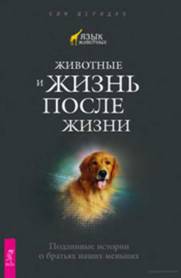 Книга с библиотеки www.e-puzzle.ruКим Шеридан выросла в окружении животных. Каждый раз, сталкиваясь со смертью любимого питомца, она, горюя, задавала себе одни и те же вопросы, на которые не могла найти ответов. Что происходит с душой животного после его смерти? Действительно ли существует жизнь после жизни и для братьев наших меньших? Постепенно Ким собрала достаточное количество фактов, чтобы убедиться: существование животного, равно как и человека, не обрывается с его физической смертью.Именно боль от потери любимого животного в жизни автора привела к рождению данной книги. Только те из нас, кому знакомы священные отношения с этими особенными существами, могут по-настоящему понять, через что нам приходится пройти, теряя их.Эта книга несет утешение и поддержку всем, кто однажды потерял любимого друга, и пищу для размышлений тем, кто когда-либо задумывался о месте этих замечательных созданий на Земле и в ином мире.ОглавлениеБлагодарности  8Вступление  12Глава 1. В начале  13Глава 2. Новое знакомство  27Глава 3. Разговоры с крысой по имени Джун  38Глава 4. Следующий шаг  45Глава 5. Вопросы животным  58Глава 6. Между небом и землей: беседы с Другой Стороной  66Глава 7. Туда и обратно: переживание клинической смерти  76Глава 8. Посланцы рая: ощущение присутствия  84Глава 9. Прикосновение рая  98Глава 10. Музыка для моих ушей  107Глава 11. Райский запах  117Глава 12. Когда увидеть — значит поверить: видения  128Глава 13. Видения Другой Стороны  147Глава 14. Сладкие сны  161Глава 15. Знаки и сообщения  175Глава 16. Милые сердцу встречи  194Глава 17. Путешествие продолжается 226Глава 18. Жить дальше тяжело: переживая горе 240Глава 19. Изменение представлений 262Глава 20. Животные в новом свете 282Глава 21. Полный круг 309Об авторе 314Дополнительные источники информации 316Случалось ли с вами нечто, подтверждающее то, что животные продолжают жить после смерти? 317БлагодарностиПо собственному опыту я знаю, что на создание книги уходит гораздо больше времени, чем на ее прочтение. Я хочу выразить глубокую признательность всем, кто внес свой вклад в создание настоящей книги.Спасибо моей замечательной семье за то, что дали мне возможность отстраниться от моих прошлых обязанностей, когда я встала на этот путь. Спасибо за ваше время и бесценную помощь, когда мой предполагаемый «шестимесячный проект» превратился в усилие длиной в семь лет.Спасибо маме и папе, которые всегда позволяли мне идти собственной дорогой, зачастую отличной от их собственной, и продолжают поддерживать меня, в какую бы сторону я ни направилась. Вы не только самые лучшие родители, вы самые лучшие друзья, которые могут быть у человека.Папа, спасибо тебе за всю твою помощь в создании и поддержании убежища для крыс, спасибо за поддержку, которую ты оказывал мне, когда я так в ней нуждалась. Спасибо за все, что ты сделал без единой жалобы. Твои «внуки-крысы» тоже тебя любят!Мама, спасибо за то, что взяла на себя выполнение важной работы, я не сомневалась, что ты справишься с ней. Ты подарила мне возможность уйти в сторону и закончить эту книгу, я знала, что ты обо всем позаботишься. Спасибо за твои ценные комментарии о рукописи.Спасибо моему мужу, Джеймету, моему лучшему другу и воплощению всех моих желаний, который помог мне претворить в жизнь все мои последующие мечты. Спасибо за то, что взял на себя заботу о бизнесе, который мы начали вместе, чтобы я могла сосредоточиться на этом проекте. Спасибо за твою поддержку, бесчисленные часы и бесценные отзывы о рукописи, которая постепенно превратилась в эту книгу. Спасибо за то, что кормил меня каждый день, потому что все свои дни и большую часть ночей я проводила перед компьютером. Спасибо за мытье посуды, стирку и многое другое. Еще спасибо за помощь настоящего компьютерного гуру и за ночи, проведенные вместе со мной перед компьютером в течение последнего года работы над этим проектом.Спасибо моему брату и другу Скотту, моим друзьям Гине, Деметре, Майку и Джае за помощь в приюте для крыс в последние недели и месяцы этого проекта, когда у меня совсем не осталось времени... и спасибо за заботу!Спасибо Мишель Сасс («другой маме» Джун) за то, что доверила мне этого ангела.Спасибо Корал Кингвелл за то, что связала меня с Мишель в тог судьбоносный день.Спасибо моей дорогой подруге Аден Максвелл за веру в меня и поддержку моих мечтаний.Спасибо всем остальным моим друзьям за то, что смирялись с неотвеченными телефонными звонками и постоянным «отсутствием Ким», которое затянулось на годы, когда я перестала вести даже подобие социальной жизни, забыла о выходных и отпусках и погрузилась в этот никогда не прекращающийся проект.Спасибо Гейле де Чиозе и Джудит Гаггенхейм за то, что они поддерживали этот проект и направили ко мне так много людей за прошедшие годы. Спасибо также Кати Бач и Сюзан Дункан.Спасибо Венди Руз за бесчисленные часы, посвященные расшифровке интервью.Спасибо Хелен Вивер, Марте Келемэй, Диане Ньюбург, Гери Кеплер и моей маме за пять пар внимательных глаз, помогавших мне во время последней вычитки рукописи.Спасибо Ричарду Маччи за замечательную фотографию облака, которую мне захотелось поместить на страницы своей книги в тот самый момент, когда я ее увидела.Спасибо моим друзьям по Кругу Света за создание безопасного пространства для исследований: Саре, Мэрилин, Наде, Дженет и Беки.Спасибо моим коллегам, занимающимся спасением животных, которые делают так много для всех животных, включая самых маленьких из них: Мэгги Халиган, Фенелле Спис, Яну Мартину, Джиму Мартину и Диане Ньюбург.Спасибо замечательным ветеринарам, которые заботились о моих любимых: доктору Дебби Оливер, доктору Дэрил Мабли, доктору Кармин Бусон, доктору Брайану Лудисе и доктору Сью Редпат.Спасибо моим новым друзьям из издательства «Хэй Хаус». Для меня честь работать с вами.Спасибо двум моим учителям из начальной школы, мистеру МакКорду и миссис Калл истер, которые увидели грядущее много лет назад.Я хочу также выразить глубокую благодарность всем людям, чьи мнения и опыт помогли мне написать эту книгу, включая тех, кто взял на себя труд записать свои истории и тех, кто нашел время, чтобы я могла взять у них интервью. Имена этих людей невозможно категори- зировать, поэтому я просто перечисляю их:Александра Альба, Барбара Алоис, Джордж Андерсен, Диана Аренд, Роб Армстронг, Дебби Арксер, Морин Аверетт, Ричард Аве- ретт, Азар (Ас) Аттура, Венди Б., Ауис Барк, Эндрю Барон, Барбара Бателли, Дэйв Баер, Мари Блацак, Лорна Блеченден, Танисия (Ниш) Бодреро, Бетти Босвелл, Нарелле Бокс, Данио Бринкли, Чак Браун, Шэрон Каллахэн, Биби Карнс, Барб Кэш, Пегги Кристиансен, Джоп Классенс, Томас М. Классенс, Джудит Хипскинд Коллинс, Одри X. Корнелиус, Би Кортадет, Джини Каннингейм, Анита Кертис, Рая Дэвис, Вирджиния (Джинни) Деббинк, Боб Дегенхарт, Кэйтлин С. Де- Мец, Гейла де Чиозе, Кэрол Девере, Джинни Девлин, Моника Дедрич, Триш Д. Додсон, Донна Л. Додсон, Алан Доминик, Ивонна Доминик, Анджела Элиот, Кэрол Эверсон, Джордж Эверсон, Регина Фетрат, Карен Фонсека, Ариэль Форд, Мелисса Френч, Жанин Факвай, Гвен Ге- роу, Глория Глоссбреннер, Сью Гудрич, Томас X. Гоин, Кати Грэйди, Кэрол Гарни, Стюарт Хью, Морин Холл, Джейн Халландер, Клара Элизабет (Бет) Хаммонд, Трес Хэнли, Фрэнк Дж. Ханнафорд, Донна Хас- слер, Дон И. Хаймен, Регина Хейнемен, Кэйтлин Хилл, С. Р. Хипвелл, Марианна Хирчберг, Триша Аделина Ховелл, Сара Реха, Сананджалин Джун Хьюс, Глэдис Хайпс, Дэнис Исингс, Джим Джонсон, Морджин Джардан, Гриффин Кантер, Фран Кенни, Гери Кеплер, Саманта Кари, Джоан С. Кинг, Марта Келемэй, Джойс Краус, Дэбби Куперман, Карен М. Ламберт, Дэвид Аарсон, Джоан Лаук, Бетти Льюис, Николь Локард, Кимберли Лойе, Лиза Людвиг, Кэтлин Макалей, Барбара Мариано, Габриэль Мари, Мэри, Джуди Мак-Дональд, Стив Мак-Дональд, Сюзан Чернак Мак-Элрой, Барбара Мейерс, Кейт Муччи, Ричард Дж. Муччи, Сара Муллен, Лоретта Лайя Мунки, Катарина Лайл Нельсон, Элизбет ОДоннел, Гина Палмер, Рени Пастман, Мари Павлик, Ланс Пойет, Ви- деха Пьерерс, Ингрид Пол, Ник Поллард, Трэйси Поллард, Джойо Померой, Рафаэла Поуп, Эйприл Прагер, Пэтти Перселл, Рая Рамси, Венди Рердон, Джун Рейченбак, Кэйт Рейли, Ребекка Ричерсон-Фаррис, Селеста Робинсон, Джери Раян, Мишель Сасс, Мэри Линн Шмидт, Скорпиона, Элиана Скотт, Элэйн Симане, Джоанна Сир, М. Дж. Шоу, Бренда Шосс, Роберт Симмонс, Жаклин Смит, Олив Т. Смит, Пенелопа Смит, Натали Смит-Блэксли, Кейт Солисти-Маттелон, Анджели- ка Сгіилер, Ян Спирс, Нелли ван дер Стаппен, Джордж Стоун, Уильям Строл, Виктория Струковски, Пэтти Саммерс, Мэри Эллен Швейков- ски, Дебра Тадман, Тера Томас, Кендра Томпсон, Джилл Торнсберри, Моника ван ден Тилаарт, Триция Тиммонс, Ал Викерс, Тереза Вагнер, Марайя Криста Уокер, Шерри А. Варрик, Марта Уильямс, Винтерхок, Флер Виорковски, Недда Виттелс, Гленн Вульф, Сэнди Ворт, Карен Юнг. Хочу сказать спасибо и тем, кто предпочел не называть своих имен.Если я забыла упомянуть вас, прошу прощения, пожалуйста, сообщите мне об этом, я все исправлю в следующем издании! Я хочу от всего сердца поблагодарить всех, кто поделился со мной своими прекрасными историями, вне зависимости от того, присутствуют их имена на страницах этой книги или нет. Спасибо за то, что доверили мне свои слова и слезы... я надеюсь, что поступила с ними справедливо.И, наконец, я хочу выразить свою благодарность всем ангелам, которых мы называем животными, оставивших глубокий след в моей жизни. Без вас этой книги бы не существовало.ВступлениеСкептикам...Когда-то люди верили, что Земля плоская, а не круглая. Когда-то считалось, что у женщин нет души. Когда-то считалось, что одни расы ниже других. Когда-то над Галилеем смеялись, даже считали богохульником, потому что он полагал, что Земля вовсе не была центром Вселенной.Мудрые знают, какими нелепыми, а порой и опасными, могут быть такие убеждения. Они обычно основываются на заносчивости, эгоизме и невежестве. В истории известны люди, которые рисковали своими репутациями и, иногда, жизнями, чтобы подвергнуть сомнению подобные заявления и открыть истину.Я предлагаю самую последнюю толику истины тем, кто до этого момента не был с ней знаком. Я тоже скептик по природе, но я понимаю, что приходит время, когда собрано достаточно фактов, чтобы отказаться от прежних устаревших убеждений. Я утверждаю, что в отношении душ животных это время наступило сейчас. Истина стучится к нам уже давно.Мое путешествие в эту сферу помогло мне открыть глаза, расширить горизонты и получить исцеление. Я хочу, чтобы и другие тоже утешились, узнав о доказательствах того, что животные продолжают жить после смерти, узнав о том, что наши любимые никогда не умирают, вне зависимости от своего вида и размера.Ким ШериданТем, кто переживает горе потери любимого животного...Я глубоко сочувствую вашей потере. Я по-настоящему понимаю глубину боли и горя, которые вы испытываете. Именно боль потери любимого животного в моей собственной жизни привела к рождению этой книги. Только те из нас, кому знакомы священные отношения с этими особыми существами, которых мы называем животными, могут по-настоящему понять, через что вы сейчас проходите. Я надеюсь, что эта книга принесет вам утешение и поможет пережить тяжелое время. На этих страницах вы найдете поддержку, понимание, утешение и спокойствие.КимГлава 1 В началеЕсли иметь душу значит уметь любить, верить и чувствовать благодарность, то наличие души можно скорее заподозрить у животных, чем у некоторых людей.Джеймс Хэрриот«Я его теряю». Голос в трубке показался мне смутно знакомым, но слова перемежались с рыданиями, понять их было почти невозможно. Я услышала всхлипывания.«О, Боже, он умирает, — плакала она, — он не может меня оставить». Тут я узнала голос. Это была моя знакомая, весь мир которой вращался вокруг ее прелестного маленького друга Спарки. Она была разведена, дети выросли и покинули дом, поэтому Спарки был ее самым ближайшим другом. Каждый вечер, когда она приходила с работы, дома ее ждал Спарки. Каждый раз, когда она возвращалась поздно, задержавшись на свидании, он ждал ее. Каждый раз, когда она возвращалась расстроенной из-за неудавшихся отношений, Спарки ждал ее. Она часто говорила, что этот маленький ангел был единственным мужчиной, на которого она могла рассчитывать... и который был ей нужен.«Я не знаю, что буду делать без него», — всхлипывала она. Спарки был немолод, и она знала, что его время приближалось, но все равно несчастье обрушилось на нее неожиданно, точно груда кирпичей. Это был гром среди ясного неба...«Я чувствую себя такой беспомощной. Что мне делать?» — спросила она в отчаянии.«Просто обними его, — не задумываясь, ответила я, — приласкай его, скажи ему, что любишь его, будь с ним». Ответ пришел автоматически. Мне таким очевидным казалось то, в чем нуждался он, в чем нуждалась она. Я знала, потому что уже проходила через это. Слишком много раз.«По-моему, его дыхание замедляется», — сказала она тихо, почти смирившись с неизбежным. Мы не положили трубки и плакали, пока Спарки совершал свой переход.В первый раз кто-то обратился ко мне за утешением, но не в последний. И постепенно я поняла, что для меня этот случай стал обрядом посвящения, шагом в будущее, к которому я готовилась всю свою жизнь.Одно из моих первых воспоминаний относится к четырехлетнему возрасту. Однажды ночью мне приснился сон. Он был таким ярким и таким значимым, что я помню его ясно и сейчас, по прошествии многих десятков лет.В том сне несколько дикобразов, которые были намного больше меня, пытались проникнуть в мой дом. Я была напугана и отчаянно пыталась удержать их снаружи. Однако они были настойчивы и, в конце концов, оказались внутри.Но в определенный момент страх сменился удивлением, когда дикобразы стали общаться со мной, выражая чувства безусловной, искренней любви и понимания. Они говорили со мной не словами, а мыслями. Сейчас я понимаю, что это было телепатическое общение, хотя в то время я и не знала, что это значит. Дикобразы сказали мне, что бояться нечего, что они мои друзья. Они выглядели не так, как я, но внутри мы были одинаковыми. Они нуждались в тепле, защите и дружбе так же, как и я. И они были очень мудрыми.Во сне дикобразы надолго остались со мной, наше общение было прекрасно. А затем, когда пришло время расставаться, мне стало грустно. Я знала, что буду по ним скучать, но они навсегда останутся моими друзьями. Я проснулась, чувствуя, что произошло нечто значимое. Я получила важное послание. Так начался мой путь с животными.В моем детстве, как и в детстве других людей, было много разных животных. Я хорошо помню свое изумление при виде новорожденных котят в доме тети; помню радость, которую испытывала, кормя кроликов, живущих в соседском доме; и комок, стоявший у меня в горле, когда родители, брат и я ездили по городу в поисках нашей пропавшей собаки Чарли, которую мы больше так и не увидели... Эти важные события, произошедшие в ранние годы моей жизни, научили меня помнить о других существах.Я выросла в одном из пригородов Южной Калифорнии, где лето жаркое и засушливое, а зима дождливая. Когда шел дождь, из укрытий выбирались улитки и собирались на обочинах дорог около моего дома. Я не могла смотреть, как их давят, и я провела немало дождливых вечеров, подбирая их по одной, перенося к нашему дому, где они могли быть в безопасности. Однажды ко мне присоединились все соседские дети, наша цель — помочь этим маленьким уязвимым существам — казалась нам тогда очень важной. Я просто знала, что у этих созданий есть чувства, что их благополучие действительно имеет значение.В очень юном возрасте меня уже знали как «местного ветеринара», так как я часто выхаживала раненых птиц, кормя их с помощью пипетки и устраивая теплое гнездышко. Если кто-нибудь находил раненое или брошенное животное, то первым делом звонили мне. Иногда животных оставляли перед нашей дверыо, и я всегда делала для них все, что могла.Когда мне было пять лет, моя семья отправилась на обед в дом коллеги моего отца и его жены. Этой паре нравились животные, отличающиеся от тех, которых принято держать дома. Так во дворе у них жила стайка изящных крякв, а в гостиной обитала большая семья крыс. Крысы мне так понравились, в них было столько индивидуальности, что я не хотела уходить. Это была любовь с первого взгляда. Заметив мою радость, наши хозяева предложили мне взять малыша из следующего помета.Вскоре я стала счастливой хозяйкой моего собственного крысенка по имени Квини. (Когда по отношению к животному я использую слово «мой», то делаю это только в самом любовном смысле, как мы можем говорить «мой лучший друг» или «мой любимый», и никоим образом не имея в виду владения. Я всегда считала животных существами, достойными нашего уважения, а не просто имуществом, которым мы владеем. Когда в этой книге используется слово «питомец», то оно означает «любимое животное, которое является частью семьи» и не имеет отношения к обладанию. Когда мы делим свою жизнь с животными, мы становимся их опекунами, а не владельцами.)Квини была красавицей, одетой в белое манто с бархатно-черным капюшоном, который покрывал ее голову и плечи, а затем сужающейся полоской шел вдоль спины. Она была первой из многих крыс, которых я любила с тех пор. Лишь значительно позднее я выяснила, что общество гораздо меньше симпатизировало крысам, но для меня это не имело значения. В моем мире крысы были дружелюбными, умными и прелестными друзьями, которые научили меня ответственности и состраданию.Из-за своей болезненно-эмпатийной природы (меня часто называли «очень чувствительным ребенком») я не могла вынести вида животных — таких, как крысы, которые являются очень активными, социальными существами, — просто сидящих в клетках целыми днями. Я рано поняла, что подобное заточение ничем не отличается от помещения человека в тюрьму, кроме, разве что, отсутствия преступления. Поэтому мои любимые друзья крысы вели очень активную жизнь.Каждый день после школы я сразу бежала к клетке с крысами, чтобы освободить своих просыпающихся после долгого сна друзей. Они проводили остаток дня на моих плечах или бегали и играли в моей спальне, пока я делала домашнюю работу. По выходным они играли вместе со мной и моими друзьями, и все дети восхищались ими. В то время у меня всегда жили две-три крысы, но я гордо всем говорила, что, когда вырасту, обязательно сделаю Крысиную Комнату, наполненную крысами, которые смогут бегать и играть все время.Мои друзья крысы всегда возвращались вечером в клетку, пока однажды ночью меня не разбудило нежное прикосновение к груди. Я открыла глаза и увидела бежевую мордочку Шампэйн — моей единственной в то время крысы. Она свернулась у меня на груди и смотрела на меня, как будто бы говоря: «Я хочу спать с тобой». Она научилась открывать дверь клетки, и я с удивлением наблюдала за тем, как она отправилась обратно в клетку, чтобы сходить в туалет и немного поесть, а затем снова вернулась ко мне в кровать. С того момента каждую ночь меня согревало присутствие моего маленького друга, который сворачивался калачиком на моей груди или укладывался рядом с моей щекой.Я никогда не ходила в зоомагазины или к заводчикам животных, они всегда просто приходили в мою жизнь. Кого-то дарили друзья, кого- то — учителя, кто-то попадал ко мне, потому что нуждался в помощи.Животные все еще приходят в мою жизнь, теперь как спасенные из разнообразных неудачно сложившихся ситуаций. (Я никогда не покупаю их, потому что, к сожалению, в нашем мире уже слишком много бездомных животных, в число которых входят и крысы.) Забота об этих нуждающихся в помощи созданиях всегда приносила мне радость. Теперь я понимаю, что животные дали мне гораздо больше, чем я им.Сейчас я вижу, что, возможно, они пришли рассказать мне не только о безусловной любви, принятии и сострадании, не только о жизни, но и о смерти...У домашних крыс очень незначительная продолжительность жизни, в среднем — два-три года. Поэтому я часто сталкивалась со смертью любимого друга. Снова и снова меня настигали боль и пустота, слезы и вопросы, которые подталкивали меня к тому, чтобы искать ответы. Открывая свое сердце любви животных, чья жизнь так коротка, я многое узнала о жизни и смерти.В детстве мы с братом проводили лето на ранчо бабушки и дедушки, в волшебном оазисе, расположенном в девственных горах Западного Техаса. Наши родители из-за своей работы присоединялись к нам лишь ненадолго, поэтому мы с братом оставались с бабушкой и дедушкой и часто навещавшими нас кузинами.На ранчо не было телевизора — он был там не нужен. Сотни акров дикой природы были прекрасной игровой площадкой, по которой бродили волоокие коровы, игривые цыплята, величественные антилопы, пугливые олени и другие животные. Там мне всегда было весело, там у меня была целая компания друзей.Я никогда не забуду Бака, молодого оленя, который не упускал возможности пообщаться с нами, угоститься вкусностями и получить приличную порцию поглаживаний от моего брата, наших кузин и меня. Откуда-то Бак знал, что мы отличаемся от взрослых. Мы не были испорчены. Он знал, что мы не станем участвовать в ежегодной резне, известной как «олений сезон» — я ненавидела это развлечение.Бак регулярно приходил прямо к дому, чтобы поиграть с нами, его друзьями. Общение с этим прекрасным диким созданием было опытом, который затронул меня так глубоко, как ничто другое в жизни. Смотреть в его глаза и видеть беспредельную душу — это научило меня гораздо большему, чем любая воскресная школа.В «олений сезон» охотник принял нашего Бака за «просто еще одного оленя», и я поняла, что никогда больше его не увижу. Так я узнала, что доверять взрослым стоит не всегда, и тогда же я впервые поняла, почему животные тоже им не доверяют.В качестве подарка от бабушки и дедушки мы получили по корове. Мою красавицу звали Браслетиком, потому что однажды она наступила в какую-то штуку в форме кольца, которая так и осталась у нее на ноге, и казалось, что на ней был браслет. Через какое-то время у Браслетика родилась дочь, которую я называла Дэйзи. Обе коровки были такими милыми, такими застенчивыми, я часами ласкала их и заверяла, что всегда буду заботиться о них...Даффи, пес бабушки и дедушки, был еще одним моим хорошим другом и защитником. Это был крупный бордер-колли, который наблюдал за двором и сопровождал меня на прогулках. Я всегда восхищалась его смелостью, но даже он пугался и прятался при виде ружья. Он знал, что существуют силы, превышающие его собственные, и, наблюдая за ним, я узнавала о моих собственных границах.Когда мой дедушка заболел, и его пришлось перевезти в дом инвалидов, а моя бабушка переехала в близлежащий городок, Даффи стал жить у моего дяди. Но Даффи скучал по ранчо, и в последний раз его видели, когда он пытался вернуться назад, но до цели своего путешествия гак и не добрался. У меня даже не было возможности попрощаться с ним.И так происходило каждый раз во времена моего детства, когда животные умирали. Внезапно они просто исчезали. Я не только скучала по ним и сожалела обо всем, что не успела сказать или сделать, но и не знала, куда они отправились, и никто не мог рассказать мне об этом.Я не думаю, что жизнь когда-либо давала мне что-либо, с чем я не могу справиться, хотя часто я была на пределе. Возможно, есть причина тому, что я не наблюдала смерть в начале своей жизни. Может быть, я не была к этому готова. Смерть представала передо мной медленно, но многократно, каждый раз раскрываясь все больше.И потеря происходила снова и снова, всегда, когда меня не было рядом, чтобы все исправить или увидеть. Моя первая собака убежала из дома. Моя первая крыса умерла, когда мы всей семьей уехали из города и за ней присматривал сосед. Мой первый друг олень был убит в Техасе, когда я была в Калифорнии. Моя первая корова была отправлена на убой, а я узнала об этом значительно позднее.Моя вторая крыса, маленький белый ангел по имени Свитхарт, умер, когда я была в школе. Я нашла его безжизненное тело, когда вернулась домой и отправилась вынимать из клетки, чтобы поиграть, как я делала каждый день. Сразу за шоком и слезами пришло абсолютное недоумение. Это произошло впервые в моей жизни. Я, конечно, и раньше видела мертвых животных. Животные, сбитые на дороге, и большинство птенцов, которых я спасала и пыталась вылечить, но которые не смогли поправиться, — все это дало мне какое-то представление о смерти. Однако никогда прежде я не видела мертвого тела кого-либо, кого я действительно любила, кого-то, кто был моим верным спутником на протяжении нескольких лет.Свитхарт был таким активным, таким игривым и деятельным, всегда всюду совал свой маленький нос, изобретательно выкрадывал мои сладости и с готовностью бегал по любому лабиринту или колесу, которые мы с братом ему давали.Теперь он был другим. Таким жестким, таким холодным и неподвижным. В отличие от персонажей мультфильмов, он не стал прежним на следующий день. Я сделала для него маленький гробик и, прежде чем похоронить, наблюдала за его телом день или два. Я пригласила друзей посмотреть на него. Я гладила его, смотрела на него и плакала над ним. Я думаю, мне было нужно это время, чтобы полностью постичь случившееся. Мне необходимо было по-настоящему взглянуть на смерть и найти какой-то способ принять ее.Такой была моя единственная встреча со смертью на долгие годы, в течение которых умерли многие мои животные, мои дедушка и бабушка и другие люди, включая одного моего одноклассника, который однажды просто не пришел в школу. Снова и снова они умирали, когда меня не было рядом. Я всегда или находила их безжизненные тела уже после того, как все произошло, или еще чаще мне просто сообщали о случившемся. Так было с моей второй собакой, шелти по имени Чарджер. Однажды утром с ним что-то случилось — он не мог есть, не мог передвигаться, а только стонал в агонии. Мы с родителями поспешили отвезти его к ветеринару, который сообщил, что нам придет- с я оставить Чарджера для обследования. Тем вечером я плакала, после того, как родители сказали, что ветеринар обнаружил неоперабельную опухоль и усыпил его, и я поняла, что больше его не увижу. Ему было всего восемь лет.Никогда не было долгого, растянутого во времени прощания. Просто мгновенная смерть. Снова и снова. Я видела жизнь, я видела смерть, но я никогда не видела того, что происходит между ними: процесса умирания. Часто именно он причиняет особые страдания, и жизнь, видимо, защищала меня до тех пор, пока я не стала готова к тому, чтобы перенести их.Этот день пришел, когда я поступила в колледж. Моим лучшим товарищем был прелестный маленький Бен, черно-белая крыса (белая с черным «капюшоном», который покрывал его голову и плечи, а затем спускался полосой по спине). Он жил со мной в комнате и сидел на моем колене, пока я делала домашнюю работу. Он сидел на моем плече каждый день, бегал по комнате каждый вечер и спал около моей щеки каждую ночь. Его смерть была долгой. Я полностью погрузилась в заботу о нем, почти каждый день отвозила его к ветеринару и перепробовала все доступные виды лечения и лекарства.Чем слабее становилось маленькое тельце Бена, тем сильнее болело мое сердце. Мы оба страдали. Я просто не могла его отпустить. Я назначала и отменяла эвтаназию, пожалуй, не меньше десяти раз прежде, чем, наконец, окончательно решилась. После того, как все было сделано, я сожалела, что не пошла вместе с ним в кабинет. Ветеринар, зная, как расстроена я была, посоветовал этого не делать. Поэтому я сидела и плакала в приемной, пока тело Бена не вынесли мне в маленькой коробочке. Прошли годы, прежде чем я позволила себе полюбить другое животное.Пока я училась в колледже, я подрабатывала. Однажды по дороге на работу я увидела, как какая-то машина сбила красивую черную собаку. Машина не остановилась, но я свернула на обочину, вытащила безжизненное тело собаки и заплакала над ним. На ней не было никаких опознавательных знаков. Я гадала, любил ли ее кто-нибудь, скучал ли? Я не понимала, почему водитель не остановился. Я задавалась вопросом, было ли хоть кому-нибудь до нее дело? Но больше всего меня интересовало, куда ушел дух собаки? Что такое эта Смерть, которая в одно мгновение может превратить активное, беззаботное создание в неподвижную кучу длинного завивающегося меха? Какой-то части меня просто необходимо было это знать, но я опаздывала на работу и должна была идти...После колледжа мой брат со своей собакой Рейндир (которая выглядела как миниатюрный северный олень) стал жить со мной. Я была счастлива, потому что в моей жизни снова появилось животное, и мы с Рейндир сильно привязались друг к другу. Но вскоре Рейндир заболела, и я оказалась свидетельницей ее умирания. Она была слишком молода, чтобы умирать. Почему это продолжало происходить? Я снова ощутила боль в сердце и почувствовала неопределенность: как правильнее поступить в данной ситуации?Когда, наконец, пришел день окончить ее мучения, я решила, что на этот раз я буду рядом до конца. Мы с братом в последний раз привели ее к ветеринару. Мы сидели на полу и обнимали ее, когда она делала свой последний вздох. Мы, не сговариваясь, посмотрели наверх и помахали на прощание ее духу, покинувшему тело и отправляющемуся в путь. Мы ничего не видели, но мы знали, что у нее была душа, которая продолжила свое существование. Я помню, какую уверенность я чувствовала в тот момент.Мне вспомнилась игра, в которую мы часто играли с братом. У нас было много кукол, включая разнообразные варианты Барби и Кена. У одной из кукол был спасательный жилет, и мы притворялись, что жилет был «душой». Когда мы решали, что одна из кукол умирала, мы надевали на нее этот спасательный жилет. Затем, когда мы притворялись, что кукла уже умерла, мы снимали спасательный жилет («душу») и отправляли ее в рай. Постепенно все куклы умирали, тогда мы клали их на кровать, которая служила нам «раем», и продолжали играть. Куклы взаимодействовали так же, как и «при жизни», но они были уже в высшем мире. Для нас это было логично. После смерти была жизнь.Другой любимой игрой моего детства был «Ноев ковчег». У меня были маленький игрушечный ковчег, маленькие фигурки Ноя и его семьи и целая коллекция маленьких животных. Я всегда воспринимала свою задачу очень серьезно, потому что должна была убедиться, что все животные в безопасности, прежде чем случится наводнение. Я понимала, почему Ной построил ковчег, достаточно большой, чтобы спасти их всех, а не только себя самого. Меня удивляло, что так мало людей заботится о благополучии животных, того поразительного разнообразия живых существ, с которыми мы делили мир. Я поняла, что Ной приложил неимоверное количество усилий, чтобы ковчег получился достаточно вместительным. Я уважала его за бескорыстное сострадание и очень хотела, чтобы в мире было больше людей, подобных Ною.Я думаю, что сердцем всегда понимала, что у животных есть души, как и у нас. Я выросла в христианской семье, меня учили, что если я буду хорошей, то попаду в рай. Каждое животное, которое я знала, было, по меньшей мере, таким же хорошим, как я, поэтому, конечно, для них есть место в раю. Когда я спросила пастора нашей церкви, думает ли он, что животные после смерти отправляются в рай, он ответил, что, если собаки не попадают в рай, то он тоже не хочет. Это было смелое заявление для пастора, но он был человеком, который любил свою собаку.Чем старше я становилась, тем больше сомневалась во всем. В том числе и в смерти. Пока я была ребенком, я не сомневалась в существовании жизни после смерти. Когда я стала старше, я уже не была так уверена. Куда они уходят? Что, если рай — это просто место, которое мы выдумали, чтобы облегчить боль? Есть ли какие-либо доказательства его существования? Я не сомневалась, что есть привидения, но во всем остальном я уверена не была. Где доказательства?Сколько я себя помню, меня всегда привлекали привидения и паранормальные явления. Мой интерес к паранормальному, видимо, изначально появился благодаря многочисленным детским экстрасенсорным переживаниям, которые оставляли меня в недоумении, иногда пугали и всегда завораживали; мне безумно хотелось узнать, что же в действительности происходит.Каким-то образом я знала многое, не понимая, как я это узнала. Самое ранее воспоминание о подобном относится ко времени, когда мне было пять лет, и моя семья переехала из Лос-Анджелеса в Сан-Диего. Мой отец уже выбрал дом, который мы должны были снимать, но все остальные члены семьи никогда не видели его до того дня, когда мы въехали. Однако, когда грузовик с нашими вещами приехал в незнакомый пригород, я уже знала, какой дом был нашим. Я не знала, как я об этом узнала, но была уверена, какой дом мы сняли, как будто я уже его видела. И мы действительно подъехали именно к этому дому.Подобные события происходили с такой регулярностью, что я начала считать их нормальной частью жизни. Однако у меня появилось ощущение, что с большинством других людей ничего подобного не происходило, поэтому очень долго я никому о них не рассказывала. Часто эти события в буквальном смысле спасали мне жизнь, поэтому, хотя я и не полностью их понимала, я была им очень благодарна.Мои сны были наполнены подробными предупреждениями, которые обычно сбывались на следующий день, а те, которые не сбывались на следующий день, рано или поздно все равно сбывались. Это не были просто расплывчатые образы, которые я собирала вместе позднее, это были ясные картины с подробностями об уникальных и неожиданных ситуациях, которые всегда сбывались. По сей день по ночам мне снится то, что вскоре произойдет, и я прихожу в совершеннейшую растерянность, когда пытаюсь рассуждать логически, когда эти сны сбываются, а так происходит всегда. Мой логический ум просто не может объяснить способность видеть события еще до того, как они произошли.Однако опыт показал мне, что кроме «логической» реальности есть еще много чего.В детстве мои вещие сны иногда сообщали о смерти кого-то знакомого мне (лично или заочно), которая всегда наступала достаточно внезапно вскоре после сна, иногда даже на следующий день. Эти предчувствия пугали меня. Я вспоминаю один из таких снов, в котором умер кто-то, болеющий диабетом. Во сне я не знала, кем был тот человек, я не была уверена в том, что именно диабет стал причиной смерти, но по какой-то причине я знала, что у умершего был диабет, и я очень переживала из-за этой смерти. В том сне я сидела на крыльце и беспомощно смотрела, как этого человека увозит скорая. Я знала, что он умрет, и ничего не могла сделать.Я не могла выкинуть этот сон из головы на следующий день, когда я сидела в школе. У меня уже было достаточно опыта, чтобы знать, что сон обязательно сбудется. Когда я вернулась из школы, я стала расхаживать по спальне, отчаянно пытаясь вспомнить кого-нибудь, больного диабетом, чтобы предупредить его. Вскоре мой отец позвал меня и сказал, что наша соседка зовет на помощь, потому что с ее мужем случилось что-то ужасное...Я побежала вниз, чтобы посмотреть, что происходит, и, как только я выскочила из парадной двери, мне стало понятно, кто умрет. Я никогда не встречалась с нашим соседом и не могла знать, есть ли у него диабет, однако я знала, что это был он. Сидя на крыльце, я плакала и беспомощно смотрела на то, как разворачиваются события, которые я уже видела во сне. Так продолжалось до тех пор, пока подъехавшая машина скорой помощи не увезла живущего по соседству мужчину. Все было как во сне.Когда мама вернулась и сообщила, что отец отправился с напуганной женщиной в больницу, я сказала ей, что вскоре он позвонит нам, чтобы сообщить о смерти нашего соседа. Мне приснились все события прошлой ночью, вплоть до таких подробностей, как телефонный звонок.Зазвонил телефон. Звонил мой отец, чтобы сообщить новость, которую я уже знала. Он сказал, что мужчина умер и врачи решают, были ли причиной смерти осложнения, вызванные диабетом. Как оказалось, мужчина умер от сердечного приступа, но теперь у меня уже было подтверждение того, что у него действительно был диабет, как и в моем сне. Я спросила тогда маму, почему я должна знать такие ужасные вещи, если ничего не могу сделать, чтобы их предотвратить. Она сделала, что могла, чтобы успокоить меня, но она тоже не знала.Когда сбылся похожий сон (на этот раз о мужчине, посещавшем нашу церковь), мама позвонила жене нашего пастора, которая была ее близкой подругой. Жена пастора искренне заинтересовалась моими переживаниями, но, к сожалению, у нее тоже не было никаких объяснений. В воскресной школе нам рассказали о пророках, поэтому я знала, что происходящее со мной было известно и раньше, и церковь не считала, что все это козни дьявола. Но я все равно не понимала, почему мои переживания были такими пугающими, и почему это происходило со мной.Я часто ощущала чье-то невидимое присутствие в нашем доме, особенно по ночам, и это приводило меня в ужас. Поэтому после того, как я поняла, что, прячась в шкафу или проводя ночи в комнате родителей, я не избавлюсь от этого страха, я твердо решила определить, что же меня так пугало. Я верю, что неизвестное часто настораживает именно своей неизвестностью, поэтому подозреваю, что именно из желания понять собственные страхи, по крайней мере отчасти, вырос мой интерес к жизни после жизни.Когда другие дети играли в мяч или прыгали через скакалку, я часто сидела с книгами о призраках, о домах с привидениями, читала о разных необъяснимых феноменах. Я узнала много историй, которые подтверждали, что жизнь после смерти существует, но ни в одной из этих историй не фигурировали животные.После знакомства с книгами, содержащими фотографии призраков, я пыталась самостоятельно запечатлеть их на пленке. И хотя мне время от времени удавалось заснять странные огни, мои усилия так ни к чему и не привели.Мой брат, Скотт, был моим лучшим другом и разделял мое увлечение привидениями и тому подобным. Мы провели бесчисленные часы, записывая подлинные истории о привидениях на диктофон, добавляя звуковые эффекты, чтобы усилить впечатление. Мы рассказывали по очереди, меняли голоса, озвучивая разных персонажей. Насколько мне известно, в то время аудиокниг еще не существовало, поэтому те детские записи вполне можно назвать одними из первых аудиокниг. По крайней мере, мне нравится так думать.Одним из моих любимых развлечений было превращать гараж в «дом с привидениями», а затем за пять центов пускать внутрь соседей. Родительский дом был особенно популярен в Хэллоуин, но в нашем мире привидения появлялись круглый год. Летом кузины обычно помогали нам превращать дом дедушки и бабушки в дом с привидениями, а во время праздничных визитов к бабушке и Поп Попу в Нью-Джерси наши родственники с восточного побережья помогали нам делать из темного подвала комнату ужасов. А потом мы водили по ней взрослых. Моими любимыми аттракционами в Диснейленде были «Дворец с привидениями» и «Пираты Карибского моря», оба аттракциона были посвящены привидениям. Мне просто нравилось думать, что привидения весело проводят время.Еще мне очень нравилось изображать медиума и устраивать спиритические сеансы для членов семьи. Эти сеансы проходили дома и на ранчо. Родители и брат быстро привыкли к моим необычным увлечениям. Однако дедушка, бабушка, кузины, кузены, тети и дяди, наверное, считали меня «сумасшедшим ребенком из Калифорнии», но, я думаю, они находили мои выступления забавными. Я не чувствовала, что мне действительно удавалось установить контакт с мертвыми, но мне было весело пытаться и притворяться.Я решила, что когда вырасту, то буду или ветеринаром (или кем-то, имеющим дело с животными), или исследовательницей паранормального («охотницей за привидениями»), в идеале и то, и другое. Однако не одно десятилетие прошло прежде, чем мне удалось объединить свои интересы.Тем временем я выросла и начала готовиться к карьере в сфере здоровья и питания под влиянием нескольких интересных курсов, которые прослушала в колледже. Первоначально я изучала здоровье и питание ради собственного интереса и не собиралась делать карьеру в этой сфере, но иногда жизнь просто идет своим чередом, и мы забываем о том, что у нас были другие планы. Я сделала попытку не уходить от двух своих детских интересов, но все произошло не совсем так, как я планировала.Мне повезло, я посещала колледж, где предлагались несколько курсов по парапсихологии (исследования экстрасенсорных феноменов), и они, конечно, были моими любимыми. Однако это были просто факультативные курсы, которые предлагала кафедра психологии. Поэтому я некоторое время изучала общую психологию, но скоро устала от просмотра фильмов про людей, гоняющих крыс по бесконечным лабиринтам в надежде понять человеческую психологию. Я узнала кое-что ценное (из исследований, которые проводились на людях) и даже получила степень в психологии, но к тому моменту я уже поняла, что эта карьера была не для меня. Потом меня заинтересовала гипнотерапия, поэтому я решила стать сертифицированным клиническим гипнотерапевтом, но скоро я поняла, что и карьера в гипнотерапии меня не привлекает.Интерес к ветеринарии быстро испарился, когда я горевала над ведром с мертвыми поросятами, приготовленными для расчленения на моем первом уроке биологии. Интересно, что название курса было физиология человека, поэтому мне было не совсем понятно, причем тут поросята или другие мертвые животные, которые, как мне сказали, будут присутствовать на наших занятиях позднее. Я не задержалась там, чтобы в этом убедиться.Поэтому мне осталось только питание. Чем больше я узнавала о здоровье, тем интереснее становилась для меня эта тема. Когда я не была на занятиях и не делала домашнюю работу, я посещала лекции и семинары или читала стопки книг обо всех аспектах здоровья. Я изучала и здоровье, и питание, и я оставила все остальные свои интересы позади, по крайней мере, на некоторое время.После колледжа я встретила своего будущего мужа, Джеймега, на конференции по здоровью на восточном побережье. Я летела через всю страну специально на эту конференцию, потому что каким-то образом знала, что молодой человек, которому предназначено стать моим мужем, там будет. Он позднее сказал мне, что у него тоже было предчувствие, что он встретит там свою будущую жену. Ни один из нас не мог позволить себе ни заплатить за участие в конференции, ни за билет туда, но мы оба заняли денег на эту поездку, потому что знали, что должны быть там. Для меня это событие было похоже на повторный просмотр фильма, потому что все подробности нашей встречи, вплоть до имени будущего мужа и места, на котором он сидел на конференции, уже много лет были мне известны из детского сна. Поэтому наша первая встреча стала в буквальном смысѵе воплощенной мечтой.Вскоре я выяснила, что у Джеймета были такие же карьерные цели, как и у меня в сферах здоровья и питания, и мы стали деловыми партнерами и, что еще более важно, партнерами по жизни. Наша связь установилась немедленно, и с тех пор мы никогда не расставались. Мы оба получили дипломы натуропатов, а также сертификаты в бесчисленных областях наук о здоровье и лечении, и мы построили успешные карьеры в сфере здоровья. Мы регулярно выступали с лекциями и семинарами, вместе написали книгу о рецептах и питании («Не готовим с Джеймегом и Ким»); вели частную практику, планировали и проводили исследования, посвященные различным аспектам здоровья и питания, и были заняты двадцать четыре часа в сутки семь дней в неделю, так как мы основали и развивали свою собственную компанию «Хэлс- форс Ньютришеналс».Периодически я чувствовала, что меня тянет в другие направления. Я чувствовала, что должна делать что-то другое, но не знала, что именно. Поэтому в свое «свободное время» (которое появлялось благодаря уменьшению продолжительности моего сна), я изучала искусство. Я прослушала несколько курсов об искусстве и музыке в местном государственном колледже, благодаря чему в течение небольшого времени пробовала себя в роли «голодающего художника».В течение нескольких месяцев я рисовала носки и футболки для компании, производящей одежду из природных материалов, и затем начала работать над циклом рисунков «Крысы». Первые два издания «Крыс» я выпустила на карточках и начала распространять их через различные лояльно относящиеся к крысам организации. Однако, когда наша компания стала разрастаться, мне пришлось оставить свою карьеру в искусстве. Я хорошо провела это время и чувствовала достаточную завершенность, потому что, хотя эта карьера и была краткой, в моей жизни одним «а что, если» стало меньше.Я знала, что остается множество других «а что, если», но я была слишком занята, чтобы задумываться над этим. Хотя годы, проведенные в сфере здоровья и питания, оказали положительное влияние на мое собственное здоровье и позволили мне помогать другим, все остальные мои интересы оставались, по большей части, неосуществленными. Долгое время в моей жизни не было животных.Мы говорили с мужем о том, что заведем животных когда-нибудь, когда наша жизнь станет более определенной и размеренной. Единственными животными, которых мы видели, были раненые или оставленные животные, — по какой-то странной причине они регулярно появлялись в нашей жизни, — и мы спешили отвезти их к ветеринару или в приют. Многие наши поездки были проделаны впустую, и я поняла, что теряю животных, даже не получив шанса сначала полюбить их...Несмотря на боль, сопровождающую потерю друзей животных, я скучала по тем временам, когда они у меня были, и с нетерпением ждала того дня, когда все в моей жизни наладится, чтобы я могла завести питомца.Жизнь так и не стала размеренной, но, к счастью, к нам все же попало одно животное.Глава 2 Новое знакомствоПока человек не полюбит животное, часть его души остается непробужденной.Анатоль ФрансОдним майским днем домашняя крыса была выброшена из окна людьми, которым она была больше не нужна. Они пришли в ярость из- за того, что крыса сходила в туалет на полу (хотя они не обучили ее ходить в специальное место и даже не предоставили ей клетки или маленькой коробки), поэтому они решили, что лучше всего будет просто избавиться от нее.Одной июньской ночью мужчина заметил крысу, которая искала еду. Он посадил ее в банку, накрыл крышкой и оставил в шкафу. Он был управляющим общежития, где жила девушка по имени Мишель.«Эй, Мишель, посмотри, что я нашел», — сказал он, когда увидел ее два дня спустя, зная, что девушка любит крыс. Мишель сняла крышку, и крыса с благодарностью забралась к ней на руку.Мишель была в ужасе от мысли, что бедная крыса просидела в банке два дня, а мужчина не позвал ее сразу. В конце концов, ее все знали как «девушку с крысами» — как он мог забыть? Он сказал ей, что подумал, будто крыса «дикая». Мишель любила и знала крыс, поэтому она сразу поняла, что это животное не было «диким». Наоборот, оно родилось в неволе, а затем было брошено (это Мишель удалось подтвердить позднее). Крыса просто искала еду и не знала, как себя защитить. Ее видели выпрашивающей еду несколько раз прежде, чем она была поймана. Мишель назвала крысу Джун.В Джун было что-то необычное. Крыса казалась такой старой и мудрой, такой уверенной в себе и своем пути на этой земле. Она неторопливо забралась на руку Мишель и ясно дала понять, что не собирается уходить. У нее была серо-черная шубка и прелестный белый животик. Мишель и Джун сильно привязались Друг к другу.В тот вечер Мишель посвятила все свое время Джун. На следующий день она должна была идти на работу. После окончания рабочего дня она прибежала домой так быстро, как только могла. Она не могла дождаться очередной встречи с Джун. Так как Джун еще не освоилась, Мишель оставила ее в большой клетке на время своего отсутствия. Мишель не нравилось держать животных в клетках, поэтому она спешила выпустить Джун на свободу.Когда она пришла домой, то к огромному своему удивлению обнаружила, что Джун родила одного детеныша. Крысы обычно приносят большое потомство, но в своем истощенном состоянии Джун выносила только одного. К несчастью, малыш умер. Мишель заверила Джун, что ей никогда больше не придется страдать от человеческого пренебрежения.Джун скоро стала лучшей подругой Мишель и очень популярным жителем общежития — все умилялись ей. Каждый вечер Мишель сообщала, что Джун отправляется на прогулку, и все постояльцы открывали двери в надежде, что прелестная малышка Джун зайдет к ним. Джун бегала по коридорам, и все звали ее. Она вбегала и выбегала из комнат дружелюбных соседей, но когда бы Мишель ни позвала ее, она всегда возвращалась к ней. После своей вечерней прогулки она забиралась в кровать и спала со своим новым другом.При любой возможности Джун присоединялась к Мишель, когда та отправлялась в город. Люди часто интересовались забавным маленьким зверьком, сидящим на плече Мишель, а Джун явно наслаждалась вниманием и держала себя так, будто была посланницей короля крыс.Мишель подала заявление на работу, которую она очень хотела получить, и тревожно ожидала вестей о своей будущей карьере гида международных автобусных туров. Она возлагала на эту должность большие надежды, но когда узнала о том, что получила эту работу, то была одновременно рада и расстроена. Ее наполнили грусть и сожаление, так как она не могла взять с собой Джун.Она понимала, что хотя ее соседям нравились визиты Джун, ни один из них не смог бы взять ее к себе навсегда, поэтому Мишель отчаянно принялась искать новый дом для своей маленькой подруги. Ее страшило грядущее расставание, она могла согласиться только на идеальный дом для Джун. Мишель развесила объявления по всему городу в надежде найти нового хозяина, но она волновалась, что никогда не сможет найти дом, который был бы достаточно хорош для Джун.«Не волнуйся, — заверила ее подруга, — я точно знаю, что где-то там есть отличный дом, и мы найдем его».Тем временем Джеймет и я работали без выходных и отпусков и не могли понять, что мы сделали не так. У нас не было свободного времени, и большинство наших друзей даже перестали нас куда-либо приглашать, потому что мы все равно не приходили. После долгих лет, прожитых таким образом, мы ощущали себя выгоревшими и думали о том, когда же мы сможем начать жить по-настоящему, но наша растущая компания нуждалась в нас, на нас рассчитывали покупатели, поэтому мы не знали, что делать. Мы чувствовали, что ждем, когда придет наше спасение, но мы не знали, откуда его ждать...Сообщение на переполненном автоответчике застало нас врасплох. Наша добрая подруга Корал рассказала, что только что встретила женщину по имени Мишель, которая искала дом для крысы, и она сразу же подумала о нас.Когда я звонила Мишель и договаривалась с ней о встрече, я была в полном восторге, чего со мной не случалось с тех пор, как окончилось мое детство, Джеймет отправился со мной на первую встречу с Мишель и Джун.Для меня первое знакомство с Джун было волнующим и очень важным, казалось, что она открывала ту часть моей жизни, которая была закрыта так давно. Я чувствовала себя ребенком, встречающим старшего, не знающим, что говорить или делать, и ведущим себя слегка неадекватно. Джеймет никогда не видел крыс прежде и не был уверен в том, как вообще относиться к этой затее в целом. Пока мы с Мишель оживленно обсуждали все, что связано с крысами, Джун пробралась к Джеймету и начала чистить его ногти, как часто делают крысы.«Мне нужна помощь, — нервно сказал Джеймет, — я думаю, она пытается съесть мои пальцы». Мы с Мишель засмеялись и заверили его, что Джун ничего такого делать не собиралась, наоборот, она заботилась о нем и показывала свое хорошее отношение. Джун быстро покорила сердце Джеймета, и все мы прекрасно провели время.К концу нашей встречи Мишель была уверена в том, что мы были как раз теми, кого она искала, и хотя она будет сильно скучать по Джун, она знала, что мы хорошо о ней позаботимся. Поэтому мы договорились о том, что Джун скоро к нам переедет. Когда мы уходили, Джеймет повернулся к Мишель.«Джун будет моей первой крысой!» — воскликнул он в восторге от этой идеи.«Да, — с улыбкой ответила Мишель, — но я гарантирую, что она не будет последней». Эти слова оказались пророческими.Пока я готовилась к прибытию Джун, я чувствовала себя как ребенок, которым была так давно. Я была в радостном предвкушении впервые за многие годы, когда выбирала место для клетки Джун и подготавливала для нее наш дом, прикрывая электрические провода и устраняя все остальные потенциальные угрозы для безопасности крысы. Крысы любят исоѵедовать и грызть, что может быть опасным, если к этому не подготовиться. Мы не собирались держать Джун все время в клетке и хотели быть уверены, что наш дом будет для нее безопасным.Я с трудом сдерживала свое возбуждение в тот день, когда к нам приехала Джун. Вместе с ней Мишель привезла и ее любимые вещи. Она передала мне сумку с экологически чистыми фруктами и овощами, напомнив мне, что «Джун ест только экологически чистую растительную пищу». Никаких проблем, заверила я ее, так как мы с Джейметом сами едим именно такую пищу. Я пообещала Мишель, что Джун получит все необходимое.Мне нравилась прекрасная темно-серая, почти черная, шубка Джун, и впервые я заметила ее мягкий белый животик, еще не понимая, каким утешением такие животики станут в моей жизни. Затем я отправила Джун свободно исследовать наш дом. Мишель старалась уйти прежде, чем потекут слезы, обещая, что она будет заходить в свободные дни. Я заверила ее, что мы обеспечим Джун замечательную жизнь. Так Джун стала частью нашей семьи.Наконец-то у меня появилось любимое животное, о котором я могла заботиться, и постепенно я, пожалуй, полюбила Джун больше, чем любое другое животное из тех, что я знала до нее. Мне казалось, что чем старше я становлюсь, тем сильнее я способна любить и тем сложнее мне терять любимых, когда они умирают. Джун уже была в возрасте, когда я стала ее опекуном, поэтому я старалась не думать о неизбежном исходе.Когда Джун вошла в мою жизнь, весь мой мир изменился. У меня не было друга крысы со школьных лет, и Джун принесла с собой радость, которую я уже почти забыла. Меня обрадовало, что Джеймет тоже проникся к ней симпатией. Но разве могло быть иначе? Джун была очаровательной и ласковой. Она ела с нами, играла с нами, работала и спала с нами. Она забавляла, утешала и учила нас.Джун помогла нам расставить, наконец, приоритеты и напомнила о смысле жизни, о котором мы почти забыли. Она была настоящим маленьким ангелом, покрытым мехом. Друзья часто справлялись о ней и заходили проведать, а нас с Джейметом стали называть «родителями Джун». Она быстро завоевала сердца наших друзей и покупателей, но в первую очередь — ее новых опекунов.Джун очень скоро решила, что будет спать с нами. Волнуясь, что можем придавить ее, мы плотно заворачивались в одеяла и не пускали ее внутрь. Однако Джун была настойчива и очень скоро в нашей кровати стали спать трое. Каждую ночь картина была одинаковой: двое людей и одна крыса рядком лежали на спинах в одинаковом положении. Когда Джеймет поворачивался на бок, я тоже поворачивалась на бок и прижималась к нему. А Джун неизменно поворачивалась на бок и прижималась ко мне. Эта сцена была как будто из мультфильма Диснея, и мы с нетерпением ожидали Джун каждую ночь.Почему-то я чувствовала, что забота о Джун была моим самым важным делом, которое мне когда-либо доверяли, поэтому я очень серьезно отнеслась к роли опекуна. Хотя я отлично разбиралась в растительном питании для людей, я не была знакома с питанием крыс и хотела удостовериться, что Джун получает лучшее. Поэтому я ознакомилась со всеми доступными материалами о питании крыс и на этом основании заключила, что растительная диета Джун была сбалансированной.Не остановившись на достигнутом, мы с Джейметом начали подмешивать различные травы и другие питательные растительные вещества в зеленую кашу. Джун обожала зеленую кашу и с трудом сдерживалась, когда я накладывала ей новую порцию по утрам.Мы экспериментировали и добавляли в корм разные растительные ингредиенты, известные своим свойством продлевать жизнь. Джун расцвела, ее шерсть вскоре стала гуще, темнее (скорее черной, чем серой), более блестящей и здоровой, чем когда-либо прежде. Она стала сильнее, и казалось, что она переживает вторую молодость.Люди начали обращать внимание на поразительно здоровый внешний вид Джун и спрашивать, как нам удается поддерживать ее здоровье на такохм уровне. Они хотели получить такую же зеленую кашу для своих животных, поэтому вскоре мы начали производить «Зеленую Кашу», доставляя ее друзьям и по всей стране. Джун проверяла каждую новую версию зеленой каши на вкус. Мы начали получать благодарности от людей, чьи крысы, собаки, кошки и другие животные расцветали, благодаря нашей формуле. Когда они благодарили нас, мы отвечали, что вся заслуга принадлежит Джун.Я должна признаться, что любила ее мягкую шерсть, милые ушки и нежные розовые лапки. Но в Джун многое было достойно восхищения, не только ее облик. Вокруг нее была особенная атмосфера. Люди сразу же чувствовали это. Даже те, которые не любили крыс. Услышав о крысе, они обычно реагировали негативно, но после того, как люди знакомились с ней, отношение менялось. Джун казалась такой зрелой и мудрой, такой любящей по отношению ко всем людям вне зависимости от первоначальной реакции на нее. Как только кто-то заглядывал в ее светящиеся, круглые глаза, в которых отражалась душа, он просто понимал, что на него смотрит кто-то важный.Люди часто говорили, что Джун выглядит очень развитой и одухотворенной, ее присутствие казалось им исцеляющим. Когда они приезжали в гости или чтобы забрать продукты, многие, казалось, были рады видеть в первую очередь Джун, а потом уже нас. Когда они звонили, то часто спрашивали о Джун, а наш близкий друг Аден (вполне взрослый мужчина, хочу заметить) заканчивал каждый телефонный разговор неизменным: «Передайте от меня привет Джун».Так как мы с Джейметом регулярно читали лекции и проводили семинары, а кроме того, напечатали книгу, на которой была наша фотография, люди часто узнавали нас на улицах. Однажды, когда мы были в местном магазине здоровой пищи, к Джеймету подбежала женщина в годах, явно узнав его.«Вы не отец Джун?» — радостно спросила она. Вскоре мы поняли, кто был настоящей знаменитостью в нашей семье.Джун, казалось, знала, кто был настроен дружелюбно, а от кого следует держаться подальше. Когда наш друг привел к нам женщину для обсуждения продуктов для здоровья, женщина выглядела напряженной и заметила, что ей не нравится «крысиный голый хвост». Наш друг ответил: «Могу представить, как бы себя чувствовала Джун, увидев мой голый хвост — она тоже была бы в ужасе!» Женщина улыбнулась и расслабилась, вскоре очарование Джун завоевало и ее сердце. Джун смогла изменить представления многих людей о крысах. Она действительно была маленькой посланницей всего крысиного рода.Однажды я очень испугалась, потому что нигде не могла найти Джун. Я искала ее, стараясь не думать о самом страшном. В конце концов, я обнаружила, что случайно закрыла ее в шкафу. Она сидела в маленькой корзине, где наслаждалась послеобеденным сном. Джун спокойно взглянула на меня, явно довольная своим новым убежищем. Она смотрела на меня, как будто говоря: «Расслабься... все в порядке».В другой раз я нашла Джун в глубине большой корзины, наполненной мятой, резаной бумагой, которую мы использовали для доставки подарков и продуктов для здоровья родственникам и друзьям. Не в силах пройти мимо такого идеального материала, Джун устроила уютное гнездо в центре корзины и частенько отдыхала там. С тех пор в нашем доме постоянно раздавалось шуршание бумаги, пока Джун непрерывно переделывала свое гнездо. Я волновалась, что мы можем случайно отправить Джун вместе с бумагой в посылке, и часто вскрывала приготовленные уже к отправке посылки, чтобы убедиться, что ее нет внутри. Поэтому ради безопасности Джун и собственного спокойствия я решила, что нужно разобрать гнездо.Однажды, пока Джун обедала, я убрала всю бумагу и сложила ее в другое место. Я решила, что Джун, будучи крысой, с легкостью сделает гнездо в любом другом месте. Так делают многие крысы.Поев, Джун направилась к своему бывшему гнезду. Она забралась на край корзины и с ужасом уставилась в пустоту. Она спустилась и в панике забегала взад-вперед. Я чувствовала себя ужасно, видя все это. Я и подумать не могла, что она так все воспримет, но теперь понимала, что нарушила границы ее личной собственности. Это место было ее убежищем, и у меня не было права забирать его, особенно, не предупредив ее.Джун выглядела расстроенной и разозленной. Когда она вылезла из корзины и шлепнулась на пол, я дотронулась до нее, но вместо того чтобы взобраться на мою руку, как она обычно делала, она осталась неподвижной. Я подняла ее, но Джун осталась совершенно обмякшей. Я точно поняла, что она чувствует. Она явно впала в депрессию, и если у меня и были какие-либо сомнения относительно эмоций животных, то в тот момент они исчезли.Я начала волноваться, когда ее состояние не изменилось, и предложила ей дары примирения, но она отказалась даже от своих любимых лакомств. Затем я нашла маленькую корзину, наполнила ее материалами для гнезда и отдала все это Джун. Она опять проигнорировала меня. Так длилось довольно долго, но, в конце концов, я услышала шорох, означающий, что Джун устраивает новое гнездо. Все закончилось, и я извлекла ценный урок.Джун и я очень сблизились. На мой день рождения Джеймет приготовил мне торт (достаточно полезный, чтобы его могла есть и Джун), и когда я подошла к торту, который был украшен зажженными свечами, то увидела, что Джун сидит на горке подарков — на приличном расстоянии от торта. Я сразу поняла, что Джун находилась на расстоянии не случайно.«О, бедная девочка, ты опалила свои усики!» Я видела это по выражению ее мордочки. Я подняла Джун, поцеловала и попыталась успокоить. Действительно, сообщил мне Джеймет, она опалила усы до того, как я вошла в комнату. Она серьезно не пострадала, но испугалась.«Но как ты узнала?» — спросил меня муж.«Не понимаю, — ответила я, — просто знала».Приближался марш в защиту животных в Вашингтоне, которого я ждала шесть лет, с тех пор, как посетила предыдущий. Это событие было важным для нас, и присутствие Джун только укрепляло нашу решимость. В то же время меня пугала необходимость оставить Джун, но мне казалось, что брать ее с собой опасно. Я уже решила не ехать, но вспомнила о предыдущем марше и почувствовала сожаление, что не сделала для животных больше за годы, прошедшие с тех пор.Мы думали, с кем оставить Джун на время нашего отсутствия. И тут позвонил мой брат Скотт. Он работал в сфере кинематографа и только что закончил работу над одним проектом. Он собирался проезжать через Сан-Диего и нуждался в жилье примерно на неделю, время подходило идеально. Так мы договорились, что «дядя Скотт» останется с Джун.Джун откуда-то знала, что мы уезжаем, и совершенно этому не радовалась. Нас удивляло, что она знает, но она явно все понимала. В день отъезда она тревожно бегала между нами и багажом и умоляюще заглядывала мне в глаза. Когда я присела, чтобы положить последние вещи в чемодан, Джун запрыгнула ко мне на колено и не хотела уходить. Ее глаза слезились — признак стресса у крыс (и у людей тоже, как я полагаю). Она выглядела очень подавленной, когда смотрела на меня. Я сожалела о том, что решила ехать без нее, но уже не было времени, чтобы организовать ее путешествие вместе с нами.Я чувствовала, что она говорит со мной, просит меня: «Пожалуйста, не оставляй меня. Пожалуйста, не уезжай». Мое сердце заболело, и я почувствовала, как к горлу подступает комок, когда я поднесла ее к своему лицу, заглянула в глаза и дала ей обещание.«Джун, — сказала я мягко, — я обещаю тебе, мы скоро вернемся».Сначала я не могла найти билеты на самолет и почти обрадовалась тому, что мы пропустим самолет. Однако я вовремя нашла их, и мы уехали. Пока мы были в отъезде, я постоянно скучала по Джун и волновалась о ней. Я каждый день звонила домой, чтобы убедиться, что все в порядке. Мне казалось, что Джун тоже о нас волновалась.Когда мы вернулись, Джун, казалось, была расстроена. Однако она просто оставалась расстроенной достаточно долго, чтобы сообщить нам о своих чувствах, вызванных тем, что мы уехали, не посоветовавшись с ней. Затем она снова стала счастливой и довольной. Я заметила это и поняла, что человеческим отношениям может принести пользу такого рода ясное непосредственное выражение истинных чувств, за которым следует быстрый переход. Животные просто не затаивают злобу (и не скрывают своего настоящего мнения) так, как это часто делают люди. Мы можем многому у них научиться. Со временем Джун научила меня тому, что выражение эмоции — это не слабость, а признак силы и глубины.Нас с Джейметом попросили посидеть с кошкой в ту же ночь, когда мы вернулись из Вашингтона. Через считанные часы после возвращения мы снова уехали, и Джун снова осталась дома с моим братом. Я ужасно скучала по Джун, но напоминала себе, что осталась всего одна ночь.На следующее утро нам позвонил мой испуганный брат — Джун заболела. Мы поспешили домой и отвезли ее к ветеринару, который сказал, что физически с ней все было в порядке, и все ее недомогание объяснялось стрессом. Казалось, она выражала тот же стресс, что чувствовала я.«Джун, — сказала я, — я никогда тебя больше не оставлю. Я никогда не уеду без тебя. Обещаю».И я сдержала свое обещание.Джун быстро пришла в себя, и жизнь вернулась в привычную колею.Иногда на Джун нападала икота, и мы с Джейметом научились класть руки на ее тельце и посылать ей успокаивающую целительную энергию. Мы не знали, было ли это совпадением, но икота всегда после этого проходила. Как-то я уехала по делам очень рано, а Джун вернулась обратно в кровать к Джеймету. Он заметил, что она икала, не переставая. Джун направилась прямо к моему мужу и забралась под его руку, как будто говоря: «Пожалуйста, избавь меня от икоты». Она действовала очень разумно и оставалась в этой позиции только до тех пор, пока ее икота не исчезла, затем она проворно встала и убежала. Джеймету много раз говорили, что у него «исцеляющие руки». Видимо, Джун тоже так считала.В это время мои родители жили примерно в трех тысячах миль от нас. Последние несколько лет были для них нелегкими. Здоровье деда моей матери стало ухудшаться, и мои родители переехали из Калифорнии во Флориду, чтобы помочь моим бабушке и дедушке (родителям моей матери) заботиться о нем. Да и мои бабушка с дедушкой тоже не слишком хорошо себя чувствовали. Родители моего отца уже умерли, и он сожалел о том, что не сказал им все, что стоило бы сказать, поэтому он хотел, чтобы моя мать была рядом со своими родителями.Многочисленные проблемы со здоровьем сначала моего прадеда, а затем деда и бабушки, затем банкротство компании, на которую работал мой отец, — все это было слишком тяжело для них. Родители скучали по нам. Мы всегда были очень близки, поэтому тяжело переживали разлуку.Потом мой прадед умер — мама была рядом с ним в этот момент, и жизнь моих родителей стала более стабильной. Тем временем мы с Джейметом все еще были перегружены работой и нуждались в помощи, но все еще не могли нанять помощников, и мои родители собирались вернуться в Калифорнию, чтобы помочь нам. Папа приехал и жил с нами, пока искал работу и место для жилья. А мама не могла взять отпуск, поэтому должна была приехать позднее. Я не видела ее почти два года.Во время своего визита отец полюбил Джун. Он и моя мама всегда с пониманием относились ко всем крысам и другим животным, которые жили в нашем доме во времена моего детства, но он часто повторял: «Из всех крыс, которых я знал, Джун — моя любимая».Мы все получили большое удовольствие от его посещения, хотя ему и не очень повезло как с жильем, так и с работой. Вскоре подошел день его отъезда обратно во Флориду. Его чемоданы были упакованы, он готовился к поездке в аэропорт. Было так приятно провести с ним время, и мы знали, что будем скучать по нему. Мы обменялись грустными, неловкими прощаниями, и когда он повернулся, чтобы обнять меня, я заметила на его глазах слезы. Казалось, что вся боль, которая накопилась в нем, теперь рвалась наружу. Я никогда не видела его таким расстроенным, и когда искала слова утешения, я услышала рядом шорох.Мы все услышали этот звук и, посмотрев вниз, увидели Джун, сидящую рядом с нами на краю большой плетеной корзины, — она забралась настолько высоко, насколько смогла. Она смотрела прямо на моего отца и тянулась к нему обеими лапками, чего никогда прежде не делала. Он наклонился, чтобы погладить ее, а Джун забралась на его руку, поднялась по ней до груди, схватилась за рубашку и стала просто смотреть ему в глаза. Пришла очередь Джун прощаться.Отец попытался спустить Джун обратно, но она снова забралась к нему на грудь, крепко вцепилась своими маленькими лапками и продолжила смотреть. Конечно, Джун не умела говорить, но в тот момент слова ей были не нужны. Джун по-своему говорила очень многое. Мы все слышали и понимали, что она хочет сказать: «Все хорошо, дедушка. Все будет хорошо». Это было очень трогательно, мы чувствовали любовь и сострадание, исходящие от этого маленького существа, которое мы называли Джун.Волнуясь, что отец опоздает на самолет, я забрала Джун, чтобы он мог идти. Я была «мамой» Джун, и она всегда приходила прямо ко мне, вне зависимости от того, кто ее до этого держал. Но не в этот раз. Она посмотрела на меня, давая понять: «Нет, я нужна дедушке сейчас». Она ясно показывала, что он нуждался в ее утешении, и отец был бесконечно этим тронут. Она продолжила цепляться за него, смотреть и говорить без слов. Мы все это чувствовали.«Я люблю тебя, дедушка. Я буду по тебе скучать. Я очень тебя люблю», — казалось, говорила она. Она оставалась с ним, и время остановилось, пока она наполняла его чистой безусловной любовью. Отец был глубоко тронут. Мы все были очень тронуты.Когда Джун закончила передавать свое послание любви и утешения, она сама спустилась вниз. Настроение у всех изменилось, и мой отец спокойно уехал.Позднее я выяснила, что он размышлял об этом случае в течение всего перелета домой, и даже рассказал сидящему рядом с ним пассажиру о Джун. Как только отец добрался до Флориды, он рассказал эту историю всем, кто готов был его слушать. До настоящего дня он с теплотой вспоминает этот дар любви и заботы. Как и я.Я получила достаточно доказательств того, что Джун была способна не только чувствовать и выражать свои эмоции, но и сопереживать другим. Как может это объяснить теория, утверждающая, что у животных нет эмоций? Я думала о том, чему научилась у Джун, о том, как изменилась моя жизнь с тех пор, как она вошла в нее. Многие годы я слишком сильно нагружала себя и счишком долго работала без отдыха. Никакая медитация и духовная дисциплина не могли привести меня в такое состояние умиротворения, как это удавалось сделать Джун. Она научила меня жить в настоящем моменте, не волнуясь о том, что не было действительно важным. Не важно, насколько занята или напряжена я была, как только Джун входила в комнату, все изменялось. Мой маленький гуру весом в три четверти фунта научил меня жить.Преданность Джун стала для меня бесценным даром. Я чувствовала себя благословленной ее присутствием и гадала, какой была бы моя жизнь, не повстречай я ее. Изменились мои приоритеты, и от «крысиной возни» меня спасла крыса. Другие люди тоже рассказывали мне, чтоДжун изменила и их жизни тоже. Прежде они усвоили мнение общества, что крысы — это паразиты, которых следует ненавидеть и уничтожать. Джун научила их относиться к крысам иначе, открыла их умы, и за это они были очень ей благодарны.Общаясь с Джун, я начала понимать, что животные учат нас абсолютной честности, невинности и прощению; учат нас умению выражать гнев или боль, полностью проживая их, а затем освобождаясь. Люди склонны зацикливаться на проблемах, животные учат нас тому, как позволить жизни течь. Но прежде всего животные учат нас безусловной любви. Благодаря животным многие из нас впервые понимают, что такое безусловная любовь. Она не имеет ничего общего с тем, чтобы быть идеальными, такая любовь означает, что нужно быть собой и любить друг друга, что бы ни случилось.Если бы я научилась любить хотя бы частично так, как любила Джун, я стала бы необыкновенным человеком.Глава 3 Разговоры с крысой по имени Джун...души всех живых существ одинаковы, хотя тела различны.ГИППОКРАТВскоре после того, как в моей жизни появилась Джун, меня заинтересовала идея телепатической коммуникации с животными. Я прочитала об этом в местной газете и пришла в восторг. Я очень хотела верить, что это не вымысел, но была настроена скептично... и в то время у меня не было друзей животных, чтобы это проверить.Поэтому после появления Джун я договорилась о встрече с Бриджит Ноэль, которая умела разговаривать с животными. Теперь, когда у меня был свой маленький друг, я хотела узнать, возможно ли телепатическое общение с животными.Мне всегда хотелось говорить с животными. Иногда в детстве я была уверена в том, что я это делала. Я всегда чувствовала, что знаю, о чем они думают и чего хотят, и они, казалось, тоже хорошо меня понимали. Взрослая жизнь увела меня прочь от этого, но теперь Джун все вернула.Наконец, Джеймет и я отправились в город на встречу с Бриджит Ноэль, очень вежливой и реалистичной женщиной. По просьбе Бриджит Джеймет и я нервно ждали снаружи, пока она тихо беседовала с Джун в своем офисе, объяснив, что таким образом ей легче работать.Через полчаса она позвала нас, чтобы передать, что сказала Джун. Бриджит исписала несколько страниц полученными от Джун посланиями, которые она зачитала вслух. Многое из того, что, по-видимому, передала нам Джун, казалось логичным и согласовывалось с тем, что мы о ней знали, включая инцидент с ее хвостом, который произошел за день до того (некто сделал пренебрежительное замечание о хвосте Джун).Затем мы задали Джун свои вопросы, и она ответила на них через Бриджит. Одним из самых насущных был: «Одиноко ли Джун? У нее есть мы, но, возможно, ей нужен друг крыса?»Она очень определенно ответила: «Нет». Мы были удивлены, потому что крысы очень общительные создания и обычно обожают компанию других крыс. Но она объяснила, что является «посланником» и пришла, чтобы общаться с людьми, а не другими крысами. На самом деле ей нравилось такое положение вещей. Поэтому мы решили исполнить ее желание (по крайней мере, на ближайшее время).Джун сказала нам, что другой крысе предпочла бы несколько вишен. Мы никогда не давали ей их, но она сказала, что очень любит вишню. Поэтому после встречи мы дали ей несколько свежих чистых вишен, и она казалась искренне благодарной за эго.Бриджит дала нам наш экземпляр записей ее разговора с Джун, вместе с записью нашей встречи. Некоторое из того, что она сказала, было непонятным для нас в то время, поэтому мы не могли подтвердить все ее высказывания. Однако, когда Мишель пришла навестить Джун в следующий раз, она поняла и подтвердила все, что передала Джун, включая то, что знали только она и Джун. Я была поражена.Когда меня заинтересовывает что-то, я пытаюсь узнать об этом все, что могу. Теперь меня захватила идея телепатического общения с животными. Однажды, разбирая почту, я наткнулась на другую статью на эту тему. Я позвонила по телефону, указанному в конце статьи, и получила список из десятков профессионалов, общающихся с животными.Хотя меня очень поразила встреча с Бриджит, я все еще скептически относилась к идее, что существует большое количество людей, которые умеют это делать. Я всегда считала себя «непредубежденным скептиком». Звучит как противоречие, но каким-то образом во всех сферах моей жизни как моя непредубежденность, так и мой скептицизм выражаются очень явно, постоянно друг друга уравновешивая. Годы, проведенные в сфере альтернативной заботы о здоровье, укрепили мою уверенность в важности обоих качеств, и я была достаточно внимательна, чтобы не позволить непредубежденности превратиться в доверчивость, а скептицизму — в цинизм.Я никогда не была человеком, легко увлекающимся, поэтому знала, что на эту новую систему убеждений не «купится» мой логический ум. Однако мой интуитивный ум настаивал, что в этом было что-то настоящее, что-то, что я должна была проверить и усвоить, поэтому я слушала.Я позвонила людям из списка и выяснила, что с ними можно беседовать по телефону. И так как я хотела проверить достоверность передаваемой мне информации, я договорилась не с одним специалистом, а сразу с несколькими. Я хотела быть уверенной, что получаю правильную информацию, поэтому я никогда не сообщала им ничего, кроме имени Джун и того, что она крыса; и я всегда договаривалась с несколькими из них с разных концов страны. Я хотела проверить, совпадут ли высказывания Джун, переданные мне одним специалистом-телепатом, с высказываниями, переданными другими. К моему большому удивлению они совпадали.Все еще оставаясь закоренелым скептиком, я постоянно проверяла тех, кто разговаривает с животными, не сообщая им ничего, что могло бы повлиять на то, что они получают от Джун, и они снова и снова поражали меня своей точностью. Я часто назначала беседы одну за другой, чтобы исключить возможность передачи информации от одного человека другому между звонками, и их постоянное совпадение поражало меня. Большинство из них никогда не работали с крысой прежде и были очарованы Джун. Это меня совсем не удивляло.Я звонила им регулярно, каждый раз, когда возникали вопросы относительно здоровья или других аспектов жизни Джун, или когда мне просто необходимо было еще одно подтверждение того, что телепатическое общение с животными было реальным. Я убедилась, что так оно и было.Однажды я позвонила человеку, разговаривающему с животными, чтобы выяснить, почему Джун была сонной и чувствовала себя нехорошо. Он сразу сказал, что у Джун болела передняя лапка. Я не понимала, почему. Позднее я вспомнила то, что случилось днем раньше. Телепат не мог знать об этом.Джун сидела в углу кухни — она часто составляла нам с Джейметом компанию, когда мы готовили еду или мыли посуду. Мы всегда вымачивали бобы, крупы и семена в стеклянных банках, наполненных чистой водой и прикрытых пластиковыми крышками. А Джун часто сбрасывала пластиковые крышки, чтобы узнать, что внутри. Однако на этот раз одна из банок была накрыта тяжелым блюдцем вместо обычной легкой пластиковой крышки, поэтому, когда Джун толкнула его, оно соскользнуло и упало на ее лапу.Я беспомощно наблюдала за тем, как бедняжка сосет и прижимает лапу, как маленький ребенок, поддерживающий больную руку, как бы говоря: «О-ох!» Я чувствовала себя ужасно и сделала, что могла, чтобы успокоить ее. Вскоре она отправилась по своим делам, как будто ничего не произошло, и я предположила, что все в порядке.Как только я вспомнила об этом происшествии, я поняла, что нет ничего удивительного в том, что ее лапка все еще болит! Меня продолжала впечатлять точность и подробность информации, которую я получала, когда обращалась к тем, кто разговаривает с животными.С некоторыми из телепатов я разговаривала особенно часто. Даже после того, как я убедилась в существовании телепатического общения с животными и уже не делала несколько звонков подряд, чтобы развеять собственный скептицизм, я чувствовала, что хорошо быть в контакте с разными специалистами, на случай, если возникнет срочный вопрос, произойдет нечто неожиданное, а один из них окажется недоступен.Первоначально, когда я работала с ними по телефону, мне было тяжело принять тот факт, что они общаются с Джун на расстоянии. Однако потом я поняла, что, в отличие от вербальной коммуникации, у телепатии нет ограничений, налагаемых расстоянием.Мне также было тяжело понять, как телепатические сообщения животных могут приниматься в виде слов (в дополнение к картинам и чувствам), ведь животные не говорят словами. А затем я поняла, что телепатия — это универсальный язык, который автоматически интерпретируется способом, наиболее привычным для получателя.Затем я вспомнила одно из любимых занятий детства — чтение мыоѵей друзей. Конечно, я не знала в то время, что значит «телепатия», но теперь я понимала, что именно телепатией это и было. Я не могу вспомнить точно, когда я начала замечать, что понимаю мысли других еще до того, как они открывают рот. Я также не могу точно вспомнить, когда я перестала это делать. На каком-то этапе моего жизненного пути подобные вещи во мне были истреблены.Однажды после школы мы с моей лучшей подругой играли в ящике, стоящем в гараже, стараясь развлечь себя чем-то новым, как это часто делают дети. Мы обе любили рисовать, поэтому взяли с собой бумагу и фломастеры. Мы были еще маленькими, поэтому отлично помещались в ящике, сидя лицом друг к другу и подняв колени. Моя подруга положила лист бумаги на колени и начала рисовать. Я не могла видеть, что она рисует.«Что ты рисуешь?» — спросила я. Она сказала, что это будет сюрприз, рисунок для меня, но она не хочет, чтобы я смотрела раньше времени. Поэтому я решила тоже нарисовать картинку, и не показывать, пока не закончу. Пока мы рисовали, я внезапно почувствовала неописуемую связь с ней. Мы были лучшими подругами, и я решила, что именно это объясняет ту связь, которую я чувствовала. Я отмахнулась от этого чувства и продолжила рисовать.Когда мы показали друг Другу свои шедевры — мы были поражены. Мы обе нарисовали абсолютно одинаковые картины вплоть до мельчайших деталей. В тот момент я знала, что это не было просто совпадением, но не знала, как это объяснить.В детстве я придумывала разные игры на угадывание, которые на самом деле были экстрасенсорными экспериментами. Результаты всегда поражали меня.Позднее, когда я училась в старшей школе, у нас появилась новая девочка, с которой у меня было много общего. Например, она разделяламою страсть к паранормальным исследованиям, и по выходным мы часто устраивали «вечеринки экстрасенсов», где часами тренировали свои экстрасенсорные способности.Мы постоянно поражали друг друга. Сначала она смотрела на фотографии незнакомых мне людей, не показывая их мне. Я сосредотачивалась на ней, а затем описывала, что вижу внутренним зрением. Когда она показывала мне фотографию, та всегда оказывалась абсолютно такой, какой я ее описала.Иногда моя новая подруга рисовала картины, символы и сосредотачивалась на них, не показывая мне. Я сосредотачивалась на ней, а затем рисовала то, что видела внутренним зрением. Когда она показывала мне свои рисунки, они всегда были идентичны тем, что я только что нарисовала. Вне зависимости от того, сколько раз мы это делали, нас всегда радовали и поражали результаты.Мы начали задумываться, изменит ли расстояние результаты этих экспериментов, и решили проверить. Однажды в школе мы договорились сосредоточиться друг на друге в определенное время вечером, когда будем дома (мы жили в разных концах города), а затем написать или нарисовать то, что придет нам в голову. В тот вечер, точно в десять часов я отправилась в спальню, закрыла дверь, молча посидела и закрыла глаза. Я сосредоточилась на своей подруге. Вскоре я начала видеть весьма определенные картины и зарисовала на листе бумаги все, что видела.На следующее утро мы встретились у своих шкафчиков и на счет три отдали друг другу рисунки. Они были одинаковыми. У нас не было с\ов. Мы нарисовали очень конкретные и необычные вещи, и все было одинаковым, вплоть до положения каждого объекта на двух листах бумаги. В некотором смысле это даже лишило нас сил, и мы молча отправились в класс, не зная, что сказать.После того как я вспомнила все эти происшествия юности, все стало понятным. Конечно, телепатическое общение существует, думала я. Конечно, расстояние и язык не имеют значения для телепатии. Я выяснила это уже давно, но просто забыла. Теперь я понимала, что телепатия — действительно универсальный язык, тог, который разрушает границы не только «логики» и расстояния, но и видов.Я вспоминала все беседы, которые вела с Джун через телепатов. Это были беседы о простых земных вещах, но именно в этой простоте я нахожу подтверждение их истинности.Однажды мне позвонили. Знакомая взяла очаровательного крысенка для своего внука, но оказалось, что у мальчика аллергия на шерсть.Поэтому «крысенку Сюзи» был нужен новый дом, и знакомая интересовалась, не могли бы мы взять ее? Меня обрадовала возможность завести еще одну крысу, и в своем воображении я уже согласилась.Однако я знала, как важно узнать мнение каждого члена семьи, в том числе и мнение нашей любимой Джун. Поэтому я сказала подруге, что должна сначала поговорить с Джун, и договорилась о консультациях с разными телепатами.«Нет, ей не нужен друг крыса, — сказал первый, — она говорит об этом очень недвусмысленно». Я была поражена, но решила выслушать всех специалистов.«Мне не нужен друг крыса, — опять сказала Джун, — вы мои лучшие друзья». Снова и снова Джун давала понять, что это был ее дом, мы были ее друзьями, и она любила свою жизнь такой, какой она была. Джун была посланцем крыс и находилась здесь, чтобы общаться с людьми, а не другими крысами.Однако я волновалась за маленькую Сюзи, которой был нужен дом, и я сказала себе, что, возможно, Джун не думала, что ей нужен друг крыса, но если она встретит Сюзи, это изменит ее мнение. Поэтому я договорилась о том, что Сюзи приедет, чтобы встретиться с Джун.Сначала меня поразил внешний облик Сюзи. Она выглядела как маленькая молодая Джун. А потом меня поразило их различие. Хотя Сюзи была милой маленькой крысой, я не почувствовала мгновенной связи, которая установилась у нас с Джун во время первой встречи. Каким-то образом я знала, что мы не сойдемся.Я вынесла Джун, чтобы та встретилась с Сюзи. Реакция Джун сказала все. Она выглядела удивленной, преданной и немедленно убежала в дальний угол комнаты. Она повернулась ко мне спиной и вообще не отзывалась, что на нее было совсем не похоже. Она не боялась этой новой крысы, она вела себя так, как будто была расстроена чем-то, как тогда, когда я разобрала ее гнездо. Я почувствовала себя ужасно и сказала временной хозяйке Сюзи, что мы не сможем позаботиться о ней. Сюзи нашла свой дом у другой пары, они восхищались ею и даже позволяли спать с собой ночью. Меня эта новость очень порадовала.Я извинилась перед Джун, и все быстро вернулось на свои места. Однако на следующий день она была сонной и не хотела вставать. Я чувствовала себя виноватой, думая, что она все еще огорчается из- за случая с Сюзи. Я посмотрела ей в глаза и спросила, что было не так. Внезапно я услышала ответ.«Мне больно», — сказала Джун. Я немедленно поняла, что она имеет в виду. Ей было больно — физически больно. Она, конечно, не сказала это вербально, но я «слышала» слова телепатически, когда их произносил «голос Джун». Я была поражена этим неожиданным общением.Затем я начала сомневаться. Я позвонила телепату, чтобы узнать, что на самом деле случилось с Джун, все еще уверенная, что она была расстроена из-за меня, и что она была скорее подавлена, чем больна.«Ей больно», — сказал телепат, подтверждая то, что Джун уже сказала мне. Я узнала больше подробностей о том, почему ей внезапно стало больно — она поранилась — поэтому я приготовила несколько натуральных лекарств, и Джун быстро поправилась.Мне понадобилось время, чтобы принять возможность телепатического общения с животными. Со временем я убедилась в ее реальности. Однако мысль о том, что я сама могу это делать, была совершенно чуждой мне. Это могут делать другие люди, но не я.Я прошла через отрицание и почувствовала переполняющую меня благодарность за первый разговор с Джун без помощи профессионалов, общающихся с животными. Только позднее я полностью поверила в то, что произошло.«Боже, — подумала я, — я действительно говорю с ней». Я, все еще не веря, смотрела на Джун. Вплоть до этого момента все было скорее игрой, когда я думала, что «было бы замечательно, если бы мы могли говорить с животными, так, для развлечения». Я искренне хотела верить, но скептик во мне не мог принять этого. Теперь я убедилась. Это не было научной фантастикой, я рациональный человек, и такова была реальность.Глава 4 Следующий шагЖивотные, как и мы, обладают душой.ПифагорХотя мы с Джейметом были вместе уже очень давно, у нас никогда не было настоящей свадьбы. Когда мы впервые встретились, у нас не было ни времени, ни денег на настоящую свадьбу, поэтому мы удалились в леса, обменялись кольцами и клятвами и ограничились этим.С тех самых пор мы планировали настоящую церемонию в компании семьи и друзей, но все ожидали того момента, когда у нас будет достаточно времени и денег для этого. Наконец, мы поняли, что условия никогда не будут идеальными, и мы уже жили в идеальном месте для свадьбы под открытым небом, поэтому решились.Шэрон Каллахэн, которая была одной из тех, кто разговаривал с Джун, рассказала мне о грядущем событии, в организации которого она принимала участие: «Первой ежегодной конференции», посвященной животным и духовности, которая проводилась в приюте для лучших друзей животных (огромном убежище для животных, где счастливо жили более 1500 животных) в Канабе, Юта.Я очень заинтересовалась, поэтому Шэрон дала мне листовку, где описывалось это событие. Джеймет и я решили, что не существует более подходящего места для того, чтобы провести наш медовый месяц, поэтому мы зарегистрировались для участия в конференции и получили разрешение для того, чтобы Джун остановилась вместе с нами в доме, который назывался «Дом у скалы».Джун помогала нам поддерживать гармонию, пока мы переживали взлеты и падения подготовки к свадьбе, включая самостоятельное приготовление еды (что, если бы меня спросили сейчас, я бы не стала рекомендовать).Во время наших приготовлений к этому дню Джун встретилась с нашей семьей и друзьями. Те, кто слышали о ней или видели ее на фотографиях, были счастливы, наконец, встретить известную «крысу Джун» лично. Все шло прекрасно, и в конце дня Джеймет, Джун и я позировали для свадебных фотографий.Среди свадебных подарков была пара маленьких белых игрушечных животных (тюленей), и я вынесла их для Джун, пока она ела в углу на кухонном полу. Маленькие тюлени были примерно такого же размера, как и Джун, и один из них пополз, с моей помощью, по полу, говоря: «Привет!» Джун повернулась и посмотрела на игрушку с ужасом. Она выглядела расстроенной и преданной.Внезапно я поняла, что происходит — Джун ревновала меня к этому новому маленькому созданию, которое присоединилось к нашей семье. (Какому человеку не знакомы подобные эмоции?) Я чувствовала, что она напоминает мне, что мы решили, что в нашей семье будут трое. Я быстро показала ей, что животное не было настоящим, и она явно расслабилась.После свадьбы мы погрузили все вещи в машину и отправились в Юту. Конференция в приюте для лучших друзей стала прекрасным медовым месяцем и долгожданным бегством к природе (на самом деле, это был наш первый совместный отпуск, и мы поняли, что были там благодаря Джун). В конце концов, это Шэрон Каллахэн, которая разговаривала с Джун, рассказала нам об этом событии. Там Джун впервые встретила Шэрон лично. И наблюдать за ними в этот момент было очень приятно.На конференции многие из участников рассказывали трогательные истории о своих любимых спутниках. Я тоже поделилась несколькими из моих собственных историй о Джун, и я чувствовала себя там как дома. Я всегда с радостью буду вспоминать об этом событии.Во время нашего медового месяца я заметила, что Джун много спит и двигается уже не так, как раньше. Я боялась, что она готовится оставить нас. Единственный вопрос, который я никогда не задавала Джун (о ее возрасте) теперь преследовал меня.Джун вела себя не так, как раньше. Я заметила это, но была слишком занята нашей свадьбой, поэтому не обратила особого внимания. Она больше на забиралась по нашим ногам, как делала это прежде. Она явно старела.В ночь посѵе нашего возвращения из медового месяца я заметила, как Джун странно подпрыгнула, когда отправилась с нами в кровать. На следующее утро я обнаружила, что она совсем не может ходить. Ее задние ноги больше не двигались, и она выглядела такой беспомощной, когда пыталась ползти на передних лапах. Джун стала инвалидом. Я плакала как ребенок. Было так больно наблюдать, как страдает мой маленький ангел...Джун и я начали долгий и отчаянный путь к концу. Я освободила себя от всех своих обязанностей, все время оставалась с ней. Инвалидных кресел для крыс не существует, поэтому я носила ее на руках. Она указывала головой, куда хочет пойти. Пока я носила ее, наша телепатическая связь укрепилась. Теперь я кормила ее и относила при необходимости к ее маленькой коробочке.«Все в порядке, — говорила я ей, — ты можешь ходить в туалет на меня, ничего страшного». Но она всегда смотрела на меня и просила опустить в ее маленькую коробочку.«Мы можем все исправить», — заверяла я ее, исступленно звоня всем, кто говорит с животными, ветеринарам, хиропрактикам и целителям. Джун терпеливо сносила все ощупывания, рентгены и осмотры как традиционных, так и альтернативных специалистов. Мы попробовали комплексную хиропрактику, травы, гомеопатию, ти-прикосновение, рейки, наложение рук и множество других разновидностей целитель- ства, которые весьма полезны как для людей, так и для животных.Никто не смог поставить никакого диагноза, кроме старости. (Я выяснила, что паралич задних конечностей часто встречается у пожилых крыс.) Что бы я ни делала, Джун продолжала слабеть и терять вес. Я знала, что теряю ее, но просто не могла ее отпустить. Я не могла представить свою жизнь без нее.«Я не хочу другую крысу, — мягко сказала я ей, — я хочу тебя, Джун. Пожалуйста, останься». Она старалась, как могла, удовлетворить мою просьбу, пока я искала кого-нибудь, кто сможет ей помочь. Хотя некоторые целители просто отказались помогать ей, потому что она крыса, другие откликнулись и выразили искреннее беспокойство. Этот опыт многое мне поведал о многоликости человеческой природы.«Ты уверена, что тебе нужно все это беспокойство?— спросил меня один целитель во время телефонного разговора. — В конце концов, это же просто крыса». После моей длинной речи о том, что Джун была особенной душой, которая оказалась в крысином теле, целитель был, по его собственному признанию, глубоко тронут. Он позвонил всем, кто, по его мнению, мог помочь.Наша связь с Джун стала очень крепкой, я научилась считать каждую ночь, которая счастливо проходила с Джейметом с одной стороны, и с Джун с другой. Я боялась, что конец ее жизни был слишком близок. Я противостояла ему, как могла.Отпустить я ее не могла. Она не могла умереть — я слишком ее любила. Кроме того, я была «экспертом по здоровью» и точно могла найти что-нибудь, чтобы помочь ей. Я полагаю, что какая-то часть меня верила, что она может стать первым бессмертным животным в мире. Поэтому я продолжала тяжелую борьбу за ее жизнь.Прошла неделя. Джун больше не могла чистить себя, поэтому я искупала ее в теплой воде в раковине. Я принесла ее в кровать и посадила рядом с собой, как делала это каждый вечер. Ее мех все еще был мокрым, поэтому я решила добавить еще одно небольшое одеяло, чтобы ей было тепло. Я нашла мягкий кусочек ткани с розовыми сердечками, который мог быть отличным одеялом для нее, укрыла ее и сказала, как сильно я люблю ее, и мы заснули.Когда я проснулась примерно через час, Джун была неподвижна. Когда я подняла ее, чтобы отнести к ее коробочке, как я всегда делала, когда просыпалась ночью, я знала, что все было кончено. Мои ноги отказались служить мне, и я упала на пол. Я сжала безжизненное тельце Джун и заплакала так, как никогда не плакала раньше. Я чувствовала, что умерла часть меня. Боль, которая терзала меня с того утра, когда я заметила, что она не может ходить, никогда не уходила, и теперь она переполнила меня.Джеймет проснулся и долго-долго обнимал меня, пока я плакала и не могла отпустить безжизненную оболочку Джун. Вы не можете подготовиться к таким моментам. Как и саму жизнь, вы должны по- настоящему пережить такие моменты, чтобы полностью постичь их глубину.Когда я перебирала мягкий мех Джун, мокрый от моих слез, я требовала ответов. Я больше не хотела знать, что такое смерть, что такое процесс умирания. Теперь я хотела знать почему. Почему она умерла?! Что я сделала не так?! Конечно, я сделала что-то не так, говорила я себе, иначе она не умерла бы. Я больше не принимала смерть. Я ненавидела ее.Утром я оставила отчаянное сообщение Шэрон Каллахэн. Рыдания прерывали мою речь, поэтому Джеймет взял телефон и договорил за меня. Шэрон написала несколько статей о потере любимых животных, и я знала, что мне нужна помощь. Чуть позднее она перезвонила мне и передала послание, оставленное Джун. Она рассказала, что Джун сопровождали к Свету маленькая собака и кролик с минными ушами в окружении ангелов. Она сказала, что Джун оглядывалась назад, потому что знала, как больно мне было.«Она рассказала мне о чем-то розовом, во что ты завернула ее тело», — сказала Шэрон. Я посмотрела на маленькое одеяло с розовыми сердцами, накрывавшее тело Джун.Смерть Джун была для меня тяжелейшим ударом. Дом казался пустым без нее. Тяжелее всего было по ночам, я скучала по прикосновениям ее теплого меха к моей коже. Мы похоронили ее во дворе, под окном нашей спальни.Мы получали цветы и открытки с добрыми словами о Джун, люди рассказывали, как она изменила их жизнь, как сильно они будут скучать по ней. Я знала, что никогда не забуду Джун, как и все, кто знал ее. До сих пор люди спрашивают о ней, вспоминают о ней и скучают.Долгое время мы с Джейметом продолжали проверять, закрыта ли крышка унитаза, и делать все то, что мы делали, когда Джун жила с нами. Вспоминая о ней, мы улыбались и плакали.Я всегда считала себя «сильным, здравомыслящим человеком», подставляющим плечо, на котором другие люди могли поплакать, и находящим для них слова утешения, я редко проявляла свои собственные эмоции. Теперь давление переполняющих меня чувств достигло предела, им нужен был выход. Поэтому, стараясь справиться со смертью Джун, я посещала группу работы с дыханием (где с помощью дыхательных упражнений происходило эмоциональное освобождение), в которой я делилась своей болью с людьми и проливала слезы в безопасной, поддерживающей обстановке.Когда пришла моя очередь рассказывать, я поделилась с группой историей о потере моего драгоценного спутника. Многие из них на разных этапах своей жизни любили и потеряли собаку, кота или другое животное, поэтому никто не сомневался в силе моей боли.Во время этого исцеляющего процесса я представляла, как отправляю Джун к Свету и отпускаю ее, что приносило мне облегчение. Я принесла фотографии Джун, мне нравилось показывать их всем, кто о ней спрашивал. Касс, наш друг, который вместе со своей женой Шамой основал центр, где происходили эти встречи, обнял меня.«Я не могу представить, что ты чувствуешь сейчас, — сказал он мне, — я не знаю, что бы делал, если бы умерла наша собака». Он позвонил на следующий день и сообщил, что в качестве запоздалого свадебного подарка они с Шамой хотят предоставить мне и Джеймету право бесплатного посещения семинара по высвобождению эмоций, который пройдет в течение двух уикендов. Именно это было мне нужно. Джеймет не смог ко мне присоединиться из-за запланированных ранее дел, поэтому я отправилась одна.Мне всегда было трудно открыться эмоционально и позволить себе быть уязвимой перед всеми. Всю свою жизнь я глотала слезы и прикрывала улыбкой внутреннюю боль. Поэтому этот семинар стал одним из самых исцеляющих событий в моей жизни. Наконец-то, можно было плакать, даже будучи взрослой. Но не менее важным был и поворот, произошедший в моей жизни после семинара.Я пережила два изменивших жизнь уикенда в окружении людей, которые понимали меня, помогали освободиться от боли потери... Джун привела меня туда, и это было таким подарком! Я смеялась и плакала, делилась, по-настоящему переживая свои чувства, так, как это делала Джун. Самая значимая часть события произошла довольно неожиданно.Во время перерыва ко мне подошла другая участница семинара.«Ты знаешь, они возвращаются к нам», — заверила она меня. Затем она рассказала мне историю о своей любимой кошке, которая умерла, а затем вернулась в новом теле. Я задумалась над тем, могло ли это быть правдой. Все жизнь я исследовала жизнь после смерти и слышала много весьма убедительных историй о реинкарнации. Однако героями этих историй всегда были люди. Я никогда не думала о возможности реинкарнации животных. Я всегда сердцем чувствовала, что у животных есть душа, как и у людей, но я так и не нашла подтверждений этому. В тот момент что-то откликнулось во мне.В этот же день еще один из участников семинара, который был экстрасенсом, подошел ко мне, он не знал о разговоре, произошедшем между мной и той женщиной ранее.«Когда ты говорила о Джун, — начал он, — ко мне пришел очень яркий образ. Смотря на тебя, я видел маленькую собаку, мальчика, с длинными висящими ушами. Джун вернется к тебе как собака, и ты сможешь назвать его Джуниор!» Его искренние глаза улыбались. Я улыбнулась в ответ, не зная, что сказать.Какой милый человек, подумала я. Он, наверное, думает, что, пообещав нового щенка, он меня утешит. Он не понимает, что я никогда не смогу полюбить другое животное. Я предана Джун, и теперь, когда ее нет, что ж, больше у меня не будет животных. Я скептически отнеслась к его видению, но не сказала об этом, не желая обидеть его.Никогда прежде я не встречалась с этой идеей о реинкарнации животных, но тогда я услышала о ней дважды за один день. Мой опыт подсказ ывал мне, что если нечто повторяется два раза подряд, на это есть причина. Мне было интересно, в чем же причина. И все же я не верила и старалась вернуться к своей обычной жизни.На следующий день та женщина снова подошла ко мне. Она сказала, что думала обо мне и почувствовала, что я должна делать нечто важное, что имеет отношение к животным. Она чувствовала также, что должна поделиться этим со мной. Я поняла, что в моей жизни происходит поворот. А прежде я думала, что нахожусь там, чтобы плакать.Я оставила сообщения всем телепатам, которые говорили с Джун, чтобы они знали, что она умерла. Почему-то хмне было легче справляться со своим горем, рассказывая людям о ее смерти. Я чувствовала, что я не одна, что людям не все равно. Я никому не говорила о том, что услышала недавно про жизнь после смерти или о том, что Джун может вернуться. Я думала, что они решат будто я сошла с ума, да и сама не верила в это.Несколько телепатов оставили сообщения на моем автоответчике, и все они заверяли меня, что Джун вернется, но пройдет некоторое время до ее возвращения, и она вернется в другом обличье. Впервые передо мной забрезжила надежда на возвращение Джун, но я все еще была весьма недоверчива, спрашивала себя, почему она не будет крысой?Однажды я была особенно подавлена и сомневалась даже в том, что жизнь после смерти существует. Я не знала, куда еще обратиться, поэтому договорилась о встрече с очередным специалистом, разговаривающим с животными, с которым прежде никогда не работала. Я читала о том, что эта женщина, Гейла де Чиозе, специализируется на общении с духами умерших животных. Я скучала по Джун, мне необходимо было убедиться, что она где-то рядом. Я не сообщила Гейле, что уже слышала от других людей о том, что Джун вернется ко мне.«Джун говорит мне, что вернется, — начала Гейла, — но не как крыса». Почему не как крыса, снова удивилась я, но не сказала ни слова.«Она вернется в виде собаки. Маленького пса. Это случится не очень скоро, но, когда придет время, Джун вернется», — сказала Гейла.Я была поражена. Я почувствовала, как по мне побежали мурашки, как это бывает, когда происходит нечто необъяснимое. Но мой внутренний скептик требовал доказательств того, что мы действительно говорили с Джун. Я хотела, чтобы Джун сказала мне что-то такое, о чем знали только мы с ней.Она рассказала историю о маленьком белом игрушечном животном, к которому она сначала приревновала, а затем поняла, что оно было ненастоящим. Я не понимала, о чем она говорит, до тех пор, пока не вспомнила случай с тюленем, о котором никто больше не мог знать. Я не рассказывала об этом ни одной живой душе. И я поняла, что происходит нечто важное.Все еще скучая по Джун и не зная, как принять эту историю с собакой, я позвонила другой женщине, разговаривающей с животными, снова не рассказав о предыдущих разговорах с другими специалистами. Она рассказала мне о доме, полном крыс (об этом позже), и да, о маленьком псе по имени Джуниор.Как могли все эти люди, не зная друг друга, говорить одно и то же? Я, наконец, убедилась, что это было не просто совпадение.Прошли недели и месяцы, а собака все не приходила к моему порогу. Я напоминала себе о сказанном мне: должно пройти время перед возвращением Джун, но что значит «время»? Я все еще не знаю. Этого еще не случилось. Вернется ли Джун ко мне как собака? Я не знаю, но эта возможность помогла мне пережить уход Джун. И вывела меня на удивительный путь.Вскоре после смерти Джун я проснулась утром с «мыслью», от которой никак не могла избавиться. Я «чувствовала» голос, который говорил мне, что есть кое-что важное, что мне следует сделать. Был ли это голос Джун? Слов не было, но каким-то образом я точно знала: я обязана записать эту историю. Мой опыт должен стать началом книги, которую прочтут многие люди. Меня вдохновляла и тревожила эта мысль, кроме того, я была очень занята, поэтому отложила эту идею в «долгий ящик».Время от времени, работая за своим столом, я замечала в комнате маленькие радужные вспышки. Я замечала их краем глаза, но когда поворачивалась, чтобы рассмотреть их, они исчезали. Я решила, что они должны быть некими отблесками, хотя в моей комнате не было кристаллов и вообще ничего, что могло бы объяснить это явление. Когда появлялась одна из вспышек, я чувствовала присутствие Джун... И я стала задумываться, не могут ли эти загадочные свечения быть знаками от нее? Однако вскоре я убедила себя, что просто принимаю желаемое за действительное, и происходящему должно быть логическое объяснение. Такого объяснения я так и не нашла, и часть меня продолжает думать, что, возможно, я просто начала видеть то, во что была еще не готова поверить.После ухода Джун животное царство заговорило со мной как никогда прежде. Джун открыла меня миру, о существовании которого я почти забыла.Я наблюдала за птицами и кроликами во дворе. Их было много, они даже сидели иногда на крыльце. Я просто не замечала этого прежде или они только сейчас начали делать это?Однажды я стояла на крыльце и на дверь передо мной села бабочка. Бабочка сидела там долго и, казалось, смотрела на меня. Почему-то мне показалось, что бабочка была послана Джун, чтобы дать мне знать, что с ней все в порядке. Я не могу объяснить, почему гак решила, но это чувство было очень сильным.Вскоре после этого произошел необычный случай с мухой. Я попросила о знаке (не знаю, чего), и появилась муха. Я попросила муху сесть на мою руку и поговорить со мной, и муха, казалось, сделала это. Это могло быть совпадением, но я почувствовала, что говорю с этой мухой. Живые существа вели себя со мной не так, как прежде.Солнечным днем я сидела во дворе, работая с документами, и ко мне подбежали два бассета (что в нашем дворе случается не часто). Возможно, это была мать с сыном, и младший подбежал прямо ко мне.У него действительно были висящие уши, но я не думала, что это Джун, потому что даже если бы она и вернулась как собака, она не была бы уже такой взрослой. Тем не менее, он подошел ко мне не просто так.Он посмотрел мне в глаза, и я услышала: «Хочу пить». В моей голове слова прозвучали очень ясно. Я дала ему миску воды. Он с благодарностью посмотрел на меня и быстро вылакал всю воду. Я позвонила по номеру на ошейнике и оставила сообщение в местном приюте для животных. Пес постоял немного рядом со мной, пока его мать находилась неподалеку, а когда я отвернулась, они исчезли так же быстро, как и появились. Я поискала их, но они ушли. Я никогда больше их не видела.После смерти Джун я иногда заходила в зоомагазин неподалеку, чтобы просто посмотреть там на крыс. Я не собиралась брать ни одну из них домой, но мне просто было необходимо иногда держать их в руках.Не желая оставаться глухой к призыву, который я слышала от этих животных, я решила перейти к действию. Мои родители, наконец, переехали обратно в Калифорнию, чтобы помочь нам со свадьбой (слава Богу, потому что без них мы не справились бы). Отец нашел работу неподалеку, а мать стала нашим первым оѵужащим, помогая нам задолго до того, как мы могли позволить себе платить кому-либо. У меня появилось немного свободного времени, и я стала выгуливать чужих собак и сидеть с домашними питомцами. Так у меня появились новые друзья животные, а я познакомилась с их спутниками людьми. Я видела, с какой любовью эти люди относятся к своим друзьям животным.Чувствуя потребность в общении с детьми, которые зачастую устанавливают с животными более близкие отношения, чем взрослые, я начала работать няней, чего не делала с подросткового возраста. Я показывала детям фотографии Джун, и они все понимали, дети всегда понимают. Я гадала, как можно сохранить это понимание вместо того, чтобы позволять ему ускользать, а затем пытаться восстановить через многие годы.Я вспоминала собственное детство и мой интерес к животным. Я вспоминала всех животных, которые были в моей жизни. Я поняла важность каждого из них и увидела, каким пустым все было без них, пока в моей жизни не появилась Джун. Я вспоминала все значимые встречи в животными, трагедии животных, которые я видела, все спасения животных, в которых я участвовала, все сожаления и уроки. Я делилась этим с детьми, и они слушали с широко раскрытыми глазами, впитывая все, что я им говорила, когда мы сидели на диване в окружении их любимых друзей животных.Однажды по одному из моих объявлений о присмотре за домашними животными обратилась женщина, и в нашем доме на некоторое время поселился бассет по имени Толи, пока его хозяева были в отъезде.Я позвонила телепату, чтобы он помог мне объяснить Толи, что его семья скоро вернется. Тот сказал мне, что первой реакцией Толи было: «Что? Кто говорит со мной?» Я взглянула на пса, он оглядывался и выглядел очень озадаченным.Я начала посещать семинары по общению с животными, которые вели различные профессионалы. Меня поразило то, как телепатические упражнения, которым нас учили на семинарах, были похожи на упражнения, которые я сама придумывала в детстве для своих исследований паранормального. Не меньше меня поразило и то, как быстро я овладевала этим умением. Я чувствовала прочную связь с людьми, которые учились и практиковали общение с животными, и я была счастлива, что меня окружали родственные души. У нас было гак много общего, и я знала, что мы делаем нечто важное.Через три месяца после смерти Джун мне приснился сон о пяти крысах и одной морской свинке. В том сне в нашем доме жили пять крыс, они ели из пяти маленьких мисочек на полу в кухне. Я не была уверена, что там делала морская свинка, но она точно присутствовала в моем сне. Так как мои сны часто содержат предсказания, я обратила внимание на этот сон. Он чем-то привлек меня, но я не знала, чем.На следующий день, забыв об этом сне, я проходила мимо приюта для животных, доставляя продукты для одного человека, живущего неподалеку. Я все еще скучала по Джун, и это было невыносимо. Я скучала по мягкому, теплому существу, которое я любила. Я начала сомневаться в возможности реинкарнации и думала, что хозяева нашего дома могут вообще не разрешить нам завести собаку. Поэтому поддалась желанию зайти и спросить, нет ли в приюте крыс. Я не могла представить, как открываю свое сердце другой крысе, но мне просто необходима была крыса. Нет, ответили мне, у них нет крыс, но, возможно, есть у Мэгги Гали- ган, которая спасала и давала кров всем животным, включая крыс.Я позвонила Мэгги, и так случилось, что у нее только что появилась крыса: мальчик-альбинос, который либо сбежал откуда-то, либо был брошен. Уже придумав для него имя, я убедила Джеймета пойти со мной, «просто посмотреть».Как оказалось, Мэгги знала Мишель (бывшего опекуна Джун). Она сказала, что если Мишель доверила нам Джун, значит, у нас был прекрасный дом. Мэгги показала нам свой дом, превращенный в приют для животных, и я увидела морскую свинку, ту самую которую видела во сне. Я решила, что это знак, и мы вернулись домой с Джонатаном Ливингстоном.Поначалу я не могла расстаться с чувством вины. Как я могла взять другую крысу в дом Джун? Я чувствовала, что предала ее. Следующей эмоцией было горе. Джонатан был очень милым, но он не был Джун, и его присутствие заставляло меня скучать по ней еще больше, чем обычно. Конечно, они оба были крысами, но во всем остальном они были противоположностями: она была черной, он — белым, она была девочкой, он — мальчиком, она была стара, он юн. Ни одна из этих черт не была плохой, просто другой. Вскоре пос\е того, как у нас дома появился Джонатан, по радио заиграла грустная песня, и, смотря на этого симпатичного маленького незнакомца, мы с Джейметом обнялись и заплакали.Несмотря на наше горе, Джонатан похитил наши сердца и успокоил души. Он стал особым членом нашей семьи, и вскоре мы выяснили, что, в отличие от Джун, он был бы рад Другу крысе. Поэтому я обзвонила все приюты для животных в городе в поисках крысы, которой нужен был дом. Я нашла трех девочек, на которых мы «просто посмотрели», и вскоре Кэти (белая с красивыми черными пятнами), Эйприл (черная с белым брюшком) и Синди (коричневая) пришли в нашу семью (мы стерилизовали Джонатана, поэтому не беспокоились о нежданных детях).Вскоре в нашей семье появилась пятая крыса, и все стало выглядеть как в том сне. Они ели на полу в кухне из пяти маленьких мисок, как во сне. После смерти Джун я чувствовала себя обязанной основать убежище для крыс в ее честь, поэтому это было только началом.Саманта, новоприбывшая, была крысой из лаборатории колледжа, где ее явно плохо кормили. Она едва избежала заморозки в холодильнике (так обычно избавлялись от крыс, когда эксперименты подходили к концу), благодаря сочувствию одного из студентов, который принес ее домой и позвонил мне гіо рекомендации общего друга.Саманта была белой крысой с небольшой черной отметиной между черными глазами, из-за которой она напоминала бандита. Она не была похожа на остальных крыс. Она была одиночкой, и на ее мордочке всегда было отстраненное выражение. Ее поведение не было похоже на поведение других грызунов. Хотя ее новый дом был раем для крыс, Саманта так и не научилась доверять людям или мирно уживаться с другими крысами в нашем доме. Она не могла отнестись тепло ко мне или кому-либо еще. Она всегда выглядела возбужденной и несчастной. Хотя у крыс достаточно пространства, чтобы бегать по нашему дому, ей всегда этого было мало.Однажды Саманта прогрызла дыру в оконной сетке и исчезла. Я видела, как она лазает по той сетке много раз, но мне никогда не приходило в голову, что она ищет путь наружу. Хотя она смогла добраться до окна по спинке дивана, который стоял около него, я поняла, что после того как она выпрыгнула наружу, она не смогла бы вернуться, даже если бы захотела.Я так волновалась за это хрупкое создание, которое уже пережило столь многое. Я чувствовала себя виноватой за то, что не предотвратила ее побег. После долгих поисков, занявших несколько дней, мы с Джейметом нашли ее в норке под кустами во дворе. Затем в течение недели мы пытались поймать ее, а когда поймали, она сбежала снова. Стало понятно, что она не хочет возвращаться.Не зная, что делать, я поставила во дворе большой ящик. Ящик стоял на высоких деревянных ножках, поэтому я поставила небольшую подставку, чтобы Саманте было легче подниматься. Я сделала так, чтобы дверца открывалась на ширину, достаточную только для крысы (чтобы внутрь не пробрались хищники), и положила теплую подстилку внутрь, надеясь соблазнить ее этим ради безопасности. Я оставляла для нее в ящике еду, и хотя я никогда не видела ее, каждое утро еды не было.Время от времени Саманта пробегала по нашему крыльцу, почти что говоря: «Привет», но она всегда двигалась слишком быстро, чтобы ее можно было поймать. Впервые за всю свою жизнь она казалась действительно уверенной, и белую крысу часто видели бегущей через двор. Я жалела, что не могу выкрасить ее мех в коричневый цвет, чтобы она не была такой заметной, и постоянно за нее волновалась. Я продолжала оставлять для нее еду, которая всегда исчезала.Я работала с несколькими профессионалами, говорящими с животными на протяжении всей этой истории, и Саманта ясно дала понять, что предпочитает короткую, опасную жизнь на воле, чем безопасную жизнь в доме. Никто не мог убедить ее в обратном.А потом на Саманту напал хищник. Я нашла ее все еще живой, она была у меня на руках, когда Джеймет вез нас к ветеринару. Она умерла прежде, чем ей была оказана помощь.Крайне расстроенная, я позвонила Гейле де Чиозе, одной их тех, кто говорил с Джун после ее смерти. К этому моменту я уже привыкла к мысли о телепатическом общении с животными, живыми или мертвыми, и мне нужно было утешение. Меня переполняло не только горе, но и вина.Через Гейлу Саманта описала подробности своей смерти, которые Гейле не могли быть известны, и она сообщила, что Саманта не хотела меня больше тревожить. Она сказала, что любила свободу, ни о чем не сожалеет и хочет вернуться как маленькая коричневая дикая мышь, лучше приспособленная к жизни на воле. Меня это немного утешило, но горе и вина остались со мной.Через несколько месяцев мы с Джейметом заметили, как что-то движется у той сетки на окне, через которую сбежала Саманта. В комнате было много других окон, но движение привлекло наше внимание. Дыра, которую Саманта прогрызла в сетке, все еще была, но мы заклеили ее.Мы увидели, как маленькая коричневая дикая мышь забралась на сетку, как это любила делать Саманта (с той лишь разницей, что мышь была снаружи). Окно было в нескольких футах от земли, как она могла туда забраться? Я подошла к окну, чтобы лучше рассмотреть животное, и к моему удивлению, мышь не убежала. Вместо этого маленькое создание подобралось к заклеенной дыре и заглянуло мне в глаза. Нас разделяли несколько дюймов, и я заметила знакомое отстраненное выражение. Я знала, что видела его раньше.«Саманта?» — не веря, воскликнула я. Мышь внимательно посмотрела на меня, как будто говоря: «Да, я в порядке, я живу той жизнью, которой хотела». Я вспомнила разговор с Гейлой, в котором Саманта упомянула о своем возвращении в облике маленькой коричневой дикой мыши. Теперь эта мышь и я смотрели друг на друга в течение, пожалуй, нескольких минут. Время замерло.Когда я беззвучно сообщила о том, что понимаю ее, мышь медленно, не торопясь, повернулась и спрыгнула на землю. Я заметила движения, не похожие на движения дикого грызуна, которые напоминали о Саманте. Посмотрев вниз на растущий вокруг кустарник, я поняла, что маленькому созданию пришлось потрудиться, чтобы добраться до нашего окна, и я не могла понять, как она вообще это сделала. Мышь оглянулась на меня в последний раз и исчезла в кустах.Это стало поворотным моментом в моей жизни. Я поняла, что тема жизни животных после смерти нуждалась в настоящем исследовании. Я хотела знать, случалось ли с другими людьми что-то похожее на то, что случилось со мной, и является ли возможность жизни пооѵе смерти такой же успокаивающей для других, какой она является для меня. Вскоре я выяснила, что доказательства жизни животных после смерти находятся вокруг нас, и что многие люди переживали то, что делает невозможным отрицание жизни животных после смерти.Когда я начала исследование, которое постепенно превратилось в эту книгу, я вспоминала о том, как все началось. Я вспоминала бесценные моменты жизни Джун и боль из-за ее смерти. Теперь я понимала всю глубину уроков, которые преподал мне мой маленький ангел как своей жизнью, так и своей смертью. Я поняла, что она открыла дверь в мою жизнь новым маленьким ангелам, которые продолжили учить меня, и это Джун направила меня к тому, чтобы помогать другим справляться с их потерями.Когда я села за свой стол и начала писать эту книгу в окружении крыс, я оглянулась вокруг, улыбнулась и вздохнула.«О, Джун, — мягко сказала я, — посмотри, что ты начала».e-puzzle.ruГлава 5Вопросы животнымДорогой Бог, мне залаять или ты можешь слышать мои мысли?Из «Записок домашнего любимца» Марка Бри клинаМое новое понимание общения с животными и беседы с моими любимыми животными — до и после их смерти — принесли мне утешение, и я чувствовала уверенность в том, что могу разделить это утешение с другими. Поэтому, когда люди просили моей помощи после смерти любимого животного, я начала рекомендовать специалистов, говорящих с животными, в качестве ценных источников поддержки.Я выяснила, что к профессионалам, общающимся с животными, часто обращаются для того, чтобы поговорить с умершими животными, и это обычная часть их работы. Я так же выяснила, что они обладают огромными запасами знаний и опыта. Поэтому, проводя исследования для этой книги, я брала интервью у десятков людей, говорящих с животными, и спрашивала у них про жизнь после смерти. Они великодушно делились своими историями и рассказывали о моем плане своим клиентам. За это я очень им благодарна. Некоторые из этих историй включены в книгу.Хотя каждый из специалистов подошел к этой теме со своей точки зрения, все они исповедовали разную религию, но я нашла много сходства в том, что они говорили. Все эти люди не просто делились теориями, которые они прочли или услышали где-то, они делились тем, что самостоятельно выяснили, разговаривая с животными. То, что они говорили, было ясным и почти не отличалось одно от другого.Когда я спрашивала, как они получили эту информацию, они описывали различные формы телепатии, с которыми я встречалась в своей жизни. Я была благодарна за то, что лично знакома с телепатией, поэтому я отлично понимала, что они описывают, и просто не могла отнестись к этому скептически.Все они объясняли, что общение с животными происходит одинаково вне зависимости от того, происходит оно с живым животным или находящимся в ином мире: эго телепатическое общение с душой или духом животного, которая продолжает жизнь после смерти физического тела. Большинство из них получали телепатические сообщения в виде картин или образов, это было похоже на фильм, который идет на невидимом экране.Часто они слышат слова, целые предложения. Все они подтверждали мою собственную теорию, что при помощи телепатии наш ум способен облекать полученную информацию в слова. Поэтому те, кто разговаривают с животными, передают нам сообщения в форме очень определенных слов и предложений, хотя животные не говорят на нашем языке. Подобным образом, когда мы говорим с животными, они могут не понимать всех слов, но они понимают смысл, стоящий за словами. (Следует отметить, что у многих животных есть достаточно внушительный запас слов, который они понимают, и в некоторых случаях могут также произносить.) Некоторые люди, говорящие с животными, описывают также различные «голоса» определенных животных, по которым можно определить, с каким точно животным идет разговор.Иногда вместо слов и картин эти разговоры часто описывались как беседы духа с духом, через формы или мысли, приходящие извне, а не изнутри. Иногда общение описывалось просто как своего рода знание. Многие люди, говорящие с животными, могут получать чувства, физические или эмоциональные, такие как боль или другие ощущения в определенных участках тела, которые впоследствии подтверждаются. К некоторым приходят ощущения в их собственных телах, в то время как другие чувствуют, что происходит в теле животного. Другие формы включают звуки, прикосновения, иногда даже запах и вкус определенной еды и лекарств, которые животное ело перед смертью. Такие формы общения достаточно распространены, когда к обычным людям обращаются из мира духов, о чем подробнее будет рассказано в последующих главах.Я спрашивала у людей, говорящих с животными о том, что убеждало их — и их клиентов — в истинности их работы, и они чаще всего рассказывали о подробностях, которые не были известны им (а часто и другому человеку), пока эти подробности не подтверждались фактами. Животные часто описывали нечто очень конкретное, чтобы дать своим людям понять, что это действительно они. Эти подробности никак не могли быть известны тем, кто говор ил с животными. Я выяснила, что животные часто описывают, что их друзья люди делали с момента их смерти, что говорит о том, что наши умершие любимые остаются с нами и знают, что происходит в нашей жизни.Я также спрашивала у людей, говорящих с животными, как они представляют себе процесс умирания, путешествие души и на что похож иной мир. И снова ответы разных людей совпадали. Мне говорили, что когда животные умирают, их приветствуют и ведут духи людей, животных и/или ангелов. Их часто встречают прежние друзья животные и/или люди, и когда они описывают встречающих, то умершие прежде животные или люди (о чем телепат не может знать), которых животные знали и любили во время жизни, подходят под эти подробные, конкретные описания.Я часто слышала о том, что после смерти животные становятся моложе и здоровее, такими, какими они были в расцвете своих сил. Интересно, что люди, которых они там встречают, тоже обычно (но не всегда) описываются как более молодые и здоровые. Часто они описывают этих людей такими, какие они были до того, как постарели и заболели. Хотя они уже не находятся в своих физических телах, они обычно предстают в той форме, к которой привыкли их любимые за время пребывания в физическом мире.Животные всегда описывают Другую Сторону как очень красивое место. К ним приходит чувство умиротворения и спокойствия, и они счастливы и чувствуют себя любимыми. Они часто описывают прекрасные пейзажи, среди которых они свободно играют и бегают. Если они находятся не на природе, то в любой обстановке или ситуации, в которой конкретное животное чувствует себя счастливым. В общем, они описывают рай.Животные на Другой Стороне часто говорят, что не существует настоящего разделения между их любимыми на этой стороне, и что они все еще связаны со своими людьми здесь. Они описывают физическое тело просто как временное вместилище души. Часто они некоторое время продолжают находиться неподалеку от своего бывшего дома после своей физической смерти, привыкая к жизни без тела. Вне зависимости от того, где они находятся и что делают на Другой Стороне, у них всегда есть возможность установить контакт с теми, кто находится в физическом мире.Эти послания с Другой Стороны приносили огромное утешение многим людям, потерявшим любимое животное. Хотя поначалу я была очень осторожна и проверила многих людей, говорящих с животными, я призываю людей подходить к общению с животными непредвзято. Если вы будете чересчур скептично настроены, мы можете заставить того, кто говорит с животным, нервничать, что негативно влияет на точность передаваемых сообщений. Это похоже на то, когда вы внезапно теряете способность печатать или разборчиво говорить, когда через ваше плечо заглядывает начальник. Мы все люди и можем нервничать (и, следовательно, наша эффективность снижается), когда чувствуем, что нас проверяют. Поэтому ради них и вас самих, пожалуйста, помните об этом, когда впервые обращаетесь к телепатам.У меня достаточно данных и собственного опыта в этой области, чтобы с уверенностью считать общение с животным весьма ценным инструментом, как при жизни наших спутников, так и после их ухода. Однако это не означает, что я безоговорочно доверяю всем, кто разговаривает с животными. В этой профессии, как и в других, есть разные люди — талантливые и не очень. Если вы работаете с одним человеком, разговаривающим с животными, но вас не устраивают результаты, я рекомендую попытать счастья с другими, пока не найдете того, с которым вы сможете работать.Как только установлены отношения с определенным человеком, разговаривающим с животными, многие люди предпочитают работать с одним, но хранить телефонные номера других на случай, если первый будет недоступен. Тогда вам не придется каждый раз начинать все сначала, и в то же время вы никогда не останетесь без помощи. Многие специалисты, говорящие с животными, проводят семинары, и я очень рекомендую людям открыться возможности того, что они тоже могут научиться пользоваться этой ценной формой коммуникации.Также следует помнить, что телепатическое общение с животными — это именно общение. Как и любая форма общения, такое общение иногда может быть неясным или неправильно понятым. То есть только потому, что оно телепатическое, оно не всегда бывает идеальным. Часто сообщения не всегда понятны с самого начала, а истинную ценность сессии понимают после ее завершения. Если вы чувствуете, что человек, говорящий с животным, ошибается, сообщите ему об этом. Возможно, в процессе нечто было неправильно интерпретировано. Важно не отвергать телепатическую коммуникацию в целом из-за одного непонимания. Еоѵи бы мы поступали так с вербальной коммуникацией, я уверена, мы давно перестали бы разговаривать!Если человек, говорящий с животными, не упомянут в этой книге, это не значит, что я не одобряю его работу. У меня просто не было времени пообщаться со всеми и включить все замечательные истории тех, с кем я познакомилась. Если бы я сделала так, то все еще писала бы, и вы не держали бы эту книгу в руках. Люди, говорящие с животными, которые упомянуты здесь, — просто одни из многих профессионалов, которые могут помочь в общении с умершими животными. Список людей, говорящих с животными, вы можете найти на сайте www. CompassionCircle.orgЯ получила положительные отзывы от многих людей, которые работали с теми, кто говорит с животными, и представленные далее истории — это лишь несколько примеров...Пожалуйста, обратите внимание: в историях, представленных в этой книге, имена, выделенные курсивом, — это имена рассказчиков, их профессия и место жительства. Если история произошла в США, то указан только штат (чтобы избежать повторений, так как большая часть историй произошла в США, где писалась эта книга). Как вы увидите, в этой книге есть истории со всего света.Раджа Лоис Барк, художница Нью-Йорк«Если бы я думал, что есть причина остаться, что я смогу бегать и играть, я бы остался. Я не вижу удовлетворительного исхода. Если моя семья готова отпустить меня, тогда и я готов уйти».'Іак говорил Раджа, наша бернская овчарка, он сказал мне это через Гейлу де Чиозе, с которой я работала на протяжении всей его болезни.В свой последний день Раджа сказал Гейле, что хочет быть в своей кровати в окружении семьи. Однако в тот вечер мой муж должен был вернуться домой поздно, а сына вообще не было в городе.Итак, Раджа был в своей кровати, но его не окружала семья, я была одна с ним. К моему удивлению, вошли Джед и Калеб (мои муж и сын), планы изменились, и мы все были там, рядом с Раджой. Как он и хотел!На следующий день Гейла сказала мне, что в тот вечер, когда умер Раджа, она была слишком огорчена, чтобы идти обедать с мужем, и вместо этого пошла к себе в комнату, зажгла свечу и установила связь с Раджой. В этот момент ее муж спросил, что в Радже так тронуло ее. Она ответила: «Я вспомнила, как Раджа сказал: „Все любят меня, потому что я люблю всех“». В то время меня поразило то, как просто он это выразил».Гейла позднее рассказала мне, что видела Раджу (его дух) радостно играющим у нас на лужайке. Она сказала: «Он бежит, останавливается, катается по земле и говорит: „Мое тело не делало того, что должно было делать. А посмотри на меня теперь! Быть собакой гораздо веселее, чем быть человеком"».Раджа сказал также: «Прошлой ночью свет включался и выключался». Сначала я не понимала, о чем говорит Раджа. Позднее, когда я рассказала своему скептически настроенному мужу об этом, он смог подтвердить то, что нам рассказал Раджа. Я установила новый светильник на кухне, и когда Джед (мой скептично настроенный муж) и Калеб отправились включать его, они не знали, как его использовать, и продолжали включать и выключать его.Комментарий автора (Ким Шеридан): эта история является распространенным примером того, когда наіии любимые продолжают принимать участие в повседневных делах нашей жизни и рассказывают очень подробно о происходящем, чтобы мы знали, что они присматривают за нами. Часто человек не понимает сообщения, что исключает возможность того, что тот, кто говорит с животным, просто прочел мысли сидящего перед ним. Лоис, как и многие, получила послание от любимой собаки и сначала не понимала, что оно означает. Лишь позднее они выяснила, что имел в виду Раджа: он видел, как доме включается и выключается свет, и именно так в реальности все и происходило.Джокко Донна Л. Додсон, секретарь суда, основатель Убежища Золотых Сердец ТеннессиМои беседы с Джоанной Сьер, говорящей с животными, можно описать одним словом: «ободряющие». Я поверила, что она говорит с моим любимым питбультерьером Джокко, когда она сказала мне, что он показал ей образ, как он облизывает мое лицо. Из четырех собак, которые у меня были в то время, только он любил так делать.После того как ветеринар влил Джокко физраствор, сердце Джокко не смогло работать достаточно активно, чтобы распределить всю жидкость, и у него обнаружилась сердечная недостаточность. После рентгена ему был поставлен диагноз кардиомегалии (увеличенного сердца). Он ослабел, ему приходилось прилагать усилия даже для того, чтобы дышать, он не ел самостоятельно две недели. Я силой заталкивала в него пищу. Когда мы с Джоаной поговорили, она послала ему целительную энергию, и на следующий день он уже ел. Джоанна сказала, что Джокко готов был преодолеть все, лишь бы остаться со мной на Земле. Он жил еще четыре месяца прежде, чем сдаться анемии, проблемам с кишечником, почками и, возможно, раку костей.Когда он оставил свое тело, я чувствовала себя совершенно потерянной... я не могла ничего делать. Я снова позвонила Джоане, и мы поговорили с Джокко. Он был так рад своему новому здоровому телу. Он снова почувствовал себя щенком. У Джокко прежде был тяжелый артрит, и ветеринар с трудом мог поверить, что он все еще ходит. Когда Джоана говорила с ним, он несколько раз упомянул о своей гибкости и отсутствии боли.Он также посоветовал мне выйти на улицу и побегать с собаками. Только я знала, о чем он говорил. Больше всего Джокко любил играть, кататься и бегать на нашем обнесенном оградой заднем дворе. Он так радовался, когда я открывала заднюю дверь, что даже поскуливал от нетерпения. Если я не выходила вместе с ним, то он подходил ближе и выл, прося, чтобы я вышла на улицу. Он сказал Джоан, что хочет, чтобы я побегала с собаками и что он будет там со мной. Я знала, что это был Джокко. У меня не оставалось сомнений.Я все еще переживаю потерю лучшего друга из тех, которые у меня когда-либо были. Джоана была со мной, и я не знаю, что бы я делала без нее. Она понимает, как глубоко человеческое существо может любить животное. Она помогает мне услышать свои чувства и отдаться им. Она — настоящий подарок.Комментарий Ким: еще один пример, в котором животное передало своему человеку особое послание, чтобы тот удостоверился в том, с кем говорит. Послания, которые мы получаем с Другой Стороны, не обязательно имеют ыубокий смысл, они часто касаются очень обыкновенных земных происшествий из жизни. Знание, что наши друзья продолжают жить как духи, что они все еще связаны с нами, помогает справиться с горем.Вигги Дебора Тадман, педагог дошкольного учреждения, учитмъ рисования КалифорнияУ меня жили четыре кошки в то время, когда я позвонила Шэрон Каллахэн. Мой старший кот, Вигги, только что умер. Он жил со мной семнадцать лет, мы были очень близки.После смерти Вигги мое сердце было разбито! Я знала, что его жизнь со мной была долгой, однако я ощущала себя так, будто потеряла ребенка. Вигги был со мной во время свадьбы, развода, трех переездов и других происшествий в моей жизни. Он всегда ждал моего возвращения. И он позволил мне привести трех других кошек в наш дом, не устраивая склок.Моя бабушка, которую я нежно любила, умерла в возрасте девяноста трех лет. Когда она была жива, она всегда спрашивала, как поживают мои кошки, и любила слушать обо всем, что с ними происходило. Через несколько месяцев после ее смерти Вигги тоже покинул меня.Именно тогда я позвонила Ким, потому что я нуждалась в поддержке другого человека, любившего животных, которому знакома моя боль. Она посоветовала позвонить Шэрон Каллахэн. Я послала Шэрон фотографию Вигги, и когда мы говорили по телефону, она рассказала мне о нем. Ее оѵова меня поразили. Шэрон сказала, что Вигги сидел на колене кого-то близкого мне, кто тоже недавно умер. Это была моя бабушка! Шэрон передала, что они теперь мои ангелы...Шэрон рассказала, что Вигги очень беспокоит квартира, в которой я живу. Он говорил : «Это очень вредное место для Деборы и других кошек, она должна что-то сделать, потому что оно разрушает здоровье ее и других кошек».Примерно через год моя племянница, Хэзер, приехала погостить на две недели. Я решила покрасить свою квартиру и снять похожее на попкорн вещество, покрывавшее потолок. Я проверила этот материал и выяснила, что он содержал асбест. Мне пришлось временно переселить своих кошек во двор, пока все вещество не было удалено с потолка.Деревянные панели, которые должны были быть расписаны, пришлось снять, так как они контактировали с асбестом. Когда панели были сняты, стало видно, что все стены покрыты плесенью. Стены продезинфицировали, а часть их пришлось снять. Когда части были сняты, то выяснилось, что алюминиевая электропроводка нуждалась в замене, потому что она искрила. Нет нужды говорить, что вся квартира была полностью обновлена.Вигги сказал, что моя квартира была ядовитым местом, с которым необходимо было что-то сделать. По сей день я не могу поверить в точность и истинность этого послания. Шэрон не могла знать этого. Даже я этого не знала, пока не решила покрасить стены.Все остальное, что Шэрон сказала мне о Вигги, тоже было правильным.Одна за одной мои кошки присоединились к Вигги и бабушке. Каждый раз я звонила Шэрон Каллахэн и получала потрясающие откровения. Я никогда не забуду того происшествия с квартирой. Вигги знал, что необходимо было сделать. Я думаю о своих любимых, тех, кто уже не со мной, и я знаю, что они все же рядом — моя драгоценная семья животных и моя дорогая семья людей.Комментарий Ким: нередко случается, что наши умершие любимые предупреждают нас о том, о чем мы сами пока не знаем, что говорит не только о том, что они наблюдают за нами, но и что наше благополучие важно для них. Вигги действительно ангел-хранитыь Аеборы.Глава 6Между небом и землей: беседы с Другой СторонойЯзык дружбы — не слова, а значения. За языком стоит разум.Генри Дэвид ТороНа протяжении многих лет, проводя исследования для этой книги, я посещала презентации, которые проводились известными медиумами, включая Джорджа Антерсена, Джона Эдварда, Сильвию Браун, Джеймса ван Праа, Розмари Алтеа, Сюзан Нордроп и других. Это было еще до того, как медиумы стали привычными гостями на телевидении. Для тех, кто все еще не знает, медиум — это человек, который может получать информацию от тех, кто ушел на Другую Сторону, и передавать послания тем из нас, кто находятся по эту сторону, действуя таким образом, как мост между физическим миром и миром духов. Как и те, кто говорит с животными, медиумы часто приносят утешение тем, кто оплакивает потерю любимого существа.Когда я только приступила к своим исследованиям, я знала, что медиумы общаются с духами людей, но я хотела знать, что они думают о животных. Поэтому на каждом из групповых чтений (чтением называется отправление и получение медиумом сообщения) я тихо сидела в помещении, наполненном людьми, которые надеялись получить сообщения от ушедших любимых, и наблюдала за происходящим. На групповых чтениях не все получают сообщения. Медиум просто передает сообщения, когда они приходят, тем людям, которым они предназначены. Однако все в комнате выигрывают от подтверждения того, что жизнь после смерти существует.Я с радостью (хотя и без удивления) обнаружила, что тема животных всплывает на каждом из групповых чтений, которые я посещала. Обычно был, по крайней мере, один человек в аудитории, который получал послание не от человека на Другой Стороне, а от недавно умершего животного. Людей всегда трогали подобные послания. А если этого не происходило, в аудитории всегда находились люди, которые спрашивали о животных, и медиумы всегда с уверенностью отвечали, что, конечно, на Другой Стороне есть животные. Многие из них рассказывали собственные истории на эту тему. Я услышала то, чего ждала.Я никогда не получала личных посланий во время этих групповых чтений, но кое-что значимое все-таки произошло, когда я встретилась с медиумом Джорджем Андерсеном. Я принесла свои экземпляры книг «Мы не умираем» (написанной о Джордже Андерсене Джоэль Мартин и Патрицией Романовски) и «Уроки света» (написанной Джорджем Андерсеном и Эндрю Бароном), чтобы Джордж подписал их, что он и сделал в перерыве.После того как семинар был окончен, я спросила Эндрю Бэрона (соавтора Джорджа Андерсена), кто еще присутствовал на семинаре, чтобы получить и их автографы. Он был рад меня видеть и сказал, что Джордж попросил найти меня, потому что у него кое-что для меня было. Мне не терпелось узнать, что же это.Затем он передал мне картину в красивой рамке от Джорджа. Это было изображение святого с животными, и он сказал мне, что это святой Мартин де Поррес, которого Джордж видел стоящим за мной, когда я подошла к нему за автографом. Он почему-то почувствовал, что должен взять с собой это изображение именно на этот семинар, и как Эндрю сказал мне: «Мне показалось странным, что Джордж попросил меня запаковать это, но после этого я на многие годы запомнил, что не стоит спрашивать, почему души просят Джорджа везти картину через всю страну, на это всегда найдется хорошая причина».Когда я впервые взглянула на эту картину, я была поряжена. На ней была изображена собака, смотрящая на святого, рядом с его ступнями сидели кошка, птица и крыса, все они ели из одной миски. Все животные на картине были значимы для меня, потому что в моей жизни были все эти животные.Как необычно, что крысу изобразили на портрете святого, подумала я, но как это правильно! Джордж Андерсен никогда меня прежде не видел и понятия не имел, кто я (или что я буду на семинаре тем вечером), не знал он и о животных, которых я любила и спасала в своей жизни, среди которых было так много крыс (в дополнение к изображенным животным). К тому моменту, когда это событие произошло, в мою жизнь вошли десятки крыс и теперь занимали в ней отдельное место. Я чувствовала прилив радости и удивления, смотря на картину.Не меньше меня поразил и тот факт, что я тут же поняла, где повешу эту картину дома. В действительности я оставила для нее место и только теперь поняла, что ждала ее. В коридоре моего дома есть уголок, где висят несколько изображений духовных деятелей с животными. Джеймет и я называем это место священным, и этот священный угол находится как раз рядом с помещением для крыс. Когда я первоначально почему-то повесила картины там, я чувствовала, что стоит повесить картины таким образом, чтобы осталось место еще для одной. Я просто чувствовала (хотя и не знала, почему), что скоро на этом месте появится картина, поэтому я оставила его свободным. Как только Эндрю передал мне картину Джорджа, я знала, что это была она.Я была глубоко тронута этим драгоценным подарком, и попросила Эндрю поблагодарить от меня Джорджа. Я хотела поблагодарить его лично, но к тому времени вокруг него собралась такая толпа, что у меня просто не было шансов, но я ушла, чувствуя, что только что произошло нечто важное.Я повесила картину в тот же вечер, и оставленное для нее пространство идеально подошло. До сегодняшнего дня она висит в коридоре, где бегают и играют крысы, когда они радостно покидают свою комнату. Интересно, что на картине святой держит метлу и стоит на кафельном полу. В нашем коридоре кафельный пол, а крысы любят забираться на очень похожую метлу, которая стоит неподалеку.Я мало знала о святых, когда все это произошло. Я знала, кем был святой Франциск (которого часто называют покровителем животных и который известен своей способностью с ними разговаривать), и меня всегда радовал тот факт, что я родилась в больнице святого Франциска, но я никогда не слышала о святом Мартине де Порресе. Когда я спросила Эндрю, кем был этот святой, он сказал мне: «Святой, которого Джордж видел стоящим за тобой, это святой Мартин де Поррес, который, как и святой Франциск, верил, что все живое на Земле наделено душой и является частью Божественной семьи (что противоречило позиции церкви и часто приносило ему много бед)».Он добавил: «Мы желаем тебе успеха в твоей очень важной работе, она настолько важна для Бесконечного Света, что святой Мартин де Поррес отвлекся от своей работы, чтобы стоять позади тебя на семинаре».Потом я узнала больше о святом Мартине де Порресе и была еще больше поражена тем, что выяснила. Он родился в 1579 году в Лиме, Перу, и в юном возрасте поступил в доминиканский монастырь. Сын испанского офицера и освобожденной чернокожей женщины, он называл себя «псом-мулагом», но люди знали его как «отца милосердия». Его часто называют борцом за социальную справедливость, он был популярным святым среди отверженных или глубоко страдающих людей. Он заботился о бедных, больных и тех, на кого смотрят свысока из-за цвета кожи, социального класса и даже биологического вида.Святой Мартин де Поррес отлично разбирался в лекарственных растениях и известен поразительными исцелениями. Он также был наделен дарами пророчества, ясновидения и другими удивительными способностями. Чудеса, творимые им, привели к тому, что Мартина признали святым еще при жизни. Даже животные приходили к нему за исцелением, и он создал что-то вроде госпиталя для бездомных кошек и собак, где возвращал им здоровье (такое поведение в те дни не было обычным).По сей день вспоминают его любовь к животным. Он никогда не ел мяса и любил даже крыс и мышей, чье воровство он оправдывал голодом. Он говорил: «У этих маленьких существ недостаточно пищи». Я покрылась мурашками, когда узнала, что этот святой чувствовал к животным, вк\ючая крыс, ту же любовь, что и я.Какими бы ни были его способности целителя, я заметила, что святого Мартина больше всего помнят, пожалуй, по «легенде о крысах». Говорят, что настоятелю монастыря начали досаждать крысы, поэтому он приказал Мартину разбросать яд. Мартин подчинился, но он также чувствовал к крысам глубокое сострадание. Поэтому он пошел в сад и тихо позвал крыс, и крысы пришли. Он рассказал им о яде и пообещал, что будет кормить их каждый день в саду, если они оставят настоятеля в покое. Они согласились и с тех пор больше никогда не досаждали монастырю.Хотя я вовсе не утверждаю, что я святая, я была поражена сходствами наших жизней. Я тоже всегда чувствовала сострадание к аутсайдерам нашего мира, включая крыс. Я тоже заботилась о многих больных и покалеченных животных, а мой дом часто называют «крысиным госпиталем», где происходят удивительные исцеления. Я тоже вегетарианка, и хотя я теперь отлично понимаю пользу такой диеты для здоровья, изначально я отказалась от мяса из-за своей любви к животным.Чем больше я узнавала о святом Мартине де Порресе, тем более значимым становилось для меня его присутствие. Его также называют «святым с метлой» (за то, что он посвящал себя работе, вне зависимости от того, какой она была), и сам он называл себя «брат веник». Теперь я думаю о нем каждый раз, когда подметаю пол, и мои любимые «дети крысы», играя, радостно взбираются на швабру. Святой Мартин вдохновляет меня в моем стремлении защищать живое и проповедовать святость жизни во всех ее формах. Я благодарна Джорджу Андерсен)' за то, что он познакомил меня с этим самым удивительным святым.Больше информации о медиуме Джордже Андерсене вы можете найти на сайте www.GeorgeAnderson.comКошачье мяуКогда Дебби Арксер, медсестра, живущая в Нью-Йорке, договорилась о личном чтении с медиумом Натали Смит-Блэксли, она совершенно не ожидала, что с ней заговорит недавно умерший кот.«Когда я пришла на встречу с Натали, — объяснила Дебби, — я не ожидала, что услышу своего кота Бижу. Я просто не думала до этого, что животные говорят с Другой Стороны. Я пришла на чтение к медиуму. Я никогда не спрашивала о своем коте и не говорила ей о том, что он недавно умер. Она рассказала о недавно умершем и очень близком мне мужском духе. Для меня было огромным сюрпризом, что на встречу пришел мой кот. Я думаю, он понял, что мне было необходимо узнать, как он, и что после его смерти я все еще чувствовала свою вину».Во время сессии Натали (медиум) описала очень подробно дом Дебби, объяснив, что Бижу, кот, описал дом, включая обстановку его любимой комнаты. Натали не могла этого знать, потому что никогда не бывала в доме Дебби, однако Дебби подтвердила правильность описания.Натали передала и другие сообщения от Бижу, включая упоминание о его ошейнике (который Дебби не смогла найти) и усах (которые стали «колючими маленькими щетинками», когда он постарел). Натали объяснила, что Бижу говорил обо всем этом, чтобы Дебби могла убедиться, что это действительно он.Однако затем она начала говорить что-то совершенно бессмысленное.«Он говорит что-то о ваших шинах,— сказала Натали, — вы делали что-то со своими шинами?»«Нет», — ответила Дебби.Натали спросила, были ли шины у Дебби в гараже, и Дебби снова ответила: «Нет».Натали затем объяснила, что видела шину, слетевшую с обода, но ни одна из них не могла определить, что же это значит. Натали предположила, что, может быть, Бижу играл внутри шин, но это было не так. Бижу продолжил описывать шины, а Натали все спрашивала Дебби, понимает ли та, о чем идет речь. Дебби продолжала отвечать: «Нет». Она совершенно не понимала послания. Никто не мог понять, о чем говорил Бижу. Кот очень настойчиво пытался передать свое сообщение, но его невозможно было понять. Смысл послания стал ясен гораздо позднее.Сессия записывалась на диктофон, и никто не ожидал того, что случилось, когда запись прокрутили назад. На записи, когда Натали пыталась объяснить послание о шинах, звучало очень отчетливое „мяу“. Во время сеанса в доме не было кошек, и звук этот не был слышен во время сессии.Встреча с медиумом проходила в доме Мари Эллен Швейковски, где Натали останавливалась, когда встречалась с клиентами. Мари Эллен позднее подтвердила: «Они (клиенты Натали) всегда записывали свои сессии. На одной из записей умерший кот клиентки издал отчетливое «мяу». Звук был ясным и громким. Во время записи чтения в доме не было кошек. Это было удивительно. Клиентка, скучавшая по своему любимому коту утешилась».Феномен электронного голоса или ФЭГ — это принятый термин, который используется для описания случаев, когда голоса духов улавливаются записывающей аппаратурой, например диктофоном. Эти голоса не слышны во время записи, но отчетливо слышны, когда запись отматывается назад. Во время своих исследований жизни после смерти я познакомилась со многими документально зафиксированными случаями ФЭГ. Однако это был первый случай, в котором фигурировало животное.Хотя Натали слышала голоса умерших людей на записи много раз, в тот раз и она впервые услышала голос умершего животного. Она сказала тогда: «Эта запись показывает, что продолжается не только жизнь людей, но и жизнь наших любимых питомцев».Когда я впервые узнала об этом случае, я ожидала услышать приглушенный звук, который можно было бы принять за «мяу». Однако когда я прослушала запись, я была удивлена отчетливостью «мяу». На самом деле, я была поражена, ясно услышав его, настолько, что почувствовала, как покрываюсь мурашками. Казалось, что кот был в комнате.На записи, как я заметила, это «мяу» прозвучало, когда Натали пыталась передать сообщение про шины. Мне показалось, что оно было важным, и я спросила об этом Дебби.«Поначалу я ничего не могла понять, — объяснила Дебби, — чтение происходило 22 апреля. 30 мая я попала в аварию. И после того как машину починили, я рассказала, что машину трясло последние несколько месяцев. Я подумала, что причина, возможно, в амортизаторах. Оказалось, что мои передние шины стерлись, и если бы их не заменили, они бы лопнули! Вижу знал то, чего еще не знала я».Она добавила: «Бижу всегда казался мне более похожим на человека, чем на кота, этого же мнения придерживались все, кто его знал. Натали сказала мне, что его присутствие было более сильным, чем присутствие большинства людей, послания от которых она получает! Однажды у меня в гостях был экстрасенс, он увидел кота и назвал его „паранормальным котенком”».Бижу заботился о безопасности Дебби и предупреждал ее об опасном состоянии ее шин, снова показав, что наши любимые животные продолжают заботиться о нас и с Другой Стороны.Больше информации о медиуме Натали Смит-Блэксли вы найдете на сайте www.LoveAndLight.comЗа годы работы над книгой я выяснила, что многие люди, оплакивающие потерю любимого животного, нашли утешение в посланиях, передаваемых медиумом. Следующие истории — это просто несколько примеров из жизни людей, которые получили такие послания- утешения с Другой Стороны...Мистер Броу/Броуби Нарель Бокс, ювелир Виктория, АвстралияПосле прощания с моей кошачьей половинкой, мистером Броу, которого мы обычно называли Броуби, прожившего с нами пятнадцать лет, я отправилась к духовной целительнице (бывшей еще и медиумом) в надежде облегчить свою боль. Медиум не знала, что мой кот умер. Когда я позвонила, чтобы договориться о встрече, я говорила с ее мужем. Он просто сообщил мне дату, время и адрес.Затем, когда я приехала в назначенный день, она открыла дверь и первым, что она сказала, было: «О, у ваших ног черный кот». Такими были ее первые обращенные ко мне слова, когда мы впервые встретились. Я посмотрела вниз и ничего не сказала. Затем, когда я снова посмотрела на нее, она добавила: «Ваш лучший друг недавно умер, ваш кот». Что я могла сказать? У меня не было слов, но так приятно знать, что они остаются с нами.ОЗУТриша Аделена Тоуэлл, писатель и издатель ВашингтонЯ была студенткой в школе киноискусства, учась и работая 100 часов в неделю, когда в моей жизни появился Озу. Одна студентка, Пали, пришла на занятия с грязным маленьким золотистым тибетским спаниелем, которого она увидела бегущим по краю автострады. Он был смертельно худым, блохастым, его шерсть выпадала клочьями. Когда Пали поняла, что не сможет заботиться о нем, я посмотрела в его грустные карие глаза и услышала голос, говорящий: «Я возьму его!» К моему удивлению, голос принадлежал мне!Никогда прежде у меня не было собаки, но Озу сделал все возможное, чтобы не создавать мне трудностей. Я назвала его в честь японского режиссера, чьим излюбленным приемом является съемка снизу, с уровня глаз собаки. Он высиживал пятичасовые уроки у меня на коленях, никогда не издавая ни звука. Он смотрел интересные фильмы и засыпал во время скучных (и обычно во время лекций). Большинство преподавателей даже не замечали его присутствия в классе. Но он был весьма популярен среди моих друзей-студентов, которых он тепло приветствовал во время перерывов на улице, когда он шумно носился по зеленым холмам.Ветеринар определил, что Озу было только два года, но у него была нелегкая жизнь. До того как его нашла Пали, он много недель жил на улице, на его теле все еще были видны следы ремня, которым его били!Когда я привела Озу на семинар по общению с животными, ведущий настроился на него и сообщил мне, что он жил с женщиной, чей друг безжалостно избивал его, поэтому он и убежал из дома. Озу сказал, что он никогда не знал любви, пока я не пришла в его жизнь, и его интересовал один-единственный вопрос: «Буду ли я с ним всегда?» Мое сердце поднялось на крыльях любви и радости, и я пообещала ему, что он всегда будет со мной.Вне зависимости от моей занятости мы гуляли каждый день. Он всегда был таким оживленным и счастливым. Когда я занималась, он сидел у моих ног. Когда я спала, он лежал в своей маленькой кровати рядом с моей. Когда я принимала душ, он ждал меня на коврике в ванной.Мы с Озу счастливо жили вместе. Я никогда прежде не могла даже представить себе, сколько радости может принести такое маленькое создание.Озу ушел десять лет назад, и я никогда не прекращала скучать по нему. Однако мое горе превратилось в радость после нескольких поразительных происшествий.За эти годы я посетила несколько чтений медиумов. Хотя я не сообщала им об Озу, экстрасенсы говорили, что в моем энергетическом поле видят маленькую собаку, которая очень меня любит. То есть он все еще со мной! Иногда мне снятся яркие сны о нем, в которых мы обнимаемся и играем друг с другом.Четыре года назад я встретила удивительную женщину. Она излучает спокойствие, чистоту и радость и является сильным экстрасенсом. Однажды совершенно неожиданно она начала говорить о маленькой умершей собаке, у которой есть для меня послание. Послание гласило: «Я люблю тебя и всегда буду с тобой». Он хотел, чтобы я не горевала, а вспоминала все то хорошее, что случилось с нами. Он знает, что я люблю его и сделала для него все возможное. И когда-нибудь мы снова будем вместе.Я думаю, что это послание надежды истинно для всех существ, глубоко любящих друг друга. Ни время, ни смерть не могут разлучить нас. Энергия наших любимых всегда рядом, и мы всегда будем вместе в ином измерении жизни.Комментарий Ким: хотя Триша не называет экстрасенса медиумом, он явно действовал как медиум, передавая это сообщение от Озу. Те, кто передают подобные сообщения, не всегда называют себя медиумами, но в таких случаях они действительно действуют как медиумы.ГейшаТрес Хэнли, актриса, оперная певица Нью-ДжерсиГейша умерла неожиданно. Она находилась у ветеринара, который должен был удалить большую доброкачественную опухоль, мешавшую ей ходить и бегать. Нам сказали, что эта опухоль неопасна, но если она мешает ее активности, то мы можем удалить ее. Опухоль выросла, поэтому мы решили, что лучше всего будет от нее избавиться, потому что Гейша любила бегать и опухоль начинала мешать ей.Она отправилась, счастливая и здоровая (как мы думали) к ветеринару. Несколько часов спустя нам позвонили. Это был рак и он распространился. Ветеринар спросил, хотим ли мы, чтобы она просыпалась, потому что если она проснется, ей придется пережить еще одну операцию (во время которой ей отрежут ногу), а затем химиотерапию, которая займет примерно шесть месяцев.Она никогда не болела за всю свою жизнь, и тут такое. Мы не могли принять решение, потому что находились в шоке. Пока мы раздумывали, у Гейши остановилось сердце, и ветеринар не смог ничего сделать. Казалось, что она знала, что мы не сможем принять решение, поэтому она приняла его за нас.Гейше тогда исполнилось одиннадцать лет. Она была самой молодой из моих четырех собак, и для своего возраста она была очень энергичной. Гейша жила с нами с тех пор, как ей исполнилось пять недель. С самого начала она была комиком нашей семьи. Она навсегда осталась ребенком, ее проказы всегда выдавали ее присутствие в нашем доме. Каждый раз, когда мои родители уезжали развлечься в Атлантик- Сити, а потом поздно возвращались домой, она доставала тапочки моего отца из его шкафа и несла их в спальню, а по пути всегда опрокидывала мусорную корзину...Это продолжилось и после ее ухода. Мы не можем найти этому объяснения. Другие собаки не могли делать этого, потому что теперь в те вечера, когда мои родители проводят в Атлантик-Сити, собаки находятся у моего брата. Объяснения нет. Мы смогли пережить потерю Гейши только потому, что она все еще с нами. Мы горевали, но в этих происшествиях мы находили утешение.Из-за этих странных происшествий я решила пойти к медиуму. Я всегда была «Фомой неверующим» в отношении жизни после смерти, но я начинала думать, что, возможно, в этом что-то есть. Поэтому я отправилась в общество спиритистов, чтобы «посмотреть» на медиумов. Раз в день у них проходят «групповые чтения», но присутствовать могут не более двенадцати человек. Каждый день чтения ведут разные медиумы. Я решила приходить пару раз в неделю, чтобы посмотреть, кому можно доверять, чтобы потом назначить индивидуальный сеанс.Я ни с кем там не говорила, поэтому никто не мог ничего обо мне знать. Я была третьим человеком, выбранным медиумом, и несколько ее высказываний оказались правильными. Ее комментарии заинтриговали меня, но они могли быть просто догадками. Затем она сказала: «Я хочу, чтобы ты знала, что собаки и другие животные уходят на Другую Сторону. Я рассказываю тебе это, потому что ты любишь собак, а позади тебя стоит большая собака, поставив лапы тебе на плечи. Ты говоришь с ее фотографией каждый день и плачешь. Она сказала, что в твоем доме у нее было свое собственное кресло, и просит не плакать, она с тобой».Что ж, это так. Я расплакалась. Медиум передала послания почти всем в комнате, и только я получила послание от собаки, но я не теряла никого, кто был бы мне ближе, чем она.Поэтому я пытаюсь понять, что же происходит. Что-то происходит. После ее смерти в доме происходили и другие странные вещи. Вещи, которые только она могла бы сделать. А относительно кресла я подумала, что, пожалуй, у большинства собак есть любимые кресла в доме, но не у больших собак, а у маленьких. И интересно, что медиум упомянула, что Гейша была большой собакой.Я все еще горюю, но я продолжаю говорить с Гейшей, надеясь, что она меня слышит.Комментарий Ким: интересная деталь этой истории — тот факт, что признаки присутствия Гейши наблюдались еще до того, как Трес отправилась к медиуму. Такие случаи нередки, и феномен передвигающихся предметов будет описан в следующих главах.Глава 7 Туда и обратно: переживание клинической смертиЯ верю, что у феномена, известного как смерть, есть две стороны — эта сторона, где мы живем, и другая сторона, где мы продолжим жить. Бесконечность не начинается со смертью. Мы уже в бесконечности.Норман Винсент ПилНа протяжении всей истории своего существования люди всех возрастов по всему миру сообщали о том, что известно как опыт клинической смерти. Переживание клинической смерти (ПКС) — это переживание, во время которого человека, находящегося в состоянии клинической смерти, посещают яркие ощущения вне его физического тела, и он чувствует себя живым в иной сфере существования.Я вспоминаю свой восторг, когда я впервые узнала о таких переживаниях из фильма «Туда и обратно», который я в детстве посмотрела в местном кинотеатре. Этот фильм показался мне более интересным и завораживающим, чем любой другой фильм или телевизионное шоу из тех, что я когда-либо видела.Описания переживаний клинической смерти разными людьми часто поразительно похожи, вне зависимости от образования и знаний об этом феномене. Даже маленькие дети поразительно подробно рассказывали о таких переживаниях, ничего не зная об аналогичных переживаниях других. Эти дети часто рисуют подробные картины того, что они пережили, когда были еще слишком маленькими, чтобы описать все словами.Когда физическое тело объявляется умершим, человек поднимается над своим телом, наблюдая за тем, что происходит в комнате. Существует множество случаев, когда люди, которые после клинической смерти возвращались к жизни, описывали очень подробно все, что происходило в помещении или даже в находящихся поблизости помещениях, пока их физическое тело было мертво. Они не могли знать всех этих подробностей, если только они действительно не наблюдали за происходящим сверху, паря под потолком, что опровергает теорию о том, что ПКС — это просто галлюцинация умирающего мозга.Во время ПКС часто, но не всегда, люди видят переход из этого мира в другой, который часто описывают как быстрое перемещение по тоннелю и выход на ослепительный свет на другой стороне. Люди иногда описывают этот тоннель как часть переживания, иногда же они просто оказываются в точке назначения, ничего не помня о самом путешествии.Некоторые описывают ПКС как глубочайшее умиротворение. В окружении любви они часто встречают ангелов и/или умерших прежде любимых. Обычно они не хотят покидать это удивительное место, но им говорят, что они должны вернуться (или у них есть выбор, но их убеждают вернуться и завершить неоконченные дела), и они возвращаются в свои физические тела, которые чудесным образом оживают.Иногда ПКС сопровождается «просмотром жизни». В это мгновение человек переживает все, что случилось с ним. Некоторые описывают этот процесс как погружение в видения. Во время этого состояния они переживают не только все, что сделали в жизни, но еще и видят результаты собственных поступков (или бездействия). Несмотря на содержание «просмотра жизни», переживание кажется приятным и не осуждающим, как будто его цель в том, чтобы помочь нам лучше понять поочедствия собственных действий, чтобы мы могли учиться и расти.Те, кто пережили клиническую смерть, обычно считают, что это изменило их жизнь. Иногда они возвращаются с пророческими видениями, новым пониманием и/или новым ощущением смысла жизни. Они больше не бояться смерти и часто излучают мир и любовь, как никогда прежде.Я знаю несколько случаев, когда с животными происходили значительные перемены после серьезной операции или других переживаний, которые ведут к соприкосновению со смертью. Как и люди, которые переживают подобные состояния и возвращаются с более спокойным, любящим взглядом на жизнь, так и эти животные, кажется, излучают глубокую умиротворенность и гораздо больше любви, чем прежде, даже те, в поведении которых прежде наблюдались проблемы. Я не могу не задумываться о том, что, возможно, эти животные тоже вернулись после ПКС.Широко известен случай Данниона Бринкли, который пережил не одну клиническую смерть, как рассказывается в его популярных книгах. Он дал бесчисленное количество интервью, стал героем документальных фильмов и фильма о его собственной жизни и опыте. Многие года я ходила послушать его каждый раз, когда он приезжал в наш город.Я считаю его вдохновляющим, интересным и добросердечным мужчиной с прекрасным посланием. Он смело заявляет, что был хулиганом и жил отнюдь не как святой до своего первого переживания клинической смерти. Однако, как часто бывает поо\е ПКС, он вернулся с Другой Стороны с совершенно новым взглядом на жизнь и посвятил себя помощи и служению нуждающимся, работая в хосписе. Эти переживания также сделали его пророком и экстрасенсом.Исследуя тему животных и жизни после смерти, я пришла на одну из его лекций, чтобы узнать его мнение об этом. К этому моменту я уже слушала его выступления, но не помнила, чтобы он говорил что- то о животных. Поэтому я хотела спросить его на этот раз. Однако еще до того, как я подняла свою руку, он сказал (о тех, кто ушел): «Если вы думаете, что никогда их не увидите, вы ошибаетесь». Он объяснил, что это правда вне зависимости от того был умерший вашим родителем или домашним питомцем, и что многих людей на Другой Стороне встречают их любимые, включая животных. И снова я получила ответ.Подлинность рассказываемого Даннионом Бринкли окончательно перестала вызывать у меня сомнения, когда после его лекции мы с Джейметом стояли в очереди, чтобы подписать у него книгу. Людей было много, но очередь двигалась быстро. Однако, когда мы с Джейметом подошли к нему, Даннион остановился, помолчал, посмотрел, как будто прислушиваясь к чему-то, чего мы не могли слышать, а затем сказал, что он только что получил для нас важное сообщение. Я знала, что после ПКС он может получать послания с Другой Стороны, но теперь я впервые это наблюдала.Хотя послание не относилось к теме животных, оно было связано с очень конкретной ситуацией — предстоящим переездом — и содержало очень определенный совет, в котором мы с Джейметом действительно нуждались в то время. Мы восприняли совет очень серьезно, и он оказался очень ценным. Тот переезд внес положительные изменения в нашу жизнь. Даннион не мог ничего о нем знать. Он не знал даже, кто мы, когда обратился к нам, передавая это важное послание. Этот опыт убедил меня в истинности того, что он говорил, и я благодарна как за подтверждение, так и за полезный совет, которые мы получили.Со временем я выяснила, что другие люди, пережившие клиническую смерть, придерживались взгляда Данниона и верили, что на Другой Стороне есть животные. В некоторых случаях животные видны вдали во время этих встреч с раем. В других — животные помогают людям, совершающим переход.Я выяснила, что многих людей, переживших клиническую смерть, приветствуют на Другой Стороне животные. Двое таких людей, Шелли Нанмейкер (которую вместе с другими людьми и животными встретила ее умершая кошка) и Шэрон Каллахэн (которую встретили вообще одни только животные), рассказали о своем опыте.ОбиШеллы Нанмейкер, оператор телефонной станции, ведущая группы поддержки для людей, переживших горе ТехасЯ пережила клиническую смерть из-за осложнений, возникших во время операции на сердце. Я не покидала своего тела и не проходила через тоннель. Я просто оказалась в белой комнате. Я как будто шла по комнате из белого фарфора...Напротив меня была небольшая группа животных. Я не помню, каких точно, помню только овцу и козу (я городской человек, никогда не бывавший на ферме). Справа от меня были три человека, одетые в белое. Они стояли так, как будто ожидали чего-то.Слева от меня была моя любимая кошка Оби, которая умерла около семи лет назад. Передо мной был самый красивый человек из всех когда-либо виденных мной. У него были длинные белые волосы и длинное белое одеяние. Он улыбнулся и посмотрел мне прямо в глаза. Когда он сделал это, я перестала что-либо замечать, меня переполнили чувства радости и безопасности. Я была счастлива как никогда прежде. Я помню, как думала: «Это так прекрасно! Я хочу остаться здесь навсегда». И как только я так подумала, все исчезло!Оби была моей любимой кошкой. Мне пришлось оставить ее со своей бабушкой, потому что, когда я пыталась, переезжая, взять ее с собой, она убежала. Она вернулась обратно к моей бабушке через пять дней. Я пообещала ей, что она сможет остаться. К сожалению, вскоре мне пришлось уехать из штата. Я очень хотела взять Оби с собой, но боялась, что та опять потеряется. Я чувствовала себя такой виноватой за то, что оставила ее. Я думаю, что Оби была там, чтобы я знала, что она простила меня. Я не могу дождаться того времени, когда смогу вернуться к ней.Комментарий Ким: в ПКС Шелли мне нравится то, что она видыа животных, которых она не видела в своей жизни, что опровергает мнение, будто на Другой Стороне мы видим животных только, если знали их лично.ПКС Шэрон Каллахэн Шэрон Каллахэн, специалист по общению с животными, писатель КалифорнияКомментарий Ким: Шэрон К&хлахэн талантливый специалист по обіцению с животными, имя которой уже упоминалось в предыдущих главах. Она тоже пережила клиническую смерть, у нее есть определенный опыт, о котором она рассказала мне во время интервью.О духовных сферах я выяснила, что существует множество уровней, на которые могут отправиться души людей и животных после смерти, и все они значительно отличаются друг от друга. Как будто в раю есть разные отделения или разные уровни, и каждая душа после смерти ищет свой собственный уровень. На любом уровне будет много других душ людей и животных, потому что как и на Земле, там мы ищем свой собственный уровень и друзей, которые будут общаться с нами в рамках тех интересов, которые у нас есть. В этом не происходит особых изменений после смерти.'Го, что я узнала от умерших животных и людей, свидетельствует о том, что люди и животные отправляются в одно место. Как только мы осовбождаемся от оболочки, называемой телом, мы становимся чистым духом, а затем отправляемся на тот уровень, который лучше всего соответствует нашим целям и знаниям.Когда ушедшие люди и животные показывали мне жизнь после смерти, то на каком бы уровне они ни были, души животных и души людей находятся вместе, разделения, в котором души животных отправляются на более низкий уровень, не происходит. Они все вместе, животные там же, где и люди. Иногда животные направляют людей, иногда — люди животных. Иногда они просто вместе, потому что постигают одно и то же.Переживая клиническую смерть, я очутилась в сфере, где, казалось, была единственной человеческой душой, и не было никого, кроме животных. Я прошла через тоннель света и после долгого времени (в действительности это были несколько минут), я оказалась в месте, которое выглядело как альпийский луг. На лугу было много животных.Моей первой мыслью было: «Я в раю?» Когда я подумала об этом, животные телепатически мне ответили: «Нет, ты не в раю, ты пока не можешь отправиться так далеко. Тебе еще нужно вернуться». Животные сказали мне, что я оказалась в месте, где хранились копии всего — Земли и различных ее обитателей. Копни, которые люди делают для себя прежде, чем прийти на Землю.Мы все разрабатываем план. Мы все делаем копию для себя прежде, чем прийти. Животные в этом месте — стражи копий. Это пример того, что на Другой Стороне для вас есть много занятий вне зависимости от того, животное вы или человек. Души этих животных были там, чтобы охранять копии. Они были стражами Земли.Когда я переживала клиническую смерть, животные сказали мне, что многие из них видели Божественную копию своего спутника человека. Они могли видеть жизненные цели человека, о которых он забыл.В своих чтениях с животными я вижу, что им есть что сказать людям о том, как направить свою жизнь в соответствии с их собственной Божественной копией и Божественной целью.Часто после того, как животные умирают, они говорят мне, что они ушли туда, где хранятся копии, желая взглянуть на копию своего человека, чтобы начать передавать ему информацию о том, что находится в его копии. Уровень информации, предоставляемой нам животными, удивителен. Они не могут рассказать нам всего, даже если они все видят, потому что причина нашего пребывания здесь в том, чтобы узнать больше о себе. Если бы мы могли знать все, тогда не было бы никакого смысла приходить сюда. Животные часто направляют нас. Они наши духовные наставники, и они продолжают помогать и после смерти. Они могут направить нас таким образом, чтобы нам было легче понять, какова наша цель. Уровень информации и помощь, которую они нам оказывают, за пределами всего, что мы можем представить себе.Весь бизнес по продаже цветочных эссенций, его замысел и первые пять формул были подсказаны мне моим котом Шоджи после того, как он умер. Он общался со мной много месяцев, подробно рассказывая, что я должна делать, какие эссенции создавать. Он все еще говорит со мной...Комментарий Ким: Шэрон объяснила мне, что большая часть нашей Божественной копии забывается к концу детства, и к началу взрослой жизни мы помним ровно столько, чтобы чувствовать легкое беспокойство, когда не следуем первоначальному плану. Я вспомнила беспокойство, которое я чувствовала, когда делсьш не то, ради чего родилась. О моем истинном пути мне тоже напомнило животное.Шэрон Каллахэн — специалист по общению с животными с международной известностью, создатель цветочных эссенций «Анафло- ра» для животных и автор книги «Естественное исцеление животных цветочными эссенциями и интуитивным слушанием». Больше информации вы сможете найти на www.Anaflora.comПКС Бет Хаммонд Клара Элизабет (Бет) Хаммонд, органы правопорядкаКомментарий Ким: хотя Бет не встречала животных во время ПКС, она получила важное послание о них. Вот ее история...Я отправилась в больницу, чтобы мне сделали операцию на ступне. Я боялась наркоза, потому что в прошлом у меня уже были осложнения. В тот раз врачам пришлось использовать электрошок, чтобы запустить мое сердце...Операция прошла нормально, в моей ступне появилось два стальных винта. Я уехала домой, чувствуя себя хорошо.Примерно между 7 и 7:30 вечера мне стало плохо. Меня рвало примерно до 3:30 утра. Я была в изнеможении. Работал телевизор, и я сказала семье, чтобы мне просто дали поспать на маленьком диванчике. Я так устала, что хотела только спать. Я умоляла: «Дайте мне поспать».Помню, как закрыла глаза. Я была в длинном темном тоннеле, по которому неслась со скоростью света. Когда я приблизилась к концу тоннеля, то увидела желтый свет. Я начала чувствовать тепло. Чем ближе оказывался свет, тем теплее мне становилось. Я услышала, как говорю: «О, Боже, пожалуйста, позволь мне остаться, не отправляй меня назад».Впервые за всю свою жизнь я чувствовала такую Божественную любовь. На Земле не существует человеческой любви, подобной той Божественной любви, которую я испытала. Прощение и принятие были переполняющими. Было столько тепла и сострадания, что я не хотела возвращаться к жизни. Здесь на Земле нет ничего подобного. Я чувствовала себя в безопасности и не хотела уходить.Я всмотрелась в свет и увидела янтарные и зеленые разряды. Поток света увеличился, и перед моими глазами прошла вся моя жизнь, каждая мысль, каждое желание и каждая боль, которую я причинила кому-либо.Я услышала, как голос говорит: «Не бойся, дитя. Твое время еще не пришло. Ты еще не все завершила там, на Земле. У всего есть цель, и тебе, прежде чем вернуться, нужно будет достичь своей цели. Человечество пошло по ложному пути. Отправляйся назад и передай им, что важна только любовь. Любите друг друга. Помогайте тем, кто не может помочь себе сам. Учите друг друга состраданию, неумирающей любви и уважению. Все существа на Земле, большие и малые, находятся там не просто так. Человечеству необходимо учиться у них. Они рядом, чтобы научить вас тому, что важно в жизни. Если у вас нет любви и уважения к моим созданиям, которых вы видели, как можете вы уважать и любить меня, которого не видели? Отправляйся назад и говори о том, что по-настоящему важно, не говори о религии. Твое сердце чисто. Будет много войн, бедности, яростных штормов, но услышит ли человек? Мое дитя, возвращайся обратно и передай».Я проснулась, хватая ртом воздух, крича, чтобы кто-нибудь подошел ко мне. Я медленно приходила в себя и пыталась понять, что же произошло со мной. Я думала, что, возможно, у меня психоз или мне просто все это приснилось. Это было реальным. Меня трясло. Я боялась сказать о своих переживаниях даже собственной семье... и начала отрицать произошедшее. Я хотела притвориться, что ничего не случалось. Почему я? Я обычный человек. Почему Бог не выбрал священника или религиозного человека? Почему я?В понедельник я пришла к своему хирургу. Я сказала: «Прежде чем вы начнете, мне нужно с кем-нибудь поговорить. Возможно, я схожу с ума. Я хочу кое-что вам рассказать».Я рассказала доктору свою историю. Затем спросила его: «Кто- нибудь рассказывал вам о подобном?»Он ответил: «Я слышал такое и прежде».Я спросила его, не думает ли он, что я не в себе.Он ответил: «Нет, миссис Хаммонд, я так не думаю. Я полагаю, что ваше сердце смогло снова начать работать самостоятельно. Именно поэтому вы задыхались. Ваше время еще не пришло».Комментарий Ким: Бет никогда не слышала о ПКС, когда с ней это случилось, однако все классические признаки', описанные бесчисленным множеством людей по всему миру, налицо. Более того, как часто с ручается, она вернулась с даром, которого у нее не было прежде (видения, которые впоследствии сбываются). Меня особенно поразило послание, которое Бет получила во время ПКС. Если бы все приаушались к нему, то наш мир был бы гораздо лучше. Все, живущие на этой планете, выючая животных, получает бы любовь, уважение и сострадание, которых заслуживают. Наши друзья животные находятся здесь для того, чтобы учить нас, но от нас зависит, прииушаемся мы или нет.Глава 8 Посланцы рая: ощущение присутствияСамое лучшее и прекрасное в этом мире нельзя увидеть и даже потрогать. Это можно лишь чувствовать сердцем.Хелен КеллерЧасто после смерти любимого человека мы получаем послания с Другой Стороны, но я выяснила, что так происходит и после смерти любимого животного. Когда я собрала материал, который лег в основу этой книги, я была поражена тем, что большая часть историй была рассказана обычными людьми, которые никогда не посещали ни медиума, ни человека, говорящего с животными, и никогда не переживали клинической смерти. Многие из этих людей никогда прежде не задумывались о жизни после смерти и не поверили бы в возможность подобного, если бы это не произошло с ними.Я начала распространять информацию о своем проекте, давая рекламу в различных изданиях и вешая объявления везде, куда я приходила. Очень скоро люди начали связываться со мной и сообщать, что хотя у них был такой опыт, они никогда не рассказывали о нем другим, боясь насмешек. Поначалу казалось, что большинство людей, которым было что рассказать, не хотели использовать свои настоящие имена. Однако со временем я заметила, что большинство людей с радостью были готовы участвовать в проекте и рассказывать о себе.Я начала посещать различные конференции и выставки, связанные с животными, продолжая искать интересующие меня истории, доко- зательства. Куда бы я ни приходила, люди находили меня и делились личным опытом. Я заметила, что даже на мероприятиях, не связанных с животными, например конференциях по вопросам здоровья, когда я раздавала свои флаеры и визитки, откликались многие люди. С годами я выяснила, что люди из всех сфер жизни имеют подобный опыт: таксисты, учителя, дантисты, ученые, всех не перечесть. Когда я записала небольшое сообщение об этом проекте на свой автоответчик, то заметила, что те, кто звонили, чтобы оставить сообщения, никак не связанные с проектом (например, подтвердить дату встречи), часто упоминали, что у них имеется такой опыт.Однажды я познакомилась с замечательной женщиной по имени Джудит Гаггенхейм. Она и ее бывший муж Билл Гаггенхейм придумали термин «коммуникация после смерти» (КПС), который означает получение послания от умершего любимого существа. Они определяют КПС как «духовное переживание, которое происходит, когда с человеком непосредственно и неожиданно выходит на связь умерший член семьи или друг». Они объясняют, что КПС — это инициатива самих умерших без помощи медиумов или иных помощников и средств.В своей разрушающей стереотипы книге «Привет из рая!» Билл и Джудит собрали результаты семилетних исследований. Они побеседовали и собрали тысячи историй людей, испытавших КПС. Когда я впервые услышала об этих исследованиях, а затем отправилась послушать лекцию Джудит, я обрадовалась, но не удивилась, узнав, что истории, собранные ими о КПС с умершими людьми, были удивительно похожи на те, что собрала я об умерших животных.Многие годы я собирала истории самых разных людей, которые доказывают, что животные продолжают жить после смерти. Иногда любимые животные приходят к людям во сне (я расскажу об этом чуть позже), в других случаях их присутствие проявляется в повседневной реальности, часто все происходит при свидетелях. Свидетелями становятся другие люди, а иногда животные.Способы общения могут быть разными. Это могут быть звуки, запахи, загадочным образом передвигающиеся объекты. Вы можете видеть призраков, которые иногда приобретают материальную оболочку, их можно даже потрогать... Свидетелями этих контактов не всегда становятся те, кто горюет из-за потери любимого животного. Иногда свидетелями становятся случайные люди, которые прежде не верили в возможность подобных встреч и, в некоторых случаях, даже не знали ничего об увиденных ими умерших животных.Многие из представленных историй (в этой и следующих главах) описывают несколько типов контактов (звук, прикосновение), поэтому я расположила их в соответствии с тем, что, по моим ощущениям, является самым основным аспектом переживания, или просто поместила их туда, куда они лучше всего подходили. В этой главе самым основным аспектом историй является то, что я назвала «ощущением присутствия». Теперь пусть истории говорят за себя...БоАл Викерс, школьный учитель на пенсии Британская Колумбия, КанадаВ начале весны, после долгих прожитых лет мой любимый сенбернар Бо умер от рака. Моя история свидетельствует о том, что животные продолжают жить после смерти.Прежде чем перейти к рассказу, позвольте мне представиться и немного рассказать о себе.Я вышедший на пенсию учитель, двадцать шесть лет преподававший в старших классах школы в Ванкувере, Британская Колумбия. Моя жена Шэрон, которая является ключевой фигурой в этой истории, тоже вышла на пенсию после работы секретарем школьного совета Барнаби в Ванкувере. Десять лет мы с Шэрон ездили из деревушки Фрэйзер Велли на работу в Ванкувер. Хотя ежедневные поездки были долгими и утомительными, мы были готовы платить эту цену за радость жизни за городом с животными (двумя собаками, тремя кошками, тремя лошадьми и двумя коровами).Когда мне представилась возможность раннего выхода на пенсию, я оставил школу и переехал в Скалистые горы с двумя нашими собаками, Сэйджем и Бо. Сэйдж — бретонский эпаньоль, двенадцать лет своей жизни он провел рядом с Бо. Бо было одиннадцать лет, она была подругой Сейджа. Шэрон осталась на своей работе еще на один год, прежде чем присоединилась ко мне в нашем новом доме.Вскоре после переезда в Скалистые горы здоровье Бо стало ухудшаться. Через два месяца я решил вернуться в Ванкувер, чтобы Бо была доступна лучшая медицинская помощь. Мое сердце обливалось кровыо, когда я узнал, что у Бо рак позвоночника. Было очень тяжело, но, к счастью, трудности не помешали мне излить на Бо всю ту безусловную любовь, которой она любила меня в течение всей жизни. Последние недели, которые мы провели с Бо, были наполнены заботой и любовью.Сэйдж и я находились с Бо двадцать четыре часа в день. Как нам следовало попрощаться с нашей любимой Бо? Она умерла у меня на руках, рядом были Шэрон и Сэйдж.Горе, причиненное смертью Бо, было неописуемым. Годы преданности, любви и счастья, которые она подарила нам, теперь станут воспоминаниями. Да, мне остались эти драгоценные воспоминания, но кроме них была еще и реальность, в которой я уже не смогу обнимать Бо и говорить ей, что люблю ее. Жизнь будет иной.Несколько месяцев прошли, прежде чем мы с Сэйджем вернулись в наш новый дом в Скалистых горах. Шэрон, которая не могла выйти на пенсию, осталась в Ванкувере еще на восемь месяцев.Однажды весной мы с Сэйджем возвращались домой из еженедельной поездки в город. Последний участок дороги до нашего дома пролегал через дикую местность. Зная, что малейшая невнимательность на этой пустынной дороге легко может привести к серьезным последствиям, я полностью сосредоточился на дороге. И не думал в тот момент больше ни о чем.Когда до дома оставалось десять километров, случилось нечто странное. Внезапно меня переполнило сильное ощущение присутствия Во. Как будто щелкнул какой-то переключатель, который был неподвластен мне. Не было никаких видений и звуков, а только сильное, переполняющее чувство присутствия Во. Оно было нежным и настоящим, у меня сразу же навернулись слезы на глазах...Должен заметить, что пережитое мною не было похоже на чувство, которое может возникнуть при мыслях о любимом существе. Такие чувства приходят изнутри. Источник же моих чувств был внешним, а не внутренним. Мое переживание было особенным. Внезапное чувство присутствия Во пришло откуда-то извне.Еще раз подчеркиваю, я не думал о Бо. Я был сосредоточен на дороге. Кроме того, место, где все произошло, не имело никакого особого значения ни для меня, ни для наших собак, ни для членов моей семьи.Когда я приехал домой, я все еще был огорчен и переполнен эмоциями. Я знал, что мое переживание не было порождением моих мыслей о Бо. Ощущение было неожиданным, оно пришло откуда-то извне и потрясло меня. Я не сомневался в том, что пооѵание предназначалось мне, что в тот момент произошло духовное «прикосновение» с Б о. Случившееся поразило меня, но то, что за этим последовало, было еще более удивительным.Как я уже говорил, Шэрон жила в Ванкувере. Я не обсуждал этих событий с ней и никому о них не говорил. Я знал, что никто не воспримет всерьез моих преживаний, поэтому и молчал.Через три месяца Шэрон вышла на пенсию и присоединилась к нам с Сэйджем. Я так ничего и не рассказал ей. И, к моему удивлению, события перестали быть частью моих собственных мыслей, во что я до сих пор с трудом верю.Вскоре пос\е своего переезда Шэрон в первый раз отправилась в город одна. Она вернулась в волнении. Ее лицо пылало, а по щекам катились слезы. Она дрожала и с трудом говорила.«Ты сбила оленя?» — спросил я, пытаясь выяснить, что же произошло.«Нет, это Б о... — всхлипнула она, а потом, запинаясь, продолжила: — я просто ехала, и вдруг меня переполнило какое-то чувство присутствия Бо! Это случилось так неожиданно!»«Где это случилось?» — спросил я, заметив, что ее история была очень похожа на мою.Когда Шэрон начала описывать место, где она ощутила присутствие Бо, я почувствовал, как на меня накатывают эмоции радости и недоверия. Переживание Шэрон произошло в том самом месте, где и мое. Ничего не объясняя, я продолжил выяснять подробности.«Ты думала о Бо в тот момент?» — спросил я.«Нет. Я следила за дорогой. И внезапно появилась Бо. Я знала, что это она. Я не видела ее и не чувствовала ее запаха*. Это продолжалось минуту, затем она исчезла. И я проплакала всю дорогу!»«Из-за чего ты плакала?» — спросил я.«Я не знаю. Эго были просто эмоции, приятное чувство. Бо была там, и с ней все было в порядке, но затем она исчезла! Чувство было приятным, но огорчающим, потому что я почувствовала, что снова ее теряю».Я не мог поверить своим ушам! Я читал необычные истории прежде, но никогда не слышал ни о чем, что напоминало бы то, что пережили мы. Когда я затем рассказал Шэрон, что произошло со мной три месяца назад, она потеряла дар речи. Трудно отрицать два несвязанных одинаковых события, пережитых двумя разумными образованными людьми. Благодаря нашим одинаковым переживаниям, произошедшим в одном и том же месте, мы знали, что Бо подарила нам самый драгоценный дар из всех — свою бесконечную безусловную любовь.Ее дар, однако, не ограничился этим. Наши удивительные встречи с Бо доказали, что ее жизнь продолжается, что она существует где-то и что с ней все в порядке. Если так произошло с Бо, то так происходит со всеми животными. Кроме того, она показала Шэрон и мне, что она не забыла нас и дала почувствовать, что будет ждать нас, когда придет наше время. Если это произошло с нами, значит все, что мы выяснили — справедливо и для всех остальных, переживших потерю питомца.Я должен упомянуть и о том, что пока мы жили в Фрэзер Вэлли, число 26 регулярно появлялось в нашей жизни. Мне было 26 лет, когда я начал преподавать. Я преподавал ровно 26 лет. Номер нашего дома был 260, пос\едние четыре цифры нашего телефона — 2626, а дом расположен в округе 26. Но самое удивительное число 26 находится там, где мы с Шэрон встретили Бо. Там на дереве есть надпись: «26-й километр».Когда Бо умерла, Шэрон отвела Сэйджа прогуляться на луг. В это время, а потом еще раз, два месяца спустя, Шэрои вдруг почувствовала приятный запах, который был «точно как у Бо».Комментарий Ким: феномен ощущения знакомого запаха является весьма распространенной формой контакта с Другой Стороной. Об этом я расскажу подробнее в следующих главах.Шэдоу Диана Аренд\ менеджер Нью-ДжерсиСначала я хотела бы рассказать немного о себе. Я тридцативосьмилетняя преданная жена (вот уже двадцать лет), моему ребенку семнадцать лет. Моя мама сказала мне, что с самого детства (еще до того, как мне исполнилось два года) я обожала собак. Если я видела собаку, любую собаку, то начинала сходить с ума, как другие дети сходят с ума при виде игрушки, которую они хотят больше всего. Мама всегда говорила, что мои чувства к собакам были очень сильными с самого детства.И пока я росла, каждый год на Рождество я желала одного и того же. (Так происходит до сих пор.) Я хотела всего, что имеет отношение к собакам. Особенно я любила доберман-пинчеров.Моя любовь не исчезла с годами. Теперь у меня четыре добермана и один карликовый пинчер. Мой первый доберман, Шэдоу, был замечательной собакой. В то время в моей семье уже было несколько собак. Мы хотели взять добермана, но в тот момент нигде не было щенков. Однако был годовалый пес, который нуждался в новом доме. Он прежде жил с парой, которая прекратила отношения, и теперь крайне нуждался в новой семье. Мне сказали, что он милый.Мой муж был обеспокоен. Он нервничал из-за того, что мы берем взрослую собаку... доберманы вообще не внушали ему доверия. Но Шэдоу не только изменил мнение моего мужа о доберманах, он повлиял на всю нашу жизнь.Когда мы пришли за ним, Шэдоу каким-то образом понял, что мы его новая семья и забираем его. Это было так странно. Мы поговорили с его опекунами, пока Шэдоу разгуливал по комнате. Затем Шэдоу подошел к нам и лег рядом. Он улегся нам на ноги, хотя видел нас впервые. Он действительно вел себя гак, как будто знал, что мы забираем его домой.Он быстро подружился с двумя другими собаками, которые жили у нас в доме. Уже через день казалось, что он живет с нами с детства.Шли года. Когда Шэдоу было около четырех лет, мы начали замечать, что он натыкается на предметы. Шэдоу ослеп. Мы показали его различным докторам и специалистам, потратили много денег, пытаясь выяснить, что же случилось, почему он так неожиданно потерял зрение.Но никто не мог нам сказать, в чем причина слепоты. Выдвигались всевозможные предположения, но никакой определенности так и не появилось, кроме того, что зрение уже не вернуть.Зная это, мы не передвигали мебель в доме и не оставляли ничего на проходе, чтобы не огорчать его. А затем мы заметили, что бедняга потерял нюх и у него начались припадки. Мы очень переживали, потому что любили Шэдоу. У него еще остался слух, но он уже не мог видеть, не мог ощущать запахи. Когда мы готовили еду для него, он слышал, как наполняется миска, но когда мы опускали ее на пол, он не мог найти ее по запаху. Нам приходилось направлять его голову к миске, чтобы он мог поесть... Он некоторое время был на стероидах, из-за чего у него началось недержание.Шэдоу был очень несчастлив и обозлен на свое бессилие. Он начал кусать других собак, бояться всего вокруг. День, когда наш мальчик должен будет пройти по Радужному мосту, приближался.Я привела его к ветеринару, чтобы тот усыпил его, потому что для Шэдоу уже ничего нельзя было сделать, а он страдал. Я села на пол и говорила с ним, обнимая и целуя его. Я хотела быть с ним до самого конца.Я обнимала его, целовала и говорила, как сильно люблю... что буду скучать по нему. Доктор дал ему препарат, который прервал его мучения... и отправил его на небеса. Небеса, куда, я верю, отправляются все собаки, ведь у собак есть душа... вне зависимости от того, что думают некоторые люди.После того как мой Шэдоу ушел, я почувствовала непереносимую боль. Я плакала и кричала как ребенок. Я была в отчаянии. Мне было очень плохо. Когда я пыталась собрать силы и подняться с пола, где я сидела рядом со своим мальчиком — моим другом — я никак не могла сделать вдох, который не прерывался бы всхлипами. Я чувствовала, как будто в меня вонзилось лезвие.Я сказала ветеринару: «Пожалуйста, позаботьтесь о моем мальчике, спасибо за все, что вы для него сделали». Я вышла из клиники, все еще рыдая, не размышляя о том, кто и что обо мне думает. Мне было все равно, так как мое горе было таким глубоким, что я не могла спрятать его.Я медленно подошла к своей машине, открыла дверь и села внутрь. Я сделала еще один глубокий вдох, решив подождать некоторое время, прежде чем ехать. Я снова заплакала и сказала вслух: «Я скучаю по тебе, Шэдоу... это невыносимо... я люблю тебя». Слезы струились по моим щекам, рубашка пропиталась ими насквозь, мне было нечем дышать.Прошло несколько минут, затем совершенно внезапно я почувствовала душу моей собаки, его сущность, явившуюся ко мне и прошедшую сквозь меня. Как будто его душа покинула больницу и, услышав мой плач, пришла ко мне, и я почувствовала его присутствие. Это чувство поражало своей реальностью и глубиной. Оно было таким внезапным, что казалось, будто кто-то щелкнул пальцами, чтобы привлечь внимание.Я мгновенно ощутила, как покой наполняет меня, и поняла, что все будет хорошо. Теперь я точно знаю, что когда придет моя очередь уходить по Радужному мосту, я снова увижу своего мальчика. Потому что теперь я верю в глубокие отношения между человеком и собакой, я знаю о силе связи, которая сохраняется и после расставания.КурганМэри, администратор клиники ИллинойсУ моей подруги была собака по имени Курган. Кургану всегда принадлежало особое место в моем сердце, и я провела с ним много времени прежде, чем он умер от рака. Я... назовем это связью со сверхъестественным... я работаю с энергией, исцеляю с помощью кристаллов, иногда вижу ауры, чувствую и знаю то, что недоступно другим. Во время многих моих встреч с Курганом до его ухода я работала с энергией, поэтому я чувствовала, что между нами существует связь. В тот день, когда его усыпили, ветеринар сказал, что из-за его размера ему потребуются три инъекции. Я почувствовала, что он ушел (умчался) после второй, и ветеринар подтвердил это.Несколько раз с момента смерти Кургана я чувствовала его присутствие в течение нескольких секунд, но я «знала», что когда он подаст мне знак, этот знак будет связан с ветром. Должна также сказать, что моя подруга (я не люблю говорить «хозяйка» Кургана, потому что они были лучшими друзьями) нашла утешение в поэме о Радужном мосте, где духи собак играют вместе на зеленом поле и ждут своих людей, чтобы перейти мост вместе с ними.Я читала несколько историй о том, что люди видят радугу в совершенно неподходящих местах после ухода своих питомцев. Мое первое ощущение присутствия Кургана связано с радугами. Однажды вечером, когда я выгуливала своих собак и остановилась поболтать с пожилым соседом, он со странным выражением поглядывал на что-то за моей спиной. Наконец, он спросил: «Это радуга?» Я повернулась, и на совершенно безоблачном небе увидела бледную радугу. Я попыталась убедить себя в том, что это ничего не значило — просто отблеск заходящего солнца. Я отмахнулась от радуги и пошла дальше.Десять минут спустя подул ветер. Я обратила на это внимание, потому что мои собаки гонялись за кусочками бумаги и листьями, которые подгонял ветер. Я внезапно «почувствовала» Кургана, посмотрела на небо, где опять увидела две радуги, одна внутри другой. Я никогда за всю свою жизнь не видела ничего подобного!Комментарий Ким: мы вернемся к теме радуг в следующей главе.Во второй раз я почувствовала Кургана сегодня. Когда Курган умер, моя подруга подарила некоторые из его игрушек приюту для животных, а часть отдала мне. Одна из игрушек Кургана лежала на полу рядом со мной (что случалось довольно часто). Внезапно мне показалось, что я чувствую Кургана. Я не придала бы этому большого значения, посчитав наплывом воспоминаний, вызванным близостью игрушки, если бы одна из моих собак не сделала следующего. Мой пес любит играть со всеми, кто обращает на него внимание, но его любимой «жертвой» является его сестра. Когда он хочет начать игру, он кладет перед ней игрушку и носом подталкивает к ней, затем сидит и смотрит на нее, затем снова подталкивает.Он сделал так в тот раз, и когда она не обратила на него внимания, я ожидала, что он принесет игрушку мне и сделает то же самое. Он же положил игрушку перед тем местом, где я почувствовала Кургана, и подтолкнул ее носом к «пустому» пространству. В тот момент я поняла, что Курган действительно был там.КейсиАвтор предпочел скрыть свое имяВоскресным днем наш золотистый ретривер Кейси, которому было семь с половиной лет, внезапно умер от сердечного приступа. Наша семья была сражена горем. Коби, второй золотистый ретривер, была глубоко опечалена, а кот жалобно мяукал у двери всю ночь. Это одно из самых ужасных событий, которое случилось с нашей семьей.Через несколько недель пооѵе смерти Кейси наша девочка Коби неожиданно начала рычать без всякой видимой причины, шерсть у нее на загривке поднималась дыбом, она всматривалась во что-то в углу гостиной и... рычала. Так происходило несколько раз, но я не обращала на Коби особого внимания. Я подумала, что, может быть, вернулся дух Кейси. Это слегка нервировало, но не было сомнений в том, что что-то происходило.Однажды ночью, когда я смотрела телевизор, оставшись дома одна, Коби начала рычать и не умолкала двадцать минут. На этот раз рядом был коТ; и он тоже смотрел в угол гостиной. Я просто наблюдала за животными и убеждена, что почувствовала в тот момент присутствие Кейси в комнате. Я точно знаю, что он был там. Внезапно Коби прекратила рычать, повернулась, улеглась на том самом месте, где обычно спал Кейси, свернулась в клубок и уснула, совершенно успокоившись. Она никогда не спала там ни до, ни после того случая.Мой муж сказал, что тоже чувствовал присутствие Кейси несколько раз, когда он сидел на заднем дворе под деревом на его могиле. Но гораздо более убедительными были странные моменты в гостиной, когда другая собака чувствовала присутствие чего-то с нами в комнате. Я ничего не заметила бы, если бы не ее реакция. С нами в комнате определенно что-то было. И каждый раз она смотрела на угол комнаты, рычала и лаяла.Так как я почувствовала, что той ночью я получила послание о том, что он «в порядке», подобных происшествий больше не случалось. Я думаю, что он пришел с Другой Стороны и той ночью попытался обратиться к нам. Теперь мне легче переживать его смерть, потому что я знаю, что мы все когда-нибудь снова будем вместе.ТассиКарен Ламберт, социальный работник на пенсии, КалифорнияМой щенок Тасси умерла в мае, когда ей было одиннадцать месяцев. Она была наполовину лайкой, наполовину чау-чау. Она всегда сопровождала нас с мужем — в машине, в парке — так как мы оба на пенсии. Мы так к ней привязались, что она стала членом нашей семьи. Я даже готовила для нее «человеческую еду», например фахитос... Она была моим ребенком. Пятьдесят пять фунтов прекрасного рыжего меха заполнили всю мою жизнь. Я прекратила работать совсем недавно из-за травмы спины, и Тасси помогла мне привыкнуть к новой жизни.Тасси отравилась, съев яд, который нашла в зарослях плюща рядом с нашим домом. Ассоциация домовладельцев тайно сыпала крысиный яд в заросли плюща, ничего не сообщая жителям. А моя малышка любила играть в этих зарооѵях и подбирала иногда кости и другие предметы, которые я затем вытаскивала у нее изо рта. За две недели она очень сильно похудела, а ветеринар, не найдя другого объяснения, решил, что это аллергия. Когда проверка внутренних органов показала тяжелейшие повреждения, ее пришлось усыпить. Было невероятно тяжело сделать это с собакой, которой не исполнилось еще и года.В течение двух или трех недель она приходила навестить нас с Другой Стороны.Сначала происходило нечто странное там, где она любила играть у дома. У нее был любимый маленький синий резиновый мячик. Сразу после того, как Тасси ушла, мячик стал перемещаться. Одним утром он находился по одну сторону ворот, а на следующее утро — уже по другую. Как будто она катала его, подталкивая носом с Другой Стороны.Затем ее любимый тяжелый деревянный стул со своего места на ковре переместился на четыре фута, оказавшись на кафельном полу. Она часто играла с моим мужем Джерри, когда была жива, рядом с этим стулом.Я была так зла, что Джерри разрешил Тасси играть в плюще, как будто я сама знала, какую опасность он таит. Каждый раз, когда я сердилась на своего мужа, стул оказывался отодвинутым...Наконец, я поняла, она говорила мне с Другой Стороны, что любит Джерри и мне стоит прекратить винить его. Я проснулась посреди ночи, а стул снова был передвинут, свидетельствуя о безусловной любви Тасси к моему мужу.Когда я однажды позвала ее, то почувствовала ее присутствие в комнате и сказала, что не держу больше зла на Джерри.На следующее утро все ковры (которые мы постелили, чтобы украсить дом) оказались у стен. Моя кошка никогда не смогла бы сделать этого, потому что ковры были большими и тяжелыми. Я знаю, что Тасси сделала это, чтобы выразить свою радость по поводу моего знания. Знания не только о том, что мы можем общаться с нашими питомцами, ушедшими на Другую Сторону, но и о том, что любовь — это все, что имеет значение. Она была так счастлива, что теперь вместо гнева меня наполняла любовь.Тасси больше не возвращалась, ведь она передала свое послание.И хотя она больше не возвращается и не проказничает, я могу позвать ее в любой момент, когда захочу. Я чувствую ее присутствие в комнате, чувствую ее мягкий мех у своих ног. Когда я хочу, чтобы она была рядом, она приходит. Я знаю это, потому что мое сердце ощущает тепло и любовь. Она приходит ко мне поздно ночью, чтобы сказать: «Я люблю тебя».Любовь продолжается, вне зависимости от того, кто вы. Она продолжается вечно.Бадди Гвен Героуинженер Нью-ЙоркМы с мужем живем вместе уже почти двенадцать лет, у нас нет детей, но к счастью в нашем доме живут три замечательных питомца: два кота (Бадди и Рекс) и собака (Мока). Они стали частью нашей жизни, как только мы поженились, и являются членами нашей семьи. Бадди, самый старший из всех (в этом году ему исполнилось бы тринадцать), был самым лучшим другом, которого я только могла пожелать. Между нами была особая связь.Бадди всегда был моим котом. Он все время ходил за мной по дому и на улице, либо сидел на крыльце, ожидая моего возвращения. Муж всегда говорил, что Бадди больше похож на собаку, чем на кота. Он был очень общительным и всегда хотел внимания, когда к нам приходили гости (Рекс же в таких случаях прятался). Я могу рассказывать о нем бесконечно, он был таким умным, я даже не представляю, где он узнал то, что знал. Но кроме всего прочего, он всегда хотел быть со мной. Он не мог дождаться, пока я сяду (обычно в любимое кресло), чтобы запрыгнуть мне на колени, а по ночам он спал со мной в кровати на подушке или сворачивался у моей правой руки, положив голову мне на плечо и закинув переднюю лапку мне на шею. Иногда ночью он уходил спать в ноги, но, когда я просыпалась, он уже был на своем месте. Его присутствие в нашем доме всегда было таким явным, он всегда был моим утешением в минуты стресса, грусти, в любое время.Я пережила потерю старших членов семьи, питомцев, которые были у меня в детстве, перенесла пять лет назад смерть близкого друга, которому в тот момент было всего тридцать пять лет. Какими бы тяжелыми ни были эти потери, ничто не может сравниться с тем горем, которое я испытала, потеряв Бадди. Я впала в глубокую депрессию, я не могла, ни есть, ни спать, у меня нарушилось пищеварение. Меня терзало чувство вины (за то, что не отвела его к ветеринару раньше и не была рядом с ним, когда он умер), я чувствовала, что вместе с Бадди умерла часть меня. Мне казалось, что в моей жизни не осталось больше радости, что я никогда больше не буду счастлива.Я хочу рассказать о том, что случилось со мной после смерти Бадди, о том, что я считаю «посѵаниями» от него. Мне приходится соблюдать осторожность и выбирать, кому рассказывать об этом, потому что мой муж считает, что я схожу с ума, а мать полагает, что пора перестать думать об этом. Приходится признать, что большинство людей не считают, что потеря любимца может быть чем-то значительным, и таким людям как я, страдающим после подобной утраты, не так уж легко найти поддержку.Вначале мне следует рассказать немного о себе. Я получила диплом инженера и степень в бизнес-администрировании. Я склонна всегда искать логические объяснения происходящему, меня научили собирать факты и доказательства в поддержку любых теорий.Это началось примерно через две недели после смерти Бадди. Все наши животные имеют привычку приходить в ванную комнату, когда я там. На стене есть место, к которому всегда подходил Бадди, ставил туда передние лапы и потягивался. После многих лет на стене стали видны отпечатки его лап. Прежде чем Бадди умер, я говорила, что стену стоит покрасить, теперь мне стала непереносима мысль о том, чтобы закрасить эти отпечатки!Однажды я была в ванной, и вошел Рекс. Мое сердце почти остановилось, когда я заметила, что он направился прямо к тому месту, где любил потягиваться Бадди. Я подумала, что Рекс собирается сделать то же самое, чего раньше он не делал никогда. Он вообще не обращал никакого внимания на эго место. И вот он стоял там, где потягивался Бадди, но вместо того чтобы потягиваться, он уткнулся носом в стену и стал тщательно ее обнюхивать. Затем он поднял голову и ткнулся носом прямо в первый отпечаток примерно в двенадцати дюймах над полом. Затем он повернулся направо, все еще сосредоточенно принюхиваясь, налево и посмотрел в угол комнаты. Я с удивлением наблюдала за Рексом, совершенно не понимая, что происходит. Я не могла рассуждать в то время, так меня подкосило горе.Через некоторое время Рекс развернулся и ушел. Я не знала, что произошло, но я была тронута тем, что Рекс, по крайней мере, думал о Бадди. Лишь позднее я начала задумываться, что, возможно, Рекс чувствовал присутствие Бадди в комнате, но не мог понять, где он.Примерно в это же время мне стали сниться очень яркие сны о Бадди, это продолжалось несколько ночей. Бадди никогда не снился мне ни до, ни после того.Однажды утром, примерно через неделю после этих снов, я вышла в холл, чтобы что-то взять. Внезапно меня посетило сильное ощущение присутствия Бадди, как будто если бы я оглянулась и посмотрела вниз, то увидела бы его там. Это ощущение длилось несколько секунд, а затем исчезло. Я была сбита с толку, потому что это произошло в месте, которое я не связывала с Бадди, и подумала, что какая-то деталь в холле могла вызвать воспоминания о нем... Я возвращалась в холл и повторяла все свои движения, чтобы проверить, вернется ли ощущение, но ничего не происходило, и я просто решила забыть об этом.Я думала о происшествии в ванной с Рексом и ощущении в холле, суть которых я упустила. В углу кухни висело несколько фотографий Бадди, одна из них была в рамке, а за ее стеклом хранился кусочек его меха. Я шутливо называла это место «Храмом Бадди». Я подошла туда и громко (моего мужа в тот момент не было дома) попросила прощения за то, что два раза не обратила внимания на его попытки связаться со мной, и пообещала, что если он сделает это еще раз, то я замечу. Вечером того дня меня не было дома, и я почти забыла о случившемся.Я вернулась домой поздно и легла спать. Я была одна, так как мой муж работал по ночам. Около четырех часов утра случилось нечто странное. Это трудно описать. Я как будто продолжала спать, и открылись мои внутренние глаза. Я посмотрела на свои ноги, а там лежал Бадди и смотрел прямо на меня. Я не знаю, что это было, но чувство было очень реальным.Я немедленно проснулась и громко сказала: «Привет, Бадди, привет, малыш» (я всегда называла его «малышом»). Когда я проснулась, я лежала именно в том положении, в котором была, когда увидела Бадди: на спине, руки по бокам, — обычно я сплю в другом положении. Я помню, что обрадовалась отсутствию мужа, который думает, что я схожу с ума, и тому, что Рекс лежал рядом с кроватью и знал, что происходит. Затем я снова заснула.Когда я проснулась утром, то отчетливо помнила это «сновидение». Прокручивая его в голове, я подумала о том, что сказала Бадди в тот день. Я не верю в совпадения и не могу считать два этих момента несвязанными. Весь день я чувствовала благодарность за то, что все это случилось. Из всего пережитого мной это было самым странным. У меня нет этому объяснений. Я точно не спала. С тех пор я не получала от Бадди никаких знаков.Я очень по нему скучаю, но я благодарна за знаки, которые он подал, знаки, которые помогли мне пережить очень, очень тяжелое время. Я так благодарна ему за то, что он жил с нами и помог увидеть, что есть нечто большее, чем физическая реальность, хотя урок был не из легких...Записав эту историю, я почувствовала огромное облегчение. Даже если ее никто не прочтет, я рада, что сделала это. Я всегда буду помнить об этом случае, о том огромном влиянии, которое он на меня оказал.Глава 9 Прикосновение раяЕсли я и знаю что-то о бессмертии, то только то, что все собаки, которых я знаю, отправятся в рай, а из людей — очень, очень немногие.Джеймс ТарберПосле смерти своего кота Дуй Томас Гоин, электрик, живущий в Калифорнии, не без оснований полагал, что его кот все еще рядом с ним. Несколько раз он чувствовал, как Дуй трется о его ногу, как будто он все еще жив. Когда это произошло, прикосновение, по словам Томаса, было «очень, очень холодным, почти ледяным». Очень часто во время контакта с миром духов ощущается падение температуры. Возможно поэтому некоторые люди покрываются гусиной кожей во время подобных встреч.В первый раз это случилось за ночь до того, как Томас взял нового кота, через два месяца после смерти Дуй. Томас описал это так:Я зашел в приют и нашел нового кота. Затем, за ночь до того, как новое животное появилось у нас дома, я почувствовал трение чего-то холодного. В день, когда новый кот появился в доме, я почувствовал это трение снова. Ощущение было очень выраженным. Я был на кухне и чувствовал, как кто-то трется о мои ноги (Дуй очень любил так делать), а в тот день, когда у нас появился новый кот, я много раз чувствовал, как Дуй трется о мои ноги. С тех пор этого больше не происходило, но мне, в общем-то, хочется, чтобы произошло.Возможно, Дуй навещал Томаса и дарил новому коту свое благословение.А вот история Регины Фетрат.У меня был кролик Эйприл. Он умер после того, как прожил со мной несколько лет. Когда он был жив, он любил запрыгивать мне на колени, чтобы я почесала ему ушки. Я делала это каждый вечер, каждое утро. После смерти Эйприл я чувствовала его, как обычно, на своих коленях, пока я бодрствовала. И так продолжалось много недель.За годы работы я собрала множество историй, очень похожих на эти. Вот некоторые из них...БузерДжей Ди Станджер, менеджер КалифорнияНесколько лет назад у нас с мужем жил замечательный рыжий (кастрированный) кот по имени Бузер. Бузер жил с нами почти двенадцать лет. Наш милый мальчик оставил нас, когда на краю дороги у нашего дома его сбила машина. Я была сражена горем. Много дней и ночей я только и делала, что плакала. Я так по нему скучала.Однажды ночью я лежала в кровати и плакала в подушку. Я почувствовала, как Бузер запрыгнул на кровать и пошел вдоль моего тела. Он дошел от моих ступней до лица, и я почувствовала прикосновение его носа. Я знаю, это был он, так он вел себя, когда был жив — он всегда проделывал именно это, когда готовился отправиться ко сну. На этот раз он пришел не для того, чтобы спать, а чтобы попрощаться со мной, его мамой. Это принесло мне неимоверное облегчение, и я смогла оправиться от горя.БиндуЭлиана Скотт, кинооператор, специалист по холистическому массажу КалифорнияЯ хочу рассказать вам историю о моей собаке Бинду. Я спасла его, когда ему было около трех лет, и мы прожили вместе восемнадцать лет после этого. Бинду был очень нежным, умным, смелым и любящим псом. На протяжении многих лет, когда я вставала к раковине мыть посуду, он подходил ко мне и лизал мою левую ногу в определенном месте — примерно на три дюйма выше колена. После этого он несколько раз по часовой стрелке обходил меня, а затем садился спиной к стене и наблюдал за мной. И даже если он спал в другой комнате, когда я начинала мыть посуду, он обязательно просыпался и приходил, чтобы подарить мне свой маленький поцелуй прежде, чем улечься на своем обычном месте рядом с кухонной стеной (так происходило и когда он постарел).Бинду умер... В тот день я была слишком расстроена, чтобы работать, поэтому пошла погулять в лес в поисках тихого места, где я смогу успокоиться и поговорить с Бинду. Когда я села на бревно у ручья, солнце мягко струилось через листву, и я начала расслабляться, прислушиваясь к тихим мелодичным звукам воды, журчавшей в камнях. Птицы пением отзывались на призывы друг друга. Маленькие насекомые перестали пить из ручья, время от времени к берегу прибивало пару крылатых кленовых семян или какой-нибудь лист. Я чувствовала исцеляющее воздействие природы, поддерживающей меня.Я говорила с Бинду так, как вы могли бы говорить со своим лучшим другом. Я говорила громко, свободно выражая свои мысли о годах, проведенных вместе. Бинду был моей первой собакой. Он обогатил мою жизнь. Он помог мне почувствовать и понять, что есть любовь. Жить с этим замечательным, любящим существом было честью и радостью для меня. Я благодарила Бинду и всех духов природы, которые были со мной, пока я говорила. После того как я сказала все, что хотела сказать, я ощутила завершенность и внутреннее успокоение.Примерно неделю спустя, пока я на кухне мыла посуду, а моя вторая собака Хани Пай спала на кровати в другой комнате, я почувствовала легкое прикосновение к левой ноге точно в том самом месте, куда обычно лизал меня Бинду. Я физически ощутила его — легкий маленький поцелуй. Я почувствовала нежное прикосновение. Такое ощущение бывает при легком прикосновении к волоскам на коже, а не к самой поверхности кожи.Я так удивилась, что посмотрела вниз на свою левую ногу и на то место, где стоял Бинду, когда лизал меня. Я поняла, что могу чувствовать, где находится духовное тело Бинду, когда он повернулся и пошел прочь от моей ноги к своему обычному месту у кухонной стены, где он несколько раз прошелся по кругу и уселся, чтобы дать мне знать, что наблюдает за мной. Это случилось лишь однажды, но и одного раза было достаточно. Бинду вернулся обратно, чтобы объяснить мне, что любовь вечна.Бобби Мари Павлик, домохозяйка Нью-ДжерсиВ нашей семье был питомец — белый пудель по имени Бобби. Он жил с нами очень долго, и все его любили. Он умер в мой день рождения, его сбила машина. Он старался остаться, как мог, но мы его потеряли.Примерно через неделю после того, как он ушел, я стала чувствовать, что он рядом. Мама и брат думали, что я схожу с ума... но я могла указать место, где он спал.Через несколько недель мой брат почувствовал, как что-то запрыгнуло на его кровать. Он испугался, и я сказала тогда: «Это Бобби». Бобби любил спать в его кровати.Затем еще через некоторое время моя мама почувствовала, как что- то трется о ее ногу... и снова я сказала, что это Бобби. Так постепенно они начали верить мне! Теперь они переживали то же, что и я.Я выходила во двор и часто видела, как другая наша собака Расти (большой ирландский сеттер) бежит по двору, играет... и внезапно за Расти появляется белая вспышка. Бобби всегда любил гонять Расти по двору... всегда... и он продолжил делать это после смерти!Присутствие Бобби в доме чувствовалось около года. Но однажды я сказала матери: «Присутствие Бобби исчезло. Он, наконец, ушел. Он теперь в раю». Мама была опечалена этим, она добавила, что чувствует то же самое. Никто не трется о ее ноги... никто не прыгает на кровать брата. Бобби больше не было в доме. Но я попросила маму не грустить, ведь Бобби, наконец, нашел свой путь к Свету...И все равно я иногда вижу ту белую вспышку... и в своем сердце я знаю, что Бобби останется с нами навсегда.Комментарий Ким: как показывает эта история, даже после того, как наши любимые отправились на небеса, они все равно могут вернуться в любой момент, чтобы навестить нас.Лил Гай Пэт Перселл, ведущая радиошоу «Следующее измерение» НевадаЛил Гай, мой кот, в семнадцать лет тяжело заболел. Мы решили позволить ему заснуть, потому что поняли, что уже ничем не сможем помочь. В тот день, когда все случилось, я сказала ему, что люблю его и хочу, чтобы он вернулся и сообщил, что с ним все в порядке.И я получила от него знак. Каждую ночь Лил Гай спал на моей подушке, и в середине ночи он начинал постукивать по моей голове лапкой, чтобы я проснулась и приласкала его. В ночь после его смерти я почувствовала такое сильное прикосновение к голове, что сразу очнулась, хотя спала очень крепко. Вскоре после этого случая мы с мужем почувствовали, как кто-то запрыгнул в кровать. Муж тоже проснулся, мы оба подумали: «Это — Лил Гай».Вскоре после этого у нас появилась пара котят. Оба малыша часто вглядывались в холл, как будто там кто-то был. Я спросила одного из медиумов на своем шоу, был ли это Лил Гай, и она подтвердила, что это был он. Так Лил Гай знакомился с новыми котятами.Еще медиум сказала, что рядом со мной три кошачьих духа: черный (Лил Гай), рыжий (Феликс) и еще один темный (Смочи). Все трое умерли. Я до сих пор скучаю по ним. Но приятно знать, что они все еще рядом.Бисквит Кендра Томпсон, студентка Нью-ДжерсиФриски, которую я позднее назвала Бисквит, была кошкой, которую я принесла домой, когда мне было одиннадцать. Пока я росла, вокруг меня всегда были кошки, но я считала Бисквит своей первой кошкой, потому что она первой стала жить со мной в доме, где я живу и сейчас. А еще потому, что она была первым животным, которое научило меня дружбе... такой дружбе, которой может научить только животное. Хотя пос\е нее в семье появились другие кошки, Бисквит была моим лучшим другом. Я не могла присесть, чтобы она не запрыгнула ко мне на колени. Если я лежала на животе, она сворачивалась в клубок на моей спине между плечами...так близко к моему лицу, как ей удавалось, и всегда спала со мной ночью.Когда ей было двенадцать лет, у нее развился рак молочных желез. В кабинете ветеринара мы решили, что операция будет лучшим решением. После операции она стала другой. Разрез шел от ее шеи до промежности, и ее задние ноги больше не были в равновесии. После биопсии ветеринар сказал нам, что рак распространился на лимфатические узлы и другие части тела, и что рак легких, скорее всего, будет тем, что ее убьет. Бисквит умерла через три месяца после той болезненной операции, о которой я очень сожалею.После операции задние лапы плохо ее слушались (она больше не могла прыгать), но все равно каждую ночь Бисквит подходила к моей кровати и пыталась запрыгнуть. Она падала, у нее не хватало силы добраться до поверхности кровати, поэтому я поднимала ее и приносила с собой в кровать. Нашими лучшими моментами на протяжении последних нескольких лет были те, когда я ложилась спать. Я называла Бисквит «похитительницей подушек», потому что какую бы подушку я ни выбрала, она обязательно устраивалась на ней... и на моем лице. В эти минуты я говорила с ней, пока она массировала мое лицо и мурлыкала так, как могла мурлыкать только она одна. Затем, после того как я засыпала, она сворачивалась у меня в ногах. Я чувствовала, как она стягивает с меня одеяло, но ей нравилось делать это, поэтому я ей не мешала.Через несколько ночей после ее смерти, когда я засыпала, лежа в кровати, я почувствовала, как кто-то запрыгнул в кровать. Я огляделась, но нет, я была одна. Поэтому я снова улеглась и забыла об этом. Затем я отчетливо почувствовала, как кто-то свернулся у меня в ногах и стягивает с меня одеяло. Я не сомневаюсь, что ко мне в ту ночь приходила Бисквит.Покойся с миром, Пи-Ви Азар Аттура (Ас), художница, фотограф, спасатель животных ВирджинияКомментарий Ким: Первая часть этой истории рассказывается от имени кошки. Это дает нам возможность почувствовать, что переживает другая сторона.Сколько лет это продолжается? Сколько еще котят я рожу? Я так устала! Я так больна! Как бы мне хотелось, чтобы моя любимая вернулась ко мне. По ночам я слышу, как она плачет, но я не могу утешить ее. Она спрашивает Большую, может ли она забрать меня домой, но Большая говорит: «Нет!»Добрая Пожилая Женщина кормит меня и всех кошек в этой пустынной местности, но по ночам, когда я лежу под этими камнями в дождь, холод, снег, когда под моими лапами хрустит лед, я слышу, как моя любимая плачет обо мне. Я хочу к ней, но не знаю, где найти ее.Когда-то мой мех блестел. Каждое утро меня с любовью расчесывали, как будто мать лизала меня своим языком. Моя любимая рассказывала мне, как взяла меня домой, когда я была еще маленькой. Я помню, как увидела ее, когда впервые открылись мои глаза, я думала, что она моя мама! Она кормила меня из бутылочки, научила меня ходить в туалет, научила всему, что необходимо знать кошке. Я так гордилась ею! Она кормила меня вкусной едой и играла каждый день перед уходом. Когда она возвращалась, она была так рада видеть меня, и я так ее любила!Большая обычно была добра ко мне. Но она не позволяла мне спать с моей любимой! Она закрывала меня в маленькой комнате с ванной, где я плакала, а затем засыпала. Иногда моя любимая тайком проносила меня в кровать, нам было так весело!Ох, мне так плохо. Ночь холодна, мне так одиноко!Я встаю, но ничего не вижу. Я чувствую, что иду, но все равно ничего не вижу.Ах! Вот моя любимая! Она не спит! Любимая, видишь ли ты меня? Я запрыгну в твою кровать, похожу по твоим ногам, постою на твоей груди, с любовью легонько укушу, как делала всегда! Там! О, моя любимая, я должна тебя найти! Но сейчас... я чувствую себя так странно!Я проснулась холодной октябрьской ночью, через четыре года после того, как мне пришлось оставить свою любимую кошку Пи-Ви в Бронксе во время переезда. Мама отказалась взять Пи-Ви в новый дом. Единственное, что я смогла сделать для своего друга, — это найти для нее новую хозяйку Пи-Ви пришлось отдать доброй старушке, которая сытно кормила своих кошек, но держала их всех на улице! Пи-Ви! Я никогда не хотела покидать тебя, но мне было всего пятнадцать лет, и мама сказала, что я должна оставить тебя!Внезапно я почувствовала, как что-то запрыгнуло на кровать, уселось ко мне на грудь и нежно укусило. Это Пи-Ви? Ничего не было видно, хотя я не спала! Дух Пи-Ви пришел попрощаться со мной...Бастер Рени Растман, домохозяйка ФлоридаЯ спасла Бастера, когда ему было четыре недели. Его мать жила у больной женщины, которая не могла позволить себе щенков и собиралась утопить их через три дня. Я сразу привязалась к нему и принесла дохмой. Всего за неделю до этого я вышла замуж, у нас уже была одна собака по имени Молли, которую мы подобрали на улице два года назад.Бастер был очень умным щенком и учился всему легко. Однажды Молли попыталась запрыгнуть мне на колени — она проделывала это много раз и прежде, но Бастер стал тянуть ее назад и не позволял приближаться ко мне. Я слышала, что собаки многое чувствуют заранее, поэтому я сделала тест, который показал, что я беременна. Все шло отлично, у нас был прекрасный дом с огромным двором, а потом я родила прекрасную дочь.Еще через какое-то время нам с мужем предложили новую работу, и мы стали готовиться к переезду. В тот день, когда мы переезжали, все изменилось. Обычно собаки были в доме, но мы все вынесли из дома и упаковывали на улице, поэтому собаки были снаружи. Я достала «перестежки» (специальные поводки, которые крепятся к палке в земле) для каждой собаки, чтобы привязать их. Молли все время отвязывалась, поэтому ее пришлось запереть в подвале, а Бастера я оставила снаружи.Потом мы уехали, нас не было почти четыре часа (мы отвозили кое- какие вещи в дом моей матери), а когда вернулись, я увидела, что мой Бастер лежит без движения. Я сразу поняла, что он мертв, но я подбежала к нему и попыталась ослабить поводок, в котором он запутался. Бастер был еще теплым, поэтому я подумала, что могу спасти его. Но было слишком поздно, моего Бастера больше не было... Я не могла похоронить его сама, поэтому мне пришлось вызвать службу контроля животных. Я никогда еще не была так убита горем.Нам все еще предстояло завершить сборы и уехать той ночью, как мы и планировали. Я была так рада оставить этот дом и ужасные воспоминания.Когда мы приехали на новое место, я лежала в кровати, пытаясь расслабиться и заснуть. Затем я услышала лай, лаяла не Молли, лаял Бастер, и я почувствовала, как кровать между моими ногами прогнулась. Бастер прежде спал со мной каждую ночь. Но я не стала думать об этом и заснула. Когда я проснулась утром, я поняла, что Бастера больше нет, это не мог быть он. Молли всегда спит под кроватью и весит на пятьдесят фунтов меньше, чем Бастер.С тех пор я все еще горюю, но каждый день чувствую себя лучше. Я знаю, что даже рассказывая эту историю, могу найти успокоение.Пух Мелисса Френч, студентка КолорадоКогда мне было семь лет, родители завели собаку, маленького белого кокапу (помесь кокер-спаниеля и пуделя) по имени Пух с хвостом, напоминающим поросячий. Когда я думаю о нем, то вспоминаю, как одевала его в кукольную одежду и выгуливала на улице. Я думаю, что это могло задевать его гордость, но он сносил все, что я делала.Когда ему было три года, он выбежал из дома и исчез. Мы искали его, безрезультатно ходили от дома к дому. Мы решили прекратить поиски только на следующий день. Когда мы пришли домой, нас ждало сообщение из ветеринарной клиники. Пух был у них, и дела его были плохи. Какие-то мальчишки решили, что будет весело наехать на него на машине. Одна женщина увидела нашего Пуха и отвезла его к ветеринару. Он умер час спустя из-за сердечных повреждений и травмы легкого. Было больно осознавать, что мы даже не попрощались.На следующее утро Бог дал Пуху шанс проститься с нами. Я проснулась, чувствуя его на своей ноге. Я не видела его, но чувствовала его вес (нет, это был не сон, я не спала). Ощущение длилось около тридцати минут, пока Пух не решил сойти с кровати.Позднее в тот же день моя мама убирала в доме, когда он поскребся в дверь, чтобы его выпустили на улицу. Когда мама услышала это, она открыла дверь. Она не видела Пуха, но слышала и ощущала его присутствие. Не прошло и пяти минут, как он поскребся снова, на этот раз, чтобы его впустили.А вечером, когда мы всей семьей смотрели телевизор, Пух прошел перед телевизором. Мы все видели его, он был не таким, как в жизни, а скорее напоминал белое пятно перед телевизором. Бог подарил ему этот день, чтобы он мог попрощаться с нами.Комментарий Ким: особенность этой истории в том, что в ней присутствуют различные типы контакта. Пуха не только ощущали, но также слышали и видели. Два последних феномена будут подробнее описаны в следующих главах.Вилли Одри Корнелиус, пенсионерка КалифорнияМой кот Вилли появился у меня, когда ему было всего шесть недель. Однажды он заболел, и мне пришлось отвезти его в больницу для животных. Он пробыл там две недели, ему сделали две операции, а потом он умер за два дня до своего дня рождения. Нет нужды говорить, что мое сердце было разбито.Через неделю после его смерти со мной случилось что-то странное. И это случилось со мной впервые.Я отдыхала в спальне, когда ощутила какое-то движение и почувствовала, как моя кровать задрожала, а затем на мои ноги что-то надавило. Давление я почувствовала в том месте, где раньше любил лежать Вилли. Я не знала, что думать, и сомневалась, не сама ли я все придумала... Но две ночи спустя я лежала на животе и опять почувствовала, как кошачьи лапы ступают по моей спине, услышала мурлыканье, и вдруг о мое лицо потерлась мордочка! Я была испугана и возбуждена и находилась в таком состоянии весь день.Несколько дней спустя все повторилось. Вилли снова пришел и лег рядом со мной, но на этот раз я не испугалась, а протянула руку и коснулась его шерсти! Я сказала ему: «Я люблю тебя, Вилли». Затем он исчез. В моей спальне было относительно темно, но я все же разглядела черный сгусток, который должен был быть его головой...А еще я слышала несколько раз, как Вилли мяукает ночыо рядом с моей кроватью. Раньше я не верила в то, что животные продолжают жить после смерти, но вы можете себе представить, как я верю в это сейчас!Глава 10 Музыка для моих ушейВы думаете, собаки не попадут в рай?Поверьте мне, они будут там прежде, нем любой из нас.Роберт Льюис СтивенсонКогда Томас Гоин из Фуллертона почувствовал; как кот Дуй трется о его ногу уже посѵе того; как Дун умер; это не было единственным знаком того; что любимый кот все еще рядом.Когда Дуй был жив, каждую ночь он спал в кресле на кухне примерно до четырех часов утра; а затем просил, чтобы его выпустили на улицу. Поэтому он проделывал долгий путь по коридору от кухни до комнаты, где спал хозяин. Томас объясняет:Дуй подходил к спальне и мяукал, что означало, что он хочет выйти, поэтому я вставал, а он мчался по коридору к двери. Если я не просыпался, он мяукал еще раз, а примерно еще через минуту он мяукал в третий раз, более настойчиво... И несколько дней назад, когда было примерно четыре часа утра, я услышал его мяуканье в коридоре. Я выглянул из спальни и, конечно же, ничего не заметил, но именно так он любил делать и именно в это время.Время шло, и собранных мной историй становилось все больше и больше. Люди рассказывали мне о том, что слышали такие звуки, как лай недавно умершей собаки или звук, раздававшийся, когда любимое животное скреблось под дверью, как оно делало еще при жизни. Однажды мне рассказали историю о собаке, которая любила пить из унитаза. Она продолжала делать это и после смерти. Сначала собака скреблась в дверь, как делала это при жизни. Потом дверь загадочным образом открывалась и открывалась так, чтобы в образовавшийся проход могла проскользнуть собака, а затем слышались звуки скрипа унитаза.Другая история — о мужчине, который всегда звонил в дверь, чтобы дать знать любимой собаке, что он вернулся домой. Через несколько дней после смерти этой собаки дверной звонок почему-то начал звонить сам по себе. Прежде этого никогда не оѵучалось.В истории про собаку Таю произошло следующее. После смерти Таи любящий ее человек, Кэрол Эверсон из Вашингтона, продолжила слышать ее лай и видела следы, оставленные собакой на ковре и на кровати. Кэрол ощущала присутствие Таи и слышала звуки, издаваемые ею, даже после того, как они с мужем Джорджем взяли нового щенка по имени Лили Мэй.Как оказалось, Кэрол не единственная, кто слышал звуки, подтверждающие, что Тая была рядом даже после своей смерти. Однажды взрослая дочь Эверсонов, Ким Луи, зашла к родителям, но дома никого не оказалось. Дверь гаража была закрыта, и девушка услышала, как внутри лает и скулит собака. Решив, что это новый щенок, она подошла к двери гаража, чтобы сказать малышу, что родители скоро вернутся и плакать не нужно. Вот что она рассказала:Я проходила мимо гаражной двери и услышала плач собаки, поэтому я постояла несколько минут рядом с дверью, чтобы попытаться объяснить щенку, что папа и мама скоро будут дома. Не сомневаюсь, что я выглядела странно, разговаривая с гаражной дверью. Я постояла около десяти минут, затем решила, что он не успокоится, пока я нахожусь по другую сторону двери. Поэтому обратно я ехала с мыслями о том, как я зла на родителей за то, что они оставили «щеночка» одного в холодном гараже. Приехав домой, я рассказала мужу, как сильно меня удивило их поведение. Через десять-пятнадцать минут у нашего дома остановился отцовский грузовик, из которого вышла мама и подошла к двери. Когда я начала рассказывать ей, что была в их доме, пытаясь успокоить «малыша», она посмотрела на меня и спросила: «0 чем ты? Лил Мэй в грузовике с твоим отцом. Мы ездили в магазин за едой, а он оставался в машине с отцом, пока я ходила за покупками, потому что отец не хотел оставлять его одного».Конечно, в грузовике сидел мой отец со своим новым ребенком на руках...Мы часто говорили об этом случае, а сосед рассказал моей матери, что пока их не было, приезжала их дочь, которая стояла у двери гаража несколько минут, как будто разговаривая с кем-то. Что ж, я действительно разговаривала... Я знаю, что слышала! Странно, не правда ли?В моей жизни было время, когда я бы подумала, что это очень странно. Однако мой собственный опыт свидетельствует о том, что подобное все-таки случается...У нас с Джейметом был микроавтобус. Мы выбрали такую машину отчасти потому, что в нее отлично помещается наша «клетка для путешествий», поэтому мы можем брать с собой наших любимых крыс. Так мы не скучаем и не волнуемся из-за них, а они, кажется, тоже всегда радуются предстоящему путешествию. Во время поездок на конференции и в гости к родственникам можно услышать, какони стучат кормушкой и время от времени пищат в глубине микроавтобуса.Однажды ночью вскоре после того, как несколько наших любимых крыс умерли в преклонном возрасте, мы с Джейметом возвращались домой. Крыс с нами не было, микроавтобус был пуст. Внезапно я услышала знакомый и очень отчетливый визг одного из наших маленьких друзей. Я не обращала внимания до тех пор, пока не поняла, что крыс с нами нет... Мне было любопытно, слышал ли этот писк Джеймет.«Ты слышала это?» — вдруг спросил он.« Да », — ответила я.«Похоже на визг крысы», — сказал Джеймет.«Да, точно, — ответила я, всматриваясь в пустоту микроавтобуса, — но здесь... нет крыс». Мы посмотрели друг на друга.«Ты думаешь, что это дух одной из крыс?» — спросил он.«Я не знаю, что еще это может быть», — заключила я, и мы обсудили возможность того, что один из наших маленьких спутников все еще с нами.Глэдис Хайпс из Вирджинии рассказала такую историю о своей умершей собаке Синди:У Синди были очень длинные когти, и она была не прочь укусить того, кто пытался их подстричь. Когда она постарела, я перестала тревожить ее попытками подстричь когти. Она спала в спальне с кафельным полом, и всегда было слышно, как она просыпается, потому что ее когти стучали по полу. Несколько раз после ее смерти мы с мужем слышали, как она ходит в той комнате. Четыре или пять ночей мы ничего друг другу не говорили, так как оба боялись, что наши признания будут звучать глупо (в то время мы ничего не знали о контактах после смерти). Наконец, я спросила своего мужа, слышал ли он что-нибудь, и он ответил: «Да». С тех пор мы ее не слышали.Затем был такой случай. Одна женщина связалась со мной, чтобы узнать, вышла ли моя книга, потому что она недавно потеряла свою любимую собаку и нуждалась в поддержке. Она была совершенно вне себя от горя, и хотя книги у меня в то время еще не было, я постаралась как могла ее утешить. Зная по себе, что она переживает, я испытывала чувство близости к ней. Мы продолжили общаться, так как я хотела знать, как у нее дела. Однажды она рассказала мне следующее:Я хочу кое-чем с тобой поделиться. Я не знаю, схожу я с ума или нет, но на прошлой неделе мне необходимо было поехать в город, то есть проделать путь примерно в шестьдесят миль, и по дороге я слышала, как скулит моя собака, как она скулила, когда хотела выйти. Больше я ничего подобного не слышала. Я не знаю, что и думать, а ты? Я так хочу узнать, какСОГТу нее дела, что это сводит меня с ума. Ты думаешь, что я действительно не в себе? Или тебе приходилось слышать о подобном прежде?Она была не единственной, кто задавал этот вопрос. Мы так привыкли верить, что живем в физическом мире, который устроен определенным образом, что когда мы переживаем нечто необычное, то начинаем думать, что сходим с ума. Конечно, есть люди, психологическое состояние которых заставляет их слышать «звуки». Однако моя подготовка в области психологии и годы исследований помогают мне определять такие случаи.Мои исследования показали, что мы можем убедить себя в нереальности всего, чего угодно, если большинство считает, что этого не происходило, вне зависимости от того, насколько реальным было переживание. Например, я вспоминаю один психологический эксперимент, в котором человек, абсолютно точно знавший, какой в тот момент был день недели, стал невольной жертвой этого феномена.Люди, участвовавшие в эксперименте, постоянно называли другие дни недели. Испытуемый поначалу утверждал, что точно знает, какой сейчас день недели, и отказывался соглашаться с окружающими. Однако они не сдавались, наставая, что ошибается он. Через некоторое время испытуемый начал сомневаться в собственном восприятии реальности и постепенно пришел к заключению, что он ошибался, а все остальные были правы. Так часто происходит и с паранормальными явлениями. Если большое количество людей говорит нам, что это невозможно, мы начинаем им верить, вне зависимости от того, что пережили сами.Хотя женщина, слышавшая, как скулит ее собака, решила не называть своего имени, боясь стать объектом насмешек, она согласилась рассказать мне свою историю, которая на эпизоде в машине не закончилась...Это происходило три раза, и каждый раз в машине кроме меня никого не было. В моем доме есть комната, которую я называю компьютерной; когда моя собака заболела, я поставила туда ее клетку (в которой я ее запирала, когда меня не было дома). После ее смерти я оставила там все, как было, включая миску с водой и едой, и даже две игрушки. Дверь клетки была закрыта, никто ее не открывал со дня смерти собаки. Но я два раза слышала, как ее игрушки передвигались в клетке, как будто она играла с ними. Я заметила кое-что еще: иногда я чувствую, как будто что- то трется о меня, когда я сижу за компьютерным столом или стою у кухонной раковины и готовлю еду другим собакам. Я ощущаю легкие прикосновения к спине или ногам.Я связалась с женщиной, которая разговаривает с животными, и она сказала, что моя собака все время находится рядом со мной, она переживает за меня... Я все еще часто плачу и так хочу снова ее увидеть, прикоснуться к ней. У меня есть некоторые проблемы со здоровьем, и однажды ночью (совсем недавно) мне стало плохо, я лежала на полу и не могла встать. Было примерно два часа ночи, и пока я лежала, я чувствовала, как что-то лижет мое лицо, так делала раньше моя собака, когда я заболевала.Какими бы яркими ни были эти переживания, люди иногда сомневаются в себе или своем рассудке, когда происходит нечто подобное. Конечно, скептики могут утверждать, что авторы этих историй попросту принимают желаемое за действительное. Однако, от таких случаев не легко отмахнуться, когда есть свидетели, особенно когда этими свидетелями оказываются другие животные. История продолжается...Я хотела знать, что происходит в моем доме. То поскуливание, о котором я уже рассказывала, теперь слышится не только в машине, но и дома, и когда это происходит, моя другая собака идет в гостиную и просто рычит на что-то, чего я сама не вижу.Такое случается нередко. Часто именно другие животные, которые переживают реальность целостно, непредвзято и не боятся насмешек, подтверждают истинность таких переживаний. Как оказалось, кроме описанных выше, подобные переживания посещали эту женщину и раньше, но она никогда никому о них не говорила. Мы снова вернемся к ней в одной из следующих глав. А сейчас обратимся к историям о людях, которые слышали то, что было музыкой для их ушей.КаббиДжоан С. Кинг, жена и мать ФлоридаМоя любимая мальтийская болонка Кабби заболела и через два дня после этого умерла. Я только что потеряла своего деда и переживала это горе, но ничто не подготовило меня к смерти лучшего друга и спутника. Мы с Кабби везде появлялись вместе. Он спал в моей кровати, лизал меня, когда я плакала, и чувствовал себя хорошо только тогда, когда находился рядом со мной.Он был собакой, но если бы вы могли узнать его ближе и заглянуть в самую глубину его глаз, то постепенно вы перестали бы видеть животное, вы увидели бы всю глубину чувств, на которые способен только человек. Он всегда был рядом, и приносимую им радость я не могла оценить до конца, пока он не оставил меня.Когда Кабби ушел, я думала, что мое сердце разобьется на миллион кусочков. Я не хотела вставать с кровати, не хотела ни с кем говорить, я не хотела принимать эту реальность...Однажды ночью я смотрела телевизор. Было около одиннадцати часов. Кроме двух кошек со мной никого не было. Я начала засыпать и перекатилась на бок. Я все еще слышала телевизор, но меня уже окутывала дремота. Внезапно я услышала рычание... прямо у себя над ухом. Я сначала подумала, что за странный звук для кошки! Затем снова... отчетливое собачье рычание. Оно раздавалось так близко, что я могла чувствовать присутствие маленького существа на своей подушке. Я заставила себя повернуться и посмотреть. Я думала, что это Кабби! Когда я повернулась, то ничего не увидела. Телевизор все еще работал, шла та же передача, и кто бы ни издавал то рычание, его больше не было.Я не сомневаюсь, что это был Кабби. Я гадала, почему он привлек мое внимание рычанием... возможно, потому, что его лай был слишком громким, таким громким, что заставлял меня подпрыгивать! Когда бы он ни залаял, я всегда выражала неодобрение, но я никогда не наказывала его за тихое рычание.Я до сих пор по нему скучаю. В гостиной стоит его фотография. Я продолжаю любить его... потому что любовь вечна и неизменна. Я знаю, что когда-нибудь мы снова будем вместе.Ники Марта Коулмэй, медсестра, практикующий специалист по исцеляющему прикосновению АрканзасПочти четырнадцать лет моим лучшим другом был Николас, самоедская лайка. В моей жизни было много собак, я любила их всех, но Ники был особым спутником, посланным мне в самый болезненный и трудный период моей жизни.Когда пришло его время покидать свою физическую оболочку, я была безутешна. Я не помню, сколько точно времени прошло со дня его смерти, думаю, несколько недель. Однажды ночью я спала, справа от меня спал мой партнер, и вдруг я проснулась от похрапывания, доносящегося слева от кровати. В этом храпе было что-то странное и знакомое. Я опустила руку вниз и почувствовала только воздух, поэтому я села и посмотрела на остальных собак. Все они спали на полу на приличном расстоянии от кровати. И сам храп прекратился, поэтому я легла обратно. Затем ко мне пришло чувство «знания», которое трудно описать. Мой друг тоже проснулся от звука и спросил: «Что это?» Вне себя о радости и я сказала: «Это Ники. Он спит на своем обычном месте рядом с кроватью». Мы немного полежали в тишине, потом послышался негромкий стук, и я поняла, что Ники снова ушел. Но я лелею это воспоминание, потому что я поняла, что мой любимый друг все еще существует где-то, все еще помнит обо мне.Я ощущала присутствие Ники и потом, но эта встреча была самой яркой и единственной из тех, которую наблюдал еще кто-то, кроме меня.Был еще один случай, в котором я ясно увидела «его лапу», когда он посѵал мне спутника, чтобы я пережила первое Рождество без него. Ники был чудаком, любил Рождество и рождественские подарки, радовался им как ребенок. В тот канун Рождества я была на улице, когда внезапно откуда-то появилась большая пиренейская овчарка.Она просто неподвижно стояла пару минут, а затем зашагала прямо ко мне. Я присела, а собака прижала голову к моей груди у самого сердца, затем посмотрела прямо мне в глаза, как это умеют делать только собаки.Овчарка жила с нами около месяца, а потом исчезла так же загадочно, как и появилась. В душе я знаю, что это Ники послал ее мне. Как я уже сказала, он был особенной собакой.Это единственное животное, к которому я была так привязана, и я уверена, что это во многом объясняется обстоятельствами моей жизни, пока он был со мной. Я знаю, что он был посѵан, чтобы быть со мной в этот период. Я живу в национальном парке Оачита в Арканзасе, у реки Оачита. Могила Ники находится на холме рядом с рекой. Я вижу этот холм из окна моей спальни. Я ощущаю присутствие Ники не очень часто, я уверена, что он совершил переход... но время от времени меня посещает сильное чувство его присутствия, может быть, он в эти мгновения «проверяет», как у меня дела...Комментарий Ким: нередко схучается, что другие животные загадочным образом входят в жизни тех, кто недавно потерял любимое животное, будто их посьиают облегчить горе.ДжорджиМ. Дж. Шоу, социальный работник на пенсии ВашингтонДо и после смерти моего любимого кота, Джорджа Бернарда, случилось несколько странных происшествий. Но прежде чем поведать о них, я должна рассказать немного о своих отношениях с животными.Хотя у меня не было своих питомцев в детстве, животные всегда были мне близки, будь то питомцы соседей или животные на фермах и ранчо родственников, которых мы навещали, когда я была ребенком. Когда я говорила с ними, животные, казалось, понимали, что я говорю, хотя я знала, что они не понимают слова так, как люди.В моей жизни были многие другие животные, включая мою кошку Санди, которая умерла, когда у нее отказали почки. Мое горе после смерти Санди было непомерным, но примерно через месяц мне непреодолимо захотелось отправиться в приют для животных. Я совершенно не собиралась этого делать, но когда я подъехала к зданию, то подумала, что могла бы взять взрослую кошу или собаку, которая потеряла своих людей. У меня не было намерения брать маленького котенка или щенка.Когда я проходила мимо кошачьих клеток, мое внимание привлек забавный рыжий малыш, которому было всего девять недель. Он трогал меня лапой из клетки и очень настойчиво требовал, чтобы я взяла его на руки.Он был того же цвета, что и мой предыдущий кот Джордж, они были во многом похожи. Я решила назвать котенка Джордж Бернард, отчасти в честь его предшественника, отчасти потому, что наша фамилия Шоу.Мы немедленно сблизились. Он, казалось, сразу понял, что я плохо слышу и что на его мяуканье я реагировать не буду. Он знал, чтобы привлечь мое внимание, ему придется запрыгнуть на меня или встретиться со мной глазами. Я научила его будить меня, когда выключался будильник, но всему остальному он научился сам. Он стал моими ушами.Люди всегда поражались нашей связи. Мы почти могли читать мысли друг друга, нам было хорошо вместе. Он часто лежал на моем колене, когда я смотрела телевизор, подставляя голову и живот, чтобы я их почесала; когда я читала в кровати, он отталкивал мою книгу головой и забирался мне на грудь. Затем он начинал перекатываться, а я пела ему колыбельную и чесала грудку. Если я останавливалась, он лапами притягивал мою руку обратно.Однажды меня посетило чувство неотвратимо надвигающейся смерти. Я всегда считала, что некоторые люди обладают экстрасенсорными способностями, но я не принадлежу к их числу. Однажды, когда Джорджи забрался ко мне на грудь, я подумала, что стоит ценить каждое мгновение, потому что он может скоро меня оставить. Прежде я никогда не чувствовала ничего подобного.Вскоре после этого Джорджи погнался за соседской кошкой, и его сбила машина. Я не могла оправиться после этого и не понимала, как жить дальше. Я не могла спать, мне было тяжело дышать, я все время плакала.Через две ночи после смерти Джорджи я почувствовала, как он запрыгнул на кровать. Он тяжело приземлялся, и я всегда это чувствовала.То же самое произошло и на следующую ночь, а примерно через четыре дня после того, как его душа покинула тело, я слышала, как он сильно кашляет, выплевывая комок шерсти. У него всегда были с этим проблемы, хотя я давала ему специальную еду. Когда я услышала этот кашель так отчетливо, я подумала, что у меня начались галлюцинации.Через неделю после смерти Джорджи стали происходить и другие события. Когда, погрузившись в горестные мысли, я выходила из дома, рядом со мной появлялся какой-нибудь кот. Он старался заглянуть мне в глаза, что всегда приносило мне облегчение. Эти коты, казалось, появлялись специально для меня. Как будто Джорджи просил своих друзей, что жили все еще на Земле, утешать меня.История любителей животных С. П. Хипвелл, преподаватель> лектор Ворстеншир, АнглияНаши доберманы (Софи, Мерлин, Кристалл) и кошки (Вуди и Макс) возвращаются к нам время от времени...Небольшая история о трех собаках и двух кошках, которые благословили своим присутствием нашу семью. Вуди пришел к нам первым, мы нашли его в лесу. Его бросили, и хотя ветеринар решил, что ему было тринадцать или четырнадцать недель, размером он был с шестинедельного котенка. Вуди остался маленьким и осторожным черным комочком до самого своего ухода, который случился примерно шестнадцать лет спустя.Затем появилась Софи, доберман, воплощенная мудрость, понимающая около двухсот шестидесяти слов. Она была призвана очень внезапно в возрасте всего семи лет. Однако Софи оставила нам Мерлина и Кристалл, двоих из ее семерых отпрысков. Мерлин, первенец, был сильным, но тихим псом, издавшим свой последний вздох в тринадцать лет. Кристалл родилась последней, это было милое маленькое создание, быстрое как ветер. Она скончалась от опухоли мозга в одиннадцать лет.Кота Макса мы взяли из местного приюта для животных. Он вырос в огромного зверя, смелого и бесстрашного, что в итоге его и сгубило. Он стал жертвой проезжавшей машины в возрасте трех лет.Откуда мы знаем, что они все еще с нами?Часто, когда мы открываем боковую дверь, мы оѵышим звуки, которые издавал Вуди, чтобы дать нам знать, что он идет. Время от времени я слышу на семинарах мурлыканье, напоминающее мурлыканье Макса, когда он запрыгивал на крыльцо. Мерлин все еще грохочет дверьми, как он делал и прежде, если его не пускали на кухню... На лестнице была территория Кристалл, она поворачивалась вокруг, прежде чем с грохотом спрыгнуть на пол. Эти звуки чаще всего напоминают нам о присутствии наших друзей. Гости тоже слышат некоторые из этих звуков, но верят ли они нашим объяснениям? Пожалуй, они слишком хорошо воспитаны, чтобы сказать: «Может быть, это просто ваше воображение?»Если вы еще сомневаетесь, Софи может разрушить сомнения лаем! Софи никогда не позволяла никому, кроме членов семьи, сидеть рядом с хозяйкой. Она всегда втискивалась между ними. Даже сейчас, если кто-то сидит рядом с моей женой на диване, он ощущает давление на свою ногу с той стороны, где сидит моя жена. Это происходит и с теми, кто не знает о существовании Софи. Это происходит так регулярно, что нам приходится избегать этой ситуации и последующих объяснений.Вы убедились? Мы слышим и чувствуем правду.Глава 11 Райский запахЕсли в раю нет собак, то после смерти я хочу отправиться туда же, куда уходят они.Уилл РоджерсОднажды ночью я проснулась не от прикосновения или звука, а от запаха. Он был таким сильным, что буквально выдернул меня из сна и привлек мое внимание к той части спальни, которая находилась в нескольких футах от меня, справа. Я не была раздражена (чего можно было бы ожидать от человека, так внезапно разбуженного), наоборот, этот запах наполнил меня чувством абсолютной умиротворенности.Запах был райским — самый прекрасный цветочный аромат, который я когда-либо чувствовала. У меня не было ни цветов, ни духов, ни ароматических масел, ни свечей в комнате, и мне не доводилось слышать о чем-либо, источающем такой восхитительный аромат.Запах, казалось, наполнил комнату, и в тот же момент я почувствовала присутствие ангельского существа, с любовью наблюдающего за мной. Я не знаю, сколько это продолжалось. Я просто погрузилась в это ощущение и почувствовала неведомый прежде покой.Затем запах внезапно исчез, но ощущение покоя осталось. Я гадала, что же только что произошло, и продолжала над этим раздумывать еще много дней. В то время я ничего не знала о посетителях из мира духов, которые могут подавать знаки с помощью запаха. Однако я чувствовала, что то, что я пережила, было мистической встречей. Я так и не поняла, кто был в моей спальне в ту ночь, но нисколько не сомневалась, что кто-то там был.Однажды вечером, когда мы потеряли нашу любимую крысу Кати, я сидела на диване. Это место было любимым у Кати, она часто радостно по нему бегала, время от времени останавливаясь, чтобы отдохнуть на плечах сидевших людей.Теперь, когда я сидела на «диване Кати», я неожиданно почувствовала очень знакомый мягкий запах ее меха, который начинал источать сладкий душистый аромат, после того, как она умывалась. Запах был легким и быстро исчез, но он точно был. Я чувствовала его всего несколько секунд и решила, что Кати просто «пробегала мимо», возможно, чтобы быстро поздороваться и пробежать по спинке дивана еще раз. Я улыбнулась и поприветствовала ее. Этот случай немного смягчил боль, которую я переживала с момента ухода Кати.Я стала узнавать, что другие люди тоже ощущали особый запах в сочетании с тем, что, видимо, было контактом с другой стороной. Люди рассказывали о том, как отчетливо чувствовали запах шампуня их собаки или иной знакомый запах, связанный с определенным животным, после смерти своих любимцев. Как и в моем случае, такие события случаются нежданно, не тогда, когда люди их ожидают. Как и я, другие люди часто не догадываются о том, что подобные явления возможны, пока эго не происходит с ними.Через многие годы после первого случая со мной произошел второй, очень похожий... но на этот раз я стала свидетелем. У нас с Джейметом были гости, и мы все оживленно беседовали. Внезапно я ощутила цветочный аромат, вместе с которым пришло чувство ангельского женского присутствия. Прежде чем я успела что-либо сказать, заговорил наш друг Рассел (который весьма духовно настроен).«Вы чувствуете это?» — выпалил он. Я кивнула.«Да, конечно», — ответила я.«Знаете, что это?» — спросил он.« Да », — ответила я. Мы оба согласились с тем, что в комнате ощущается любящее женское присутствие. Это длилось недолго. Хотя я никогда не сомневалась в реальности моего переживания в спальне много лет назад, я чувствовала, что получила подтверждение, когда другой человек почувствовал то же, что и я.После этих событий я точно знала, что происходит, когда случилось нечто подобное. Я была одна дома ночью, когда внезапно прямо перед собой я отчетливо почувствовала сильный запах мужского одеколона. Этот запах сопровождало то, что я назвала бы выраженным мужским присутствием прямо напротив меня.Вначале я испугалась, так как ощущала, что присутствие было очень человеческим (а не животным и не ангельским), поэтому я позвонила Джеймету и нервно попросила, чтобы он вернулся домой. Запах исчез к тому моменту, как мы договорили, но затем вернулся через несколько минут, поэтому я зажгла свет во всех комнатах и с тревогой ожидала возвращения Джеймета.Когда я рассказала своей матери о случившемся на сѵедующий день, она напомнила мне, что мой недавно умерший дед (ее отец) всегда пользовался очень сильно пахнущим одеколоном. Тогда я поняла, что, может быть, он просто зашел поздороваться... Мне было немного стыдно за свой страх, но когда к нам приходят духи людей, они чаще пугают нас, чем животные или ангелы. Особенно когда мы не понимаем, кто эти люди.С другой стороны, никто из тех людей, которые рассказывали мне подобные истории о животных, не говорил о страхе. Такие посещения наших любимых животных всегда приносят утешение и спокойствие.Далее представлены истории людей, с которыми происходили такие происшествия. В некоторых случаях присутствовал только запах. В других, запах сопровождался иными свидетельствами присутствия любимого животного на Другой Стороне.ПачулиНиколь Аокард\ менеджер приюта для животных МэрилендМой дед, самый замечательный человек, умер семь лет назад. Я часто чувствую, что он рядом, или, точнее, я чувствую его запах! Его запах очень индивидуален: сочетание воздуха Чесапикского залива (он жил на берегу, я — нет), одеколона «Поло», табака и всего того, что дает человеку индивидуальный запах.Моя любимая далматинка Пачули умерла прошлым летом. Мое сердце было разбито, я ужасно по ней скучала. Она была настоящим ангелом. В последнее время запах деда стал смешиваться с ароматом Пачули (собаки, а не растения).С тех пор, когда Пачули была щенком, я любила нюхать подушечки ее лап. Они пахли попкорном. И часто из ниоткуда на меня веет знакомым запахом моего деда и запахом лап Пачули. Мне приятно думать, что они заботятся друг о друге где-то там и «передают» мне привет. Они никогда не встречались в жизни, но они были бы лучшими друзьями. Может быть, так и случилось.ШУГАБЕРЭйприл Прагер, экстрасенс, общающийся с животными КентуккиПримерно через месяц после смерти моего кота Боуи я решила пойти в приют, чтобы взять другого кота. Один симпатичный малыш привлек мое внимание.Он выглядел так, как будто заболевал, но я установила с ним связь. Когда я взяла его на руки он, не умолкая, мурлыкал.Я попросила работающих в приюте людей подержать его еще несколько дней, и обещала, что заберу его, если ему станет лучше. Они согласились.Через несколько дней ему стало немного лучше. У него все еще держалась температура, но я все равно его забрала.С ним все было в порядке весь день. Затем его стало тошнить, и поднялась температура. Я отвезла его к своему ветеринару. Мы подумали, что у него чумка, и решили попытаться поддерживать его жизнь физраствором и антибиотиками. Он не ел и слабел с каждым днем.Я начала чувствовать, что он не справится, но он держался. Он все слабел. Я думаю, он старался остаться со мной.Пока Шугабер был очень болен, я держала его в своей спальне. Комнату наполнил стойкий запах. И чем слабее становился котенок, тем сильнее становился запах.Мы усыпили Шугабера вскоре после этого. Я похоронила его рядом с Боуи.Прошло несколько дней. Мне приснилось, что Шугабер ожил, и когда я проснулась, тот же запах наполнил комнату.Я проснулась и прошлась по дому. Только в той комнате я ощущала этот запах. Он сохранялся примерно пятнадцать минут.Я уверена, что Шугабер пришел навестить меня и сказать, что с ним все в порядке.РексГвен Джероу, инженер Нью-ЙоркПоследние две недели жизни моего любимого кота Рекса я провела вместе с ним на диване, потому что он больше не мог приходить в спальню и стал очень разборчив в выборе источника воды. Он пил только из кухонного крана (ему никогда не разрешалось забираться на кухонный стол, но я сделала исключение, когда он заболел, потому что в то время он пил только оттуда). Поэтому ночью, когда я слышала, что он спрыгивает на пол, я вставала и включала для него воду. Мы проделывали это каждую ночь по несколько раз. В последние дни он перестал пить из-под кухонного крана и стал пользоваться краном в ванной (он делал это в прошлом, когда этот кран подтекал). Время от времени Рекс спал в ванной.В конце концов, наступил момент, когда мы почувствовали, что должны усыпить Рекса, — решение, которое нелегко далось нам с мужем. Никто из нас никогда не усыплял животное прежде, и это решение было невероятно трудным для нас, особенно для моего мужа, потому что они с Рексом были очень близки.Когда мы вернулись домой посхе той последней поездки к ветеринару, мне показалось, что я чувствую запах Рекса. У него был свой определенный аромат, который, я думаю, усилился из-за витаминов, которые мы ему давали. Но затем я поняла, что баночка с витаминами стояла на столе и, видимо, ее запах я и почувствовала. Мой муж лежал в кровати и вышел в кухню, я рассказала ему, как решила, что чувствую запах Рекса, но это оказались витамины. Мой муж взглянул на меня и сказал, что он тоже чувствовал запах Рекса, но в комнате, где он лежал на кровати. Дело в том, что, как я уже сообщила, Рекс перестал ходить в спальню и не был там в течение нескольких недель.Затем через пару дней мы говорили о Рексе, и мой муж рассказал, что когда он был в ванной утром, он слышал Рекса. Как я уже сказала, Рекс любил находиться там и пугал нас, издавая звуки, когда мы не знали, что он там. Именно такие звуки мой муж слышал тем утром. Меня удивил его рассказ и то, что он действительно думал, что звуки издавал Рекс. Мой муж определенно не относится к людям, готовым поверить во что-либо подобное. Я сказала ему, что рада за него, и рада, что Рекс попытался сообщить ему, что все еще находится рядом и не сердится на нас за то, что мы его усыпили.Самое последнее и самое удивительное событие произошло со мной через восемь дней после того, как Рекс ушел. Мне было особенно тяжело в тот момент, меня одолевали мысли о нем. Я была в спальне, когда услышала звук, который заставил меня остолбенеть. Я даже громко позвала Рекса. В доме не было ничего, что могло бы издать этот звук, радио было выключено, телевизор, стиральная машина — выключено было все. Мне слишком хорошо знаком был этот звук. Я слышала его по нескольку раз за ночь в течение двух недель, когда я лежала на диване вместо кровати в спальне, чтобы заботиться о Рексе. Это был звук, раздававшийся, когда он спрыгивал с кухонного стола на твердый пол. Очень отчетливо было слышно, как вначале с полом соприкасаются его передние, а затем задние лапы. Я медленно вошла на кухню и посмотрела на стол. Я даже знала, откуда точно исходит этот звук, но не стала подходить к тому месту. Я остановилась, чтобы попытаться выяснить, что было источником звука, но ничего не обнаружила.Примерно через час я проходила через кухню и что-то привлекло мое внимание. Я остолбенела, потому что не могла поверить своим глазам. В пяти или шести футах от меня, четко выделяясь на темном полу, лежал ус Рекса. И ус этот был под столом, где, как я знала, находился источник звука, услышанного мной час назад. Ус лежал там, где постоянно ходят. Он не мог лежать там восемь дней (он не пролежал бы и один день). Белый ус Рекса был так заметен на темном полу, он был похож на большую царапину. Я не могу объяснить ни этого, ни того, что услышала часом ранее. Я догадываюсь, что кто-то может сказать, что ус был на моей одежде или каким-то иным образом был перемещен туда, где я его увидела. Но этого не может быть. В особенности потому, что Рекса не было с нами уже больше недели. Откуда взялся тот ус? Я была поражена, увидев его там, и я верю, что каким-то образом Рекс оставил его для меня, чтобы успокоить, когда мне было плохо.Комментарий Ким: это пример человека, который получил послания разных видов, не только запах своего любимого кота, но и звуки и его ус (этот последний феномен достаточно широко распространен и будет подробнее описан в следующей главе).КутерГлэдис Хайпс, домохозяйка Западная ВирджинияЯ пишу это в память о моем любимом шнауцере Кутере Дане Ван Крауте. После четырнадцати лет любви и преданности эта прекрасная душа покинула нас. Я не уверена, с чего начать свой рассказ, но я знаю, что он далек от завершения.У Кутера появились камни в почках, когда он был еще очень молод. Он перенес две операции по удалению этих камней, и на третий раз ветеринар сказал, что больше не сможет сделать ни одной операции. Кутеру необходима особая операция, которую наш ветеринар никогда не проводил, поэтому придется ехать в Ричмонд, Вирджиния, но наш ветеринар сомневался, что Кутер доживет до конца поездки. В тот раз я настояла на том, чтобы ветеринар сделал операцию сам, и Кутер прожил еще десять лет.Я должна рассказать вам немного о себе, чтобы вы могли представить всю картину. Я страдаю клинической депрессией, развившейся из- за отсутствия любви и заботы в детстве. Мне пятьдесят четыре года, а я так и не могу принять свое детство. Мне всегда было тяжело приспособиться к жизни. У меня прекрасный муж, трое замечательных детей и восемь внуков, но пустота не уходит. Несколько раз я хотела уйти из жизни. Я знала, что моя семья будет горевать и, наверное, не поймет меня, но они точно все переживут и смирятся. Но Кутер... он не сможет этого принять, и, так как он не ест и не пьет, когда меня нет дома, я знала, что он будет страдать и вскоре отправится вслед за мной. И я жила, чтобы жил он.Кутер пережил три инсульта, один из которых был обширным. В то время, когда у него случился третий инсульт, я была совершенно не готова жить без него. Когда он лежал, не в силах поднять голову, я умоляла Бога не забирать его, и в тот же вечер он встал и смог ходить. Доктор Крез, наш ветеринар, всегда поражался желанию Кутера жить.Когда час Кутера пробил, мы с мужем не отходили от него. Я спала на полу рядом с ним, чтобы помогать ему по ночам. В 3:30 утра мы с мужем решили попросить доктора Креза освободить его от страданий, как только откроется клиника. Этого я не могла принять, поэтому в 3:45 утра я попросила Бога забрать его, чтобы мне не пришлось совершать этого ужасного поступка. Через пятнадцать минут он был в руках Господа.Кутер был везде... Я не могу этого объяснить. Я не хочу этого объяснять... Я хочу только знать и чувствовать это. Его запах здесь... Мой муж почувствовал его два раза, два раза его почувствовала я. Он просто оказывался рядом. Я стала искать в Интернете информацию о том, как приблизить его к нам, и на первом же сайте, на который я наткнулась, я увидела фотографию черного шнауцера на ковре... моего Кутера. Мое сердце переполнилось.Это было только начало... перед тем, как свет засиял ярче. Несмотря на сѵезы, разбитое сердце и одиночество, моя жизнь изменилась к лучшему. Я осознала величие и необъяснимость того, что случилось после ухода Кутера...Как я уже упомянула, у меня клиническая депрессия, внутри меня так много гнева, гнева, который был со мной столько, сколько я себя помню. Я никогда до конца не понимала, откуда взялся весь этот гнев. Когда Кутер умирал на моих руках в то ужасное утро, я обливала его шерсть своими слезами. Позднее я сказала мужу, что чувствовала, что вместе со слезами Кутер забрал с собой часть меня. Как мало я знала в то время...С момента его смерти у меня не осталось и следов депрессии и гнева. Мое сердце грустит, но грусть и депрессия — не одно и то же. Каким-то образом, я не понимаю, как, Кутер забрал с собой мою депрессию и гнев, зная, что я не смогу нормально жить, если его не будет рядом со мной. Я была обязана ему жизнью, пока он находился здесь, и, кажется, что я буду у него в долгу и дальше. Как удивителен Бог, которому под силу такое.Комментарий Ким: Глэдис продолжает замечать различные знаки присутствия Кутера. Она недавно рассказала следующее: «Мой муж видел Кутера краем ыаза несколько раз. Я сама его не видела, но слышала, что он в доме. Полагая, что это был маленький Гибби (наш самый молодой шнауцер), я была поражена, обнаружив, что Гибби не мог быть источником тех звуков».Затем она добавила: «Я хочу рассказать о том, что я теперь делаю в память о Кутере. Я стала вырезать фигурки из дерева и украшать ими офис нашего ветеринара. В ее офисе висит надпись: „Поделки подарены в память о Кутере Дане Ван Крауте'. Это помогаю мне жить дальше и не оставлять Кутера позади. Я поняла, что любовь никогда не умирает. С момента его ухода прошел почти год, но мое сердце наполнено такой любовью, как будто он все еще со мной».Возможно, так и есть.Мисс Мостаж Азар Аттура (Ас), художница, фотограф, спасатыь животных ВирджинияМостаж и ее брат Бамблби были двумя очень симпатичными, но хрупкими золотыми рыбками, плавающими в большом аквариуме в зоомагазине. Купив их за 89 центов каждого, я принесла их домой. Я держала золотых рыбок двадцать лет (и многие из них жили по пять, шесть и даже семь лет), но когда я увидела Мостаж, я почувствовала, как нелегко мне будет ее растить и поддерживать в ней жизнь. Ей было примерно шесть месяцев, что для золотых рыбок «детский» возраст, и была она очень маленькой — не больше ногтя на моем мизинце. Когда я смотрела на нее и ее брата (Бамблби был чуть крупнее Мостаж, у него на боках были полоски, отчего он немного походил на шмеля), снующих быстро и бесстрашно в своем пакете, я желала самого лучшего этим маленьким испуганным рыбкам.Я осторожно открыла пакет и выплеснула их вместе с водой в большой аквариум (заранее наполненный очищенной от хлора и насыщенной кислородом водой), приладила к нему внешний фильтр и накрыла его крышкой. Они не могли выпрыгнуть, их аквариум был чистым, с достаточным количеством воздуха (золотым рыбкам нужно очень много кислорода), но две маленькие рыбки были гак напуганы, что следующие два дня пытались проделать дыру в аквариуме, постоянно утыкаясь своими маленькими носиками в стекло. Я кормила их дважды в день и разговаривала успокаивающим тоном. Вскоре они поняли, что я, громадина без жабр, была источником их еды и приятных звуков.Бамблби был быстрее и немного больше сестры. Мостаж и Би скоро начали оживленно приветствовать меня и «кричать» на меня на языке золотых рыбок (беззвучно открывая рот). Мостаж напоминала мне круглолицую маленькую девочку в изящном платье (ее хвост), когда она нетерпеливо плавала кругами и «кричала» на своем языке. Мама называла ее «светской львицей», потому что Мостаж открывала рот, приветливо кивала головой и взмахивала хвостом как королева (видите, у них есть индивидуальность!). Я была ее вассалом.Мостаж была девочкой. Как я это поняла? Не хочу показаться сек- систкой, но она вела себя как маленькая привередливая леди. И когда она подросла, я смогла подтвердить свою догадку — у золотых рыбок женского пола задняя часть тела несимметрична. У мужских особей задняя часть симметрична и иногда на жабрах и дорсальных (передних) плавниках появляются «узелки», «бородавки». Би был мальчиком.Они были удивительной парой. Иногда я просыпалась среди ночи, чтобы попить воды или съесть бутерброд с желе и арахисовым маочом, и когда я проходила мимо, на меня смотрели две пары блестящих глаз. Они тоже хотели перекусить в два часа ночи?Они с Би ладили хорошо, но однажды я принесла в их аквариум прелестную маленькую золотую рыбку, которую назвала Бьюти. Золотые рыбки, будучи социальными созданиями (они перемещаются стайками), любят проводить время вместе. Бьюти не была исключением. Она подплывала к Мостаж, которая задирала свой рыбий нос и уплывала в противоположную сторону. Бедную Бьюти отвергали! После того как это повторилось несколько раз, Мостаж, видимо, решила, что закрепила свою позицию, и они сосуществовали мирно. А Би всегда отлично уживался со всеми.Роковой деньКогда Мостаж повзрослела и стала больше, ее яичники (или как этот орган называется у рыб), стали давить на ее плавательный пузырь, и у нее начались проблемы с плаванием. Она бросалась ко мне с такой же радостью, как и прежде, и продолжала кивать головой и беззвучно открывать ро г. Но однажды, кивнув своей маленькой головой, она упала, выправившись в последний момент, чтобы не удариться о пол аквариума. Она выглядела несколько испуганной после этого происшествия. К сожалению, тогда она в последний раз кивнула мне. Через несколько дней ее плавательный пузырь совсем отказал, и она лежала на боку на дне аквариума (теперь она жила в аквариуме с пятью галлонами воды — она все еще была мала).Очень смелая маленькая ледиХотя Мостаж теперь была обречена на жизнь на дне аквариума, она не изменила приветливой манеры поведения. Я поддерживала ее здоровье, как могла, хотя оно и было нарушено. Примерно в то же время у моей матери начались проблемы с ногами (из-за диабета). Мама часто сидела около аквариума и смотрела на Мостаж, а та грациозно подползала, чтобы поприветствовать маму! Я думаю, что они хорошо поддерживали друг в друге стойкость духа.Я лечила Мостаж специальными аквариумными лекарствами для золотых рыбок (или использовала добавки из гидрастиса, который является мощным природным антибиотиком), когда у нее появлялось что-то вроде «пролежней» от лежания на боку на дне аквариума. Она поправлялась. Я всегда чистила ее аквариум и иногда подкармливала кусочком печенья, которое крошила пальцами и бросала в воду так, чтобы крошки упали рядом с ее ртом — чудесный подарок для нее!Конец...Однажды ночью я «услышала» внутренним слухом, как Мостаж зовет меня как маленький ребенок, который зовет своего друга или родителя, крича: «Иди сюда скорее! Посмотри, что со мной?» Я быстро подошла к аквариуму, постукивая ступнями по полу, потому что она научилась узнавать эти вибрации (она могла их чувствовать через аквариум), означающие, что я иду к ней. Она подтянула себя к стенке аквариума и нежно на меня посмотрела (рыбы могут выражать эмоции!). Я «почесала» ей нос через стекло, она выглядела очень счастливой. Когда я начала поворачиваться, чтобы уйти, она попыталась броситься за мной, будто бы умоляя: «Побудь со мной еще немного, пожалуйста!» Я осталась. Потом мне необходимо было кое-что сделать, и я пообещала ей, что скоро вернусь.Когда я вернулась через несколько минут, я увидела, что Мостаж перевернулась животиком кверху. Она умерла. Но мы успели попрощаться друг с другом, она знала. Я и понятия не имела, что она умирает... Мне было так грустно. Яркий свет в прекрасном хрупком теле погас.Слезы текли по моему лицу, когда я доставала ее из аквариума. Ее тело, которое потеряло свои краски после смерти, вдруг снова обрело яркость — она все еще была жива? Я оставила ее в аквариуме на всю ночь. В ту ночь я почти не спала.На следующее утро я подошла к ее аквариуму. Ее тело было в том же положении, в котором я его оставила. Яркая чешуя поблекла, жабры не двигались. Да, она была мертва. Я вытащила ее с помощью сачка, и когда подняла ее над водой, вместо запаха мертвой рыбы ощутила прекрасный аромат (в котором я позднее признала олеандр!), исходящий от ее тела. «Сладкий аромат святости золотой рыбки», возможно такое? Я ничего не выдумываю.Я обмотала ее лентой вместе с горсткой ее любимой еды (чтобы поддержать ее на пути к следующему миру), обернула этот маленький «кокон» в фольгу, а потом заклеила, чтобы до нее не добрались хищники. Я рано вышла из дома перед работой и похоронила ее под дикой вишней в парке, который теперь называю «Парком Золотой Рыбки». Этот парк располагался не так далеко от моего дома на тот момент, там были похоронены маленькие тела многих моих рыбок (смыть их? Ни за что!). Был сырой грязный день. Цвела сирень, и я положила несколько цветков под фольгу.Мне необходимо было вернуться домой, чтобы поменять обувь, и когда я вошла в квартиру и посмотрела на ее аквариум, то почувствовала такую пустоту в душе, я переживала такую тяжелую утрату! Мы с мамой потеряли замечательного друга! Брат Мостаж, Бамблби, дожил до семи лет и умер от опухоли на голове. Я заботилась о нем до самой смерти, и я уверена, что Мостаж была счастлива снова увидеть его.«Всего лишь» рыба? Нет, прекрасное создание, которое дарило и получало радость. Я надеюсь, что когда мисс Мостаж грациозно проплывала через Жемчужные Ворота, Бог посадил эту маленькую леди с кружевными плавниками в золотых одеждах на Свое колено.Глава 12 Когда увидеть — значит поверить: виденияМы видим рай настолько, насколько открыты наши глаза.Ральф Уолдо ЭмерсонСобирая истории о жизни после смерти, я столкнулась с очень значительным количеством людей, которые видели духов ушедших животных своими глазами, но многие из этих людей никогда и никому об этом не говорили, потому что боялись насмешек. Когда я завоевывала их доверие, они открывались мне, что приносило им облегчение.Рассказывая истории и чувствуя, что они не одиноки в своих переживаниях, люди исцеляются. Когда я начала просить разрешения включить некоторые из этих историй в мою книгу, большинство людей, вне зависимости от того, что они думали по этому поводу, сказали, что они уже чувствуют себя гораздо лучше, просто рассказав мне все.Одна женщина, которая всегда скрывала свои переживания, постепенно почувствовала, что может поделиться ими со мной:У моего коня Расти, который прожил со мной тридцать два года, развилась болезнь кишечника. Болезнь была настолько серьезная, что ничего нельзя было сделать даже с помощью операции, и нам пришлось попрощаться с Расти. Ему было тридцать шесть лет. Расти умер в пятницу, а в субботу умерла моя мать... Мы с мужем поехали в Калифорнию на похороны и на обратном пути остановились в Нью-Мексико на один день. Поздно вечером мой муж пошел в магазин и, когда я смотрела телевизор, я услышала доносящийся снаружи звук, напоминающий стук копыт. Я никогда не думала об этом, пока, несколько месяцев спустя, мы не переехали в новый дом. Я была на заднем дворе старого дома и, клянусь, я видела, как Расти проскакал через двор! Я присела от удивления, и так как я знала, что никто мне не поверит, то хранила молчание о случившемся.Хотя теперь эта женщина свободно делится такими переживаниями со мной и позволяет мне включить ее историю в эту книгу, она предпочитает скрывать свое имя. Я понимаю ее и удовлетворяю ее просьбу, которую она высказала, когда рассказывала о событиях, которые продолжили происходить в ее жизни...Две недели назад случилось кое-что еще. Однажды вечером я почувствовала себя очень плохо, у меня кружилась голова, я теряла сознание. Мой муж пошел в магазин, поэтому я была одна. Я добралась до телефона и вызвала службу спасения и снова потеряла сознание. Когда я очнулась, меня увозила скорая, в этот момент случилась странная вещь. Я увидела свою собаку (она давно уже умерла), сидящей в углу машины. Напуганная и сбитая с толку, я затем почувствовала себя в полной безопасности. Я повернула голову и увидела, что собака лижет мою руку, как делала раньше, когда я болела. В тот момент я уже не боялась и знала, что со мной все будет в порядке. Странно, не правда ли?В культуре, которая не признает не только реальности подобных переживаний, но даже не допускает подобной возможности, такие истории действительно кажутся странными. Однако когда мы открываемся этой возможности, многие люди начинают чувствовать, что могут поделиться такими переживаниями, не боясь насмешек.Когда подобные случаи происходят в больницах, их часто считают вызванными лекарствами галлюцинациями. Хотя лекарства могут иногда вызывать галлюцинации, тяжело болеющие или находящиеся при смерти люди, которые не принимают никаких лекарств, часто рассказывают о встречах с умершими любимыми. Многие рассказывают о животных. Вот, например, еще одна такая история:Я проснулась ночью и увидела своего пса, лежащим на персидском ковре, который он очень любил. Я могу поклясться, что видела его там, но то, что я видела, не было материальным, а я не из тех людей, которые верят в подобные вещи. Я понимаю, что есть экстрасенсы и тому подобное, но я мало думаю о жизни после смерти. Я не увлекаюсь нью эйдж. Я посмотрела и сказала себе: «Пожалуй, я просто закрою глаза и представлю, что не видела этого». Все это было несколько странным, но я не испугалась.Некоторые люди, рассказывавшие мне свои истории, действительно сомневались. Сомневались в реальности этих переживаний или они сами, или люди вокруг них. Часто в их описаниях встречались объяснения или рационализации, которые практически отрицали реальность описываемых событий, чтобы тот факт, что рассказчик находится в здравом уме, не вызывал сомнений. Кажется, что наш разум всегда пытается сделать так, чтобы эти переживания согласовывались с контекстом того, что мы считаем «реальностью».Элайн Симане из Калифорнии рассказала такую историю о своей таксе по имени Квакере:Когда Квакере покинула нас, мы устроили красивую церемонию прощания со свечами... И я почувствовала тогда, что я не одна.Это произошло три дня спустя. Я много плакала и скучала по ней, однако меня утешало то, что я знала, что она была готова уйти. Я болела, сильно кашляла и не могла спать, поэтому я встала с кровати. Незадолго до этого я постирала подушку Квакере. Я положила ее в коридоре, где наша такса иногда спала, когда ей становилось жарко.В тот день я встала в пять утра и, кашляя, пошла по коридору... и вдруг увидела ее. Я остановилась и подумала: «Может быть, это просто тень от подушки». Но я видела собаку очень отчетливо. И я позвала вслух: «Квакере? Квакере?» Я видела ее маленькие ушки, тонкие маленькие лапки (она заболела раком и сильно похудела). Я нервно опустила руку, и рука прошла сквозь призрачное тело собаки... Я не знала, что делать. Реалистичная часть меня думала: «Это просто тени, складки ткани». Я глупо потянула за угол подушки, и все исчезло.Я вернулась в кровать, полагая, что все это мое воображение. Затем, когда я проснулась позднее, я подумала: «Не может быть, чтобы я свернула подушку так, что у нее появились уши и лапы. Этого не может быть». Я знала, что это был самый большой подарок из тех, что Квакере могла подарить мне. Я плакала, говоря: «Квакере, если бы я только могла увидеть тебя еще раз». И она подарила мне эту встречу.Следующая история — другой пример сомнений, которые часто сопровождают подобные переживания...БутсСтив Мак-Дональд, графический дизайнер Эдинбург, ШотландияНам пришлось усыпить нашего любимого кота Бутса через две недели после того, как у него обнаружили болезнь почек. По кошачьим меркам он был уже в зрелом возрасте, но не стар: всего одиннадцать лет. Нам было тяжело оправиться от потери, ведь Бутс был еще относительно молодым котом. Мы решили кремировать его и забрать пепел, чтобы провести прощальную церемонию. У нас остались еще трое других животных (сестра Бутса, Айви, и два младших кота, Дугал и Дилан), и они все поняли. Странно, что животные понимают подобные вещи.Мы и наши кошки — одна семья. У нас нет детей. У каждой кошки есть своя индивидуальность, все они очень ласковые. Бутс всегда присматривал за одним из младших котов, Дугалом, который, в свою очередь, всегда равнялся на Бутса. Однажды Дугал потерялся и отсутствовал всю ночь, а Бутс нашел его и привел обратно.Был грустный день, когда остальные кошки поняли, что Бутс больше не придет. Пока он болел, он не выходил из спальни. Другие животные держались подальше от него до самого последнего дня, когда один за другим они подошли к нему, как будто прощаясь. Они знали. Когда мы вернулись от ветеринара, они были очень огорчены. Кошки выглядели грустными, не резвились и не бегали. А потом все стало, как раньше, только Айви все еще скучает по брату.После смерти Бутса я замечал его везде, где он часто бывал... в ванной, на корзине с грязным бельем, на подоконнике, рядом со мной на кровати. Я убеждал себя, что это просто воспоминания, и хотя я очень хочу, чтобы он дал нам знать, что он счастлив, что мы все сделали правильно, я верю, что это так и есть.Видения очень отчетливы, они до сих пор продолжаются. Обычно я вижу, как он сидит на подоконнике, в своем излюбленном месте, выглядывая в окно. Временами, когда я начинаю дремать, слушая радио, я думаю, что он сидит на моем колене. Или, если я лежу на кровати и смотрю телевизор, он подходит ближе и запрыгивает ко мне, чтобы свернуться в клубок рядом со мной. Может быть, это все потому, что я скучаю по нему, но так я утешаюсь. Я всегда буду помнить его, и надеюсь, что буду видеть его в доме.Скептики могут утверждать, что подобное случается, потому что люди в это верят, но во многих случаях наблюдается как раз противоположное: люди верят, потому что пережили это. Я знаю много примеров, в том числе и таких, когда случайные свидетели совершенно неожиданно встречались с духами животных.Например, Роберт Симмонс из Монпельера, Вермонт, рассказал о таком случае:Роберт и его жена Кати, обожали своего золотистого ретривера Хоббса. Хоббс умер от рака легких через десять дней после постановки диагноза. В честь Хоббса Роберт с женой соорудили «алтарь» — они развесили на холодильнике фотографии Хоббса.Кати продолжала чувствовать присутствие своей любимой собаки, хотя она и не видела его. Он приходил к ней во сне (это относительно частая форма контакта с умершими, о которой я расскажу в следующих главах).Через неделю после смерти Хоббса Мо, сын Роберта и Кати, вернулся из колледжа. Его подруга тоже вернулась из колледжа и ждала Мо на кухне, пока тот принимал душ, потому что они собирались провести вечер вместе.Когда Мо пришел на кухню, девушка спросила, почему на холодильнике столько фотографий Хоббса. Он объяснил ей, что это своего рода алтарь, потому что собака умерла неделю назад.«Нет, серьезно, почему здесь столько фотографий?» — снова спросила девушка, думая, что он шутил, когда сказал, что Хоббс умер. Мо повторил свой ответ, заверив подругу, что фотографии были на холодильнике, потому что Хоббс действительно умер.Она недоверчиво посмотрела на него и воскликнула: «Это невозможно! Он только что был здесь, и я его гладила!»Девушка ничего не знала о том, что Хоббс умер. Не нужно, наверное, говорить, что она была потрясена сообщением Мо.Подобные переживания нельзя объяснять принятием желаемого за действительное или уловкой, с помощью которой ум пытается справиться с горем, потому что девушка не знала о смерти, которую могла бы оплакивать.В другом случае, с Джорджем Стоуном из Онтарио, Канада, произошло следующее событие, убедившее его в том, что животные продолжают жить после смерти:Я знаю, что они продолжают жить после смерти и приходят к нам. Я говорю зто потому, что видел собаку. Была ночь, я возвращался домой. Я шел по дороге без фонарей, когда увидел, как большая белая собака переходит дорогу. Она двигалась как в замедленной съемке и просто прошла сквозь ограду на другой стороне дороги и продолжила свой путь через поле. Я смотрел, как она бежит, все еще как в замедленной съемке, пока она не исчезла из вида. Да, я верю, что у них тоже есть душа, как и у нас. Я думаю, что все живое продолжает жить после смерти.От специалистов, говорящих с животными, я узнала, что некоторые из их клиентов рассказывали подобные истории. Например, Гейла де Чиозе поведала следующее:Люди рассказывали мне, что они чувствовали присутствие своих животных после того, как те умерли. Одна женщина из Нью-Йорка рассказала мне, что время от времени она чувствует, как ее кошка сидит у нее коленях и мурлычет, хотя животное умерло.У меня есть клиентка, которая переехала и в новом доме начала видеть дух животного, кошку. Ее собственные животные тоже видели этот дух, но никого это не тревожило, потому что у кошки была очень приятная энергетика. Мы позднее выяснили, что эта кошка жила в доме двадцать или тридцать лет назад, а ее хозяин умер.Такие случаи помогают подтвердить реальность подобных встреч, так как свидетелями становятся те люди (и другие животные), которые не оплакивают потерю своих любимых животных и точно не ждут таких встреч. Они видят дух животного, которого даже не знали, и часто затем узнают подробности о жизни того животного уже после самой встречи.Другая женщина, говорящая с животными, Элизабет ОДоннелл, рассказала следующее о своей любимой собаке Саре:Она была со мной с тех пор, как мне исполнилось одиннадцать лет. Она умерла в возрасте шестнадцати лет. Мы выросли вместе. Она была моим самым лучшим другом, родной душой, которая прошла со мной через все. После ее смерти я увидела ее так близко, что, казалось, могу дотянуться и потрогать ее. Я знаю, что это не игра воображения. Сару видела не только я, но и мои родители. Она появлялась ненадолго, но она была там. Я видела ее не так отчетливо, как вижу сейчас свою собаку, она была скорее бесплотной — это была ее форма, ее шерсть, ее цвета, ее пятна, но все как будто немного в тумане. Я слышала позвякивание жетонов на ее ошейнике (их было три). Я знаю, что она сейчас со мной. Ее дух точно отправится туда, где сейчас живут мои родители, а мой отец постоянно будет говорить мне, что слышит ее. Слышит позвякивание.Другой случай был рассказан мне Барбарой Мейерс из Нью-Йорка, специалистом, сертифицированным для работы с людьми, пережившими горе, консультантом по коммуникации людей и животных и поведению животных, обладающим способностью разговаривать с другими видами. Во время интервью я спросила ее, может ли она рассказать истории, когда кто-то другой убедился в существовании жизни после смерти для животных. Вот что она ответила:Вот история, которая вспомнилась мне сразу же, хотя их много. Когда настоящий скептик встретился с гостем из другого мира.Много лет я посещала хиропрактика и думаю, что хиропрактика — одна из многих замечательных техник, которые применимы и для людей, и для животных. В то время одним из членов нашей семьи был белый карликовый пудель Скила. Скила сопровождала меня везде. Если я отправлялась по делам, она, будучи такой маленькой и сообразительной, всегдабыла со мной. Поэтому я брала ее с собой к хиропрактику, а туда, где ей были не рады, мы просто не шли. Так просто все было. (Но мы много раз приходили в больницы навестить друзей и родственников, Скила для всех была поддержкой. В простой сумке она побывала со мной во всех больших больницах Нью-Йорка.)Когда Скила стала старше, у нее произошло смещение позвонков, поэтому я убедила своего хиропрактика помочь ей, на что он с неохотой согласился. Все прошло просто чудесно. Он вправил позвонки, она обежала его кабинет, выбежала в холл, и, прибежав обратно, бросилась ему на руки, исполненная благодарности. Он всегда знал о нашем приходе еще до того, как мы входили к нему в кабинет, потому что он слышал, как она бежит по коридору. Даже если мы ждали своей очереди в холле, она всегда пробегала по коридору, чтобы поздороваться с ним. Они приветствовали друг друга, она возвращалась ко мне, а потом мы ждали, когда нас позовут.Через шесть месяцев после ее смерти он позвонил мне в крайнем возбуждении и рассказал следующее: он был в своем офисе, у входа его ждали пациенты, за своим столом сидел секретарь. Мой знакомый услышал, как кто-то идет по коридору. Это не были шаги его пациентов или секретаря. Он почувствовал искушение встать и, когда он встал и выглянул из двери своего кабинета, по коридору бежала Скила. Это не было чувство, образ или некое неясное ощущение. Он ясно видел ее.Мой знакомый был потрясен. Он позвонил мне, но скорее не за тем, чтобы сказать, что Скила приходила к нему, а чтобы сообщить, что у него, видимо, нервный срыв. Понимаете, он был человеком, который (я знала его много лет, мы о многом говорили) верил, что вся эта «ерунда», как он выражался, была просто порождением объятого горем ума, но в тот день для него все изменилось.Он был очень расстроен. Он действительно испугался. Не было ничего угрожающего: Скила просто прошла по коридору, чтобы поздороваться с ним. Она была там. А он думал, что у него галлюцинации и нервный срыв. Это снова случилось через несколько дней. Перед этим мы успели много раз поговорить об этом, он не собирался больше пугаться. За небольшой промежуток времени случилось две встречи. Позднее он сказал, что иногда встает из-за своего стола и выглядывает в коридор. Больше он ее не видел.Затем он выполнил то, чего его дети желали всю свою жизнь, а они были уже вполне взрослыми, учились в старшей школе и колледже. Он принес им... собаку. В такой ситуации у вас появляется хорошая причина вернуться назад и дать кому-то возможность обогатить свою жизнь. В этой семье никогда не было ни собаки, ни кошки. И собака стала любовью всей его жизни. Когда у нее обнаружили рак, как он плакал! Он сделал бы все, чтобы спасти ее. И это был человек, который никогда не гладил собаку раньше.Один из его сыновей тоже стал хиропрактиком. Он и его жена (тоже хиропрактик) любили животных, они впитали такое отношение, такую любовь к животным в детстве. И судя по тому, как замечательно живется ихсобаке сегодня, эта любовь к животным очень глубокая, всепоглощающая. Кстати, сын знакомого, чью историю я рассказала, встретил свою будущую жену в школе хиропрактиков, а сошлись они потому, что у девушки была собака... Чтобы не говорить лишнего, скажу лишь, что благословение, дар может принимать разные формы, и эта история — пример.Такие события, как в этом рассказе, могут изменить жизнь. Это несомненно. Когда мы лицом к лицу сталкиваемся с таким глубоким свидетельством жизни после смерти, это может изменить наше понимание реальности. И это может принести столько утешения тем, кто думал, что смерть — это конец.По прошествии времени меня впечатлило количество людей, которые своими глазами видели умерших животных. Такие встречи были не только неожиданными, но часто случались с закоренелыми скептиками. Пожалуй, именно скептики больше всех нуждаются в таких переживаниях.Интересно, что один из членов моей собственной семьи, который очень скептично относился к феномену жизни после смерти, — это мой отец. И он был последним человеком, от которого я ожидала услышать подобную историю...Однажды утром он оставил на автоответчике сообщение о том, что хочет мне кое-что сказать. По его голосу я почувствовала, что он действительно хотел чем-то поделиться. Я была так заинтригована, что немедленно ему перезвонила. Он объяснил, что случилось.Предыдущей ночью он услышал, как некий голос громко прошептал его имя: «Джо!» Из-за этого он проснулся. Это не редкая форма коммуникации с умершими, но мой отец действительно не знал, что подобное возможно. Он знал название книги, над которой я тогда уже работала, но, кроме этого, он практически ничего не знал о контактах после смерти. Даже если бы я сказала ему о них, он, скорее всего, в любом случае не поверил бы. Он поддерживал мой проект, как и все, что бы я ни решила делать в своей жизни, но он действительно ничего не знал о жизни после смерти, этой темы мы в разговорах не касались. Поэтому он не мог представить себе, что случилось потом.Вскоре после того, как его разбудил шепот, он оказался в положении, когда совершенно не мог поверить в то, что видел своими широко открытыми глазами. Он лежал на спине, а на его груди виднелись темные очертания одной из наших ушедших крыс (одной из его «крысо- внучек», как он с любовью их называл).Он был изумлен. Он не мог себе представить, как она могла оказаться там, нежно глядя на него... однако так все и было. В комнате был полумрак. Он не мог объяснить этого, он просто совершенно отчетливо видел ее. Он не был напуган, просто поражен. Он потянулся, чтобы потрогать ее, но она исчезла.Мой отец начал помогать мне заботиться о растущей семье спасенных крыс, пока я работала над этой книгой, и очень привязался к ним. Некоторые из них с тех пор умерли, и, видимо, они тоже были привязаны к нему!Он всегда боялся смерти и умирания. Он даже говорить о таких вещах не хотел. Однако после сѵучившегося его больше не тревожили мысли о том, что будет потом.Далее следуют другие истории о людях, для которых увидеть значило поверить.Садовые собаки Стюарт Хаг, ипотечный брокер Лестер, ВеликобританияЯ ипотечный брокер из Великобритании и занимаюсь своим делом уже не один год. У меня был офис в городе. Ко мне заходили разные клиенты, желающие получить помощь и информацию, необходимые им, чтобы купить новый дом или перезаложить старый.Я усаживал их, предлагал чашечку кофе и обычно немного болтал о том о сем, чтобы растопить лед. Некоторые из к\иентов стали моими друзьями и еще долгое время после того, как купили или перезаложили дом, они приходили, чтобы выпить кофе и поговорить.Однажды мы с мистером и миссис Смит говорили о некоторых странных происшествиях, когда мистер Смит воскликнул: «Ха! О странных происшествиях вам лучше поговорить с ней!» Под «ней» он подразумевал свою жену.Когда я спросил, что он имеет в виду, миссис Смит ответила, что на протяжении многих лет у нее было много собак, которых, когда они умирали, она хоронила на своем большом заднем дворе.Они не так давно были женаты, но миссис Смит жила в том доме много лет.Через некоторое время она заметила пару собак, бродящих по ее заднему двору, и подумала, что они каким-то образом перепрыгнули через ограду. Затем, присмотревшись, она узнала в них своих собак, которые умерли несколько лет назад и были похоронены в ее саду.Когда она возбужденно показала на них мистеру Смиту, он безучастно взглянул на сад и не мог понять, с чего такой шум. Хотя она радовалась тому, что видит старых друзей, он их видеть не мог.Так продолжалось некоторое время, а затем ситуация для мистера Смита ухудшилась, потому что его теща тоже начала видеть животных, которых становилось все больше, а он не видел. Вскоре его стало раздражать поведение женщин.Так продолжалось вплоть до одного дня, когда мистер Смит стоял у раковины на кухне, собираясь помыть посуду. Он неожиданно посмотрел в окно и закричал своей жене недовольным тоном: «Мари, ты видела всех этих собак, слоняющихся по нашему саду? Откуда они взялись?»Нет нужды говорить, что миссис Смит и ее мать получили огромное наслаждение оттого, что стояли там, широко улыбались и всем своим видом демонстрировали: «Видишь, мы же тебе говорили!»Курган, часть 2 Мэри, администратор медицинской клиники ИллинойсКомментарий Ким: у подруги Мэри был пес, которого звали Курган. Хотя Курган и не жил с Мэри, они были очень близки. Мэри провела много времени с Курганом прежде, чем он умер, а по о іе его смерти она много раз чувствовала его присутствие, как рассказывается в ее истории в восьмой главе «Посланцы рая». Незадолго до того, как книга была отдана в печать, с Мэри произошел другой случай...Возможно, вам интересно будет знать, что я снова встретилась с Курганом — на этот раз я его видела. Впервые в жизни я видела умершее животное собственными глазами. Вот что произошло...Иногда, когда я ухожу на работу, мои собаки подбегают к окну в спальне, чтобы посмотреть, как я уезжаю (самая прелестная картина, которую мне доводилось видеть — две маленькие мордочки шиба-ину, прилипшие к стеклу). На окне была старая сетка, поэтому, когда я их вижу, они немного «расплываются». Однажды несколько недель назад, когда я выезжала на дорогу, я остановилась и посмотрела в окно, а там был Курган. Он сидел там, наслаждаясь теплым ветром, и выглядел таким гордым.Мне потребовалось несколько секунд, чтобы переварить то, что я вижу. Сначала я подумала, что это одна из моих собак, но затем я подумала, что Курган, акита, был в несколько раз больше моих шиба-ину. Затем я поняла, что видела его совершенно отчетливо, не было расплывчатости, появляющейся из-за сетки. Кроме того, когда мои собаки выглядывают из окна, они сидят на диване, поэтому я вижу толькоих верхнюю часть. На этот же раз я видела всю собаку, включая лапы. Он, казалось, сидел на уровне подоконника, что невозможно для моих собак. Мы смотрели друг на друга несколько секунд. Мне не казалось, что у него для меня есть послание или что-то такое, но я чувствовала удовлетворение. Я отвела взгляд на секунду, а когда я снова посмотрела на окно, его уже не было.Чича Виктория Струковски, обучение диких лошадей и спасение борзых ИллинойсМоя семья взяла Чичу, немецкую овчарку, когда ей было около года, а мне было почти десять. Она была красивого черно-серебристого цвета, очень похожая на волка. Мы были неразлучны. Чича спала в моей кровати каждый раз, когда я была дома.Когда Чиче исполнилось девять лет, у нее нашли рак, я была в отчаянии. Не было никаких признаков. Я привела ее к ветеринару, потому что в подмышечной ямке у нее была ранка, и мне сказали, что это открытая опухоль. Все эго происходило много лет назад, тогда я не знала про альтернативные терапии. Ветеринар сказал, что Чичу придется усыпить, и я сразу начала рыдать. Я была в таком шоке, что не могла даже остаться с Чичей, когда она умирала...Несколько месяцев спустя мы с подругой пошли на местную дискотеку. В ту ночь зал было практически пустым. Узкие проходы вели наверх к танцполу, было очень темно, единственным источником света были огни диско. Мы решили потанцевать, но по дороге к танцполу почувствовали что-то странное и... остолбенели. Я спросила подругу, не видела ли они только что Чичу. Она ответила, что видела. Мы обе на секунду увидели, как она идет к танцполу.Я чувствовала присутствие Чичи много раз, но тогда я не просто чувствовала, я увидела ее.ДюкКэтрин Хил л, парикмахер собак, ти-прикосновение для животных НебраскаДюк всегда был прекрасным другом. Мы с мужем взяли его, когда все еще жили в квартире, только собираясь переезжать в отдельныйSzerzoi jogi vedelem alatt alio anyagдом. Он был наполовину немецкой овчаркой, наполовину элкхаундом, и жил с нами еще до того, как родились наши собственные дети. Он всегда был с нами, куда бы мы ни отправились.Ему было четырнадцать лет, когда мы стали замечать в нем изменения. Он слабел, с трудом поднимался по лестницам и не ел. Мы перепробовали все, чтобы он что-нибудь съел, давали ему самые разнообразные лакомства, но он не ел. Я знала, что он не проживет долго, но мы пытались.Мы были в домике родственников мужа у озера, сидели на холме и смотрели на озеро. Я почти видела в глазах Дюка знание, что он находится там в последний раз. Он казался таким умиротворенным. Я решила тогда, что в понедельник мы в последний раз поедем к ветеринару. Я просто не могла видеть, как он страдает. Ему было больно, он все еще не ел и с большим трудом ходил. Я знала, что приняла верное решение. Я плакала всю неделю.Утром в понедельник я сделала этот ужасный звонок ветеринару. Вечером мы должны были отправиться в клинику. Мой муж предложил поехать вместо меня, но я должна была сделать это сама. Все было ужасно, когда я входила в клинику, из моих глаз текли слезы. До самых его последних мгновений люди говорили: «Какая красивая собака!» Я помню, как кто-то спросил, почему я привела его. Мне не пришлось ничего говорить, так как я разразилась рыданиями. Это был один из худших дней моей жизни.На следующий день я сидела дома одна, выплакав все глаза. Было так тихо. Когда он был жив, мы всегда вешали на его ошейник жетончики, чтобы он звенел ими, а мы знали, где он.Я шла из столовой на кухню и вдруг услышала знакомое позвякивание. Я обернулась и увидела, как Дюк несется ко мне, как он всегда делал, возвращаясь с улицы. Он снова выглядел счастливым и здоровым (в свои последние дни он с трудом мог ходить и выглядел просто ужасно). Приблизившись ко мне, он исчез. Еще несколько секунд я слышала позвякивание жетонов на его ошейнике... Все это случилось днем, я точно не спала.Несколько раз за ту неделю мы с мужем слышали позвякивание жетонов, а я видела Дюка краем глаза. Я знала, что он был рядом, чтобы утешить меня. И всегда будет.БэбиБетти Босвелл, пенсионерка МэрилэндОна пришла к нам одним холодным вечером. Наш старший сын взял ее, еще не зная о том, сколько работы его ожидает. Он спросил нас с мужем, не подержим ли мы ее некоторое время. Мы согласились, не зная еще, что значит «некоторое время». Неделя следовала за неделей, и сами того не желая, мы стали родителями красивого лабрадора. Мы назвали ее Бэби. В тот момент это имя подходило ей, потому что она была просто комочком светлого меха. Когда она оказалась в доме в свой первый день, она подошла ко всем, чтобы поздороваться. Шли недели, месяцы, и мы стали семьей.Я перенесла операцию на сердце из-за инсульта. После многих недель восстановления я смогла выйти на прогулку, чтобы насладиться прекрасной весенней погодой. Я прицепила поводок к ошейнику Бэби, чтобы она присоединилась ко мне, но все закричали: «Не бери соба- ку», думая, что она может потянуть меня и разойдется шов. Но Бэби шла рядом со мной как солдат, не натягивая поводок и не пытаясь убежать. Когда я окрепла, мы с мужем стали приводить Бэби к расположенной неподалеку школе, чтобы она могла бегать и играть на лужайке.В ночь перед тем, как я должна была вернуться из больницы, мой муж, как он позднее рассказал, поговорил с Бэби, попросив ее заботиться обо мне, не спускать с меня глаз. Однажды мы с сыном покупали цветы, чтобы посадить их во дворе, и взяли с собой Бэби. Я шла слишком быстро, и впервые в жизни она начала рычать и скулить, натягивая поводок, чтобы я шла медленнее. Она всегда присматривала за мной. Я думаю, она действительно поняла, о чем ее просил мой муж.Однажды мы заметили, что наша Бэби уже не так молода. Она лежала на своем любимом месте, посматривая на нас, и как будто просила: «Помогите мне, пожалуйста». Тогда мы с мужем поняли, что пришло время прощаться с нашей любимицей. Она стала для нас больше, чем питомцем. Когда пришло ее время, мы с мужем обняли ее и шептали: «Мы любим тебя», пока ее дух медленно покидал тело.Через две недели после того, как Бэби нас оставила, мы переехали в новый дом на пляже. Ах, как бы ей понравился этот пляж! Вода для нее была как воздух для нас. Я волновалась, что если она когда-нибудь попытается вернуться, чтобы навестить нас, она нас не найдет.К моему удивлению, однажды ночью (два года спустя) она оказалась в нашем новом доме рядом с кроватью. Она вертелась, как будто бы ища подходящее место, чтобы лечь. Я потянулась, чтобы приласкать ее, но моя рука прошла сквозь нее. Я попыталась еще раз, но моя рука прошла сквозь нее еще раз.Благодаря тому, что она навестила нас, мне теперь известно, что она продолжает жить. Она есть! Я не оплакиваю ее больше, потому что знаю, что с ней все в порядке. Мой муж умер два года назад, и я верю, что они сейчас вместе. Да, нет сомнений в том, что у животных есть душа и они продолжают жить после того, как подходит к концу их жизнь здесь на Земле.Комментарий Ким: люди иногда спрашивают, знают ли наши умершие животные, где мы, могут ли найти нас, если мы переехали. Эта история показывает, что, конечно, могут!ПринцессаДжоди Мак-Дональд, консультант правительства штата КентуккиУ меня была немецкая овчарка по имени Принцесса. Я забрала ее из приюта для животных, когда ей была всего неделя. Я выкормила ее и купила дом для нее. Она так важна для меня. Я очень ее люблю.Нам пришлось усыпить Принцессу. Это было одним из самых тяжелых событий в моей жизни. В память о ней я выращиваю цветы. Я сделала коробку с ее фотографиями, стихами, ее ошейником и бутылочкой, из которой кормила ее. Я пролила немало слез, делая все эго, хотя знала, что она в раю с Богом и с ней все в порядке. Но я так по ней скучала, что переставала плакать только, когда засыпала.Однажды ночью после того, как, помолившись и поплакав, я уснула, посреди ночи меня разбудила... Принцесса! Она сидела рядом с кроватью и смотрела на меня. Я села и потянулась к ней, желая обнять, а она исчезла. Я точно не спала в тот момент.У меня семь собак, я люблю их всем сердцем и душой. Я не хочу говорить, что Принцесса умерла, потому что это не так, сейчас она просто живет с Богом, и я знаю, однажды мы снова будем вместе. Каждый день я посылаю ей свою любовь. Я знаю, что когда она пришла ко мне той ночью, она сделала это, чтобы я знала, что с ней все в порядке, что жизнь продолжается.Молли Фрэнк Дж. Ханнафорд, консультант по компьютерам НебраскаМолли, наша любимая собака, умерла, прожив с нами семнадцать лет. Она была членом нашей семьи. Трое детей делили с Молли все от детского питания до кроватей, а она любила и охраняла их.Когда Молли умерла в преклонном возрасте, мы были в отчаянии. Другая наша собака и кошки тоже по ней скучали. Одна из кошек, Клавдия, ходила по дому как неприкаянная. Будучи «матушкой» и формальным лидером, несколько пооѵедних лет Клавдия была «глазами и ушами» Молли...постоянно находясь рядом с ней, выводя ее при необходимости во двор и помогая вернуться обратно.Вскоре гюоѵе того, как Молли умерла, все члены нашей семьи стали замечать, что Молли достаточно часто заходит нас проведать. Поначалу мы не совсем понимали, что происходит. С того места, где прежде спала Молли, доносились звуки, услышав которые, Клавдия немедленно бросалась туда. Затем что-то стало скрестись в заднюю дверь, когда все наши животные находились в другом месте. И, наконец, каждый из нас увидел ее.Я помню, например, как пошел впустить собак в дом (после смерти Молли мы взяли вторую собаку, потому что оставшейся собаке было очень одиноко без друга). Был вечер, я придерживал дверь, пока собаки входили... одна, две, три. И тут я сообразил, что собак должно быть две. Я точно помню, что видел Молли, она пробежала мимо меня в дом. В доме я ее не видел, но знал, что она где-то рядом.Подобные события регулярно происходили последние два года с каждым членом семьи. Сначала нас это немного пугало. Теперь же мы все рады тому, что наш старый друг время от времени заходит нас навестить. Приятно знать, что Молли все еще с нами.Деметри Катрин Лайл Нельсон, логопед Западная ВирджинияУ меня был прекрасный друг, черная кошка по имени Деметри. Я нашла ее однажды летом. Она была моим лучшим другом целых девятнадцать лет.Она пережила вместе со мной всю боль и потери тех лет. Огромным горем было потерять человека, с которым я думала провести остаток жизни. Этого не случилось. Мужчина моей мечты оставил мне вопросы без ответов и слезы. Деми была рядом, когда не осталось больше слов. Она мурлыкала, чтобы дать мне знать, что ей не все равно. Она даже слизывала мои слезы.Она часто забиралась на книжный шкаф в моей спальне и сбрасывала три маленьких картинки, которые там стояли.Одним снежным декабрьским утром я нашла Деми на кухне и поняла, что с ней что-то не так. Я отвезла ее к ветеринару, но она не смогла выздороветь. Я оплакивала ее многие месяцы.Однажды, когда я погружалась в дремоту, лежа в кровати, что-то привлекло мое внимание или мне так показалось. Я посмотрела на шкаф, на который любила забираться Деми. Зная о том, в каком горе я нахожусь, я решила, что просто вообразила черное пятно, спускающее- с я вниз по шкафу. Я не стала вставать с кровати, все еще чувствуя боль огромной потери.Но что-то разбудило меня и заставило еще раз посмотреть на шкаф, на котором стояли три картинки. Когда я сделала это, то поняла, что не вообразила себе это черное пятно, потому что все картинки были опрокинуты... так же, как она делала это много раз, пока был жива. Я улыбнулась сквозь слезы, поняв, что мой любимый друг пришел, чтобы в последний раз успокоить меня. Я знаю, она смотрит на меня из Другого Мира, и однажды мы увидимся.Микси Венды Б. КоннектикутЯ всегда очень любила животных и верила, что у них, как и у нас, есть душа, верила, что и они уходят «домой» к Богу так же, как и мы. Совсем недавно я удостоверилась в том, что все так и есть.Я встретила свою кошку Микси, когда пришла наниматься на работу на местную фабрику. Она была «дворовой кошкой» и жила в лесах, окружающих компанию. Днем она спала в холле, и кто-нибудь обычно подкармливал ее, по вечерам же ей приходилось уходить. Когда, придя на собеседование, я пересекала холл, она посмотрела мне прямо в глаза и мяукнула, как будто бы говоря «привет».Я гладила Микси и говорила с ней, ожидая своей очереди. Так началась наша удивительная связь. Я получила работу и вскоре стала добровольным опекуном Микси. Я кормила ее каждый день, отводила к ветеринару на прививки, ласкала ее и говорила с ней. Она сменила холл на кресло за моим столом, желая быть ближе ко мне.Однажды я спросила своего супервизора, как долго Микси была кошкой компании. Она сказала мне, что работает на компанию около двенадцати лет и столько же видит Микси, и что уже тогда Микси была взрослой кошкой. Я была поражена ее возрастом, тем, что при ее стиле жизни она была в такой хорошей форме. Она переживала ураганы, снежные бури, морозы и не попадалась хищникам...Зимой несколько лет спустя я стала серьезно волноваться за Микси. В Новой Англии было особенно холодно и снежно. Я ненавидела отправлять Микси на улицу в такую погоду и молилась, чтобы с ней все было в порядке. Мне было тяжело осознавать, что она не может оставаться в здании, но владелец не позволял этого. И так как я все еще жила с родителями, я не могла взять Микси к себе. У меня не было выбора, кроме как позволить ей справляться самостоятельно. Но я каждый раз плакала, пока не видела ее снова и не понимала, что с ней все в порядке.К следующей осени мне стало ясно, что Микси уже слишком стара, чтобы пережить еще одну зиму на улице. Я знала, что ее маленькое тело не выдержит такого испытания. Поэтому я начала думать о том, как найти ей дом. Но я не могла найти ни одного человека, который любил бы и заботился о ней так же, как я. Однажды утром я ехала на работу, раздумывая над этим, как вдруг осознала, что Микси — моя. Я хорошо зарабатывала, не было причины не снять квартиру и не забрать ее с собой. Что я и сделала.Сначала Микси чувствовала себя несколько неуверенно и ужасно боялась телевизора и вентилятора на потолке (она ведь никогда прежде не жила в «доме» и никогда ничего подобного не видела), но вскоре освоилась и не выказывала желания снова отправиться на улицу.Она жила со мной несколько счастливых лет и казалась очень счастливой. А потом однажды я вернулась домой и нашла мертвую Микси завернувшейся в один из моих свитеров... Я уронила миску с едой, которую несла ей. Моя девочка ушла, а я даже не сказала ей до свидания. Она дожила до двадцати двух лет (не меньше!).Я не сразу заметила, что после смерти Микси две мои другие кошки перестали заходить в гостиную. Они не только перестали заходить туда, они отказывались это делать. Если я поднимала их и вносила туда, они немедленно выворачивались из моих рук и выбегали из комнаты. Я посчитала это странным, но вскоре выкинула это из головы. Несколько дней спустя, когда я готовилась отправиться на работу, я заметила, как моя кошка Циннамон (находившаяся со мной в спальне), огромными глазами смотрит в сторону гостиной. Я повернулась, чтобы посмотреть, что привлеки) ее внимание, и увидела Микси, сидящую в дверях гостиной. Я моргнула и присмотрелась, но ее уже не было.Я почувствовала себя очень странно, но потом убедила себя, что мои глаза меня обманывают. Было темно, когда в тот вечер я приехала домой, и, войдя в гостиную и включив свет, я снова увидела Микси, на этот раз лежащей на диване. Она подняла голову и посмотрела на меня, а затем исчезла. Я расплакалась, поняв, что происходит. Это невозможно было отрицать. Микси все еще была со мной, либо боясь перемен, либо слишком волнуясь за меня.Я была очень расстроена, не потому, что Микси все еще была со мной, а потому, что я думала, будто каким-то образом удерживаю ее. Я пошла в спальню, чтобы обдумать все и помолиться. Я спросила Бога, что мне делать, и почувствовала слова, пришедшие ко мне: «Скажи ей, чтобы она ушла». Конечно, она, скорее всего, просто ждала, чтобы убедиться, что без нее у меня все будет в порядке. Поэтому я немедленно встала и пошла в гостиную, села на диван и тихо начала с ней разговаривать. Я нигде ее не видела, но ощущала ее присутствие в комнате.Я сказала Микси, что люблю ее, что я всегда буду ее любить и что мне так нравилось жить с ней эти последние несколько лет. Я сказала, что для нее пришло время двигаться дальше, что она может навещать меня в любое время, но для нее есть лучшее место, с Богом. Я пообещала ей, что мы встретимся снова и будем вместе. Я плакала, когда говорила с ней, мои слова шли от сердца. Я старалась послать ей столько любви, сколько возможно, затем попросила Бога послать кого-нибудь, кто поможет Микси найти путь домой. Ничего особенного не случилось, но появилось ощущение, что комната внезапно опустела.Следующие несколько недель ни я, ни мои кошки не видели Микси, и они постепенно начали заглядывать в гостиную. Но мне все еще было необходимо знать, все ли в порядке с Микси. Я стала просить Бога дать мне знак, что с Микси все в порядке, что она уже с Ним.Моя просьба была удовлетворена в канун Дня Всех Святых (я слышала, что именно в этот день приоткрывается завеса между миром духов и физическим миром). Мне приснилось, что в ту ночь я шла по лугу. Я увидела группу из двадцати кошек, которые упоенно играли у величественного дерева. Внезапно одна из кошек отделилась от группы и отправилась попить воды из стоящей неподалеку миски. Прежде чем опустить свою голову к воде, она посмотрела на меня, и я поняла, что это Микси.Она выглядела молодой и здоровой. Она одарила меня кошачьей улыбкой абсолютного удовлетворения, затем быстро глотнула воды. Сначала Микси побежала к своим друзьям, затем остановилась, чтобы бросить на меня прощальный взгляд. И я поняла, что ей хорошо и она счастлива. Затем я проснулась, обливаясь слезами счастья. Сновидение было очень ярким, наполненным такими сильными эмоциямми... Я не просто видела Микси, я чувствовала ее нежное мягкое присутствие и любовь ко мне. Теперь я знала, что с моей малышкой все в порядке.Я уверена, что это был не просто сон. Это было послание от Микси, так как я попросила дать мне знать, как она. С тех пор мне приснилось еще несколько снов, но ни один не был таким, как тот первый. Я думаю, что Микси навещает меня, чтобы сообщить, что она думает обо мне так же, как я о ней. Между нами существовало нечто особенное, и я знаю, что когда-нибудь увижу ее снова и смогу взять на руки и услышать ее мурлыкание.Я думаю, что Бог специально свел нас с Микси вместе. Каждое создание (человек или животное) заслуживает глубокой, беззаветной и абсолютной любви, по крайней мере, раз в жизни. Мы с Микси дали это друг другу, и эту связь не может разорвать даже смерть.Комментарий Ким: наши любимые нередко приходят к нам во снах. Как выяснила Венди, такие встречи — не просто «сны». Этой темы мы коснемся в другой главе. Здесь же я хочу заметить, что если нас навестил наш умерший, это вовсе не обязательно значит, что мы удерживаем его здесь. Часто они таким образом навещают нас, здороваются и сообщают нам, что любят и заботятся о нас. Венди очень верно сказала Микси, что пришло ее время двигаться дальше, что для нее теперь есть лучшее место, и добавила, что она может приходить в гости в любое время. Нашим умершим доступно лучшее из обоих миров.e-puzzle.ruГлава 13 Видения Другой СтороныСмерть — это не более нем переход из одной комнаты в другую.Но для меня разница есть.И она в том, что в другой комнате я смогу видеть.Хелеіі КеллерВидение обычно определяют как сверхъестественный или мистический образ, в котором содержится откровение. Многие из нас слышали о видениях в религиозных переживаниях далекого прошлого, а также встречали их описания в художественной литературе, но в современном мире мало людей признают их реальность. Не имея доказательств, я, без сомнения, была бы не менее скептически настроена в отношении подобных вещей. Однако личный опыт в юности лишил меня подобных предубеждений. Хотя тот опыт и не был связан с животными, он научил меня тому, что видения реальны.Когда я перешла в старшие классы школы, один малознакомый мне ученик пригласил меня пойти с ним на выпускной вечер. Мне не очень хотелось идти с ним, но, чтобы не обидеть его, я сказала: «Да». Вскоре пооѵе этого я познакомила его со своей лучшей подругой, с той, с которой мы устраивали «вечеринки экстрасенсов».Когда я вернулась домой из школы в тот день, я пошла в свою комнату, чтобы положить на стол учебники. Внезапно я почувствовала себя странно, у меня закружилась голова, я испугалась и села на кровать. Именно тогда у меня было видение. Я видела его внутренним взором, но оно было таким ярким, что казалось совершенно реальным. Как будто на невидимом экране передо мной показывали фильм. Я не помню, были мои глаза открыты или закрыты, но я совершенно точно не спала.Я увидела разбитую машину, а затем заголовок в газете, где говорится, что я погибла в автомобильной аварии в ночь выпускного бала. Затем я услышала приглушенные голоса друзей и семьи, говорящие о том, как ужасно, что я так умерла, особенно раз «она даже не очень хотела идти». Когда я поняла, что происходит, я почувствовала, что мне показывают вероятное будущее, то, что произойдет, если я пойду на выпускной. Я почувствовала также, что меня предупреждают, чтобы я могла предотвратить такой исход, потому что мне было еще рано уходить.Затем я вздрогнула, меня напугал телефонный звонок, и видение исчезло. Я сняла трубку. Это была моя лучшая подруга, которую я познакомила с тем юношей, который пригласил меня на выпускной.«Ким, — начала она испуганным голосом, — не ходи на праздник с тем парнем! Я только что видела, как вы оба погибли в автомобильной аварии в тот вечер. Не ходи! Если пойдешь, то погибнешь!»Мы обе были поражены, узнав, что у нас были одинаковые видения. Нет нужды говорить, что я отменила свой выход и осталась дома в ту ночь. Я не рассказала молодому человеку о причине, так как он мог мне не поверить. Я объяснила, что младше его, и мои родители волнуются о том, что я собираюсь на выпускной (это, кстати, было правдой). Мои родители посоветовали, чтобы я так объяснила ему свой отказ, они уже привыкли к моим экстрасенсорным переживаниям и относились к ним серьезно, понимая, однако, что другие могут отнестись к ним иначе. Я почувствовала облегчение, потому что тот молодой человек почему-то заставлял меня нервничать, рядом с ним я не чувствовала себя спокойно. Однако если бы не видение, я пошла бы на выпускной, как мы и договорились.На этом история не заканчивается. Молодой человек, пригласивший меня на выпускной, продолжил ухаживать за мной, но на все его предложения я отвечала вежливым отказом. Потом он окончил школу, и я надеялась, что больше его не увижу. Однако он продолжал звонить, посылал мне странные письма и наблюдал за моим домом, сообщая мне о том, что происходит в моей жизни, чтобы я знала, что он за мной наблюдает. Он стал пугать меня, мне хотелось, чтобы он не знал, где я живу.Его письма стали казаться мне зловещими, особенно когда он рассказывал о том, что любит ездить очень быстро и был влюблен однажды, но девушка погибла в автомобильной аварии, когда за рулем сидел он. Она умерла у него на руках. Я вздрогнула, вспомнив видение, предвещавшее подобную судьбу для меня самой.Еще через год я узнала, что этот молодой человек погиб в автомобильной катастрофе. Он был один в машине, которая ехала слишком быстро и сорвалась с обрыва. Следов заноса не обнаружили.Этот опыт научил меня тому, как важно обращать внимание на видения и никогда не отбрасывать их как простые фантазии. Поэтому, когда я слышу о видениях других людей, я всегда с вниманием отношусь к таким рассказам.Со временем я познакомилась со многими людьми, которые наблюдали за животными на Другой Стороне не только в сновидениях, но и в неожиданно приходящих видениях. Те, кто рассказывал мне о подо б-ных происшествиях, — разумные люди, которые ничего не получают от своих рассказов. В некоторых случаях животные выходят на контакт и общаются с людьми, которых они оставили. В других случаях, животных видят на расстоянии, в мимолетных картинах рая.Глэдис Хайпс из Западной Вирджинии, рассказавшая историю о любимой собаке Кутере (в главе «Райский запах»), продолжила получать и другие знаки присутствия Кутера. Однажды она сообщила мне следующее:Прошлой ночью, когда я лежала в кровати, я так отчаянно хотела узнать, что с Кутером все в порядке. Когда я закрыла глаза (не погружаясь в сон), я увидела нечто, напоминающее экран кинотеатра, сама же я сидела под большим деревом, а Кутер бегал вокруг. Он был полон жизни и задора. Я видела несколько цветов и скалу. Это продолжалось всего несколько секунд, но казалось вечностью. Я помню, что заснула очень умиротворенной.Она спросила, слышала ли я о чем-либо подобном прежде, и я сказала ей, что подобные видения посещают и других людей. Она ответила:Так приятно знать, что есть такие же люди, как я... это придает мне уверенности, что я не схожу с ума.Когда я рассказывала о видении, в котором я сидела под деревом, вокруг которого бегал Кутер, я забыла упомянуть, что несколько лет назад мне приснился сон о моей (умершей) бабушке, в котором она сидела под тем же деревом. Я помню, как подумала прошлой ночью: «Это дерево, под которым сидела бабушка». Как можно объяснить такое?Я заметила, что очень часто люди в сновидениях видят то, что я называю «отблесками рая», потому что во сне мы более открыты таким контактам с Другой Стороной (об этом рассказывается в следующей главе «Сладкие сны»). Иногда подобные сцены люди видят и в состоянии бодрствования. Описание обстановки (красивый пейзаж) — это самое распространенное описание, которое я слышала от людей, в жизни которых происходили подобные случаи, хотя они ничего не знают о рассказах других. Вот еще истории других людей, у которых были видения Другой Стороны...ТопзМари Блацак, домработница, изготовитель мыла Ныо-ИоркМного лет назад, когда мне было около тридцати лет, я лежала ночью в кровати, думая о маленьком коричнево-белом песике, который жил у меня несколько лет назад. Я чувствовала себя виноватой, потому что однажды выпустила его на улицу, а он так и не вернулся. Он был уже не молод, ему было четырнадцать лет.Я все еще не спала, а просто лежала с закрытыми глазами и вдруг увидела что-то вроде большого «панорамного окна». В этом окне я увидела сотни собак всех видов — больших и маленьких, прыгающих, бегающих и играющих... А затем я заметила среди них и своего Топза, он бегал, играл с другими собаками и казался счастливым. Эта картина была у меня перед глазами минуту или две, но это длилось достаточно долго, чтобы я успела посмотреть на своего песика. Я знала, что это был он.СТРОБЕРРИ ШОРТКЕЙК Карен Юнг, специалист по обработке текстов Нью-МексикоУ меня была красивая белая кошка, которую я держала на улице, потому что у меня сильная аллергия на кошачью шерсть. Она сама выбрала меня, поэтому она была у меня. Однажды рано утром я услышала, как она кричит снаружи. Я выбежала в ночной рубашке и за оградой увидела, как на нее нападают две большие собаки. Я закричала на них и, бросившись между ними, подняла ее. Вышел мой сосед, вооружившись большой доской, чтобы защитить меня от собак. Собаки отступили. Я положила свою кошку (Строберри Шорткейк) на обочину и осмотрела. Она все еще была жива. Когда я вошла во двор, то почувствовала, что она умерла.В этом месте рассказа люди перестают мне верить, но я видела то, что видела, и мне все равно, что думают другие. Я видела, как ее призрак или душа выходит из ее тела. Она выглядела так же, только была прозрачной. У нее были очертания, она двигалась. Когда ее дух покинул тело, что-то вроде прозрачного портала открылось примерно в трех футах за моим левым плечом. У портала тоже были ясные очертания, он сверкал. Портал открыли двое «людей» (тоже прозрачных). Они улыбались и выглядели счастливыми. По ту сторону портала было светло. Я видела яркий свет и движение. Они отвернулись и ушли. Дух моей кошки посмотрел на портал. Я громко закричала: «Строберри! Не покидай меня!» Она оглянулась на свое мертвое тело. Затем снова посмотрела на портал и побежала к нему. Раздался громкий хлопок, и все исчезло. Все кошки попадают в рай. Я знаю, это правда.Это случилось несколько лет назад. Мне не тяжело рассказывать это людям. Тем, кто любит кошек, эта история приносит утешение.Люди могут говорить, что хотят. Но я знаю, что я видела. Портал был там. Я верю, потому что видела.МаблКендра Томпсон, студентка Нью-ДжерсиЯ выросла с убеждением, что любители животных имеют больше сострадания. Нет нужды говорить, что рослая в окружении животных.У меня всегда была собака и как минимум две кошки, но постепенно во мне пробудился интерес к маленьким, более редким животным. Меня удивляла индивидуальность животных размером с мою ладонь. У меня были лягушки, тритоны, ящерицы, хомячки, птицы, рыбы... но чего-то не хватало.Затем однажды я пошла в зоомагазин, чтобы посмотреть на маленьких животных. Я услышала, как кто-то говорит о «пище для змей», и решила, что речь идет о мышах или крысах. Мне захотелось посмотреть на них («пища для змей» была на полу за полкой).Женщина достала маленького коричнево-белого крысенка, который немедленно забрался по моей руке на плечо. Я принесла малышку домой и назвала ее Мабл.Мабл была моей первой крысой. Я знаю, что некоторые люди, в жизни которых не было крыс, не поймут, какие они замечательные животные, но домашние крысы очень милые. Они как маленькие собаки. Коричневая полоска на спине Мабл была очень приятного оттенка, совсем как кленовый сироп. Мабл первой открыла для меня дверь новой дружбы.Хотя поначалу она была стеснительной, через неделю она уже знала свое имя и откликалась на него. Большую часть своего времени она проводила вне клетки. Мабл везде следовала за мной, сидела на моем колене, спала со мной в кровати, у нее даже есть фотографии с Санта- Клаусом (Санта влюбился в нее и не хотел отдавать обратно!).Наша с Мабл связь была очень прочной, такой связи у меня не было ни с одним животным. Она действительно, казалось, знала, что я говорю ей... она, казалось, понимала меня, даже когда я молчала. Нас связывала удивительная, загадочная дружба... мы понимали друг друга. Она была очень чувствительной и умной. Каждый день она все больше меня удивляла.Один забавный случай я никогда не забуду. Мне пришлось поселить ее временно в кошачью клетку, пока я не купила для нее новую клетку для крыс. Мабл была большой девочкой, и я не думала, что она сможет протиснуться между прутьями. Клетка ей понравилась, места там было достаточно, поэтому она прожила там примерно три месяца. Однажды клетка стояла на полу, пока Мабл бегала снаружи, и к моему удивлению, она без видимых усилий протиснулась между прутьями обратно в клетку (хотя дверца была открыта). Три месяца она не покидала клетку, хотя при желании могла эго сделать. Я знаю, что в тот день она вернулась обратно в клетку, проскользнув между прутьев, чтобы просто показать мне, что она может это делать.Однажды у нее начались проблемы с дыханием... в то же время и я сильно простудилась. В другой раз я потянула ногу... она, должно быть, сделала то же самое, потому что тоже хромала. Это всего лишь несколько удивительных историй, которые я могу о ней рассказать.Она умерла от пневмонии всего через полтора года после того, как я взяла ее. Ее смерть была очень неприятной, целую неделю она провела задыхаясь. Она получала много лекарств в течение двух недель перед смертью, но безрезультатно. Я знала, что скоро Мабл покинет меня. Мой разум понимал, но мое сердце не могло этого принять. Я в последний раз отвезла ее к ветеринару, чтобы узнать, есть ли еще какие-либо методы лечения, но после того, как три часа в кислородной камере ничего не изменили, сделать уже больше ничего было нельзя.Ветеринар буквально умолял меня усыпить ее, но я просто не могла этого сделать, хотя знала, что для нее так будет лучше. Я хотела, чтобы она умерла в доме, который любила, с человеком, которого обожала. Ветеринар советовал мне усыпить ее в субботу. В следующий раз он собирался работать в понедельник, но после понедельника уходил в отпуск. Он сказал, что если бедная Мабл к понедельнику все еще будет жива, мне следует, наконец, принести ее. Я согласилась на это.Все воскресенье я провела рядом с ней. Я так хотела, чтобы она умерла дома. Я сказала ей прекратить бороться за свою жизнь, что если я могу что-то сделать, то обязательно это сделаю... Я сказала ей, что мне так тяжело будет усыплять ее, попросила просто идти дальше. Пришел понедельник и, когда я уходила на работу, Мабл все еще была жива. Я взяла ее на руки и заплакала. Мне было так грустно, что она жива, потому что после работы мне придется отвезти ее к ветеринару. Но при этом я не хотела, чтобы она умирала без меня. Когда я вернулась домой с работы, Мабл все еще была жива. Я подняла ее, положила на кресло и говорила с ней, а мои слезы капали ей на голову. Она тихо скончалась через пять минут.Я знаю, что так произошло не случайно. Мабл ждала, пока я вернусь домой, и она позаботилась о том, чтобы мне не прошлось принимать решения усыпить ее. Я горевала из-за ее смерти, чувствуя, что у меня никогда уже не будет такого питомца, как она... крысы или любого другого животного. Она была со мной всего полтора года, но она была лучшим другом из всех, которые у меня когда-либо были.Я всегда верила, что животные возвращаются, чтобы навестить своих хозяев после своей смерти, но в моей жизни было огромное множество домашних животных, и никогда я не видела знаков того, что они навещали меня. При тех отношениях, которые существовали у нас с Мабл, я была уверена, что она вернется. Если возвращение животных с Другой Стороны вообще возможно, то Мабл должна была вернуться. Мабл умерла в марте и не возвращалась до моего двадцать первого дня рождения в ноябре. Хотя моя мать говорила, что несколько раз видела что-то белое (Мабл была белой крысой с коричневой головой и полоской коричневого цвета, спускающейся по шее и спине), пробегающее по полу, я никогда не видела и не чувствовала ничего, и, должна признаться, это было обидно. Я знала задолго до ее смерти, что она была мне родственной душой, она была моим другом, наша связь не могла прерваться... так почему она не возвращалась?На мой двадцать первый день рождения я собиралась пойти выпить с друзьями. Все пришлось отменить, потому что они не могли в тот день, но я была так решительно настроена на то, чтобы отметить свой праздник именно в этот день, что отправилась одна в бар неподалеку. К концу вечера я заметила девушку с красивыми коричневыми волосами...такого же цвета, какой была полоска на спинке Мабл. Девушка села рядом со мной, где уже сидели две другие девушки. К моему удивлению, одна из этих девушек назвала ее «Мабл»! Я была потрясена. Возвращаясь домой в ту ночь, я не могла перестать думать о Мабл и моей другой крысе Келсо.Как только я вошла в дом, я позвала Келсо (Кел был моей новой крысой, которую я взяла, чтобы немного заполнить пустоту, оставшуюся после смерти Мабл). Моя мама дала мне Келсо, и я начала плакать, потому что, каким бы хорошим он ни был, он все равно не мог заменить мне Мабл. Затем я разрыдалась еще сильнее, потому что Мабл так и не пришла навестить меня: «Должно быть, она не простила меня за то, что я не оборвала ее страдания раньше». Черед пятнадцать минут я успокоилась.Затем внезапно... я увидела Мабл! Я увидела ее на лугу, я смотрела сбоку на то, как она идет. Мама рассказывает, что мои глаза были широко открыты от удивления, когда я пыталась прикоснуться к ней, но она не подходила достаточно близко. Она, казалось, была равнодушна к тому, что я смотрю на нее... но она была в порядке, мирно гуляла по лугу.Люди могут назвать это галлюцинацией, вызванной алкоголем, но сколько бы я ни пила, со мной никогда такого больше не сѵучалось, а женщина по имени Мабл, сидевшая рядом со мной в баре, точно не была галлюцинацией.На следующий день мама сказала мне, что после того как я ушла в бар, она видела, как что-то белое пробежало по гостиной по направлению к двери. Она верила, еще до того как я вернулась домой и сама увидела Мабл, что Мабл побежала к двери за мнойМне было достаточно увидеть ее еще раз. Она была пухленькой (с тех пор у меня было очень много крыс, а она была самой упитанной из них!), но перед своей смертью она сильно похудела. Когда я видела ее, она снова была счастливой Мабл... пухленькой и бегающей, не испытывая боли. Этого было достаточно, чтобы унять мою боль.Я никогда никого (ни человека, ни животное) не любила так, как я любила мою Мабл. Я знаю, что между нами была и остается духовная связь. С тех пор я никогда не видела ее, но я все время ее чувствую. Мабл присматривает за мной.МишаГлен Вульф> клинический социальный работник КоннектикутВместе со мной и моей женой Кэрин шестнадцать лет жила наша любимая собака Миша. Она была помесью вест-хайленд-уайт терьера и весила всего шесть фунтов. Миша была нашим первым ребенком и нашим лучшим другом. Она была так полна любовью, жизнью и задором! Миша умерла в марте. И после ее смерти в нашей жизни образовалась невероятная пустота.Вскоре после смерти Миши я отправился к целительнице (мастеру рейки), чтобы немного облегчить боль, которая терзала меня. Целительница во время нашей встречи сказала, что дух Миши все еще со мной, что она присутствует в комнате. Примерно месяц спустя я снова пришел к целительнице, чтобы унять боль и получить утешение. Целительница сказала, что Миша снова в комнате. Мишу беспокоило мое состояние, она «была рядом», чтобы удостовериться, что со мной все в порядке.Во время нашей сессии я отчетливо увидел Мишу и себя в ярком открытом пространстве. Я повторял: «Миша, теперь ты можешь идти... Миша, ты можешь идти». Затем я ясно увидел, как Миша бежит к свету. После сессии я не мог прекратить плакать, но в то же время я чувствовал облегчение. Я знал, что Миша была счастлива, и она просто хотела, чтобы я тоже был счастлив.Моя жена Кэрин и я много лет перед смертью Миши пытались зачать ребенка. Кэрин сходила к целительнице (мастеру рейки) в мае, и она тоже видела Мишу, а еще ребенка на кухне.Кэрин забеременела в ноябре. Первый триместр был трудным, наш доктор не был уверен в том, что все пойдет хорошо. Я все еще ходил к целительнице, и она сказала мне, что Миша была «ангелом- хранителем» нашего ребенка. Бенжамин Эзра Вульф родился в июле, сейчас ему двенадцать месяцев.В нашем доме висит портрет Миши. Я смотрю на него все время. Я иногда показываю его нашему сыну Бенжамину. Когда я спрашиваю Бенжамина: «Где Миша?», он немедленно показывает на ее портрет. Иногда он смеется, оказываясь рядом с ее изображением. Я верю, что между Бенжамином и Мишей существует связь, между ее смертью и его появлением. У меня есть друг буддист, который верит, что Миша родилась в теле Бенжамина. И я уверен, что дух Миши остается в нашем доме и заботится о том, чтобы с нами все было хорошо.Комментарий Ким: как выяснил Глен, отпустив, можно получить исцеление. Это не значит, что мы отправляем своих любимых прочь навсегда или обрубаем нашу связь с. ними. Наоборот, это означает, что мы делаем шаг в сторону освобождения себя из тисков горя и отчаяния, позволяем своим любимым двигаться дальше. Отчаяние и тревога уходят, но любовь остается. Я хочу еще раз подчеркнуть, что получая послания от умерших любимых, мы не удерживаем их. Так они часто навещают нас, здороваются и сообщают нам, что они все еще любят и всегда будут любить нас.ПэттиДжанин Факуай, пенсионерка МонтанаЯ «вижу» любимых людей после их смерти либо в видениях, когда я не сплю, либо в очень ярких, реалистичных снах о Другой Стороне. Когда несколько месяцев назад умерла моя мать, я часто видела ее после этого, обычно она приходила ко мне с Другой Стороны в снах. Каждый раз, когда я видела ее, она выглядела все более молодой и сильной. Наконец, в последний раз я увидела ее в расцвете сил, в возрасте около двадцати лет. Она сказала мне, что у нее есть дела на Другой Стороне и она больше не сможет навещать меня. Я пожелала ей счастливого пути и сказала, что люблю ее. Я счастлива, что все это было, и те восхитительные картины, которые я видела с ней, навсегда останутся в моей памяти.То же самое оѵучилось, когда примерно в то же время умер мой юный племянник Ли. Я видела его на Другой Стороне. В нашем мире унего был церебральный паралич, и он с трудом мог говорить, но писал замечательные стихи. Благодаря стихам, он получил стипендию, чтобы посещать колледж. К сожалению, он умер прежде, чем смог ею воспользоваться. На Другой Стороне он был сильным загорелым юношей с прекрасным голосом и милой улыбкой. Я сначала не узнала его! Я говорила с этим очаровательным человеком и, внезапно узнав его, выпалила: «О, Боже, ты же Ли!» Он улыбнулся и сказал: «Здесь все по-другому». Он был очень занят проектом, над которым работал после смерти.Мне пришлось усыпить мою любимую кошечку Пэтти. Я была готова продать все, что у меня есть, лишь бы ей стало лучше. У нее была кардиомиопатия, ее легкие заполняла жидкость. Наконец, ветеринар сказал, что я лишь продлеваю ее мучения. Когда я обняла ее, она посмотрела на меня, и в ее глазах я увидела боль и утомление, которые она чувствовала. Она была готова уйти. Это было самым трудным решением из всех, которые мне когда-либо приходилось принимать, но я сказала ветеринару усыпить ее. Я так плакала.Через несколько дней я начала видеть ее в своих снах, а затем и тогда, когда не сплю. Как и все остальные, кого я видела, она была в порядке и здорова. Она выглядела так, как будто ей три или четыре года, такой, какой она была в расцвете сил. Было так приятно увидеть ее снова! Я ужасно по ней скучаю, но я уверена, что все мои умершие любимые и я когда-нибудь снова будем вместе.Комментарий Ким: нередко наши умершие любимые посещают нас в наших снах. Об этом будет рассказано в последующей главе.Собака из приюта Гейла де Чиозе, специалист по общению с животными Ныо-ИоркЯ всегда буду благодарна шелти, чьего имени я никогда не знала. Когда я только начала изучать общение с животными, я была настроена скептически в отношении возможности коммуникации между видами. Я хотела изучать этот предмет потому, что была волонтером в большом городском приюте для животных в течение нескольких лет. Я думала, что способность говорить с животными даст мне больше возможностей помочь напуганным и часто тяжело пострадавшим животным, которые оказались в приюте. После первого семинара на выходных в моей жизни стали происходить события, которые убедили меня в том, что общение с животными — реальность. Однако я все еще сомневалась в том, что смогу установить контакт с животными, которые покинули свои тела.Примерно через шесть недель после начала обучения я установила контакт с красивым шелти, которого нам отдали владельцы (у них не было больше времени заботиться о нем). Его кожа была в очень плохом состоянии, он был заразен для других собак. Мы вынуждены были одеть на него пластиковый ошейник, чтобы он не расчесывал себя. Мне пришлось долго убеждать себя, что я могу говорить с ним, как вербально, так и телепатически. Так продолжалось три недели, и между нами завязались дружеские отношения. Было очевидно, что бедняга действительно скучал по своим людям. Он был очень подавлен и постепенно стал заражаться кашлем псарен и другими болезнями, распространенными в приюте. Ничего из того, что рекомендовали ветеринары, не помогало, потому что его воля была сломлена.В последний день, когда я его видела, мне было понятно, что он умирает. Его глаза ничего не выражали, кашлял он ужасно. Но даже в таком тяжелом состоянии он подошел к прутьям клетки и посмотрел, буду ли я с ним разговаривать. Я сказала, чтобы он не волновался, что скоро он сможет покинуть свое пораженное болезнью тело и быть свободным. Я сказала ему, как сильно люблю его и что я уверена, что с ним все будет в порядке, когда он оставит свое тело. Этому красивому псу было только пять лет, он мог прожить долгую счастливую жизнь, если бы его не бросили хозяева. В тот вечер я была на встрече, где мы проводили групповую медитацию. В процессе медитации ко мне пришел мой друг шелти. Я видела, как он бежит по полю, а раны на его спине полностью зажили. Он выглядел здоровым и счастливым. Я была рада видеть его в таком состоянии, гак как еще днем раньше в приюте мне было его очень жаль.В следующий раз, когда я отправилась в приют, я спросила, когда эту собаку усыпили. Это произошло примерно в тот момент, когда он пришел ко мне во время медитации! Я была уверена, что он пришел, чтобы показать, что он ушел из своего тела и с ним теперь все было в порядке. С того момента я больше никогда не сомневалась, что могу общаться с душами умерших, и мне выпала честь говорить с сотнями духов животных.Голос ВОЛКА Марайя Криста Уокер, консультант умственно неполноценных взрослых КолорадоШелби была единственной девочкой среди четырех щенков, принесенных Айлой. Я отдала ее друзьям, когда ей исполнилось шесть недель. Это обычный возраст, когда щенков забирают от матери.Но для Айлы это стало большим стрессом. Она долго не могла меня простить. Шелби была ее любимым щенком. Когда я отдала друзьям второго щенка, Айла стала держать оставшихся двух близко к себе. Я позволила ей оставить их и наблюдала, как они растут, удивляясь тому, как мать полностью посвятила себя обучению их мудрости.Нелегко жить в обществе с собаками, в которых течет кровь волков. Не важно, какова доля этой крови, их природные охотничьи инстинкты всегда берут верх. Человек в стае должен тщательно заботиться и принимать меры предосторожности, чтобы урон, нанесенный собаками, ограничивался домом.Так, однажды вечером Айла проломила ограду во дворе и отправилась со своими детенышами в поход по ранчо, окружавшим маленький город. Фермер, услышав переполох в своем дворе, стрелял в собак, пока те не исчезли.Я ничего не знала обо всем этом, лежа в ванной. Между Айлой и мной существовала телепатическая связь, поэтому, когда она вдруг появилась, как будто паря над водой, я ничуть не удивилась. Мы говорили с ней с помощью картин, образов и чувств.Хотя я всегда могла говорить с животными, Айла была первой, с которой мои способности проявились в полной мере. Мы говорили друг с другом с помощью мыслей и чувств так же, как вслух говорят люди. В моем сердце не было ничего, неизвестного ей. Она была продолжением моей души.Теперь, лежа в ванной, я послала волну любви из моего сердца и мысленно сказала: «Я люблю тебя, Айла!» Чистая любовь лилась из ее глаз, до краев наполняя мое сердце. Я видела, как видение излучает золотую энергию. Я смотрела какое-то время, пока оно не исчезло. Все еще не зная о том, что произошло, я чувствовала благодарность за спутника, который может так общаться, просто потому, что она любила и умела это делать.Мой муж смотрел телевизор, не зная, что собаки сбежали. Когда я спустилась вниз и открыла заднюю дверь, чтобы проверить собак, я обнаружила, что их нет. Айла, посылающая мне любовь, все еще стояла перед моими глазами, и я поняла, что случилось что-то ужасное. Я знала, что она пришла попрощаться, и мое сердце сжалось.Только на следующее утро мы узнали, что случилось. Мой муж обзвонил весь город, пытаясь найти наших собак. Наконец, на наши вопросы ответил шериф. Айла смогла привести детенышей до места в двух кварталах от нашего дома, прежде чем умерла от полученных ранений. Шериф нашел щенков рядом с телом матери, но они были слишком увертливы, чтобы он смог их поймать. Позже мой муж приманил их и принес домой.Один щенок был невредим, второй получил пулю, и через некоторое время его пришлось усыпить. Малыша звали Никома, и в момент своей смерти он тоже пришел ко мне в видении, «лизнув мое сердце».Через некоторое время мы нашли дом для оставшегося щенка. Однако через два месяца я получила неожиданный подарок. Хозяин Шелби умер, а его подруга не могла посвящать Шелби столько времени, сколько ей было нужно. Любимый щенок Айлы вернулся ко мне!Шелби жила со мной шесть лет. Наши сердца были связаны. Она помогала мне растить моих детей, была стражем нашего дома, пережила со мной развод и второе замужество, своей игривостью помогала моему сердцу оставаться живым и открытым.Взгляд ее золотистых глаз иногда пронизывал меня насквозь. Она так и осталась щенком, весом в восемьдесят пять фунтов, который не хотел взрослеть.Мое второе замужество оказалось неудачным. Из-за алкоголизма и жестокости моего мужа мне пришлось покинуть дом. Когда я переехала, я не могла взять с собой Шелби. У людей, с которыми я жила, не было места для собаки. Я молилась, чтобы однажды мы снова смогли быть вместе, но боялась, что этого не случится. Она сидела рядом со мной на полу, и я говорила с ней из молчаливых глубин своего сердца. Она заскулила, затем коснулась своим лбом моего. Мы некоторое время сидели, не двигаясь. Тогда я видела ее в последний раз.Прошли месяцы, мой муж отключил телефон, и я не знала, где он и где Шелби. Затем однажды моя подруга, жившая недалеко от них, сказала, что моего мужа арестовали за вождение в пьяном виде, а Шелби забрали. Ее усыпили.О, мой друг! Я стояла перед своим новым домом и плакала. Я чувствовала такую беспомощность и гнев. Я так хотела, чтобы она находилась рядом со мной, но это было невозможно.Внезапно я увидела ее. Она улыбалась и выглядела счастливой. Что- то внутри меня открылось, я услышала свой телепатический вой, обращенный к ней. Я услышала, как она воет мне в ответ. Мой вой раздавался из глубин нашего общего горя. Меня душили слезы, поэтому я не могла физически выразить эту боль, но мое сердце говорило за меня.Затем из каньона, где я жила, до моих ушей донесся звук. Завыли койоты. Внутренним слухом они уловили нашу перекличку с Шелби и завыли громко и горестно на вечернее солнце. Теперь я слышала вой и внутри себя, и снаружи.Видение Шелби оставалось со мной, пока наш вой не стих, а мое сердце не опустело. Койоты тоже затихли. Из глаз Шелби лилась чистая любовь, я видела и чувствовала ее улыбку. Вокруг нее был рай, полный цвета и жизни.«О, прости меня!» — снова всхлипнула я. И волна прощения, понимания и бесконечной любви накрыла меня, когда ее улыбка одарила золотой энергией мое сердце. Она продолжила слать мне эти чувства, пока чувство вины не исчезло из моего сердца. «Есть лишь любовь», — услышала я.В тот день я узнала, что нет различий между голосом нашего сердца и звуком, который мы слышим обычным образом. Есть только Любовь — настоящая, полная и бесконечная.Комментарий Ким: программа безопасного проживания животных на ранчо берегового общества защиты животных в Энчинитас, Калифорния, предоста&хяет кров невинным животным, которые стали жертвами жестокости в семье. Благодаря этой специальной программе женщинам больше не приходится выбирать между любимым животным и жизнью в доме, где царит жестокость. При необходимости, пожалуйста, узнайте о наличии подобной программы в вашей местности. Я надеюсь, что однажды такие программы станут доступными везде или, что еще лучше, исчезнет потребность в них.Глава 14 Сладкие сныМиллионы духов невидимыми ходят по Земле — и когда мы бодрствуем, и когда спим.Джон МильтонПримерно треть своей жизни мы спим, и это время не является напрасно потраченным. Во сне мы наиболее восприимчивы к мистическим контактам, ведь наш «логический» ум не говорит нам, что возможно, а что нет. Во сне подсознательный ум работает и продолжает процесс переработки. Однако по своему опыту я знаю, что происходит гораздо большее. Сны содержат немало информации и ценного опыта, если мы только обращаем внимание на происходящее.Сны об умерших любимых часто, хотя и не всегда, являются настоящими встречами. Наши умершие любимые приходят к нам, когда мы спим и во время той стадии, когда мы балансируем между сном и бодрствованием. Те, кто переживали подобное, могут отличить «обычный сон» от встречи.Многие люди переживали эти так называемые сны. Некоторые из их историй включены в эту главу, но прежде я хочу поделиться собственной историей...Я уже давно поняла, что горе, как и любовь, не имеет границ. Размер, облик, состояние и статус любимого существа не имеют значения. Любовь есть любовь. То же справедливо и для горя после прощания с любимым.Я похоронила одно любимое животное, а через неделю — другое и пыталась справиться с горем. Всегда тяжело хоронить любимых, и этот случай не был исключением. У нас с Джейметом нет детей, поэтому животные и есть наши дети, и в тот момент наши дети нас покинули. Один за другим члены нашей маленькой семьи состарились и умерли, и эти потери становилось переживать все труднее. Мы все знаем, что, вероятнее всего, переживем своих любимых животных, но до конца не понимаем этого, пока они не умирают. Поэтому мы с Джейметом в тот тяжелый момент решили некоторое время не впускать в нашу жизнь новых животных, потому что боль прощания была слишком Часть текста отсутствуетКогда женщина рассказала мне историю о змее, которая не ела крысу, мое сердце наполнилось состраданием к крысе... и к женщине (и к змее). Крыса могла умереть от голода или быть заживо съеденной, женщина была крайне расстроена необходимостью каждую неделю ездить в зоомагазин за живыми, напуганными крысами в маленьких бумажных пакетах, а змея, скорее всего, устала от сидения в тесноте и тревог о том, что ее обед может ее укусить. Крыса, видимо, уже укусила змею за нос, на ее месте, должна признаться, я бы сделала то же самое!Когда женщина уходила, мы обменялись телефонами. Волнуясь о маленькой крысе, я согласилась забрать ее и найти альтернативный способ кормить удава. В свою очередь, она согласилась не кормить больше змею живыми животными.Так как крыса все еще сидела в аквариуме, я знала, что должна действовать быстро. Поэтому я обзвонила всех, кто мог подсказать менее жестокий способ кормить змею. Конечно, змеи едят крыс (и других животных) в природе, но в данном случае речь шла не о природе. Пойманное животное сидело в аквариуме (совершенно неестественная среда как для змеи, так и для крысы), где у «жертвы» не было ни единого шанса. Ни шанса прожить свою жизнь, ни шанса сбежать от хищника. Они просто должны были сидеть и ждать своей судьбы, часто долгое время. Я не думаю, что наш Создатель задумывал все именно так. Здесь нет ни выживания наиболее приспособленных, ни естественного отбора, в то время как в природе хищники часто выбирают себе жертву, которая больна и скоро в любом случае умрет, выполняя роль своего рода естественной эвтаназии.Когда некоторые из людей, с которыми я говорила, пытались предложить мне объяснение «змеи едят крыс в природе», я вежливо напоминала им, что дикие собаки и кошки едят кроликов в природе, но это не значит, что мы должны скармливать кроликов нашим домашним собакам и кошкам. Одомашнивание животных включает одомашнивание их диеты, потому что они больше не живут в дикой природе. Почему крысы должны быть исключением из этого правила?Наконец, я получила хороший совет от другого любителя крыс: готовый корм для змей (не идеальное решение, но уже шаг в верном направлении). Я позвонила Джеймету, и мы начали действовать. Мы вместе нашли в ближайшем зоомагазине такой корм для змей, к которому прилагалась инструкция, описывающая, как кормить им змею. Стараясь придерживаться решения не впускать в нашу жизнь животных, мы собирались найти для крысы хороший дом.Жизнь иногда приносит нам то, чего мы не хотели, но что в итоге оказывалось тем, чего мы больше всего хотим. Генри смотрел на нас из Часть текста отсутствуетусловиях (она явно не была диким животным). Так как люди редко берут крыс из приютов, она была там много месяцев (это был приют, где не убивали животных). В тот день, когда мы принесли ее домой, она начала довольно щебетать (что-то вроде крысиного мурлыкания), сообщая нам, как она счастлива обрести, наконец, семью.Генри нравилась Джинджер, и он везде следовал за ней. Он помогал ей собирать угощение и вить гнезда каждый день, он тщательно чистил ее каждый раз перед сном. Когда в комнате появлялся пылесос или другая потенциальная угроза, вместо того чтобы убегать, он становился перед ней, чтобы защитить Джинджер. Мы четверо стали семьей, и когда мы с Джейметом уезжали, Генри и Джинджер тоже ехали с нами. Мы стерилизовали Джинджер, поэтому у нее не было крысят.Если мы с Джейметом уходили вечером и оставляли Генри и Джинджер дома одних (где они свободно могли бегать), возвращаясь, мы обнаруживали их радостно прыгающими на кровати под громкую музыку, звучащую по радио. Они научились включать радио, но делали это только тогда, когда нас не было дома. Они любили «включать музыку на полную и веселиться», когда наш дом оказывался в их распоряжении.Открыв наши сердца тогда, когда они могли закрыться навсегда, Генри открыл путь в нашу жизнь для многих бездомных крыс. Со временем Генри и Джинджер стали королем и королевой волшебного маленького королевства спасенных крыс, которое постепенно приобрело известность как убежище для крыс.Когда подошло время Генри, я не была готова попрощаться с ним. И я снова думала о том, можно ли быть готовым к этому. Он начал угасать и потерял интерес к еде. Когда мы отвели его к ветеринару, тот не обнаружил ничего, кроме преклонного возраста, поэтому мы забрали его домой умирать.Я думаю, что те из нас, кто любил и потерял животных, часто сходят с ума от чувства вины за решение об эвтаназии. Не важно, какие решения мы принимаем, мы часто наказываем себя за них, убежденные, что наше последнее решение ошибочно. Мы не были исключением. Генри стало тяжело дышать, его состояние быстро ухудшалось. Он все еще не ел, его тело слабело, и каждый вдох давался ему с большим трудом. Никакие лекарства ему не помогали. Я мучилась, не зная, что делать. Я не хотела отпускать его, но я не хотела, чтобы он оставался из-за моей боли. Я не хотела отказываться от надежды на чудо, но и не хотела быть причиной ненужных страданий.Наконец, я решила, что пришло время помочь Генри совершить переход, поэтому с Джейметом за рулем и маленьким Генри, свернувшимся на моих ладонях, на которого непрерывно капали мои слезы, мы отправились в последнюю поездку к ветеринару. Однако прежде чем мы добрались до клиники, Генри исполнил мое желание, которое не оставляло меня с тех пор, как я поняла, что теряю его: я не хотела быть ответственной за такое решение, я хотела, чтобы он тихо умер на моих руках. Именно так он и сделал.Мы похоронили Генри в нашем саду. Все ощущали его отсутствие в доме. К счастью, рядом с Джинджер были другие крысы, но мы все прошли через период горя. Я чувствовала себя виноватой в том, что позволила Генри страдать перед смертью.Несколько месяцев спустя мне приснился необычный сон. То есть сначала мне снился обычный сон, который внезапно был прерван. Почти как телевизионное шоу прерывается для экстренного выпуска новостей, сновидение оборвалось, все исчезло, и внезапно появился Генри. Я видела его очень отчетливо. Он приближался ко мне сверху слева, и когда он оказался достаточно близко, я увидела, каким красивым он был! Я начала всхлипывать, потому что ощущала странное единство горя, вызванного его смертью, и радости нашего воссоединения. Все было таким настоящим, как будто он действительно был там.Я сказала ему, что он еще более красив, чем образ, сохранившийся в моей памяти. Я сказала ему, как сильно люблю его, как много он для меня значит, как сильно я по нему скучаю. Хотя он не говорил словами, я чувствовала, что от него исходит такая же любовь, как в день нашей первой встречи, когда он забрался по моей руке и заглянул мне в глаза. Образ был таким реальным, никогда прежде мне не снились такие сны. Я чувствовала, что Генри действительно был там.Позади него справа я увидела бархатную черную с белым крысу по имени Элисон, которая умерла за несколько месяцев до Генри. Она, однако, меня не видела. Это Генри показывал ее мне, чтобы я знала, что они вместе. Я потянулась к нему, чтобы приласкать, но сон ускользнул от меня, я проснулась.После пробуждения я почувствовала глубокое умиротворение и любовь. Я лежала, размышляя над тем, что только что случилось, и тут Джеймет забормотал во сне. Его бормотание было неясным, но весьма эмоциональным. Думая, что ему снится кошмар, я разбудила его.«Ты в порядке? — спросила я. — Тебе снился кошмар?»«Нет, — ответил он, — мне снился сон о Генри». Я попросила рассказать подробнее, ни слова не говоря о моем собственном сне.Генри явился ему, приближаясь сверху и слева. «Как в моем сне», — подумала я. Джеймет описал, каким реальным все было. За Генри и немного правее он видел маленькую Элисон, так же, как и я, как будто Генри показывал ее ему. И снова Генри без слов излучал чистую любовь. Джеймет находился под таким впечатлением от сна, что заплакал...Затем я рассказала Джей мет у, что только что видела такой же «сон», и мы оба поняли, что произошло что-то очень серьезное. Не только мы все еще любили и помнили душу по имени Генри, но, как стало понятно, и он все еще любил и помнил нас. Мы получили в дар ни с чем несравнимое успокоение.Внезапно я поняла, что то, как он умер, не имеет особого значения. Тело изнашивается, но дух продолжает жить. Генри доказал нам это, и мы никогда не забудем того, чему он нас научил.Тогда мы узнали, что у любви нет границ, ни в жизни, ни в смерти. Размер, внешний вид, состояние и статус любимого не имеют значения. Любовь есть любовь. Навсегда.Мэнди, Парди и Роки Дэниз Исингс, художница ВашингтонВсе члены нашей семьи (нас шестеро) — любители собак. Мы потеряли нашу мать после долгой болезни, во время которой в доме родителей жили собаки. Собаки чувствовали маму и знали, когда ей станет плохо. Они садились у ее ног и не уходили, всем сразу становилось понятно, что через несколько часов ей придется ехать в больницу.Мэнди была рыжевато-коричневой дворняжкой, помесью шиба- ину, которую от смерти в пруду спасла моя сестра Дори. Парди — собака моей второй сестры Донны, Парди была уиппетом. Когда мои сестры выросли и покинули родительский дом, мама и папа сказали, что собаки должны остаться у них, потому что они были такими хорошими друзьями, а после смерти мамы они продолжили жить с папой.Парди, уиппет, умерла первой. Через насколько лет Мэнди, другой собаке, исполнилось восемнадцать лет, и моему отцу пришлось ее усыпить. Мне приснился сон, в котором моя мама и Парди (та, которая умерла первой) сбегали с похожего на гору облака. Мэнди бежала к ним, а встретившись, собаки скакали и лизали маму, а затем все они исчезли. В тот день позвонила моя сестра и сказала, что отец усыпил Мэнди. Я поняла, что они снова были вместе и счастливы.Со временем моя сестра Донна завела другую собаку по имени Роки. У них с мужем не было детей, и Роки стала их ребенком. Роки был помесью золотистого ретривера, только его длинные уши напоминали уши кокер-спаниеля. Он был очень важной частью жизни Донны. Часть текста отсутствуетЯ не могу этого объяснить, но я верю, что Кларинс хотел дать мне знать, что он не только хотел умереть, но и было место, куда он хотел уйти. Я верю также, что он хотел, чтобы я знала, что с ним все в порядке.Этот случай оказал на меня такое влияние, что я до сих пор вижу его своим внутренним взором, хотя прошло уже более двадцати пяти лет.Динл Лоретта Лайя Мунси, домохозяйка КалифорнияНесчастный случай забрал жизнь моей любимой кошки Дины. На следующую ночь после своей смерти она пришла ко мне во сне. Я уверена, что эта встреча была реальностью, а не просто сном. Я видела, как она уходит прочь от меня. Я полностью видела ее тело, удаляющееся по направлению к воротам моего двора, чтобы уйти. Она показывала мне, что совершает переход.Затем сразу после этого она пришла ко мне в кровать, примерно в то время, когда обыкновенно это делала, чтобы я приласкала ее. Я верю, что она пыталась утешить меня и показать, что ее дух все еще здесь, со мной. Я не могу забыть то переживание, потому что оно показалось мне таким реальным. Я говорю с ней каждый день, и я знаю, что она слышит меня.Она все еще приходит ко мне. Она была со мной всего две ночи назад в другом сне. Она была жива, хотя и умерла. Я ласкала, целовала, расчесывала и гладила ее в том сне, но я знаю, это был вовсе не сон. Она все еще здесь, навещает меня, утешает в тяжелые моменты моей жизни.Игги и Милхос Ланс Пайет, юрист АризонаЯ адвокат, мне сорок девять лет и со мной произошел такой случай. В моей жизни было достаточно подобных переживаний с участием людей, и я уверен, что этот контакт был настоящим.Когда мы с моей женой поженились, мы завели очень красивого сиамского кота, которого назвали Игги. А еще через два года мы завели добродушного немецкого курцхаара, которого назвали Милхосом. Милхос и Игги никогда не ссорились и выросли вместе. Игги часто спал рядом с Милхосом.После долгой и счастливой жизни Милхоса пришлось усыпить. Игги все еще был с нами. Весь следующий год мы жили в квартире в Фениксе. Милхос умер прежде, чем мы туда переехали, он никогда не бывал в новой квартире. Однажды ночью мне приснился очень красочный сон, в котором я вышел в коридор и увидел Милхоса, сидящего в гостиной. Я сказал (во сне): «Милхос, дружище, что ты тут делаешь? Ты же умер». Затем я пошел обратно в спальню и сказал жене: «Представляешь, там Милхос!» В тот же момент Милхос вошел в спальню и встал там. Игги забрался на его спину и с грустным видом устроился там. Я сказал жене (во сне): «Ах, он пришел к Игги». Я рассказал все это жене на следующее утро.Через месяц поо\е этого происшествия у Игги отказали почки, его пришлось усыпить. Мы похоронили его (вместе с другим котом Бампу- сом, с которым они выросли) в том же месте, где был похоронен Милхос, в своего рода «усыпальнице», которую сделали из камней и плит, на которых разрослись дикие колокольчики.Тигр Регина Фетр amУ нас был пес, который перебежал к нам из соседского дома. Мы назвали его Тигр. Он был помесью овчарки и лабрадора (а может быть, сенбернара).Не так много времени прошло после того, как мы взяли Тигра, как он начал хромать. Он часами лежал около ручья. Мы уехали на весь день, а когда вернулись, не могли найти его. Мы живем в лесу, поэтому его никто не мог забрать. Он ушел в лес, а мы так его и не нашли.Примерно через неделю мне приснился сон...Я увидела свою младшую дочь Анжелу (ей было около трех лет) перед домом с Тигром. Они играли, Тигр был счастлив. Я просто наблюдала за тем, как они играют.На следующее утро я спросила Анжелу, не снился ли ей Тигр. Она ответила, что снился, они «играли перед домом», он сказал ей «до свидания».Дэйзи Регина ФетратУ друга нашей семьи была собака по имени Дэйзи, которую всегда привязывали, ее жизнь была ограничена шестью футами цепи. Ее хозяева только давали ей еду и больше ничего. Ее обязанностью было охранять ворота и лаять на посетителей. От нее так плохо пахло, что редко кто мог побороть себя и приласкать ее.Хозяину необходимо было уехать, он попросил меня позаботиться о ней, пока он в отъезде. Я искупала бедняжку, и мы немного повеселились, ведя жизнь немного отличную от ее обычной.Прошло много лет, я ничего не знала ни о Дэйзи, ни о ее хозяине. Однажды мне приснился сон. В том сне Дэйзи пришла ко мне и поблагодарила за время, проведенное вместе. Она сказала, что я сделала ее очень счастливой. Прошла неделя, и я не смогла устоять перед искушением позвонить ее владельцу. Он сказал мне, что Дейзи умерла от рака неделей раньше.Комментарий Ким: собаки, которых их «владельцы» держат на цепи и считают просто «биологическими сигнализациями», ведут ужасную жизнь, потому что не получают любви, свободы и дружбы, в которых нуждаются. Регина была, пожалуй, единственным человеком, который когда-либо относился к Дэйзи с заботой и уважением, которых она заслуживала, поэтому не удивительно, что Дэйзи пришла навестить Регину, а не чыовека, который пренебрегал ею.БиллиАнжелина Спилер, свадебный фотограф на пенсии, создатель открыток сочувствия «Все живое» (см. «Дополнительные источники информации») КалифорнияОтпуск прошел замечательно. Мой развод был позади. Я воспользовалась новообретенной свободой, отправившись в свое первое путешествие по реке.Новое увлечение уже тронуло струны моего сердца, но совсем скоро в моей жизни должен был появиться новый сюрприз.Закон Мерфи срабатывает всегда. Наш экскурсионный автобус поздно приехал в Сан-Диего, поэтому в свой родной город Эль-Кайон я вернулась рано утром. Когда я свернула с автомагистрали, передо мной предстала жуткая картина. Мама-кошка и восемь котят пытались перейти окутанную туманом дорогу. Я затормозила и нажала на гудок, надеясь, что это испугает мать и котят и заставит их вернуться обратно на безопасный тротуар, по крайней мере, ненадолго. Это сработало.Я быстро припарковала машину и следующие несколько часов провела, отгоняя мать и котят от дороги. Другие водители вели себя по- разному, некоторые выражали одобрение, а другие выражали свои чувства, показывая непристойные знаки пальцами. Несмотря на все свои усилия, я смогла спасти только одного любопытного черно-белого котенка. Я схватила его и побежала домой, чтобы накормить его и лечь спать. Первая ночь с Билли, так я его назвала, не отличалась от всех последующих дней и ночей — он был моим диким ребенком! Он носился по моей квартире, гонялся за своим хвостом и вопил, как только ему удавалось схватить себя за хвост, потом он переставал играть, умывался, хватал немного еды и снова начинал бегать. Он шокировал двух моих очень терпимых кошек, которые смотрели на меня с выражением: «Мам, нам нужен отдых». Я заперла Билли в одной из комнат моей маленькой квартиры, чтобы мы все немного отдохнули.Билли вырос в одного из самых огромных котов, которых я когда- либо видела. Он никогда не переставал быть котенком, всегда вел себя как подросток. Он был просто переполнен любовью и привязанностью. Ему нравилось оборачиваться вокруг моей шеи, сидеть у меня на голове и прижиматься ко мне по ночам. Он следовал за мной по всему дому и тихо садился рядом. Благодаря Билли я почувствовала себя очень нужной и любимой. Соседи говорят, что примерно за полчаса до того, как я возвращалась домой (не важно, в котором часу я уходила с работы) он начинал громко мяукать — он всегда знал, когда я была на пути домой.Появилась и двуногая любовь моего сердца — мой будущий муж Мартин. Билли был очень мил с ним поначалу, гораздо добрее, чем с другими посетителями мужчинами. Он не пытался напугать его или испачкать его обувь. Но чем сильнее мы с Мартином сближались, тем больше внимания требовал Билли. В конце концов, именно он был «мужчиной в доме» столь долгое время. Он даже рычал, если ночью раздавался шум, когда я жила одна.Мартин всегда вставал раньше меня, поэтому он кормил трех наших котов и собаку Моку. Но однажды утром Билли не пришел завтракать. Мартин звал и звал — Билли не появлялся. Он оставил мне записку, в которой сообщил, что Билли не пришел на завтрак. И я тоже его искала, звала — все безрезультатно.Мартин вернулся домой поздно в тот день и со сѵезами на глазах сказал, что должен кое-что мне сообщить. Я засыпала его вопросами: «Что случилось? Моя дочь? Мой отец?» Он покачал головой. «Твоя мать? Что тогда?» Я теряла терпение.«Это Билли, его больше нет». Я не подумала о Билли. Он был слишком сообразительным и всегда приходил домой — этого не могло быть.«Ты уверен?»«Да, — ответил он, — я ничего не сообщил об этом в записке, потому что хотел все сказать сам. Я нашел его и убрал его тело, чтобы ты его не увидела». Билли умер напротив въезда в дом нашего соседа. Мартин нашел его тело утром... Как благодарна я ему была за то, что он убрал тело Билли с моих глаз! Я еще не понимала, что вскоре начнется добровольная эмоциональная пытка, когда я практически сойду с ума от горя и отчаяния.Три дня. Понадобилось три дня на то, чтобы разрозненные факты объединились в единое целое. Через три дня после смерти Билли в три часа утра я подскочила в кровати как пуля, вылетающая из ружья. Мое сердце выскакивало из груди, мне было нечем дышать, я потела и стонала так, что разбудила Мартина. Я согнулась, руками обхватывая себя, пытаясь сдержать ужас от осознания того, что на самом деле случилось, я кричала: «Это я! Это была я! Я убила Билли!»Я профессиональный фотограф и в тот день сильно задержалась, так как забирала фотографии из печати. Я была в ярости, потому что мой заказ был испорчен. Я была очень зла и ехала слишком быстро. Я привычно повернула направо, въехав на улицу около моего дома слишком быстро, и на время потеряла управление, машину бросило влево. В тот час на улице не было других машин. Никого впереди, никого позади — так что же за громкий хруст я слышала? Я вернула себе контроль над машиной и с въезда в дом соседа вернула ее на дорогу, не понимая в то время, что только что раздавила Билли.Он не оставлял меня — этот ужас из-за того, что я сделала, терзал меня день и ночь многие недели. Я постоянно плакала. Меня рвало после еды. Я не могла есть. Не могла спать. Мне снились кошмары. Я потела, сердце учащенно билось. Меня колотил озноб. Наконец, я взмолилась, чтобы меня освободили от этой пытки. И как будто огромная мягкая рука в это же мгновение подтолкнула меня к подушке — я погрузилась в глубокий мирный сон, в котором произошла чудесная встреча...Я почувствовала запах травы. Я видела внизу луг с покатыми холмами, где дети всех возрастов играли с разными животными. Рядом были существа в белых светящихся одеждах с посохами пастухов. Затем он появился прямо передо мной — мой дикий ребенок, бегущий за белой бабочкой, немного напоминающий кролика. Все было отчетливо. Все было реально. Его блестящая черная с белым шерсть, его золотые глаза. Его белая полоска, спускающаяся между глаз к носу. Это был Билли, мой замечательный Билли. Счастливый, радостный и невредимый. Он был от меня на расстоянии вытянутой руки. Он обернулся и посмотрел на меня, кивнув головой и как бы приглашая меня поиграть с ним, как он всегда делал, будучи котенком. Его снова поманила бабочка, и он погнался за ней. И убежал, прыгая и играя в раю. Часть текста отсутствуетГлава 15 Знаки и сообщенияЧудеса случаются не вопреки природе, а вопреки тому, что мы о ней знаем.Святой АвгустинЯ выяснила, что достаточно часто люди получают знаки или сообщения после смерти любимых животных. Эти знаки часто незаметны, люди проходят мимо них. Они обычно передают простое послание: «Я в порядке, я все еще люблю тебя». Важно быть открытыми таким знакам, так как они могут дарить удивительное утешение, когда их замечают, и, по моему мнению, в этом их цель. Я заметила, что существуют определенные повторяющиеся темы, я слышала одни и те же истории снова и снова от множества людей по всему миру, и эти люди не знают, что другие люди переживают то же самое.Многие люди после смерти любимых животных замечают красивых бабочек, а появление бабочек часто сопровождается ощущением присутствия умершего животного. Бабочки символизируют перерождение и жизнь после смерти, так как гусеница, как кажется, умирает, а потом выбирается из кокона как прекрасное крылатое существо. Тема бабочек часто встречается в контактах с умершими. Эти явления бабочек в течение некоторого времени происходят регулярно, как будто маленькие посланцы приходят, чтобы помочь пережить горе.Кроме бабочек часто появляются птицы, радуги и движущиеся или падающие объекты. Достаточно распространены случаи, когда шерсть животного, его ус или другой объект загадочным образом появляется там, где его раньше не было. Существуют также и менее распространенные знаки, которые предназначены определенным людям, например, они могут видеть необычных животных или слышать песни, которые несут личное послание для них.Я заметила, что многие «знаки и сообщения», о которых мне рассказали разные люди, удивительно схожи не только друг с другом, но и с моим личным опытом. Когда я собрала бесчисленное множество историй, в которых проявлялись одни и те же темы, я вспомнила о своем собственном «случае с бабочкой» (упомянутом в четвертой главе) Часть текста отсутствуетЯ была поражена тем, как часто мне задают этот вопрос. На основании своего опыта я могу решительно сказать, что не считаю такие мысли ненормальными. Мне кажется интересным, что люди, с которыми произошло нечто подобное, всегда считают это знаком или посланием, даже не зная, что кто-то еще пережил то же самое и пришел к тем же выводам.Томас Гоин из Фуллертона, Калифорния, который чувствовал и слышал своего умершего кота Дуй, рассказал такой случай:В одной из наших комнат есть старый деревянный фонограф, который я накрываю одеялом, чтобы сберечь дерево, потому что он действительно старый. Я снимал и возвращал одеяло на место много раз с тех пор, как Дуй ушел, возможно двадцать раз или даже более, и я помню, как однажды подумал о том, как хорошо было бы сохранить один из усов Дуй на память, и когда я затем поднял одеяло, то увидел на фонографе его ус, как будто его положили туда для меня.В дополнение к широко распространенным знакам я узнала о случаях, когда дух умершего животного удавалось заснять на фотокамеру. Например, случай маленькой птички по имени Раффи.Джудит Коллинз, писательница из Техаса, спасла Раффи, маленького хилого попугайчика из холодного темного шкафа зоомагазина, где его оставили умирать. Она вернула его к жизни, между ними возникла необычная связь. Раффи мог свободно передвигаться (вернее, свободно летать) по квартире Джудит, где он провел счастливый остаток своей жизни.Джудит обращалась к Гейле де Чиозе, говорящей с животными, как во время жизни Раффи, так и после его смерти. После его смерти Гейла объяснила Джудит, что дух Раффи летает в джунглях. Джудит потом сфотографировала несколько любимых предметов Раффи в память о нем, и она была поражена, когда фотографии были напечатаны. Освещение на фотографиях было таким необычным, что делало обстановку похожей на джунгли, тени выглядели как растения, сквозь листья которых пробивается солнечный свет.Она сделала несколько фотографий кедровой шкатулки, где хранился пепел Раффи, а на фотографиях над этой шкатулкой парила маленькая белая птица (которая выглядела совсем как Раффи, вплоть до его неповторимого «раздвоенного хвоста» — так его хвост стал выглядеть к концу жизни, после того, как часть перьев выпала).В течение примерно десяти дней после его смерти на всех фотографиях, сделанных в столовой Джудит (где хранился пепел Раффи), был виден сюрреалистический, загадочный свет. Этому не было логических объяснений. Часть текста отсутствует Часть текста отсутствуетпоследние несколько лет его жизни, и он многое рассказал мне о смерти. Он заверил меня, что, хотя его тело умирает, сам он будет жить. Он рассказал мне, что рождение и смерть — это важные инициации для души, и жизнь продолжается как после первого, так и после второго. Он сказал мне, что хотя горе будет естественным и очищающим для меня, он хочет, чтобы я праздновала и ощущала радость свободы, которую он получит. Он хотел, чтобы я позволила всему — боли и радости — сосуществовать во мне.Джордж сам выбрал место для могилы. Он сказал, что хочет, чтобы я посадила там гардению, потому что я люблю гардении... а глядя на них и ощущая их запах, я смогу вспоминать о том, что жизнь не кончается. Поэтому я купила большой куст гардении и посадила его на будущей могиле. Через пару недель на нем появились красивые цветы, источавшие сладкий аромат. Мы с Джорджем провели немало времени, сидя в том месте, которое должно было стать его могилой. Он забирался в куст гардении, сидел на моем колене, катался по земле. Иногда мы говорили, иногда просто сидели в тишине, наслаждаясь обществом друг друга.Два месяца спустя, когда Джордж покинул свое тело, я была опустошена и разбита. Хотя я считала, что подготовилась, мне было гораздо больнее, чем я себе представляла. На следующее утро я отвезла его тело в крематорий, а вернувшись домой, отправилась к кусту гардении, чтобы подумать о нем и поплакать. За день до того на кусте не было бутонов, но теперь я видела гардению в цвету. Я вдыхала прекрасный аромат и знала, что Джордж со мной. Все говорили: «Это невозможно, гардении не цветут в это время года». А моя гардения цвела. На кусте распускался один новый цветок в день на протяжении семи дней. Я знала, что это Джордж.ДжошуаЛорна Бленеиден, учитель младших классов, преподаватель центра обучения животных КалифорнияНашему лабрадору Джошуа было двенадцать лет. Он тяжело болел две недели и быстро угасал.Он был в ветеринарной клинике, когда нам позвонили и сказали, что, по их мнению, пришло время отпустить его. Я попросила их подождать, пока не приедем мы с мужем. Когда мы приехали, Джошуа, казалось, было немного лучше. Я сидела с ним и гладила его три часа. Теперь я считаю то время настоящим даром. Часть текста отсутствуетТИМБЕР История записана Кэйт Маччи. Фотография сделана Ричардом Маччи Кэйт и Ричард Маччи, писатели, телеведущие и музыканты Невада www.crosswynd.comРанним июльским утром, проводя отпуск в кемпинге Лас-Вегаса, я выгуливала наших собак — снежно-белых сестер Тимбер и Кайлу (помесь волка, маламута и лайки). День был ясным и солнечным, а небо — удивительно голубым. Мы переходили улицу по пешеходному переходу, когда молодая девушка, едущая на высокой скорости не по своему ряду потеряла управление и сбила Тимбер, которой к тому времени было почти десять лет. Конечно, обе собаки были на поводках, и когда машина сбила Тимбер, я тоже упала и повредила руку.Моя бедная Тимбер кричала от боли, я пыталась успокоить ее. Я произнесла все молитвы, применила технику наложения рук и все, что вспомнила, чтобы помочь ей. Однако у нее был шок, и нас отвезли в больницу для животных. Тимбер умерла там у меня на руках примерно через час после несчастного случая.Вы можете представить себе, какую боль мы с Ричардом чувствовали. У нас нет детей, Тимбер вошла в нашу жизнь, когда мы приходили в себя после третьей моей беременности, закончившейся выкидышем. Она научила нас любить и надеяться и миллиону других вещей. Когда она умерла, лишь существование Кайлы поддерживало нас.Позднее в тот день мы с Ричардом заставили себя покинуть кемпинг и пойти туда, где была сбита Тимбер. Кайла была с нами, она оглядывалась, как будто для того, чтобы посмотреть, не идет ли Тимбер.Когда мы стояли там, глядя на переход и светофор, я посмотрела наверх и увидела удивительное облако над перекрестком. Я не сомневалась, что это ангел с Тимбер. Я попросила Ричарда посмотреть наверх, и он тоже увидел их. Мы не сомневались в том, что Тимбер прыгала на руки ангела. Ричард побежал обратно в кемпинг и сделал этот снимок.В тот вечер мы с Ричардом снова вышли вместе с Кайлой в закрытую на лето часть кемпинга, где не было грузовиков. Я выгуливала там наших девочек в то утро, и там мы проходили, возвращаясь с места несчастного случая. Тимбер нравилось это место, потому что там росло много маленьких деревьев, а парк от пустыни отделяла ограда. Она любила обнюхивать маленькие норки и все, что там было.В тот вечер мы с Ричардом просто хотели уйти от всех, чтобы поплакать в одиночестве. Часть текста отсутствует Часть текста отсутствует Часть текста отсутствуетнарисована большая радуга, логотип маленькой компании, владевшей фургоном.В пятницу мы уехали на побережье, чтобы провести там выходные. Машину вел Жан. На побережье мы всегда ехали одной и той же дорогой. Я не думала ни о чем, когда мой взгляд упал на знак на противоположной стороне дороги. Он обозначал вход в дом на окраине маленькой деревни, на нем зелеными заглавными буквами на белом фоне было написано «радуга».Утром в субботу мы гуляли по пляжу. В конце прогулки я посмотрела на отражение солнца в воде и увидела пурпурные отблески на залитом солнцем песке. Я взглянула на небо и увидела прямо перед собой кусочек радуги около солнца. Мы долго смотрели на нее, затем повернулись и пошли обратно. Мгновение спустя мы оглянулись и увидели, что пурпурные отблески потускнели.То же самое случилось и утром в воскресенье. Та же прогулка по пляжу. Я смотрела на летящую чайку: сначала она летела низко над поверхностью воды, потом поднялась к небу и переместилась левее. За чайкой я увидела еще одну часть радуги. Снова она была рядом с солнцем.На следующий день Жан был один и увидел «свою» радугу: он вел машину и взглянул в направлении, противоположном тому, в котором прежде смотрел, и увидел рекламный щит, на котором был тот же логотип в виде радуги, что и на фургоне, который мы видели раньше.Какой опыт! Семь дней подряд с момента смерти Филу мы видели радугу: четыре целых радуги или ее части в небе и три изображения радуги.Я уверена, что Филу показал нам, что он все еще здесь, что он хочет дать нам спокойствие и безмятежность, зная, что мы будем ощущать пустоту без него, потому что мы так его любили!Мы развеяли прах Филу в Пиренейских горах, где часто гуляли вместе.История не заканчивается...Ровно через две недели после того, как умер Филу, за завтраком я рассказывала своему мужу Жану о том, что прочла накануне вечером: что радуга символизирует мост между раем и землей. Тем вечером пос\е того, как я целый день была дома, я поехала на свой урок фортепиано примерно за тридцать километров от своего дома, что делала практически каждую неделю. Я пела «Над радугой» из «Волшебника страны Оз» и думала о Филу (потому что теперь воспоминания о Филу были связаны с радугой). Затем я посмотрела налево и увидела очень яркую радугу, которая отличалась от других радуг: она была ярче в своей нижней части, она начиналась за деревьями (то есть визуально точно на линии горизонта) и устремлялась к облакам, но останавливалась, не достигнув их. Я немедленно подумала, что Филу подтверждал то, что я сказала утром: «Понимаешь, эта радуга символизирует мост между раем и землей». Я видела эту радугу на протяжении всего пути, потому что она почти постоянно находилась передо мной. Когда я доехала до въезда в город, я поблагодарила Филу за эту потрясающую радугу, я сказала ему: «Спасибо, теперь ты можешь убрать ее!» И радуга исчезла за несколько секунд...Я уверена, что мой любимый Филу счастливо живет в другом измерении, он слышит и видит, что мы делаем! И не важно, если другие люди в это не верят! Я верю, потому что видела!С тех пор как Филу ушел, я продолжаю «встречать» радуги на своем пути, когда я думаю о нем. Я знаю, что жизнь Филу продолжается, а я остаюсь ее частью!ШеллиМоника ван ден Тилларт, домохозяйка (бывший секретарь) Дорн, НидерландыИтак, неизбежное случилось. Мы играли на пляже в 4 часа вечера, а в 8 вечера наша собака Шелли, шелти, умерла. Ее стало рвать кровью, и, зная ее медицинскую историю, ветеринар посоветовал нам отпустить ее. Я обнимала ее, когда она засыпала. Мы говорили, что любим ее и благодарны за безусловную любовь, которую она дарила нам на протяжении одиннадцати лет. Когда ветеринар сделал укол, я обняла Шелли и увидела движение мышц на морде, и я клянусь, она улыбалась!Можно сказать, что Шелли была одержима мышами. Зимой мыши всегда забирались в кормушку для птиц, а Шелли стояла перед окном и смотрела на них. Ей было нелегко выбрать между прогулкой и наблюдением за мышами! И угадайте, что случилось... Мы привезли ее в крематорий, и, когда мы вернулись в свой летний дом, то увидели маленькую мышь прямо перед машиной! Как будто это был знак!По древнему поверью душа три дня находится рядом с телом. Суббота была третьим днем после смерти Шелли. Мы забрали ее урну в пятницу, она была с нами в нашем летнем доме. Кто-то послал мне прекрасную историю о Радужном мосте. Когда любимые питомцы умирают, они переходят Радужный мост, чтобы попасть в рай. И угадайте, что мы увидели субботним утром? Красивую радугу, которая протянулась от нашего летнего дома к небесам! Конечно, я плакала, но радуга была прекрасна. Я так счастлива, что увидела это. Я навсегда сохраню воспоминания об этих «знаках»!Комментарий Ким: Моника добавила следующее, когда я связалась с ней год спустя:Вчера исполнился год с момента смерти Шэлли. Многое произошло в тот год. Мы получили много знаков. Самым поразительным был такой: однажды мы гуляли по пляжу, и Эйприл с Сании (другие наши собаки) резвились неподалеку от нас. Мы почувствовали, что Шэлли была рядом, и поговорили о том, что она была нашей маленькой звездочкой на небе, когда внезапно я увидела нечто в воде у самого берега. Это была сломанная игрушка с изображением звезды! Мы ожидали увидеть на пляже что угодно, только не звезду, именно тогда, когда говорим о ней! Это было действительно потрясающе... и так утешало. Маленькие послания из рая!Комментарий Ким: непосредственно перед тем, как книга была отправлена в печать, в ее жизни случилось такое событие...Мы получили еще один знак. Это произошло недавно, когда мы смотрели шоу экстрасенсов по телевизору. Прежде чем шоу началось, я зажгла свечу перед фотографией Шэлли. Во время шоу я проходила мимо свечи, чтобы налить себе кофе, как вдруг что-то привлекло мое внимание. Я посмотрела и увидела в свече что-то, выглядевшее как сидящая Шэлли (вид сбоку, собака смотрит в сторону) с ее большим белым воротником! Я потушила свечу и сфотографировала ее. Естественно, больше я эту свечу не зажигала и храню ее рядом с урной Шэлли.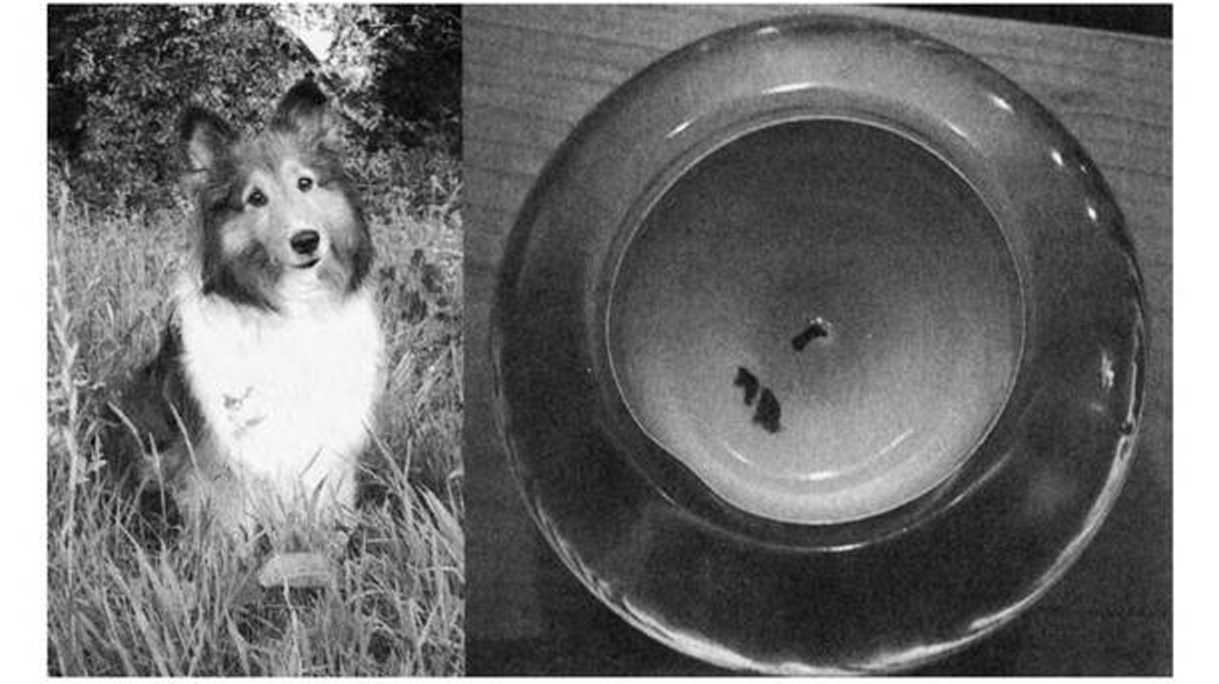 Бэби Рэт Венди Рирдан, историк католицизма, автор книги «Смерти пап»МассачусетсБэби Рэт была моей первой крысой, я забрала ее (и ее сестру Бу- Бу) с собой в Америку, когда уезжала из Англии. Она и Бу помогли мне пережить много неприятностей и были очень дороги мне.Бэби Рэт умерла, я была в отчаянии. Я просила ее подать мне знак, что она перешла Радужный мост. На следующее утро я проснулась с опухшими от рыданий глазами и заварила себе чай. Обычно я никогда не смотрю на чай, но на этот раз я посмотрела и увидела, что из легкой пены сложилось идеальное изображение треугольной крысиной головы, два пузырька были на месте глаз, один — вместо носа, и прекрасной формы крысиные ушки.У меня не было под рукой фотоаппарата, я не могла поверить в это... Пена точно повторяла цвет Бэби Рэт. Мои друзья и родственники говорят, что я просто ждала чего-то и увидела то, что хотела увидеть, но эти пузырьки действительно составили вместе крысиную голову! А затем быстро исчезли. Я никогда не видела с тех пор, чтобы чайная пена образовывала какие-либо фигуры.Я уверена, что Бэби подавала мне знак.Богу стоит позаботиться о своих матрасах, это все, что я могу сказать, потому что, если Он этого не сделает, в Его матрасах, креслах и диванах появится гораздо больше дыр, чем было до того, как Бэби отправилась к нему.Саксон и Блу Ажун Рейченбэк, медсестра на пенсии, работник школьной администрации Новый Южный Уэльс, АвстралияУ нас было две собаки, Блу (хилер) и Саксон (немецкая овчарка) которые умерли с интервалом в шесть месяцев одна за другой примерно в одном возрасте (десять лет) от болезни. После годичного перерыва мой сын решил завести другого щенка овчарки, и мы поговорили о том, сколько лет было бы нашим предыдущим собакам. Однажды ночью я была одна ночью в гостиной (мои муж и младший сын были в то время в Австрии), когда один из стеклянных потолочных абажуров упал на стол, но не разбился, что странно, так как они вкручены и не могут просто так упасть, и пока я ломала над этим голову, в комнату вкатился старый мячик, с которым любил играть Блу.У меня по спине побежали мурашки, и я спросила своего сына, который живет в другой части дома, не он ли бросил мяч, но он сказал, что нет, он не проходил рядом с гостиной. Затем мы решили, что это наши старые собаки выражают свое одобрение новой. Это единственное объяснение, которое пришло нам в голову, и нам приятно думать, что было именно гак.Комментарий Ким: ншии любимые животные в ином мире хотят, чтобы мы были счастливы, они радуются приходу в нашу жизнь новых животных, которые принесут нам любовь.КэйсиШерри А. Варрик, медсестра на пенсии КалифорнияМой лучший друг, золотистый ретривер по имени Кейси, умер от рака. Я была опустошена потерей и ждала знака от него, по которому я поняла бы, что он в порядке. У меня не было шанса попрощаться с ним.Моя соседка получила много посланий от умерших любимых, в том числе и от Кейси. Его фотография, которая висела на стене ее спальни, внезапно упала на пол через несколько дней после его смерти. Все остальные фотографии остались на стене.Я знаю, что это был он и с ним все в порядке. Я все еще скучаю и думаю о нем каждый день, но я нахожу огромное утешение в вере, что он пытался связаться со мной и поддержать...Комментарий Ким: поначалу Шерри думала, что ее соседка получила знак, а она сама — нет. Однако она поняла, что знак не предназначался только ее соседке — просто сложилось так, что изображение Кейси висело на стене ее соседки. Важно, чтобы мы были открыты знакам, в какой бы форме они ни появлялись. Когда позднее я связалась с Шерри, она получила и другие знаки...После того как фотография Кейси упала на пол в комнате соседки, я повесила рождественский носок (с его именем) на камин перед следующим Рождеством. Примерно через день я увидела, что носок упал на пол. Он упал с камина, хотя другие носки остались на месте. Как и та фотография! Часть текста отсутствуетнадцать. Когда мы привезли его к ветеринару, чтобы усыпить, мы обнимали его, говорили, как сильно любим, и я сказала: «Сэмми, если сможешь, дай мне знать, что с тобой все в порядке, я буду очень тебе благодарна за это».Моя дочь сказала, что в ночь перед его смертью ей приснился сон, и в этом сне Сэмми сказал: «Я люблю тебя, но сейчас я должен идти». Затем, когда мы были на пути к ветеринару, мой сын сказал, что получил сообщение: «Я люблю тебя. Ты всегда был терпелив и добр».После его смерти я была в глубоком горе. Сэмми умер с субботу. Когда в понедельник я приехала с работы, я посидела немного в машине, думая: «О, Сэмми, я надеюсь, что ты бегаешь за бабочками». Я открыла дверь машины, и внутрь влетела большая оранжевая бабочка, пролетела в двух дюймах от моего лица и упорхнула.Затем я отправилась на прогулку и увидела нескольких женщин, выгуливающих собак. Одна из них сказала, что, когда ее собака умерла, прилетела бабочка и села ей на голову. В то время она ничего не знала о том, что символизирует бабочка, о превращении гусеницы в бабочку, о перерождении. Она не знала, что это значит, пока кто-то ей не объяснил. Затем другая женщина сказала мне: «Посмотри на мою футболку». На ткани был рисунок в виде бабочек. Она сказала, что на прогулку собиралась надеть другую футболку, но что-то подтолкнуло ее к тому, чтобы вместо этого она надела футболку с бабочками. Я решила, что это знак.Я принесла пепел Сэмми домой на его день рождения. На следующий день я ехала в машине. Я ехала уже не меньше двадцати минут, радио было выключено. Я часто езжу в тишине, но что-то сказало мне: «Включи радио». Я послушалась внутреннего голоса, включила радио и услышала конец какого-то рассказа. Я не могла понять, о чем он — там говорилось о президенте и какой-то маленькой стране, и я подумала: «Почему я это слушаю?» Рассказ закончился и зазвучал следующий, темой которого были уже права животных. Я услышала ужасные вещи о жизни некоторых собак, о том, что с этими собаками происходило. Затем я услышала Сэмми: «У этих собак была ужасная жизнь. А моя жизнь была прекрасной, спасибо тебе».Я получила много других знаков. Все это произошло за пять дней. Я сказала: «Сэмми, ты подаешь мне так много знаков. Я хочу поблагодарить тебя. Это прекрасно. Почему ты делаешь так много?» Затем в мою голову пришла мысль: «Чтобы ты могла рассказать другим людям и утешить их».Комментарий Ким: год спустя Кэтлин рассказсші мне следующее...У моей сестры была маленькая черная собака по имени БиДжей, которая выглядела так же, как мой Сэмми, только была меньше. Би- Джей и Сэмми были знакомы, я очень любила и БиДжея тоже. Когда БиДжей умер, моя племянница попросила его попрощаться со мной. БиДжей умер в субботу. В понедельник я вернулась с работы, а на двери моего гаража сидела бабочка! Я не могла открыть дверь, не повредив бабочку, поэтому я предложила ей палец, за который она немедленно уцепилась. Затем она снова перелетела на дверь гаража. Я снова подставила палец. Она снова забралась на мой палец и снова вернулась обратно на дверь. Я подумала: «Как же мне попасть в гараж?» И подставила свой палец в третий раз. Она снова на него забралась, а затем улетела и села на дом рядом с дверью гаража.Она оставалась там еще по меньшей мере четыре часа, пока я не легла спать. Когда я проснулась утром, ее уже не было. Бабочка была похожа на ту, которую я видела, когда умер Сэмми, только меньше (БиДжей выглядел как Сэмми, только был меньше). Я уверена, что БиДжей так прощался со мной!Глава 16 Милые сердцу встречиДорогой Бог, если мы вернемся назад людьми, это хорошо или плохо?Из книги «Письма домашнего питомца к Богу» Марка Бри каинаВо времена моего детства одним из моих лучших друзей был пес по имени Чарджер. Мои родители взяли его, чтобы сделать сюрприз мне и моему брату (после наших бесконечных просьб: «Пожалуйста, давайте заведем собаку!»), и он мгновенно стал особым членом нашей семьи.Чарджер был шелти, но мы называли его «маленький колли», потому что именно так он и выглядел. Его родителями были породистые выставочные собаки, а он был отбракован, потому что одно его ухо торчало «неправильно», но для меня оно было идеальным.Мы с Чарджером гуляли каждый день, и когда я была дома, занимаясь своими делами, он всегда сидел рядом и внимательно за мной наблюдал. Я иногда задумывалась, не считал ли он своим долгом присматривать за мной, и часто чувствовала, что он понимает мои чувства и мысли; но еще сильнее я чувствовала, что ему просто нравилось наблюдать за мной, смотреть, что я делаю (так же, как нам, людям, нравится наблюдать за животными, которые занимаются своими делами).Когда мы с Чарджером возвращались домой с наших прогулок по близлежащим каньонам, в длинном мехе на его лапах всегда оказывались колючки. Поэтому нашим регулярным ритуалом стало совместное освобождение его от колючек. Он садился и терпеливо наблюдал за тем, как я распутывала его шерсть, чтобы высвободить каждую колючку, а он затем заканчивал дело, аккуратно вытаскивая колючки своими зубами. Этот ритуал нравился нам обоим, и я всегда замечала, как близки мы были друг Другу в эти моменты.Мне всегда было нелегко загореть, потому что, когда я надевала купальник и отправлялась к шезлонгу на заднем дворе, Чарджер внимательно смотрел, как я наношу лосьон для загара на кожу, затем, когда я ложилась, чтобы вздремнуть под солнцем, он немедленно запрыгивал и растягивался на мне, как будто пытаясь защитить меня от солнца! Я говорила ему, что мне это не нужно, но я не могла не смеяться и не благодарить его за эти милые и очень предсказуемые выходки. Он, казалось, радовался тому, что я пришла, чтобы вздремнуть вместе с ним, и у меня не хватало духу прогнать его.Жизнь Чарджера была коротка — он прожил всего девять лет. Поразительно, как быстро проходит время. В последний раз я видела его, когда мои родители и я везли его к ветеринару на обследование, чтобы выяснить, почему он внезапно перестал есть, не мог стоять и стонал от боли. Нас попросили оставить его там и ждать, пока нам не позвонят из клиники с новостями.Как оказалось, ветеринар нашел огромную неоперабельную опухоль в его животе и порекомендовал не будить его после наркоза. Я горько плакала в то г вечер, когда родители сказали мне, что Чарджер не вернется домой. Кроме того, что я не могла облегчить его боль, пока он был жив, я сожалею о том, что у меня не было возможности попрощаться с ним, быть с ним до самого конца.Через несколько лет после смерти Чарджера я уже училась в колледже и жила в собственной квартире. Мой брат Скотт тоже жил отдельно. Он взял милую маленькую дворняжку из местного приюта, которую он назвал Рейндир. Скотт и я решили жить вместе, поэтому мы нашли хорошее место с двором для Рейндир и переехали туда.Было так прекрасно, что в моей жизни появилось животное, я сразу привязалась к Рейндир. Мы каждый день ходили на прогулку, и когда я была дома, занимаясь своими делами, она всегда сидела рядом и внимательно за мной наблюдала. Я иногда задумывалась, не считала ли она своим долгом присматривать за мной, я чувствовала, что она понимает меня; ей нравилось наблюдать за мной, смотреть, что я делаю (как и Чарджеру до нее). Я скучала по Чарджеру, и так прекрасно было то, что в моей жизни было существо так мне его напоминавшее.Когда я ложилась на шезлонг на заднем дворе, Рейндир внимательно смотрела, как я наношу лосьон для загара на кожу, затем, когда я ложилась, чтобы вздремнуть под солнцем, она немедленно запрыгивала и растягивалась на мне, как когда-то делал Чарджер! Эти действия успокаивали меня больше всего на свете.Я всегда сожалела о том, что не была рядом с Чарджером, когда он умер. Затем, вскоре после того, как Рейндир появилась в моей жизни, у меня появился шанс все сделать по-другому. За прошедший год у Рейндир начались судороги. После многочисѵенных поездок к ветеринарам мы так и не узнали, что с ней. Однако ее здоровье продолжало стремительно ухудшаться, и в какой-то момент нам с братом снова пришлось столкнуться с необходимостью принятия решения об эвтаназии.Мы решили, что будет правильным поступить так, я плакала всю ночь накануне, беспомощно наблюдая за тем, как Рейндир бьется в судорогах. На следующее утро мы отвезли ее к ветеринару в последний раз. Мы с братом нежно ее обнимали и говорили, как сильно любим, когда она мирно отошла в иной мир. Когда мы, не сговариваясь, посмотрели в пространство над ее мертвым телом и одновременно помахали ее духу, который, мы знали, парил над нами, я почувствовала удивительное спокойствие. Рейндир дала мне возможность быть с ней, когда она умирала, чего я всегда желала сделать для Чарджера.Мой опыт с Рейндир научил меня тому, как важно снова открываться любви, несмотря на прежние потери, зная, что потеря неизбежно произойдет в будущем. Я также узнала, какое утешение может принести животное, столь похожее на бывшее любимое животное. Однако лишь позднее я начала задумываться над тем, что, возможно, эти животные с таким похожим поведением и были одним и тем же животным.Я начала задумываться об этом после смерти Джун, когда многие люди заверили меня, что однажды она ко мне вернется. Эта идея получила подтверждение в тот волшебный день, когда я столкнулась с маленькой коричневой мышью на окне (о чем рассказано в четвертой главе). Затем, по мере того, как семья моих животных росла, другие подобные переживания развеяли мои сомнения.Ребенком я всегда чувствовала, что я уже жила прежде. Меня не учили этому, я просто чувствовала это. Мне снились ясные, очень определенные повторяющиеся сны, и я всегда считала, что это были воспоминания о прошлой жизни. Хотя я была ребенком, в своих снах я была взрооѵым человеком, и всегда переживала свою смерть. Меня всегда возбуждало то, что в снах смерть не была концом, меня всегда поражало то, как я могла пережить свою смерть со всеми подробностями, а затем продолжить жизнь после смерти как дух, все еще живой и осознающий, что происходит, но уже не чувствуя ни боли, ни страха.Эти сны казались удивительно реальными и всегда содержали много деталей, которых не было в моей жизни в настоящем. Мне как будто напоминали о том, откуда я пришла, как будто показывали, что смерть — это не конец, а только переход, и почему-то я чувствовала, что должна рассказать об этом другим, хотя я понятия не имела, почему. Когда я рассказывала об этом другим, то чувствовала, что они считают меня сумасшедшей, поэтому постепенно научилась держать все это при себе. Это воспоминания о прошлых жизнях всплывали и когда я бодрствовала, благодаря чему у меня сложилось впечатление, что именно так и обстоит дело. Но когда я спрашивала об этом в школе и церкви, мне отвечали, что я ошибаюсь, что все не так, и мне казалось, что я делаю нечто ужасное, даже предполагая подобное. Поэтому я решила, что ошибаюсь.Только на втором курсе колледжа я начала думать о таких возможностях снова. Я узнала о некоторых наталкивающих на размышления зафиксированных и очень убедительных описаниях реинкарнации и впервые в жизни почувствовала; что идеи моего детства не ошибочны. Однако ни в одном из этих описаний ни слова не было о животных, поэтому я никогда даже не думала, что эта возможность доступна и животным тоже, до тех пор, пока мои друзья животные не начали учить меня иному.Мэгги Халиган, женщина, у которой мы с Джейметом взяли Джонатана (нашу первую крысу после смерти Джун), стала нашим близким другом на много лет. Она потрясающая женщина, которая делает много добра для животных всех видов. Одним октябрьским днем она взяла из приюта троих крыс, которые неожиданно родили много крысят вскоре после этого. Мэгги уезжала по делам из города и спросила, можем ли мы подержать их у себя на время ее отсутствия. В то время у нас с Джейметом было только две крысы (Генри и Джинджер), поэтому наша крысиная семья мгновенно выросла с двух до двадцати. Когда Мэгги вернулась, мы с ней работали вместе, чтобы найти для как можно большего количества из них новый дом, а все остальные остались. Поэтому четверо детей и одна из мам, которую мы назвали Мамой, стали членами нашей семьи.Мы отдавали крыс только группами по двое и больше (и делаем так до сих пор, потому что крысы, как и многие другие животные, очень социальные существа, которым для хорошего самочувствия необходима компания представителей своего вида). Я работала с профессионалами, говорящими с животными, на протяжении всего процесса поиска новых домов, чтобы решить, какие крысы хотят остаться вместе и какого рода дома и какие люди подойдут им. Сперва я встретилась с Гейлой де Чиозе.Сначала Гейла сказала, что ей тяжело, потому что они никогда не пыталась говорить с таким количеством животных одновременно. Поэтому мы решили, что она будет говорить только с девочками. (Мальчики и девочки теперь жми по отдельности, потому что я определенно не хотела нести ответственность за других малышей.)Когда Гейла установила контакт с крысами женского пола, дух одной из них она мгновенно узнала и сказала, что эта крыса была одной из наших прошлых крыс, которая умерла, а теперь вернулась в новом теле. До Генри и Джинджер у нас была семья из пяти крыс (Джонатан, Кати, Эйприл, Синди и Саманта), все из которых умерли. Гейла говорила с ними в прошлом, поэтому то, что она говорила, было возможным. Потом я заметила, что именно эта крыса (та, которую, по словамГейлы, она узнала) совсем нас не боялась в отличие от других крыс и вела себя так, будто узнала нас.Интересно, что позднее в тот день я с удивлением наблюдала за тем, как эта самая крыса, которую мы позднее назвали Стинкер, спускалась со стола, на котором в большой клетке жили мамы и все дети женского пола. (Мальчики теперь жили в своей собственной клетке на другом столе.) Двери клеток держались открытыми, потому что я просто не могла запереть таких активных животных. Поэтому вдоль краев столов я установила заграждение, чтобы крысы случайно не упали на пол. Большинство из них гуляли по столам, где я установила небольшие игровые площадки, по которым они могли лазать, но они никогда не осмеливались даже попытаться спуститься со столов в «великое неизвестное». Как и другие, Стинкер все еще была ребенком и никогда прежде не спускалась со стола, однако теперь она лезла через ограждение и вниз по ножке стола с большой уверенностью, как будто зная точно, чего ожидать, когда она достигнет земли.Она мгновенно начала бегать по дому, посещая именно те места, где часто проводила время наша прошлая крысиная семья. Во многих из этих мест раньше были лестницы, ведущие наверх. Она поглядывала снизу вверх, а затем целенаправленно поднималась, как будто после подъема ожидала увидеть удобное убежище.У членов нашей предыдущей крысиной семьи был очень определенный распорядок дня, в разное время она находились в разных частях нашего дома, последним местом за день было их любимое гнездо на шкафу рядом с входной дверью, а затем, как по часам, они отправлялись в свою клетку на гардеробе в спальне ровно в десять часов каждый вечер (я не знаю, как они понимали, что уже десять часов, так как ориентироваться по моему ежедневно меняющемуся распорядку они не могли).Теперь маленькая Стинкер (которая никогда не знала ничего, кроме комфорта и безопасности рядом с другими крысами из ее помета) перемещалась по дому так же, как это делал предыдущий клан. Затем точно в десять вечера она спустилась со знакомого гнезда у входной двери и направилась к гардеробу в спальне, как будто зная, где все находится. Я потеряла дар речи, наблюдая за ее поведением. Наши крысы Генри и Джинджер, которые появились уже после тех предыдущих крыс, установили для себя совершенно иной распорядок дня, даже отдаленно не напоминающий этот, поэтому я знаю, что в своем поведении Стинкер не копировала их. Конечно, она была одной из тех, кого мы оставили.Двое мальчиков (которых мы назвали Коди и Себастьян) тоже демонстрировали подобное поведение. (Коди был единственным, кто спустился с мужского стола и так же, как и Стинкер, прошелся по дому.) Как Стинкер выделялась из всех остальных девочек, так же Коди и Себастьян выделялись среди всех остальных мальчиков. Когда я брала их на руки, я ощущала, что мы уже знакомы, а им, казалось, все было привычно в их новой обстановке, что отличало их от всех остальных малышей и даже мам, которые вели себя с обычной осторожностью крыс, которые не знают, как относиться к этим гигантам, которые называют себя людьми.Я вспоминаю бесценный для меня момент в самом начале, еще до того, как я обратилась к специалистам, разговаривающим с животными, когда я наклонилась рядом с клеткой мальчиков, и Себастьян забрался на мое плечо. Когда я присела с его мягким теплым тельцем, касающимся моей щеки, я почувствовала неописуемую любовь к этому созданию, которое я едва знала. Почему-то я ощущала такую глубокую любовь к нему и такое спокойствие, благодаря его близости, что я просто не могла представить, откуда все эти чувства. Когда я пыталась осознать полностью, что я чувствую, будто мы с ним воссоединились, я чувствовала, что мой сын вернулся ко мне. Откуда взялись подобные чувства?Когда я позднее общалась с Пэтти Саммерс (специалистом, говорящим с животными и автором книги «Общение с животными»), я не сказала ей ничего из этого. Однако она немедленно указала на Стинке- ра, Коди и Себастьяна и сказала, что они уже здесь были. Целью нашей встречи с Пэтти был контакт с мальчиками, мы хотели выяснить, какие дома подойдут им лучше всего, кто из них предпочтет остаться вместе. Она сразу же уверенно сообщила, что Себастьян был нашим Джонатаном, а Коди был Кати. Я даже не рассматривала такой возможности, потому что они совершенно не были похожи, не говоря уже о том, что пол Коди отличался от пола Кати. Я задумалась, было ли совпадением то, что мы выбрали для них такие похожие имена. Интересно, что когда я позднее просмотрела записи своих прошлых сессий с Пэтти Саммерс, я заметила некоторые поразительные совпадения.Прежде чем они умерли, Пэтти говорила и с Джонатаном, и с Кати. Джонатан был альбиносом (белым с красными глазами), а Кати — белой с черными пятнами на спине и красивым черным пятном вокруг одного глаза. Все замечали, какой красивой была Кати. Когда Пэтти впервые говорила с Джонатаном, он сказал ей, что Кати симпатичная, ему нравится на нее смотреть. Пэтти никогда не видела Кати, когда сказала мне это.Затем, когда Джонатан умер, я назначила еще одну сессию с Пэтти. Она сказала мне, что Джонатан вернется ко мне в будущем, но в следующий раз на нем будут темные пятна. В тот момент я уже могла принять такую идею, поэтому я спросила ее, как мне его найти. Она сказала мне не волноваться, он сам меня найдет.Теперь, когда я смотрела на маленького Себастьяна, я заметила его красивые пятна. У него не только были темные пятна, как обещала Пэтти, но он еще и был похож на объект обожания Джонатана — Кати. В углу клетки стояло зеркало, на которое все крысы не обращали внимания... Кроме Себастьяна. Он часто рассматривал свое отражение в зеркале так же, как Джонатан когда-то смотрел на прекрасную Кати. Может ли животное настолько восхищаться внешностью другого животного, чтобы принять решение выбрать похожее тело для себя в следующей жизни? Эта мысль будоражила мой ум.Не менее удивительными были и другие сходства между прежним Джонатаном и настоящим Себастьяном (которые, как считала Пэтти, были одной и той же душой), включая тот неповторимый милый взгляд, которым они оба смотрели на нас своими умными глазами. Коди же во многом вел себя так, как Кати. Например, Кати всегда нравилось наблюдать за мной, когда я чистила клетки, и Коди (который, как считала Пэтти, был Кэти в новом теле), теперь был единственной крысой, которая так себя вела.Я заметила еще больше сходств, когда крысы были стерилизованы и им было разрешено играть вместе в нашем доме. Кати часто забиралась под плиту и холодильник, и теперь Коди был единственной крысой, которая делала то же самое. Когда-то нам пришлось загородить основание этих бытовых приборов, чтобы Кати не попала в беду под ними, и эти заграждения оставались на своих местах вплоть до смерти Кати. Ни одной другой крысе не нравилось протискиваться под бытовые приборы. Теперь, когда у нас был Коди, нам пришлось вернуть заграждения на место. «Каковы шансы, что это случайное совпадение?» — думала я про себя.Кати всегда нравилось взбираться по моей руке и отправляться в «путешествия» по дому, а я показывала ей различные висящие на стене предметы и полки. Она несколько мгновений исследовала каждый новый объект, а затем забиралась обратно на мою руку и показывала мне, что готова увидеть что-нибудь еще. Коди теперь снова и снова забирался на мою руку и наслаждался такими же «путешествиями» по дому, как и Кати. Ни одна другая крыса не выражала подобного интереса и не вела себя так.Прозвищем Кати было Катидид, которое вскоре сократилось до Дидди. Джеймет и я любили петь ей песню на мотив «Гонок в Кемпта- уне» (слова были придуманы специально для нее), которую мы называли «Песня Дидди». Она всегда радостно бормотала, когда мы пели эту песню, как будто зная, что это ее песня. Когда мы теперь спели эту песню для новых крыс, Коди был единственным, кто радостно забормотал так же, как Кати, показывая, что он помнит эту песню.Когда я просмотрела свои записи сессии с Пэтти сразу после смерти Кати, я была еще больше поражена совпадениями. Кати умерла через несколько месяцев после Джонатана, и я позвонила Пэтти, чтобы немного утешиться. Она сообщила мне, что Кати тоже собирается вернуться ко мне в будущем. Она даже сказала, что в следующий раз Кати будет иного пола, потому что хочет, чтобы у нее был такой опыт. Она также сказала, что она вернется вместе с Джонатаном, что они оба будут белыми с черными пятнами, и что они появятся у нас неожиданно вместе с целым выводком других крыс. Она сказала, что они двое откроются мне и будут отличаться от других крыс в клетке.В то время эта идея принесла мне утешение, но я думаю, что не до конца поверила, что это действительно случится. И я забыла все это, когда в нашем доме появился целый выводок крыс, и я мгновенно почувствовала связь с Коди и Себастьяном, которые выделялись на фоне других крыс в своей клетке, как и говорила Пэтти. И снова они стали очень особенными членами нашей семьи.Через несколько месяцев в нашу семью вошла другая очень особая душа по имени Элисон. Она появилась вместе с Мелани, сиамской крысой, которую я упоминала в предыдущей главе. Они обе были оставлены в грязной клетке у обочины оживленной улицы. Элисон была красивой, блестяще-черной крысой с белым брюшком и большими красивыми глазами. Она выглядела совсем как Джун. Мы с Джейметом немедленно почувствовали связь с ней в тот самый момент, когда увидели ее, и это чувство казалось взаимным.Элисон пробыла с нами недолго. Она оказалась старше, чем Мелани, и примерно через шесть месяцев после того, как мы ее взяли, у нее начались проблемы с дыханием, вместе с этим она перестала есть. К тому времени, когда мы выяснили, что причиной проблем было ее горло (внутреннее разрастание), а не респираторная инфекция, ее состояние было уже достаточно тяжелым. После первой операции ее дыхание вернулось в норму, она начала есть, но ветеринар уже встречался с подобными заболеваниями и сказал нам, что, скорее всего, через неделю или две все повторится. К сожалению, ветеринар оказался прав.И вскоре мы везли Элисон к другому ветеринару на еще одну операцию. На этот раз мы отправились к другому, не менее профессиональному специалисту, который много работал с крысами. Этот ветеринар находился всего в одном часе езды от нашего дома, тогда как наш предыдущий ветеринар был в двух часах от нас, но путь казался бесконечным, когда маленькая Элисон задыхалась, а я отчаянно пыталась как-то ей помочь. Часть текста отсутствуетленно. Я была слишком расстроена, чтобы говорить, поэтому Джеймет предложил сделать звонок. Когда он начал оставлять сообщение на автоответчике Ширли, его голос дрогнул. Он запинался, когда рассказывал новости. Ширли сказала нам позднее, что, услышав голов Джейме- та по телефону, она начала плакать еще до того, как он успел все рассказать, его голос все за него сказал.Примерно шесть месяцев спустя Генри явился и мне, и Джеймету в одном из самых глубоких и утешающих сновидений (о чем я уже рассказывала в главе «Сладкие сны»). Увидев Элисон позади Генри, мы почувствовали еще большее успокоение. Однако я продолжала недоумевать, почему Генри показал нам Элисон. Я решила, что он просто хотел, чтобы мы знали, что они вместе и с ними все в порядке, однако я не могла отделаться от ощущения, что он хотел сообщить нам что-то еще.Я замечаю закономерности в своей жизни. Я не могу объяснить их, но я их замечаю. Например, я родилась 29 числа, встретила моего мужа 29 числа, мы поженились 29 числа и продолжаем замечать повторение числа 29 в нашей жизни. Совпадение? Может быть, и, возможно, я бы первой объявила бы такое сходство простым совпадением или просто работой разума, который излишне старается найти некую упорядоченность там, где ее нет. Однако я замечаю и то, что не могу игнорировать. Например, я заметила, что некоторые события происходят в моей жизни в одни и те же числа в разные годы без всякого планирования с моей стороны.Когда я работала над этой книгой, проект непрерывно разрастался, поэтому у меня не было возможности расшифровать бесчисленные часы записанных интервью целых три года. Когда я структурировала и прослушивала каждое интервью, я с удивлением заметила, что каждое интервью я расшифровывала точно в тот самый день, в который оно было записано, но три года спустя.Также, когда я сортировала, прослушивала и редактировала бесчисленные истории, которые собрала за много лет, часто получалось так, что если у меня появлялся вопрос и мне необходимо было связаться с тем человеком, который рассказал мне определенную историю, я обычно случайно звонила в годовщину смерти любимого животного того человека, о чем совершенно не подозревала до тех пор, пока он не сообщал мне об этом. Я не могу этого понять, но не могу и игнорировать. Я не утверждаю, что у меня есть объяснение, я просто рассказываю о своих наблюдениях.С тех пор, как я начала работать над этой книгой, со мной связывались многие люди, которые сообщали свои, очень сходные с моими, наблюдения относительно их собственной жизни (такие, как смерть одного животного точно в день смерти предыдущего животного), не Часть текста отсутствуетНи один из нас не мог этого объяснить, но мы чувствовали, что знаем ее, а она знает нас. Я назначила сессию с Пэтти Саммерс, чтобы узнать больше о Пенелопе, как я часто делала, когда к нам присоединялись новые крысы, особенно если их прошлое было для меня загадкой. Я сообщила Пэтти только имя крысы.Она сказала мне, что крыса кажется юной, и я была с этим согласна, потому что она продолжала расти. Пэтти затем сказала, что вокруг этой крысы царила очень непринужденная, мягкая, приятная атмосфера, и это казалось верным. Затем Пэтти помолчала, пытаясь понять, что крыса говорит ей.«Я снова и снова получаю имя, начинающееся на ,,А“», — сказала Пэтти, стараясь выяснить, какое имя передавала ей маленькая крыса. Я спросила ее, хочет ли крыса носить это имя вместо имени Пенелопа. Она сказала, что это имя принадлежало ей прежде. Я спросила, имеет ли она в виду имя, которое было у крысы до того, как она попала к нам. Она ответила: «Нет, это имя крыса носила в прошлой жизни». Она сказала, что крыса жила с нами прежде и пытается сообщить нам свое имя. Я потеряла дар речи, когда она продолжила.«Это что-то вроде Аллигатор, Элисон, Элли, Элис...», — пыталась она дать более точную информацию. Она не могла понять, почему ей слышалось «Аллигатор», так как она не думала, что мы назвали бы крысу таким неприемлемым именем. Она сказала, что не понимает почему, но она слышит именно это.«Я не знаю, почему она говорит мне все это, потому что у вас никогда не было крысы по имени Элисон или Элис, не так ли?» — спросила она, совершенно сбитая с толку этой информацией. Она действительно не знала, что у нас когда-то была крыса с таким именем. Затем я сказала ей, что у нас действительно была крыса Элисон год назад. Она прожила с нами всего шесть месяцев, Пэтти ничего не знала о ней. Я засмеялась, потому что вспомнила, как мы называли ее Аллигатором, а наша подруга Ширли называла ее Элли.В тот момент я все поняла. Конечно, она была нам знакома. Мне показалось, что я проснулась, вновь столкнувшись с неопровержимым доказательством воссоединения с любимым животным, воссоединения, которое я когда-то считала невозможным.Пэтти сказала, что Элисон сделала «правильный выбор, когда ушла в прошлый раз». Она объяснила, что это было так же просто, как пойти в магазин и вернуться обратно. Она сказала, что Элисон была счастлива покинуть свое предыдущее тело, так как оно просто было изношено и в нем уже было неудобно находиться. Паря над своим телом, которое под анестезией лежало на операционном столе, она просто решила уйти... и теперь она вернулась.Внезапно я поняла, что Элисон говорила мне в тот день, когда она прощалась с нами перед своей последней операцией. Я поняла последнюю часть ее послания, которая так долго от меня ускользала. Она не просто прощалась со мной, она говорила: «Не волнуйся, я вернусь». И вот она вернулась.Она действительно приняла правильное решение, когда ушла тогда, и теперь мы решили снова назвать ее Элисон. Она вела себя абсолютно точно так же, как раньше, и, как раньше, она компании крыс предпочитала компанию людей. Время шло, я видела все больше и больше сходств, которые я не могла считать простым совпадением, включая ее привычку тянуться лапками к лицам людей, чтобы прикосновением выразить свое расположение, — уникальное поведение, которого я не видела ни у одной другой крысы (а за свою жизнь я знала много крыс).Она сказала, что счастлива вернуться обратно и чувствует себя такой любимой. Это было взаимным. Она описала обстоятельства, которые привели к тому, что она осталась одна, объяснив, что все это время знала, что найдет способ вернуться к нам. Конечно, я не могла подтвердить эту часть ее сообщения, так как никто не знал, как она оказалась перед библиотекой в тот день. Однако я услышала от нее о том, как ее нашел маленький мальчик, и что ее поместили в большую чистую пластиковую емкость на подстилку из стружек (в библиотеке), о чем Пэтти не могла знать, но рассказала очень подробно. Когда я упомянула имя Ширли во время сессии, Элисон передала теплое послание любви и симпатии и для нее тоже.Элисон снова стала особым членом нашей семьи, и до настоящего момента она остается удивительным представителем крысиного народа. Когда к нам приходит гость или новая крыса, Элисон первой приветствует их и помогает ощутить себя как дома. Если есть больная или пожилая крыса, которой нужно внимание, Элисон всегда рядом, заботливая и внимательная. Она излучает чистую любовь, я счастлива, что она есть в моей жизни.Во время той же консультации с Пэтти Саммерс, во время которой Элисон сообщила о том, кто она, я попросила связаться с Генри на Другой Стороне. В тот момент его не было с нами уже шесть месяцев. Я все еще скучала и просто хотела проверить, как он. Я также хотела знать, планирует ли он вернуться, как это сделала Элис. Поэтому, когда Элисон передала все, что собиралась, Пэтти связалась с духом Генри.Она сказала, что Генри не собирается возвращаться, по крайней мере, в ближайшее время, ему нравилось выполнять свою работу на Другой Стороне. Пэтти объяснила, что важная миссия Генри на Другой Стороне заключалась в том, чтобы направлять к нам крыс. Когда же его миссия будет окончена, он сможет «передать дирижерскую палочку» и вернуться к нам, но пока он счастлив делать то, что он делает. Он просил передать, что «предаст священное доверие, если все бросит и вернется».Когда Пэтти описала то, каким Генри предстал перед ней, я внезапно вспомнила о сне, в котором он явился Джеймету и мне. Ее описание звучало очень знакомо. Она сказала, что видит его крупным планом и очень отчетливо. Она также добавила, что он очень развитая душа, и я у.ѵыбнулась, потому что вспомнила, как мы всегда считали его нашим маленьким «святым», потому что он всегда казался таким духовно развитым, таким святым.Я также вспомнила, что во сне он показал нам Элисон, и теперь, несколько месяцев спустя она снова вернулась в нашу жизнь. Это действительно согласовывалось с тем, что его задача состоит в том, чтобы направлять к нам крыс. Могло ли это быть правдой? Действительно ли он связался с нами, чтобы сообщить, что Элисон возвращается? Я всегда чувствовала, что он пытался сообщить нам нечто большее в том сне...Когда я рассказала Пэтти о сне, она подтвердила то, о чем я догадалась: он говорил нам, что посылает Элисон обратно к нам. Все совпало. Я почувствовала, как по моей спине побежали мурашки, когда я осознала всю значимость того, что только сейчас начала понимать.Пэтти также объяснила, что Генри умер потому, что закончил свою работу в этом мире. Его задача состояла в том, чтобы помочь нам принять больше крыс в наш дом, открыть дверь, которая в противном случае осталась бы закрытой. Я вспоминаю, что он действительно пришел в нашу жизнь достаточно неожиданно, сразу после того, как мы похоронили последнюю из своих любимых крыс и решили не брать больше животных, потому что боль от их потери была слишком сильной. Он действительно открыл дверь, которая была закрыта. Пэтти не могла этого знать.Еще она сказала, что он умер, когда понял, что все устроены и стали крепкой семьей. Я поняла значение и этого высказывания. После десяти лет тяжелой работы и проживания в крошечных квартирках, которые мы могли себе позволить в то время, мы с Джейметом, наконец, купили свой дом, в котором у крыс была своя комната — «Крысиная Комната», о которой я мечтала с самого детства.Когда мы в первый раз осматривали дом, мы оба заметили, что кабинет будет прекрасной комнатой для крыс. У него было три стены, а вместо четвертой — холл. Мы добавили низкую перегородку, чтобы крысы были в безопасности в своей комнате, которая, тем не менее, оставалась бы частью всего остального дома. Мы можем их видеть и общаться с ними, когда проходим мимо, а у них есть место, которое они могут считать своим собственным. Мы установили сооружения, в которых они могут лазать и играть, и мы знали, что они полюбят свой дом! Так и случилось. Теперь у нас достаточно места, чтобы принять гораздо больше крыс, которым нужен дом, и Крысиная Комната стала Крысиным Приютом.Здоровье Генри внезапно и значительно ухудшилось, когда мы собирались и готовились к переезду, он умер в тот день, когда мы переехали в свой новый дом, в день, когда крысы переехали в Крысиный Приют. С тех пор много десятков крыс прожили свою жизнь в безопасности этого рая для крыс. Генри открыл дверь, он знал, что дом готов, и теперь он помогает крысам найти туда дорогу.Когда я думаю о многих любимых животных, очень хочется знать, не может ли мое новое понимание пролить свет на необъяснимое чувство близости, которое часто появлялось у меня к некоторым животным во время первой нашей встречи.Я помню один случай из детства...После того, как моя первая крыса, Квини, умерла, мой учитель, у которого дома жили крысы, отвел меня в сторону на школьном дворе и спросил, хочу ли я взять у него крысенка. Я получила разрешение родителей, а также новую клетку, и после того как другие дети ушли домой, отправилась выбирать нового крысенка.Как только я посмотрела на малышей, я мгновенно поняла, которая из крысок должна стать моей. Я волновалась, что не смогу выбрать, но как только я их увидела, то сразу почувствовала, что меня тянет к одной определенной крысе. Я чувствовала, будто узнаю ее, хотя не могла объяснить этого ощущения. Она выглядела так же, как и другие крысы в ее помете, однако было в ней что-то знакомое.Когда я потянулась к клетке, она была единственной, кто взобрался на мою руку, а потом она не хотела слезать. Я взяла ее домой и назвала Свитхарт.Даже тогда меня поразило то, как легко я решила, какую крысу выбрать. Я была очень нерешительным ребенком, но в той ситуации я совершенно не сомневалась, какое животное должно отправиться со мной. Я чувствовала, что уже знаю ее. И, возможно, так и было.Когда я брала интервью у профессионалов, говорящих с животными, практически все рассказывали о животных, которые умерли, а потом вернулись. Многие из них не верили, что такое возможно, до тех пор, пока не начали говорить с животными и не узнали это от самих животных. Гейла де Чиозе рассказала следующее:Я часто получаю послания, говоря с животными, когда собака, например, говорит: «Не выбрасывайте мою красную миску, потому что я могу вернуться, и она мне понадобится». И люди подтверждали, что у собаки действительно была красная миска.Гейла знает десятки случаев, когда животные возвращались к своим хозяевам. Она объяснила:Некоторые из них могут многое рассказать о том, как будут выглядеть их физические тела, или где их найдут, или какими будут обстоятельства их рождения.В других случаях возвращение становится совершеннейшей неожиданностью. Гейла рассказала:У меня была клиентка, которая работала в кинобизнесе. Она уехала на съемки и нашла там бездомного котенка. Хотя котенок ни чем не напоминал ее предыдущего кота, моя клиентка почувствовала, что это может быть он. Она попросила меня проверить ее предположение, и он подтвердил, что он ее бывший кот. В данном случае, кот нашел ее, но ей казалось, что она просто наткнулась на него.В похожем случае Жожо Померой из Колорадо, управляющая центром дневного пребывания и домашнего кормления для собак под названием «Лай Ноа», связалась с Гейлой, когда умерла ее любимая кошка Кутер. Жожо рассказала:Моей первой кошкой была пятнистая девочка, которую я назвала Кутер. Двенадцать лет мы делили радость наших особенных отношений. Когда Кутер ушла, я говорила с ее духом через Гейлу де Чиозе. Она сказала, что некоторое время будет жить без меня, потому что ей очень нравится то место, где она пребывает после смерти. Я согласилась на все, чего она хотела, лишь бы она была счастлива.Примерно семь лет спустя я услышала самый громкий крик из тех, что когда-либо раздавались под окном моего офиса. Я пошла посмотреть, что случилось. Прямо под моим окном в кустах стояла маленькая пятнистая кошечка и требовала, чтобы ее заметили. Она привлекла мое внимание. В ней было что-то настолько знакомое, что это даже пугало меня.Я наклонилась, чтобы поговорить с ней, она немедленно ко мне подошла, забралась по моей ноге и обернулась вокруг шеи. Она тут же перестала кричать и замурлыкала. Я сняла ее с шеи, чтобы получше рассмотреть. От того, как она посмотрела мне в глаза, мое сердце сжалось.Я принесла ее в офис, чтобы показать остальным женщинам. Я не планировала брать новых животных в дополнение к уже живущим у меня. Другие женщины не хотели котенка, поэтому я отнесла ее обратно на улицу. Я пошла внутрь, чтобы приготовиться к ланчу, но плач стал еще более громким, чем прежде. Эта кошечка не могла позволить, чтобы ее игнорировали.Я снова вышла наружу вместе с подругой, которая пошла посмотреть на нее. Когда я наклонилась, маленькая кошка зашипела на мою подругу и взмахнула хвостом. В этот момент я больше уже не сомневалась, что мы знаем друг друга. Я знала, кто она. Кошечка снова обернулась вокруг моей шеи.Я немедленно позвонила Гейле, так как мне необходимо было получить разрешение других животных на то, чтобы принести котенка домой.Жожо получила свое разрешение принести кошечку домой, а Гейла подтвердила, что она была Кутер. Жожо вспоминала:Когда я приехала с ней домой, мое сердце пело. Когда мы вышли из машины, все три моих кошки сидели на лестнице, собираясь приветствовать нас. Не было ни шипения, ни фырканий. Все было так, как будто она всегда жила с нами. Однако она решила, на случай, если я все еще не уверена в том, что она Кутер, вести себя в точности как Кутер. Чтобы я уже точно не могла отрицать, что она вернулась. В те выходные я получила концентрированный заряд от вернувшейся Кутер.Был и другой случай, героем которого стал пес Мак. Когда он умер, его люди, Алан Доминик (правительственный аудитор) и Ивонн Доминик (художница), живущие в Манитобе, Канада, так же обратились к Гейле де Чиозе. Гейла рассказала:История Мака примечательна, потому что Ивонн и Алан регулярно говорили с духом Мака. Он дал нам много указаний по поводу того, как нам его найти и как он будет выглядеть. Они действительно наши его в то время года, о котором он говорил, и точно таким образом, о котором он говорил. Он во многом ведет себя так же, как и в прошлой жизни.Когда я говорила с Ивонной Доминик о возвращении Мака, она рассказала мне удивительную историю. Они с мужем, Аланом, никогда даже не думали о том, что Мак может вернуться к ним, до тех пор, пока не попросили специалиста по общению с животными помочь им пережить их горе. Затем Ивонна научилась напрямую говорить с духом Мака и вела журнал их общения. Она объяснила:Я помню, как он снова и снова говорил мне: «Я вернусь и принесу вам много любви и радости», так и случилось. Он хотел помочь мне следовать своему пути и научить меня доверию. Он сказал, что любовь везде и не следует никогда бояться потерь. Он попросил меня не волноваться. Он сказал: «Не волнуйтесь о моем возвращении, все будет хорошо». Я просто должна была начать верить в то, что все случится в свое время.Мак передал, что он будет единственным, но Ивонна и Алан сначала не поняли, что это значит. Затем, когда настало то время года, когда, по предсказанию Мака он должен был вернуться, раздался неожиданный звонок. Им сообщили о выводке щенков, которым был нужен дом. Все они были черными, кроме одного, который был единственным коричневым щенком с черными отметинами. Именно так выглядел Мак. Он тоже был единственным коричневым щенком с черными отметинами среди черных братьев и сестер. Алан и Ивонна знали, что нашли Мака. Он вернулся к ним таким же, как и прежде, и теперь зовется Шайло, что означает «дар Божий».Диана Ньюборг, секретарь юриста в Южной Калифорнии, рассказала, что у нее была крыса, которая возвращалась к ней четыре раза. МакГрегор (так звали животное) не оставлял ее, и она каждый раз давала ему одно и то же имя. (В моей жизни был период, когда я посчитала бы ее сумасшедшей только за то, что она думает такое. Однако я лично знала Диану. Она очень здравомыслящий человек и подкрепляет свои утверждения доказательствами.)В последний раз МакГрегор вернулся очень неожиданно, через знакомую Дианы по имени Селеста, у которой тоже были крысы. Когда Селеста назначила обычную встречу с Пэтти Саммерс, специалистом по общению с животными, чтобы поговорить со своими крысами, она не ожидала услышать поразительную просьбу от одного из новых крысят, оказавшихся под ее опекой. Пэтти сказала ей, что именно этот малыш сообщил о том, что ему необходимо вернуться к женщине, с которой он жил прежде (другими словами, до того, как он умер и родился снова). Он сказал ей, что в прошлой жизни он жил с женщиной в доме, где было много крыс, живших в открытых клетках на столах. Затем он описал женщину со светлыми вьющимися волосами и в очках, и сказал, что он должен найти ее, потому что он вернулся для того, чтобы снова быть с ней.Селеста на мгновение задумалась, пытаясь понять, что имел в виду крысенок. Затем ее озарило — он в точности описал Диану Ньюборг! Она блондинка, которая носит очки, а кроме того, ее дом полон крыс, живущих в открытых клетках на столах.Пэтти Саммерс не могла этого знать, так как она никогда не встречалась и не говорііла с Дианой Ньюборг, и даже не знала о ее существовании. Она просто передала сообщение таким, каким его получила.Затем Селеста связалась с другим специалистом по общению с животными, Сыо Гудрич. Сью подтвердила, что этот крысенок действительно был бывшим питомцем Дианы, МакГрегором, который уже был с ней три раза и теперь вернулся к ней снова! Конечно, Диана взяла его, снова назвала МакГрегором, и они счастливо жили вместе. Часть текста отсутствуетВместе с историями многие люди показывали фотографии животных как в прошлой жизни, так и в настоящей, и их внешний вид оставался удивительно похожим, сходство не ограничивалось цветом и признаками, характерными для представителей определенной породы. Возможно, так они сообщали своим людям, что это действительно они!Заставляющие задуматься истории, которые я собрала за много лет, весьма убедительны, в них представлены доказательства, которые отличают их от простой случайности или ситуации, когда люди принимают желаемое за действительное. Некоторые представленные далее истории получены от специалистов, говорящих с животным, и их клиентов, другие же были переданы обычными людьми, в чьей жизни произошли удивительные события.Мориц Ингрид Пол, психотерапевт Бургведель, Германия Рассказано Гейлой де Чиозе, специалистом по общению с животнымиВ октябре со мной связалась женщина по имени Ингрид Пол из Германии. Ее любимый кот Мориц умер в июле. Ему было всего три года и четыре месяца на момент смерти. Он был белым с несколькими серыми необычными пятнами на спине и голове. Они нашли его тело на поле недалеко от дома. Ингрид была очень опечалена и хотела узнать, вернется ли Мориц в их семью в новом теле.Он ответил, что в доме был и другой кот по имени Пааво, который не очень его любил, и он полагал, что ему не стоит возвращаться, пока Пааво еще там, потому что он не хотел враждовать с ним.Поэтому Ингрид попросила меня поговорить с двумя оставшимися в доме котами, Пааво и Тони. Тони, который был другом Морица, сказал, что будет счастлив увидеть его как можно скорее. Пааво сказал, что он не очень любил Морица, но он был благодарен за то, что Мориц изъявил желание подождать до того момента, когда его там не будет. Поэтому ему было все равно. Он сказал, что, если Мориц хочет вернуться, ему следует вернуться, и попросил поблагодарить его за тактичность. Я подумала, что это было удивительно при том, что эти двое никогда не были друзьями.Поэтому через некоторое время Ингрид снова попросила меня связаться с Морицем, чтобы вновь задать ему тот же вопрос. Он сказал, что он вернется, скорее всего, очень скоро, через несколько месяцев. Он также сказал, что будет рыжим котом, и так они его узнают. Часть текста отсутствует Часть текста отсутствуетмянул Интернет. Мой муж немедленно начал искать. Мы искали долго, но ничего не нашли.Примерно во второй неделе декабря мне приснилось, что я держу Буббу на своей ладони, он лежал на спине и обнимал своими мягкими маленькими лапками мой палец. Я проснулась и сказала мужу, что Бубба вернулся! Мы разослали письма, разыскивая котят, которые родились после 1 ноября (дня смерти Буббы), и одна женщина ответила, что у ее персидской кошки Торти родились два котенка, один рыжий, другой кремовый. Мы поспешили к ней. Рыжий персидский котенок улегся на спину на моей ладони и обхватил своими маленькими лапками мой палец, как во сне. Я знала, что это Бубба.Я искала черного персидского котенка, думая, что так должен выглядеть Лил Гай, но кремовый котенок да\ ясно понять, что тоже идет с нами! Я посоветовалась с экстрасенсом, чтобы быть уверенной. И знаете, что? Это был Лил Гай! А когда мы привезли их домой, Бубу и Бубба встретились и сразу коснулись друг друга носами! Бубу посмотрел на нас, как бы говоря: «Спасибо, спасибо!» Он любит обоих котят, моет их, играет, спит с ними и обнимает! Я никогда не видела, чтобы кот так любовно относился к новым членам семьи. Он любит их так же, как и мы! Это чудо!Бимбо Анжела Эллиот, гомеопат КалифорнияМой кот Бимбо отравился и умер. Я знала, что он всегда будет жить в моем сердце, но никогда не думала, что он вернется ко мне!Однажды в прачечной я нашла двух маленьких котят. Я немедленно влюбилась в одного из них, между нами сразу установилась связь. Я взглянула в его глаза и поняла, что это Бимбо! Он был таким же, мой друг вернулся ко мне! Я назвала его иначе (Фриско), хотя знала, что он —это Бимбо.Я хотела проверить свою теорию. Я окликнула его: «Бимбо!» Он не колебался ни секунды, подошел и стал ласкаться. Каждый раз, когда я произносила его прежнее имя, он становился все более ласковым. Он пытался мне что-то сообщить! Я точно знаю, что это Бимбо. У меня нет никаких сомнений.Я получила много посланий за свою жизнь, помогала многим животным совершить переход. Я убеждена, наши друзья возвращаются.Комментарий Ким: как показывает эта история, нам не всегда нужна внешняя помощь или цепь впечатляющих событий, чтобы убедиться, что любимое животное вернулось. Иногда мы просто «знаем». Часть текста отсутствуетподрагивая в предвкушении спагетти. Коди делал так раньше... Я обратила на это мамино внимание, и мы все опять удивились.Потом мы пошли на прогулку в лес. Касси сошла с тропинки. Я позвала ее, но она продолжала бежать, как будто ничего не слышала. Я позвала ее несколько раз, когда вдруг заметила, что она двигается иначе, не так, как прежде. Она двигалась, как Коди! Я сказала: «Коди, иди ко мне, мальчик!» Она (или это был он?) остановилась и немедленно подбежала ко мне. Я всем рассказала об этом, когда мы вернулись домой.На следующий день она снова побежала к реке. Моя сестра была там и позвала Касси, чтобы та вернулась домой. Но собака не отзывалась. Тогда сестра вспомнила о тех изменениях, которые произошли с Касси. Она прокричала имя Коди, и он сразу подбежал к ней! Были и другие моменты в те выходные, когда Коди появлялся и исчезал, поэтому временами мы не знали, как называть нашу Касси.Тех, кто знал Коди при жизни, было пятеро. В гостях у матери были и другие люди, но я не стала бы считать их надежными свидетелями, так как они не знали Коди раньше. Это было поразительно.Комментарий Ким: Дебби думала, что дух Коди временно исполь- зова,і тело Касси. Она не думала, что Касси может быть реинкарнировавшим Коди, но сейчас она начинает задумываться над этим. Возможно, это просто проявилось ярче, когда она приехала в дом матери, так как Коди было знакомо то место, и, следоватыьно, ему были знакомы окрестности и доступные ранее развлечения.Она напоминала Коди и в другие моменты. Я смотрела в ее глаза, и, клянусь, это были глаза Коди!Интересно, что пиренейские собаки обычно целиком белые, на головах некоторых особей иногда встречаются пятна, которые называются «барсучьими отметинами». У Касси были эти отметины, но у нее также были два коричневых пятна, одно на спине, другое у хвоста. Они точь-в-точь были такого же коричневого цвета, каким был Коди. Моя мать заметила э го.Касси досталась мне при странных обстоятельствах. Я не буду углубляться в подробности, но могу заверить, что мне суждено было получить именно ее, а не другую собаку.Я надеюсь, что это принесет людям, которые любили и потеряли члена семьи (потому что наши питомцы являются именно членами семьи), немного утешения. Я знаю, что это принесло утешение мне. Возможность обнять Коди и увидеть его любящий взгляд — это значило для меня очень много.Коди был (и остается) совершенно особенным животным для меня.БАББАСДон И. Хайман, специалист по общению с животными, один из основателей приюта «Ферма Весна» Нью-ЙоркПони Бабблс оказалась у нас, когда ей было за тридцать, может быть тридцать два или тридцать три. Ее назвали Бабблс, потому что у нее не было зубов, и нам приходилось размачивать ее еду в воде, она опускала голову к ведру и пускала пузыри. Ее характер тоже был бурлящим. Она была маленьким шотландским пони. Дети обожали ее. Жизнь всегда била в ней ключом. Больше всего она любила есть глазированные пончики, и у нас был волонтер, который приходил раз в неделю с пакетом глазированных пончиков. Когда Бабблс видела пакет с пончиками, она начинала возбужденно бегать кругами. Она с ума сходила от желания получить свой глазированный пончик! Это был ее субботний ритуал.Бабблс умерла от старости. Примерно через шесть месяцев после смерти ее дух сообщил мне, что она возвращается. Послание было удивительным, потому что я обычно не получаю такой точной информации о времени их возвращения. Она сообщила, что 21 апреля собирается прибыть во чреве и будет рождена в нашей конюшне. Я немедленно сказал себе: «Забудь об этом, шансы на то, что это случится, минимальны». Бабблс передала мне, что снова родится шотландским пони. Я удивился, потому что мы не занимаемся разведением лошадей, а лишь даем им убежище. И в нашей местности не так уж много бездомных беременных шотландских пони. Поэтому я решил, что ничего подобного не произойдет.Тем не менее, я спросил, должны ли мы что-нибудь сделать. И Бабблс ответила: «Нет, но ты можешь сказать друзьям, что если они найдут шотландского пони, которому требуется дом, то вы его возьмете». Я обещал: «Конечно, мы это сделаем». Был конец апреля, и неожиданно 19 числа мне позвонила знакомая. Она сказала: «У нас очень странная ситуация, мы узнали о пожилой женщине, которая не заботится о своих лошадях. У нее целое стадо шотландских пони, многие из них беременны. Я ищу место для них. Ты можешь взять одного? Нам необходимо забрать их отсюда, потому что они голодают». Я не мог в это поверить!«Ты, должно быть, шутишь, да, возьмем, мы приедем сегодня же».Она перезвонила мне в тот же день и сказала, что ошиблась, все жеребята уже родились, им было около двух месяцев, не возьмем ли мы одного? Я спросил Бабблс: «Ты уже родилась ?», и немедленно пришел ответ: «Нет, я появлюсь на свет в конюшне, в том самом стойле, в котором я умерла». Я подумал: «Что ж, это не тот жеребенок». Но двадцатого апреля моя знакомая снова позвонила: «Ты не поверишь. Я только что была там. Там есть кобыла, которая еще не родила, она может родить в любой день, поэтому мы должны забрать ее».Мы пошли туда, и оказалось, что о кобыле никто не заботился. На нее никогда не надевали уздечку... Как только она увидела нас, то сразу доверчиво подошла к нам. Мы надели на нее уздечку и вывели из загона. Она во всем нас слушалась.Мы привели ее на ферму. Было 21 апреля. Именно в этот день, как Бабблс и предсказывала, она должна вернуться. Кобылу поместили туда же, где умерла Бабблс — часть крытого загона, которую мы временно отгораживали, и совершенно случайно только это место было свободно. Теперь у нас была кобыла, которая могла родить в любое время. Мы спали вместе с ней на случай, если у нее будут проблемы при родах, потому что она была в очень плохой форме.Но это еще не все. У одной из наших служащих была маленькая дочь, которую та приводила с собой на работу каждый день. В прошлом Бабблс часто общалась с ребенком — наша аѵужащая оставляла малышку в маленькой колыбельке перед стойлом Бабблс. Когда ребенок просыпался, Бабблс тянулась к ней и качала колыбельку. Этой маленькой девочке было около полутора лет, когда умерла старая Бабблс. Когда новая кобыла начала рожать, девочка со своей матерью оказалась рядом. Ее мать спросила: «Вы не против, если я позволю ей понаблюдать за родами?» Я ответил, что совершенно не против. Во время родов наша служащая спрашивала у дочки: «Кто это? Кто это?» А когда показался жеребенок, маленькая девочка отчетливо произнесла: «Это Бабблс, мам, это Бабблс». Девочка и пони были так близки, когда она была совсем маленькой. Никто не говорил ей о том, что Бабблс возвращается.Я окончательно убедился в истинности происходящего на следующий день после рождения жеребенка. Мы назвали его Мистер Бабблс. У него был все тот же характер. На следующий день на ферме была распродажа старых вещей. Было субботнее утро, и люди приходили, чтобы осмотреть конюшню. Наш волонтер пришел с глазированными пончиками для служащих, не для лошадей. Мы поставили стол с напитками напротив того места, где находился новорожденный жеребенок. Волонтер поставил пакет с пончиками на стол. И внезапно я услышал, как один из детей посетителей закричал: «Посмотри, мама! Посмотри, что делает маленький пони!» Я обернулся и увидел, как Мистер Бабблс протискивается через прутья ограды, чтобы добраться до пакета с пончиками. Новорожденные жеребята так не делают...ТиДжейДжини Каннингейм, автор песен, продюсер КалифорнияВ начале 80-х годов у меня был немецкий дог по имени ТиДжей. Она была моей подругой, мы нежно любили друг друга. Однажды, еще щенком, она случайно упала в бассейн. Я прыгнула за ней и тут же вытащила ее, но с тех пор она ненавидела бассейн.Когда ей было около двух лет, мы бегали друг за другом вокруг бассейна, я бежала по одному краю бассейна, а она — по другому. Я дразнила ее, говоря: «О, давай, ТиДжей, ты знаешь, что хочешь поплавать... в бассейне!» Она в ответ яростно лаяла на меня (самым неуважительным образом), а затем бежала ко мне, утыкалась головой в ноги и притворялась, что кусает мои руки, пока я пыталась ухватить ее за передние лапы. Когда мы играли, она свирепо рычала. Мы любили эту игру. Мы играли в нее еще восемь лет, пока ТиДжей не пришлось усыпить...Я была в отчаянии. Ее задние ноги больше не слушались ее, она перестала есть, и ужасный день, который я все откладывала, настал. Она умерла на своем любимом одеяле, в окружении наших друзей (включая двух других собак), под «ее» лимонным деревом. ТиДжей оставила после себя огромный вакуум. Я оплакивала и оп\акивала ее.Наконец, через два месяца моя лучшая подруга Айн, устав от созерцания моих красных заплаканных глаз, принесла мне книгу о догах.«Я думаю, что пришло время завести другую», — сказала она. После первоначального ужаса, вызванного ее словами, я начала листать книгу. Примерно через неделю, полностью с ней согласившись, я начала искать другого черного дога.Почему-то ни один из щенков, которых я видела, ничем не привлекал меня. К тому моменту, когда я пошла смотреть на щенков в третий раз, я почти потеряла надежду. И вдруг однажды кто-то сказал мне, что меньше чем в пяти милях от моего дома появились щенки. Поэтому через несколько недель я решила на них посмотреть.Я увидела семерых щенков. Трое из них были черными. Две девочки. Все были очаровательны. Посѵе того как они вволю на мне нарезвились, и я почувствовала сладкий запах их щенячьего дыхания, я заметила, что одна из них стояла в стороне. Когда вошла их мать, все щенки бросились к ней, кроме той одной, которая внимательно меня рассматривала из своего угла. Когда другие щенки отправились к своей матери, эта малышка подошла ко мне. Я взяла ее на руки и прижала к себе. Она просто... подходила мне... я не могу это описать. Когда я подняла ее к своему лицу, чтобы почувствовать ее щенячье дыхание, маленькая прелестница стала облизывать мой нос. В этот момент между нами возникла связь.Я взяла ее домой и назвала Эбони. И я осторожно познакомила ее с бассейном, поэтому к тому моменту, когда ей исполнилось два месяца, она уже знала его параметры. Она хорошо отнеслась к этому знакомству и не выказала ни страха, ни особого интереса.Два года спустя я была на одной стороне бассейна, а она была на другой. Хотя она внешне отличалась от ТиДжей, видя ее с такого угла, я ощутила дежавю. Почему-то я решила подразнить ее: «Эбони! Что ты стоишь? Давай плавать! В бассейн!»Она залаяла на меня самым неуважительным образом, затем побежала ко мне вокруг бассейна, ткнулась головой мне в ноги, издала свирепый рык, все это время притворяясь, что кусает мои руки, когда я пыталась схватить ее за лапы...«ТиДжей? ТиДжей, это ты?» Она ответила еще одним воодушевленным рыком и толкнула меня головой, почти сбросив меня в бассейн!Я воскликнула: «Подруга! Иди сюда скорее, где твой малыш?» (У ТиДжей была игрушка, ее «малыш», и она часто хватала ее и счастливо сжимала зубами, издавая пищание, которое сводило нас всех с ума). Эбони побежала в дом и начала что-то искать. Она показала, что хочет выйти в сад, поэтому я впустила ее туда, где росло лимонное дерево. Она подпрыгнула (как делала это ТиДжей) и схватила с дерева лимон, затем положила передо мной свое липкое сокровище, чтобы я его бросила. Прежде она никогда этого не делала, но таким было любимое развлечение ТиДжей: срывать лимоны, разбрасывать их по двору, а затем жевать их в тени лимонного дерева. И теперь Эбони делала в точности то же самое.Я начинаю думать, что огромному числу душ животных (и я верю, что у всех животных есть душа), покидающих эту планету, доступна возможность вернуться к своим людям, если они это выберут. Эбони, за исключением некоторых особенностей ее внешности, была ТиДжей.Мисс Эбони умерла в прошлом году в возрасте десяти лет.Я не чувствую такого же острого желания немедленно найти другую собаку, у меня все еще остались две. Но я держу свои глаза открытыми, на случай, если ТиДжей решит снова вернуться, чтобы вновь побегать со мной вокруг бассейна...СилЛиза Людвиг, проектировщик телекоммуникационных цепей Юта23 марта 1979 года бездомная кошка, которую я подобрала несколько недель назад, родила пятерых котят. Один из котят был трехцветным: огненно-рыжим, белым и черным. Я решила оставить этого котенка и его мать, а для других котят подыскать новый дом. К сожалению, мать исчезла после того, как все котята были пристроены.Трехцветный котенок вырос в красивую кошку с минной шерстью. Я дала ей прозвище Сил, эта кошка играла в самые глупые игры на свете со своими игрушками. Ее официально звали Каламити Джейн. Мы привязались друг к Другу как мать и дочь. Она думала, что она человек, и понимала все, что я говорила.Сил всегда отличалась завидным здоровьем до наступления утра 8 июля 1994 года. Когда я собиралась уезжать на семинар, ее стало рвать. Когда я позвонила ветеринару, он сказал, что занят до 14:30. Я объяснила, что дело очень срочное и мне необходимо быть в аэропорту в 13:00. Он предложил, чтобы я завезла ее в клинику, а они потом бы связались с моей матерью, когда поймут, в чем проблема.Когда я привезла ее, ей было ужасно больно, и мне было так тяжело оставить ее там одну, но мне казалось, что я не могу ничего больше поделать. Я сказала Сил, что скоро вернусь, и ее унесли до того, как я успела попрощаться с ней. Я молилась, чтобы с ней все было в порядке... чтобы ее болезнь оказалась не серьезной.В 16:00 я все еще была в самолете и молилась, чтобы она была спокойна. Я надеялась, что ветеринар предоставит ей все возможные удобства, какой бы ни была проблема.Когда я сошла с самолета в тот вечер, то позвонила матери, чтобы узнать, каков прогноз. Она сообщила мне, что кишечник и почки Сил отказали, и она умирает. Врачи сказали, что дали ей что-то, чтобы прекратить рвоту, но ей было так больно, что позволить ей страдать дальше было бы бесчеловечно, поэтому они рекомендовали усыпить ее. Что и было сделано в 16:00.Я была в отчаянии. Хотя мы все знаем, что переживем своих домашних питомцев, мы всегда оказываемся неготовыми к этому. Поэтому я, будучи в отъезде, весь день боролась со слезами во время семинара, потому что чувствовала, что должна была остаться там с ней, но не могла. Она всегда была рядом, что бы ни случилось, и теперь я оставила ее именно тогда, когда она больше всего во мне нуждалась, и в том месте, которое она больше всего ненавидела.На следующую ночь мне приснился сон, в котором Сил вышла из могилы, стряхнула грязь и ушла. «Странный сон» — подумала я, когда проснулась на следующее утро.Моя мать забрала ее домой и похоронила в ее любимом месте во дворе прежде, чем я вернулась обратно. Мы оплакивали ее уход так, как будто она была моей дочерью. Мы провели вместе пятнадцать чудесных лет.В первое же утро после моего возвращения, когда я начала просыпаться, я услышала, как Сил мурлычет, лежа на своем любимом месте в моей кровати. (Когда она стала старше, звуки, которые она издавала, начали походить скорее на храп.) Так как я еще не совсем проснулась, я просто подумала: «О, это Сил в кровати, как обычно». Затем я вспомнила, что ее больше нет. Звук был таким громким и отчетливым, что я открыла глаза, чтобы посмотреть на его источник. Конечно, я не увидела ее, но поняла, что она была там и пыталась сказать мне, что с ней все в порядке.Мое горе не исчезло, я чувствовала себя так, как будто кто-то проткнул мое сердце, и чувство огромной вины тоже не оставляло меня. Две других кошки, которые жили со мной, тоже скучали по ней и чувствовали мою боль. Одна из них каждую ночь приносила мне свои игрушки, чтобы успокоить меня. Однажды ночью в конце августа я лежала в кровати, ужасно скучая по Сил. Внезапно я ощутила умиротворение, и мне в голову пришла мысль: «Не волнуйся, она возвращается». Мой логический ум посчитал, что я принимаю желаемое за действительное. Но я не могла забыть, как внезапно исчезла боль в моем сердце, а на меня снизошел покой. Я заснула.На следующий день я отправилась к экстрасенсу без особой цели, просто ради развлечения. Женщина дала очень точную информацию обо мне и сделала несколько предсказаний. В конце нашей встречи я спросила ее, может ли она давать информацию о животных.«Потерявшихся животных?» — уточнила она.«Нет, — ответила я. — Умерших животных. Вы можете говорить с ними? У меня была кошка, которая умерла шесть недель назад, и мне интересно, можете ли вы узнать, как она, понимает ли она, что произошло, почему я не с ней?» За все время я рассказала о Сил только это, я не упомянула даже ее имя.«Я не знаю, — сказала она, — но я спрошу своих наставников». Она закрыла глаза и ненадолго умолкла, а затем сообщила: «Они просят не волноваться, она возвращается». Те же слова, которые я слышала ночью. Я чуть не упала со стула.Затем я спросила ее: «Она простила меня? Простила...»Женщина перебила меня и снова повторила: «Они сказали не волноваться об этом, она возвращается. Она будет первым животным, чей путь пересечется с твоим, она будет выглядеть так, как и прежде».На этом я ушла, а по дороге домой меня настигло чувство прощения, мира, любви и неимоверного облегчения. Оно было таким сильным, что я заплакала, и мне пришлось остановиться.Мгновение спустя ко мне пришла мысль: «Она возвращается в ноябре. Мой брат найдет ее котенком и принесет мне». И снова мой логический ум сказал, что я просто воображаю себе все это, но тоненький голосок посоветовал не отвергать ее. Я почувствовала себя гораздо лучше. Часть текста отсутствуетГлава 17 Путешествие продолжаетсяВсе, нему меня научила и продолжает учить наука, подкретяет мою веру в продолжение нашего духовного существования после смерти.Ничто не исчезает без следа.Вернер фон Браун«Кто такой Джоуи?» — спросила Пэтти, подняв трубку и не поздоровавшись. Я договорилась о телефонной консультации со специалистом по общению с животными Пэтти Саммерс и теперь звонила ей в назначенное время. В нашем убежище для крыс появились новички, и я просто хотела узнать больше о них.Я заранее назвала Пэтти имена крыс, с которыми мы будем говорить во время консультации, Джоуи среди них не было. Более того, у меня вообще никогда не было крысы с таким именем. Однако она рассказала мне, что она проснулась ранним утром с именем «Джоуи» в голове и образом крысы, которая носила это имя и желала поговорить со мной. Видимо, он считал, что очень важно поговорить с ним до того, как приступать к своим делам.Я на мгновение задумалась, а потом поняла, кто такой Джоуи. Он был одним из крысят большого помета, который прибыл к нам несколько лет назад. Я называла его Оуэном, когда он был малышом, но, когда его забрали у нас, его новая семья дала ему имя Джоуи. Женщина по имени Сара Мюллен забрала его вместе с пятью другими крысятами и двумя мамами. Сара проделала путь из Северной Калифорнии, чтобы забрать крыс, и подарила им замечательный дом. Мы не теряли связи с тех пор и стали друзьями на расстоянии.К моменту нашего разговора с Пэтти все малыши уже состарились, а Сара совсем недавно оставила мне сообщение, что Джоуи умер. И теперь Джоуи, видимо, хотел передать Саре сообщение, которое я должна была доставить.Как сказала Пэтти, Джоуи передал Саре, что ему кажется, будто он не смог выразить всей своей признательности, которую чувствовал по отношению к ней. Он сказал, что она сделала его очень счастливым и глубоко его тронула, и что ей навсегда отведено место в его сердце. Он Часть текста отсутствуетмали, что это был Лютер, так как он был единственной крысой в нашем доме, которая подходит под описание: крыса мужского пола с властной личностью.Его послание, по-видимому, было очень важным, поэтому он продолжил прерывать нас, когда мы пытались говорить с другими крысами. Пэтти была несколько озадачена, потому что казавшееся таким важным сообщение было непонятным. Когда она пыталась понять смысл сообщения, которое получила, то сказала, что, возможно, он описывает предыдущую жизнь. Она сказала, что он был крысой мужского пола, жил с крысами в другом доме (не моем) и что его имя начиналось с « М ». Она сказала также, что я знаю человека, с которым он жил.Тогда я впервые заподозрила, что эта прерывающая нас крыса может быть вовсе не Лютером. Лютер был жив и здоров, и я почувствовала, что та крыса могла устанавливать контакт со мной с Другой Стороны так же, как это сделал Джоуи.Уже решив отказаться от этого неясного послания, Пэтти спросила меня, есть ли у меня друзья, в чьем доме живут крысы, и если так, то говорила ли она когда-нибудь с их крысами, потому что эта крыса сказала ей, что они уже говорили прежде, но тогда она жила с другим человеком (не со мной). Более того, она сказала, что я встречала эту крысу мужского пола с именем на «М». Пэтти понятия не имела, что это значит, но она порекомендовала запомнить букву «М», потому что она казалась очень важной.Я немедленно подумала о Диане Ньюберг, моей старой подруге, живущей в Лос-Анджелесе, дом которой полон крыс. Диана никогда не говорила с Пэтти. Однако Диана взяла нескольких крыс у другой женщины, Селесты, которая говорила с Пэтти. Я никогда не была у Селесты, но я была у Дианы. Следовательно, могло случиться так, что Пэтти говорила с одной из крыс Селесты, которая потом стала жить у Дианы, где я ее и видала. Поэтому я сказала Пэтти, что спрошу у Дианы, не было ли у нее крысы мужского пола с именем, начинающимся на «М».Когда я спросила об этом Диану, она сказала, что ее единственной крысой мужского пола с именем, начинающимся на «М», был МакГрегор, который недавно умер. Диана подтвердила, что я действительно видела Мак-Грегора, когда в последний раз навещала ее (у нее было так много крыс, что я не запомнила их имен), и она взяла Мак-Грегора у Селесты. Он был крысенком, который нашел дорогу обратно к Диане, благодаря телефонной консультации, которую Пэтти Саммерс дала Селесте (крыса, которая сказала, что хочет вернуться к женщине с вьющимися светлыми волосами и очками, о которой рассказано в предыдущей главе). Пэтти не знала, что Диана была женщиной с вьющимися светлыми волосами и в очках, и что она назвала крысу Мак-Грегор.И теперь несколько лет спустя через Пэтти Мак-Грегор обращался ко мне с Другой Стороны. Оказалось, что он просто не хотел терять связи со своим любимым человеком Дианой, и он знал, что я передам ей его послание. Поэтому моя консультация с Пэтти неожиданно превратилась в сессию «передачи приветов с Другой Стороны». Нет необходимости говорить, что я была поражена и чувствовала, что умершие спутники моих друзей, обратившиеся ко мне во время сессии, оказали мне честь, доверив свои сообщения любимым людям.Как оказалось, это было только началом.После многих лет, которые я посвятила исследованию темы жизни животных после смерти, как будто для того, чтобы убедить меня в истинности опыта других людей, в которой я могла бы усомниться, один за одним переживания, сходные с теми, что происходили с другими людьми, начали происходить со мной.Вплоть до этого момента эти переживания всегда были связаны с моими умершими животными. Но теперь, когда я подумала, что мое исследование завершено, с Другой Стороны ко мне стали обращаться любимые животные других людей. Для нашего общения даже не требовалась помощь профессионала, говорящего с животными, они все чаще и чаще начали напрямую обращаться ко мне. Поначалу я не понимала, что происходит, но я точно знала, что это реально.Эти неожиданные и спонтанные контакты с Другой Стороны, инициаторами которых первоначально выступали животные моих друзей, теперь исходили от животных людей, которых я даже не встречала прежде, которые однако связывались со мной позднее, спрашивая о том, как продвигается моя книга. Животные как будто знали, чем я занимаюсь и что на меня можно положиться в вопросе передачи сообщений.Я заподозрила, что что-то происходит во время послеобеденного отдыха. Я долго работала за компьютером и страдала от напряжения в глазах, поэтому решила прилечь и дать глазам отдохнуть. Вскоре я заснула.Я спала около двадцати минут, когда меня разбудило рычание около моего левого уха. Я ясно слышала его. Я лежала на правом боку, и казалось, что собака подошла ко мне сзади и зарычала прямо мне в ухо, пробуждая меня ото сна. Я огляделась и никакой собаки, конечно, не увидела. У меня нет собак, однако я ясно ее слышала. Даже сейчас я ясно помню звук, который услышала в тот день. Он не был агрессивным, скорее так собака пытается привлечь чье-то внимание, не лая.Я немедленно села и стала думать о том, кто пытается привлечь мое внимание. Вскоре после этого ко мне обратилась женщина, которая сказала, что слышит рычание своей недавно умершей собаки и хо- Часть текста отсутствует Часть текста отсутствуетисчезал еще некоторое время, и я чувствовала, что эта кошка пытается передать очень важное сообщение, но я не знала, какое. Я была уверена только в том, что я видела кошку, сидевшую под чем-то. Я не видела дом, я только видела кошку, сидящую под чем-то, похожим на дом. Я не знала, как она туда попала и может ли она выбраться.Этот образ беспокоил меня, я думала, что, возможно, пропавшая кошка не умерла, а просто не могла выбраться из какого-нибудь подвала и просила меня о помощи. Подвалы не часто встречаются в современных калифорнийских домах, я видела дома с подвалами только в старых пригородах. Я знала, что она живет в новой части города, поэтому казалось маловероятным, что такое здание было где-то поблизости от того места, где потерялась кошка, но я видела то, что видела, и это казалось важным. Она сказала мне, что не знает таких домов. Мне показалось, что, возможно, я вижу не ее кошку.Вскоре после этого со мной связалась женщина из Нью-Джерси, которая случайно вышла на мой сайт, пока искала что-то другое. Прочитав о моей работе, она почувствовала желание поделиться историей о ее умершей кошке, чье тело было найдено под деревянной панелью, соединенной с ее домом. Панель была минной, вокруг нее была решетка, и когда ее муж заметил под ней кошку, он сломал решетку и забрался под панель, чтобы достать тело кошки. Он был шокирован, увидев, что это их кошка.Я немедленно вспомнила образ кошки под домом или чем-то, вроде дома. Могла ли эта кошка быть той кошкой из моего видения? Я спросила ее, как выглядела кошка. Она описала серую полосатую кошку, которая походила на ту, которую видела я. Я была заинтригована. Затем я рассказала ей о моем видении, подчеркнув, что я понятия не имела о том, было оно контактом или нет.Я вспомнила о числовых закономерностях, которые часто встречаются в моей жизни. Стояла середина апреля, и я подумала, что тело кошки могли найти в это же время в прошлом году. Поэтому, не говоря ей о своих подозрениях, я спросила, когда ее муж нашел тело кошки.«Я не помню точной даты, — сказала она мне, — но я знаю, что была середина апреля». Она дала мне тот ответ, которого я ждала, хотя я понятия не имела, что это значит.На следующей ежемесячной встрече кошка снова явилась мне. На этот раз я спросила ее, кто она. Я увидела образ молодой женщины, державшей кошку на руках. Образ не был очень ясным, но я получила описание этой женщины. Образ женщины слегка расплывался, и я подумала, что она не человек с Другой Стороны, а то, что показывает мне кошка. Образ кошки был четче, что предполагало (или мне так показалось), что она была настоящей. Мне показалось, что кошка отве-чала на мой вопрос, показывая мне человека, с которым она пытается связаться.Образ кошки не исчезал некоторое время, и я почувствовала, что эта кошка показывала мне, как сильно она любила эту молодую женщину, и просила сообщить ей об этом. Затем кошка, казалось, произнесла: «Клянусь, это правда».Поэтому я позвонила женщине в Нью-Джерси и рассказала о том, что видела, включая описание молодой женщины. Я никогда не видела ее лично, но она подтвердила, что я описывала ее. Тогда я почувствовала, что, пожалуй, сообщение было доставлено.Другая женщина, Джилл Торсберри, продюсер из Калифорнии, написала мне с просьбой о поддержке после смерти ее любимой собаки, Литтл Беар (которую еще называли Беар Беар или просто Беар). Как часто бывает, она была абсолютно вне себя от горя. Она рассказывала:Я чувствую себя такой потерянной. Недавно я трагически потеряла своего самого дорогого друга... Беар Беар был моим постоянным спутником и практически везде ходил со мной... Он был терпелив, добр, бескорыстен и все понимал. Он был ласковым и очень, очень мудрым. Беар Беар был помесью лайки и чау-чау и выглядел как волк с Аляски. Он держался так величественно... Это был мой ангел-хранитель, подарок от Бога.Я должна знать, что он с Чарли (другая умершая собака) счастлив и свободен. И его дух со мной. Я потеряла пушистого ребенка, и часть меня умерла вместе с ним. Я чувствую, что мне снится кошмар, а я не могу проснуться. Он подарил мне столько любви, радости и счастья, а теперь все ушло, и мне кажется, что я виновата в этом. Видите, я пережила огромную потерю, а доктора никак не подготовили меня к тому, что все произойдет именно так. Он был волшебным... Я нежно люблю всех остальных своих друзей, но Беар Беар был особенным и пришел в мою жизнь, когда я была совершенно одна.Я просто хочу поговорить с ним и узнать, что он понимает, где он, и ему не грустно без мамочки... Мы с ним части одного целого. Беар Беар так любил жизнь, никто не мог поверить, что он уже не молод, он никогда не жаловался. Поэтому я всем хочу сказать, вы никогда ничего не знаете наперед. Сегодня вы здесь, а завтра — нет. Цените каждый момент.Если вы поможете мне поговорить с ним и успокоиться, я буду очень благодарна. Некоторые люди, возможно, думают, что я сошла с ума, но пока они не окажутся на моем месте и не почувствуют любовь к созданию, отличному от человека, они никогда не поймут, что такое безусловная любовь.Как только я прочла ее письмо, я немедленно почувствовала присутствие Беар Беар прямо передо мной, немного выше и правее. Внутренним взором я видела образ собаки с поразительно любящими глазами и густым мехом. Образ был ясным и четким. Как будто он знал, что она написала мне, и ждал, пока я отвечу. Я почувствовала, что он передает мне: «Мы все еще связаны. Я все еще здесь. Она должна просто слушать». Я была поражена понятностью сообщения. Я продолжала ощущать его присутствие, пока не ответила на ее письмо, как будто он хотел удостовериться, что я выполню свою задачу.Мы с Джилл продолжили переписываться, и я старалась, как могла, помочь ей пережить горе. Она рассказала мне, что в ту ночь, когда она нашла мой сайт, она зашла в магазин продуктов для здоровья и видела там «Зеленую Кашу» (биологически активную добавку для животных, которую мы с Джейметом изначально создали для Джейн). Она взяла баночку и заинтересовалась теми, кто создал этот продукт. Почему-то ей хотелось знать больше об этих людях. На следующий день, когда она случайно зашла на мой сайт, она с удивлением увидела, что я была одним из создателей «Зеленой Каши». Как будто ее направляли ко мне.Она спросила меня, могу ли я поговорить с Беар, и я ответила, что я, в общем, этого не делала... но в какой-то момент я просто начала получать сообщения от умерших животных. Я объяснила, что обычно это происходит спонтанно и независимо от меня, но я буду счастлива попытаться связаться с Беар и дать ей знать о результатах. (Я также предложила связаться с профессионалом, говорящим с животными.) Я затем рассказала ей о том, что чувствовала присутствие Беар, когда получила ее первое письмо, и что наше общение произошло в основном благодаря ему.Когда я попыталась настроиться на Беар, он предстал передо мной как и в тот первый раз. Внутренним взором я видела его перед собой и немного правее, его глаза располагались немного выше моих, но смотрели прямо на меня. Я снова обратила внимание на удивительные глаза и густой мех. Образ не был таким же четким, как в первый раз, но не был и сном. Мои глаза были открыты, я продолжала работать, но каким-то образом «видела», что он смотрит прямо на меня. Казалось, что в течение нескольких минут я воспринимала одновременно и физическую, и духовную реальность, поэтому через его образ просвечивал другой, когда одна фотография накладывается на другую, но менее выраженно.Присутствие Беар ощущалось очень сильно, я чувствовала, что он говорил со мной и наблюдал, как я печатаю письмо Джилл. Когда я взглянула на него, то почувствовала, что смотрю прямо в его наполненные мудростью глаза, а затем я увидела звезду. Я продолжала видеть ее некоторое время. Я понятия не имела, что может означать эта звезда.Внутри себя я услышала что-то вроде слова «круги». Я не была уверена в том, что слышу, но когда я прислушалась, то мне снова послышалось слово «круги». Я сосредоточилась, как могла, и услышала «круги в траве». Я не знала, что это означает.Я сказала Джилл об этом переживании и спросила, понимает ли она что-нибудь. Мне казалось, что я слышала слово «круги», но я не была полностью уверена. Я также сообщила ей, что когда Беар появился, я сразу обратила внимание на его мех и глаза... такие мудрые, яркие и любящие. Рассказала я и о звезде.«Он вертелся кругами, как и всякая собака, прежде чем сесть на траву», — ответила Джилл.«О, да», — подумала я. Это мне в голову не пришло. Я не вспомнила о том, что собаки это делают, потому что собаки, которые были в моей жизни, такой привычки не имели. Однако я решила, что мое подсознание знало об этом распространенном среди собак поведении, поэтому посчитала все произошедшее удачной догадкой в лучшем случае.Однако затем Джилл добавила оѵедующее: «Я думаю, что Беар пытался передать что-то связанное с тем, что он ел траву. Когда он заболевал, он ел много травы». Она добавила: «Забавно, что ты упомянула о его мехе. Он был таким красивым! У меня были и другие милые пушистые дети, их я тоже любила, но я никогда не видела собаки с таким мехом, как у него!»Это совпадало с тем, что я видела, но я решила, что мое воображение высказало еще одну удачную догадку. А Джилл продолжила...«Ты обратила внимание на его замечательные глаза. Да, они были прекрасны. Его глаза были коричневыми, но около зрачка его левого глаза была синяя, как небо, звезда. А вокруг глаз обведено чернокоричневым. Как будто кто-то сделал ему макияж. Потрясающе!»«Звезда, вот она!» — подумала я и стала гадать, была ли эта звезда той же, что я видела... или же это было одно большое совпадение, дополненное моим богатым воображением. Я всегда говорила, что скептиков тяжело в чем-либо убедить, что если они не верят во что-то, они продолжат в это не верить, даже если это окажется у них под самым носом. Не имела ли я в виду себя, когда думала это?Однажды, вскоре после описанных событий, я долго работала за компьютером и почувствовала, что моим глазам необходима передышка. Поэтому я вышла во двор, чтобы пятнадцать минут посидеть на солнышке. Вскоре после того, как я откинулась в кресло и закрыла глаза, я услышала странный звук. Он был неожиданным и напутал меня, поэтому я нервно оглянулась и увидела на крыше прямо надо мной птицу, которая смотрела на меня. Неожиданно, птица полетела надо мной к дереву, села на ветку и начала громко щебетать, глядя прямо на меня. Ее щебетанье больше походило налай. Все продолжалось примерно минуту, а когда звуки стихли, я пожалела, что не записала их.Я глубоко вдохнула, откинулась на спинку кресла и закрыла глаза. Как только я это сделала, птица немедленно вернулась обратно на крышу, где сидела прежде. Мое сердце бешено колотилось, я вскочила.«Что?!» — закричала я, так как было очевидно, что птица пытается что-то мне сказать. И я увидела, как между мной и другой птицей пролетела колибри. Если бы первая птица не привлекла моего внимания, я бы отдыхала с закрытыми глазами и, следовательно, не увидела бы колибри.Я была уверена, что птицы пытаются передать мне некое сообщение. Почему-то я была уверена, что послание было от Беара. «Возможно, это объяснило бы „лающую птицу"», — подумала я. Меня поразило происходящее, так как я никогда не видела ничего подобного. Птицы оставались поблизости, пока я не вернулась в дом, и я чувствовала, что они наблюдают за мной.Все еще пытаясь осознать, что только что произошло, я вернулась к компьютеру. Мне внезапно захотелось проверить электронную почту, хотя я уже делала это в тот день. Первое сообщение, которое я увидела, было от Джилл, меня изумило то, что она сообщила:Сегодня я поливала помидоры, когда прилетела колибри и парила примерно в одном футе от меня около тридцати секунд. Я не хотела двигаться, но вода текла, поэтому я пошевелилась, и колибри улетела. Я чувствовала, что она пыталась приблизиться ко мне, и что если бы я не двигалась, она бы так и сделала. Я не думаю, что это был Беар Беар, скорее дружественный ему дух, который говорит мне, что он рядом. Я верю, что Беар Беар свел нас вместе, и я сердцем чувствую, что ты настроена на животных лучше, чем сама представляешь, но Беар знает это, он выбрал тебя, чтобы ты говорила со мной от его имени. Пожалуйста, скажи ему, что я ужасно по нему скучаю, что я пытаюсь быть спокойной и слушать.Я немедленно ответила на письмо Джилл и сообщила ей, что только что случилось. Я была поражена тем, как мое странное происшествие совпало с ее собственной встречей с колибри.«Твоя история с птицей удивительна, — ответила она мне. — Это похоже на него. Если Беар хотел, чтобы я его поняла, а у меня не получалось, он лаял и говорил со мной. С тех пор, как я написала тебе о колибри, каждый раз, когда я выхожу из дома, они вьются вокруг меня. Такого никогда прежде не происходило».Через несколько дней я проснулась посреди ночи от очень необычного звука, издаваемого птицей. Он был таким громким, что казалось, будто птица находится в спальне. Когда он раздался впервые, мне снил- с я сон, звук смешивался со сном, поэтому во сне я пыталась понять, что мне сообщают. Только после того, как я полностью проснулась, звук прекратился, и я поняла, что он был очень похож на пение «лающей птицы», которое я слышала во дворе.В ту же ночь с Джилл случилось следующее:Прошлой ночью примерно в полночь в большое кухонное окно что- то ударило так сильно, что зазвенели стекла в гостиной. На мгновение я решила, что это Беар, но затем подумала: «Нет, это просто птица, и лучше пойти проверить, потому что, не дай Бог, она могла умереть». Это уже случалось раньше. Они видят отражение в стекле и думают, что это другая птица. Я вышла наружу... и никого не увидела. Я была рада, что ничья жизнь не оборвалась, но я задумалась над тем, что же это был за звук, а потом я вспомнила, что когда это случилось, мне представилось, как Беар подпрыгивает и ударяет в окно. Он любил подпрыгивать и заглядывать в окно раньше, может быть, он пытался привлечь мое внимание.Мы с Джилл продолжили общаться и сообщать друг другу о случаях, которые удивительным образом совпадали.«Я не чувствую его присутствия прямо сейчас, — сказала я ей однажды, — но я думаю, что он отсутствует из-за какого-то важного дела и продолжит навещать нас обеих лишь время от времени».«Забавно, что ты говоришь, что он занят чем-то важным, — ответила Джилл, — потому что мне кажется то же самое». А затем она рассказала о сне, который видела прошлой ночью: «Ко мне пришла собака, но я уверена, что это не был Беар. Нелегко вспомнить, но я могу сказать, что он был трехцветным, и он говорил мне, что Беар Беар в порядке, но не может навестить меня сейчас... Мне показалось также, что я должна оставить Беара в покое. Но так тяжело ждать и быть терпеливой. Что ты об этом думаешь?»Я думала, что ее сон (или видение) был важным событием и содержал подлинное послание. Я знала, что она хочет непосредственного и прямого контакта со своей собакой и подозревала, что посланец во сне мог просить ее не пытаться настаивать на таком контакте. Возможно, она должна была отпустить Беара, по крайней мере, на некоторое время, чтобы залечить горе и позволить ему делать то, что он должен был делать. В то же время казалось, что он посылал сообщения нам обеим, чтобы мы продолжали оставаться на связи друг с другом.Примерно в это время в наш двор забежала очень большая собака, промелькнув мимо окна, рядом с которым я сидела. Я не видела этой собаки ни до, ни после этого. Такое случается не часто, потому что в нашем дворе есть ворота, и я решила, что собака, должно быть, поднялась по крутому склону, чтобы обойти ворота. Она просто пробежаламимо и исчезла. Со мной уже происходили такие случаи, когда в нашем дворе появлялись странные собаки сразу после того, как умирало мое любимое животное, и я слышала подобные истории и от других людей.В ту ночь, все еще работая за компьютером, я снова и снова краем глаза замечала что-то, мелькавшее рядом со мной... но каждый раз, когда я поворачивалась, то ничего не видела. Это заставило меня вспомнить о странностях, которые начали происходить с тех пор, как мы с Джилл начали регулярно говорить о ее собаке: иногда, когда я входила в комнату крыс, они выглядели испуганными, ведя себя так, как будто они видели со мной кого-то, кого я не видела. Некоторые из них, казалось, убегали и прятались от кого-то, но я ничего не видела. Они обычно не вели себя так, если только со мной не было незнакомого им человека. Я гадала, был ли кто-то со мной, кто-то, кого я не могла видеть, а они могли. Может быть, Беар?Между Джилл и Беаром существовала очень устойчивая телепатическая связь, когда он был жив, и в жизни Джилл произошло несколько событий, указывающих на то, что она была уже настроена на духовный мир. После того как Беар умер, к Джилл вернулась ее страсть к духовному развитию, и она начала регулярно медититировать. Изначально ее решение подпитывалось желанием открыться контакту с духом Беара. Однако ее духовная практика неожиданно вытащила ее из глубин горя и отчаяния. Она рассказала:После того как Беар ушел, я захотела учиться и расти. Это желание было со мной всегда, но мы застреваем в этом мире и забываем о том, для чего мы здесь... Я готова пережить больше и нырнуть в неизведанное... [Раньше] я не была готова, ничего не пережив в этой жизни, будучи еще недостаточно зрелой, чтобы сделать следующий шаг. Теперь я убеждена, что готова... Ах, я в таком предвкушении! Я не ощущала подобного уже много лет.Джилл переживала обычные подъемы и спады исцеления от горя, но ее заново воспламенившаяся духовность очень помогла ей в этом процессе. Тем временем я продолжала регулярно чувствовать присутствие Беара.Со временем Беар начал приходить в сны и видения Джилл, и как только это началось, мои собственные переживания, связанные с ним, окончились. Я больше не чувствовала его присутствия рядом со мной. Я чувствовала, что была для них связующим звеном до тех пор, пока она не смогла достаточно отойти от своего горя, чтобы начать говорить с ним напрямую.Так же было и с другими, кто находили путь ко мне во время переживания горя. Они и я сама всегда выходили из этих переживаний преображенными, заинтересованными и развившимися. «Совпадения» не перестали поражать меня, и, наблюдая за вечной синхронностью, я начала замечать Божественный порядок во вселенной, той вселенной, частью которой являются животные. Казалось, что животные на Другой Стороне были отлично осведомлены о той работе, которую я делаю, и они продолжали сообщать мне о своем присутствии незадолго до того, как их люди обращались ко мне за поддержкой.Я никогда этого не планировала, гак просто происходило и происходит. Это стало частью меня, и по мере того, как я учусь доверять процессу и оставлять свой скепсис и сомнения, это будет продолжаться и возрастать. Я чувствую, что моя позиция — это честь для меня, и я благодарна животным и духовному миру за то, что они помогают мне помогать другим. Я ничего не смогла бы сделать без них.Глава 18 Жить дальше тяжело: переживая гореВ жизни нет ничего, него следовало бы бояться.Ее всего лишь надо понять.Мария Кюри«Ах, он действительно вас любит», — сказала помощница ветеринара, когда уносила Джонатана, который отчаянно тянулся ко мне своими лапками, совершенно очевидно не желая покидать меня. Для крысы Джонатан был стар, но его симптомы проявились достаточно неожиданно, и мы знали, что что-то пошло совсем не так. Его дыхание звучало ужасно, его белый мех стоял дыбом и он совсем перестал есть. Он был так слаб, что с трудом двигался. Мы с Джейметом увезли его в приемную больницы для животных посреди ночи.«Я тоже его люблю», — плакала я, когда она уносила Джонатана от меня в кислородную камеру в соседней комнате, куда не могли входить посторонние. Я не могла решить, что делать. Я хотела лучшего для Джонатана, я знала, что кислород мог помочь, но я также знала, что от разлуки пострадаем мы оба. Поэтому я стояла в коридоре и плакала, а Джеймет пытался меня успокоить. Каждый раз, когда входил кто-то из другой комнаты, я спрашивала о состоянии маленькой белой мыши в кислородной камере.После, как мне показалось, целой вечности, Джонатана принесли в комнату, где мы с Джейметом встретились с ветеринаром, который в тот момент был в клинике. Он сказал нам, что мало работал с крысами, и посоветовал утром обратиться к нашему ветеринару. Это было непростой задачей, потому что в тот момент наш ветеринар был в двух часах езды. Мы провели остаток ночи в заботах о Джонатане. Мы сделали для него все, что могли, но он продолжал слабеть.Следующим утром мы отправились в Лос-Анджелес из Сан-Диего. Джеймет вел машину, а я держала маленького Джонатана на руках. Я чувствовала, как вместе с расстоянием, которое мы преодолевали, уходило время Джонатана. Казалось, что мы участвуем в гонке, которую не можем выиграть.Наконец, мы приехали. Я поспешила внутрь с Джонатаном, пока Джеймет искал парковку. Я взволнованно прошла в приемную, нежно укачивая Джонатана и заверяя его, что все будет хорошо. Джеймет присоединился к нам, и мы все пошли в смотровую. Ветеринар, доктор Дебби Оливер, вошла в кабинет, и я осторожно положила его на стол. Только тогда его дыхание изменилось, и я поняла, что он уходит.«Ты не можешь умереть! — кричала я, умоляя его остаться. — Ты не можешь меня оставить!» Я сказала ему, как сильно мы в нем нуждались, как в нем нуждались другие крысы. Мгновение спустя его уже не было. Так просто. До того, как мы успели что-либо сделать. Я начала всхлипывать и громко обвинять себя в том, что не попросила помощи раньше.«Сейчас я не хочу слышать ничего из всех этих бессмысленных могла бы-сделала бы-должна бы», — сказала доктор Оливер, когда я продолжила всхлипывать. Будучи очень чувствительным и сострадающим человеком, она хорошо понимала, что я переживаю. Я не могу представить, сколько раз ветеринару приходится наблюдать подобные сцены, и я сомневаюсь, что со временем им становится легче. Она постаралась, как могла, успокоить нас, а затем оставила нас с Джейметом одних в комнате с телом Джонатана.«Не торопитесь», — мягко сказала она, закрывая за собой дверь. Мы были в отчаянии, и ее чувствительность и сострадание так помогли нам в первые моменты встречи с утратой. Джонатан был нашей первой потерей пос\е Джун, мы очень переживали...Пока мы оставались в кабинете, пытаясь осознать смерть Джонатана, мы уошшали всхлипывание в соседнем кабинете. Женщина переживала смерть любимой собаки. Вскоре мы выяснили, что в то утро случилась еще одна смерть. Было пасмурное утро понедельника, которое ни один из нас никогда не забудет. Вскоре практически все, кто был в здании, плакали.Мы попросили об аутопсии, и следующие час или два провели в приемной, а к доктору Оливер один за одним поступали пациенты в критическом состоянии. Между делом она утешала нас теплыми словами и своим нежным, мягким присутствием.Пока продолжалась аутопсия, я отправилась к нашей машине, чтобы поработать с документами. Мне необходимо было чем-то себя занять на некоторое время. Когда я шла обратно к больнице, я увидела женщину, которая только что потеряла собаку. Наши глаза встретились, и я почувствовала, что смотрюсь в зеркало. Наши души встретились, и мы обнялись. Мы никогда прежде не встречались, и все же в тот момент мы были единым целым. У нас было столько общего. Как будто наша история была одинаковой: безбрежная любовь и безбрежная потеря. Часть текста отсутствуетконсультанты, группы поддержки и даже телефоны доверия. Находясь в поиске такого рода помощи, важно удостовериться, что ее источник дружественен по отношению к животным и относится к потере животного с таким же уважением, как и к потере человека. Если это не так, то лучше продолжить поиски. В идеале нам следует искать такой поддержки у консультанта, в группе или по телефону доверия, которые специализируются на потере животных.Я не могу передать, как важно искать поддержки среди людей или организаций, которые признают, что животные продолжают жить после смерти, или, по крайней мере, открыты этой идее. Многие люди обращаются к людям или в организации, которым доверяют, думая найти поддержку и утешение, в которых нуждаются, и получают в ответ только то, что у животных нет души. Бесчисленное количество людей вышли из таких переживаний запутавшимися, опустошенными и нуждающимися в поддержке еще больше, чем прежде.Я всегда советую людям посылать открытки со словами сочувствия людям, потерявшим животных, так же, как мы посылаем открытки, когда умирают люди. Я помню случай, когда бизнесмен рассказал мне о смерти своей любимой собаки. Он был вне себя от горя, потому что эта собака была его лучшим другом на протяжении многих лет. Я вспомнила, как много для меня значат открытки сочувствия, которые я получаю от других людей, когда из моей жизни уходят животные, поэтому отправила этому мужчине открытку сочувствия.Вскоре после этого он позвонил мне, чтобы поблагодарить за открытку и сказать, как много она для него значила. Он сказал, что никто из его друзей и родственников не сделал этого, хотя все они знали, какой особой была для него его собака. Все они ожидали, что он просто «переживет это». Он признался мне, что он плакал, — этого он не говорил никому. Я почувствовала, что мое сердце разрывается, но так случается слишком часто. Настоящие мужчины действительно плачут, поэтому наша культура должна научиться принимать это. Горе не определяется ни полом, ни возрастом (ни биологическим видом). Это универсальная эмоция.Так же, как мы признаем горе взрослых, мы должны признавать и горе детей. Довольно часто так получается, что потеря домашнего животного становится первой встречей ребенка со смертью. Так было и со мной. Подавление горя — это ошибочное действие, часто сопровождающее раннее переживание потери. Родители часто борются с собственным горем из-за потери домашнего животного и одновременно пытаются объяснить смерть расстроенному ребенку. Я призываю родителей не прятать свое горе от своих детей, а объяснять, почему мама или папа плачут. Это будет хорошим примером для ребенка, чтобы он понял, что чувствовать и выражать свои эмоции это нормально.Однажды ко мне обратилась женщина, которая была обеспокоена поведением своей дочери. Семья недавно потеряла хомяка Макса, и их дочь была в отчаянии. Из его тела сделали чучело и поставили его в ту клетку, где жил Макс. Однако маленькая девочка не понимала, почему Макс не ел и не играл с ней, несмотря на то, что родители много раз объясняли ей, что Макс в раю. Девочка почти перестала спать и часами смотрела в клетку, повторяя: «Макс, почему ты не играешь со мной?» Мать перепробовала все способы объяснить ей, что она не может больше играть с Максом, поэтому хотела получить от меня совет, как помочь дочери.Я рекомендовала, чтобы семья организовала похороны Макса, а их дочь приняла бы участие в церемонии. Я не была уверена, стоит ли маленькой девочке участвовать в самих похоронах, потому что это могло слишком огорчить ее, но мне казалось, что тело действительно должно исчезнуть, чтобы маленькая девочка могла лучше понять реальность ухода Макса из физического мира. Я посоветовала им постараться сделать этот опыт позитивным и обучающим для дочери, чтобы она смогла полностью отпустить Макса. Я не знаю, хотела ли женщина услышать именно это и последовала ли она моему совету... Я могу ошибаться, но подозреваю, что чучело Макса не приносило ничего хорошего для девочки.Люди устраивают церемонии прощания, чтобы отмечать различные виды переходов. Без церемонии, без похорон, переход из одной жизни к другой остается неопределенным. Как видела маленькая девочка, ее любимый друг все еще был рядом, но с ним случилось что- то ужасное, из-за чего он не мог есть и двигаться. Он был холодным, окостенелым и парализованным, поэтому ей тяжело было вообразить, что он в раю, когда, казалось, он продолжает страдать здесь, на Земле. Я уверена, что самые лучшие намерения заставили ее родителей сделать из Макса чучело, они не подумали о том, что могут нанести эмоциональный вред своей дочери.(Хочу отметить, что я не выступаю против набивки чучел. На самом деле, я вообще не могу выносить суждений по этому поводу и мало знакома с этой областью. Однако в случае с ребенком я определенно вижу, что это могло поставить его в тупик при первой встрече со смертью.)Когда моя племянница Моника потеряла свою первую морскую свинку, будучи примерно в том же возрасте, как и та девочка, она тоже не могла понять, почему ее маленький друг такой окоченелый и неподвижный. Ее родители взяли ее с собой на природу, где они похоронили морскую свинку, и объяснили, что тело свинки вернулось в землю, но дух отправился в рай. Моника плакала во время похорон, и спрашивала, почему ее друга оставляют там, но потом, благодаря тому акту покидания, она начала понимать. Она знала, что если бы дух все еще был в его теле, они никогда не оставили бы его там. Они оставляли его тело позади, так же, как сделал это он, потому что оно больше не было ему нужно. Он теперь мог парить без тела. И Моника смогла жить дальше и через некоторое время смогла полюбить другую морскую свинку так же, как и первую.Я думаю, что нам всем нужна такая церемония, эта точка, благодаря которой мы точно понимаем, что наше любимое существо теперь в мире духов. Им больше не нужны их тела. Я не думаю, что есть какие- либо правила проведения такого ритуала. Некоторые люди хоронят своих любимых животных, другие кремируют их, другие принимают решения, о которых я не знаю или знаю недостаточно, чтобы вынести какие-либо суждения. Люди просят моего совета в этом вопросе. Я чувствую, что это очень личное решение, и я предлагаю людям делать то, что им кажется правильным.Однажды со мной связался мужчина по имени Дэвид, переводчик из Мэриленда, который рассказал мне, как сильно его печалил тот факт, что тела всех его морских свинок были кремированы, но он не чувствовал, что может с кем-то поговорить на эту тему. Его тревожила идея, что тела его маленьких друзей разрушались и превращались в пепел. Однако он просто не знал, что еще можно сделать. Он держал морских свинок уже много лет, и так как морские свинки живут относительно недолго, он потерял уже многих из них. Дэвид не хотел хоронить их в своем дворе, потому что думал, что может переехать и не хотел оставлять их. Он знал, что существуют кладбища домашних животных, но этого он себе позволить не мог.Поэтому кремация казалась единственным выходом. Дэвид чувствовал себя виноватым каждый раз, когда он отвозил одно из тел в крематорий, и сказал мне, что надеется на понимание со стороны духов его любимых свинок. Он сказал, что благодарен милым и понимающим людям в крематории, что они делали все с уважением и пытались сделать все наилучшим образом, учитывая обстоятельства. Благодаря кремации, рассуждал он, их пепел однажды сможет быть смешан с его, когда однажды он тоже умрет. Дэвид хранил их пепел в отдельных маленьких коробочках с именными пластинами на специальном столе в гостиной. Таким образом, Дэвид чувствовал, что они все еще рядом. Он сильно любил каждую из своих морских свинок и ощущал присутствие каждой из них даже после кремации. Я очень хорошо понимала его.Я очень уважаю таких людей, как этот мужчина, которые с такой любовью и состраданием относятся к животным, что их сострадание и забота продолжаются даже после того, как животные умерли. Я чувствовала, что то, как он относится к их останкам, прекрасно, и у него нет причин чувствовать свою вину.Вина — это эмоция, которую те из нас, кто любят животных, переживают достаточно часто, особенно в отношении смерти и процесса умирания. Я всегда чувствовала, что вина — это очень важная и обязательная эмоция, гак как она помогает нам отличать правильное от неправильного, и когда мы совершаем ошибки, она помогает нам делать правильный выбор в следующий раз. Однако вина часто бывает беспочвенной, и кажется, что те из нас, кто обладает самым высоким уровнем сострадания, чаще всех ошибочно считают себя виноватыми. Я считаю, что те, кто приносят в мир больше всего добра, часто винят в первую очередь себя, когда что-то идет не так.Когда вина оправданна, важно принять ее, учиться, благодаря ей, и поклясться в следующий раз в похожей ситуации поступить по- другому. Однако как только мы признали вину и научились, благодаря ей, настает время освободиться от вины и идти дальше. Обычно в ней есть урок, чтобы мы могли принимать лучшие решения в будущем, чтобы трагедия могла стать катализатором чего-то положительного. У нас всегда есть шанс «все исправить» в конце.Когда вина неоправданна, как обычно случается, когда мы теряем любимое животное, мы не должны быть такими жестокими к себе! Если мы решаем не усыплять, то виним себя за то, что позволяли животному страдать так долго. Если мы усыпляем, то виним себя за то, что сдались слишком рано, и думаем, что, возможно, могли сделать что-то еще. Если мы не ведем животное к ветеринару, то позднее чувствуем, что должны были сделать это, и корим себя за это; если мы ведем, и животное умирает, мы виним себя за то, что не ставили его дома. Я потеряла много десятков любимых животных за свою жизнь и практически каждый раз я изводила себя ненужным чувством вины. Я думаю, что в некоторой степени мы все делаем это.Важно напоминать себе, что задним числом можно все сделать идеально, а предвидеть ничего нельзя, и что мы сделали все, что могли, даже если позднее кажется, что это не так. В то же время наши умершие спутники продолжают жить. Исчезло только тело. Пришло их время покидать физическую форму, и это мы не можем контролировать. Они знают, что мы их любим, и сделали все, что могли на тот момент. Мы всегда знаем, как можно было поступить уже после происшествия. Кажется, что наш разум практически пытается изобрести способы винить нас за смерть любимого существа. Однако эти обвинения основываются не на реальности, и всем нам стоит научиться прощать себя.Вместе с заботой приходит огромная ответственность. Иногда ответственность сопровождается принятием тяжелых решений. В отношении решений об эвтаназии мы иногда искренне не знаем, что делать. Это жизнь животного, поэтому мы чувствуем, что решение должно быть за ним, но иногда не можем понять, каково его желание. В этой ситуации часто полезно искать помощи опытного специалиста по общению с животными, который может помочь узнать у животного, чего оно хочет. Если эго невозможно, мы принимаем лучшее решение из тех, что доступны нам в конкретной ситуации. Пока мы опираемся на любовь и сострадание, у нас нет причин чувствовать вину за свершившееся, вне зависимости от результата.«Если бы я только знал (а), я был (а) бы с ним до конца». Я часто слышу, как эти слова произносят люди, объятые горем, и сама не один раз произносила их. Часто наши любимые умирают сразу после того, как мы покидаем комнату, даже если нас не было всего один момент. Затем мы мучаем себя своими «а что, если». Мы чувствуем, что позволили им умереть, так как не были рядом. Очень часто мы покидаем комнату, чтобы взять что-то, что, как мы надеемся, поможет умирающему животному, или нам нужно идти на работу, или мы ушли, чтобы вздремнуть минут двадцать, потому что чувствуем себя изможденными после сидения с животным день и ночь, и именно тогда они уходят. Это может повергнуть в отчаяние. Важно напоминать себе, что у нас не было намерения не быть с ними в момент смерти. Если бы мы знали и могли быть там, мы бы были.Я поняла, что животные иногда намеренно уходят, когда мы не с ними. Если мы так обезумели от их приближающейся смерти, что умоляем их остаться (вербально ли, телепатически или с помощью языка тела), им может быть очень тяжело оставить нас, они иногда ждут, пока мы заснем, а затем уходят. Вместо того чтобы чувствовать свою вину за то, что не были рядом, полезно признать, что, возможно, мы помогли им оставить изношенное тело, в котором им уже не было удобно.Я вспоминаю момент, когда совершил свой переход наш любимый Джулиан. Он был очень ласковой и красивой черной крысой с белым животиком и милой мордочкой. Он походил на маленькую выдру. В его последние дни я почти непрерывно держала его на руках. В его последние часы я была рядом с ним и говорила ему, каким особенным он был для меня. Я почувствовала желание поднести его к зеркалу и, когда мы оба посмотрели на наши отражения, я нежно сказала: «Это ты, а это я». Он посмотрел в зеркало и повернул голову, когда перевел взгляд с моего лица на собственное отражение.Затем Джеймет вошел в комнату и выразил Джулиану всю свою любовь. Вскоре после этого Джулиан заерзал на моих руках, поэтому мне показалось, что мне стоит положить его обратно в его маленькую кроватку в крысиной комнате. Я так и сделала и еще раз повторила, как сильно его люблю.Когда я вошла вскоре после этого, чтобы проведать его, его тело было неподвижным. Он умер. Я корила себя за то, что не пробыла с ним чуть-чуть дольше.Затем я поняла, что я положила его обратно в кровать потому, что он меня попросил. Он умер так, как хотел он, а не так, как хотела я. Я начала понимать, что есть разница между двумя этими желаниями. Когда я плакала над его безжизненным телом, я внезапно посмотрела наверх. Я почувствовала, что его дух парит надо мной, и я нежно сказала: «Это ты, а это я».Смерть по-настоящему болезненна только для тех, кто остается позади. Смерть, которая часто становится освобождением от боли, — это, в действительности, прекрасное переживание для тех, кто уходит... и это определенно не конец. Это просто переход. Мы должны напоминать себе об этом. Если мы хотим, то можем просто сказать: «Я люблю тебя» еще один раз, сделать это никогда не поздно. Мы можем говорить с их духами, и они услышат нас и поймут. (В это, может быть, тяжело поверить, тем из нас, кто оставлен позади и чувствуют себя такими одинокими, но мой опыт многократно доказывал, что это правда.)Мы должны постараться высвободить свои боль и вину, не подавлять их, а по-настоящему встретить и признать, чтобы затем сосредоточиться на любви и счастливых воспоминаниях. Иногда необходимо принять помощь извне, чтобы сделать это. Если мы знаем других людей, которые тонут в своем горе, важно предложить им свою поддержку и порекомендовать нм искать дополнительную внешнюю помощь, если это необходимо. Помощь может исходить от квалифицированного терапевта, горячей линии поддержки потерявших питомцев, специалиста по общению с животными, медиума, друга, группы поддержки, даже книги или видео- или аудиозаписи.Животные, так же, как и люди, горюют о потере любимого существа. Если в доме есть другие животные, важно признать и их горе тоже. Хотя они не всегда выражают свое горе так же, как мы, они чувствуют его. Я призываю людей с нежностью и любовыо заботиться о других животных в доме и переживать горе вместе с ними. Они тоже должны оплакать умершего, и процесс совместного оплакивания может принести исцеление. От сердца рассказать им о сѵучившемся, поплакать с ними и вспомнить умершее животное, — все это может принести огромную пользу.Можно обратиться к профессионалу, говорящему с животными, чтобы пообщаться с оставшимися животными, помочь им понять, что случилось с их другом и пережить собственное горе. Я вспоминаю, что когда умер Джонатан, все остальные крысы прошли через период горя. Первые несколько дней они искали его по всему дому. После того как они поняли, что его нет, они хандрили некоторое время, явно огорченные тем, что он не возвращается. Поэтому я работала со специалистом по общению с животными, чтобы помочь им пережить горе, и это многое изменило для них.Теперь, когда я теряю одного из членов моей любимой семьи животных, я сообщаю всем оставшимся животным о том, что случилось, и заверяю их, что все будет хорошо. Я сообщаю им, что понимаю их боль, и что мне тоже больно, но со временем боль пройдет. Это мы можем сделать как с помощью специалиста по общению с животными, так и без него.Многие специалисты по общению с животными проводят семинары, и они заверяют нас, что телепатическая коммуникация — это то, что мы все можем развить в себе с помощью профессионального тренинга или упорной самостоятельной практики. Очень полезно научиться связываться с нашими любимыми животными таким образом. В общем, для этого нужно очистить ум и сосредоточиться на животном. Мы можем задавать им вопросы (мысленно), а затем слушать (мысленно) их ответы.Поначалу мы можем ничего не получить, или получить нечто, что посчитаем слишком очевидным, или почувствуем, что придумываем это. С другой стороны, мы можем действительно получить точную информацию, поэтому важно обращать внимание на все, что к нам приходит. С практикой мы можем научиться различать, какие мысли принадлежат нам, а какие являются телепатическими посланиями. Как и во всех остальных областях, некоторым людям легче научиться этому, чем другим. Для некоторых это неотъемлемый дар, а для других это навык, который необходимо освоить и развить.Из-за моей работы в приюте для животных, а также из-за того, что большинство животных, о которых я заботилась, были крысами, которые живут всего несколько лет, я переживала потери многократно. Так как животных часто оставляют, когда они стареют или заболевают, приют для крыс называется «больницей для крыс или домом престарелых для крыс». Я пытаюсь найти хорошие дома для молодых и здоровых крыс, но старые и больные всегда остаются. В некотором роде это крысиный хоспис.С тех пор, как я начала писать эту главу, я пережила три потери подряд, одну за другой. Возможно, это Божественное совпадение помогает мне лучше раскрыть тему горя и потери. Каждая потеря дарит мне больше понимания, и я все еще учусь. Опыт — действительно лучший учитель, каким бы болезненным он ни был.Я вспоминаю, что мы с Джейметом, до того как Джун вошла в нашу жизнь, часто говорили о том, как глупо, что люди проводят такие сложные церемонии, когда умирает любимое существо. Дорогие и пышные похороны, гробы, цветы и тому подобное кажутся «перебором» для того, кто уже не имеет физической формы.Затем, когда Джун умерла, наши представления изменились мгновенно и кардинально. Мы горевали над ее телом и принимали меры, чтобы подготовиться к церемонии в честь нашей драгоценной Джун. Мы даже сделали маленькую «куклу Джун» (сделанную из натуральных материалов), которую похоронили вместе с ней. Мы завернули ее тело в красивую ткань и поместили его в коробку, которую тщательно украсили. В коробку вместе с ее телом мы положили маленькие записочки, в которых говорили ей, какой особой она была для нас и как сильно мы ее любили. Мы подготовили также всю ее любимую пищу, чтобы похоронить вместе с ней. То самое поведение, которое мы прежде считали «перебором», теперь было значительной частью нашего процесса исцеления. Как никогда прежде мы по-настоящему поняли важность этой церемонии.Мы похоронили ее тело в земле под окном нашей спальни. Мы написали ее имя (нетоксичными чернилами) на большом камне и положили его над ее могилой, вместе с красивыми цветами и ее любимой едой. Мы стояли над могилой, плакали и говорили ей, как сильно ее любим. Мы улыбались сквозь слезы, когда вспоминали счастливые и смешные моменты из ее жизни, и размышляли о том, какой будет наша жизнь без нее. Каждый шаг, который мы сделали в той церемонии, был частью нашего собственного процесса исцеления. Так мы прощались, отдавали дань, отпускали, проживали свое горе.Мы заложили основу для переживания каждой последующей смерти животного. Со временем много камней присоединилось к камню Джун на небольшом участке земли за деревом под окном нашей спальни. Когда мы переехали в наш новый дом, мы привезли камни с собой и поместили их на землю на том участке, который стал нашим постоянно растущим кладбищем животных.Не все церемонии были такими сложными, как та, что мы провели в честь Джун. Со временем, когда мы спокойнее стали относиться к неизбежному переходу, мы перестали класть тела в коробки, а просто заворачивали их в биологически безвредную ткань. Теперь мы просто кладем тела в землю на ложе из цветочных лепестков или листьев. Каждое изменение нашей похоронной церемонии отражало эволюцию нашего личного принятия смерти. По мере увеличения количества камней на кладбище, растет и мое понимание периодов жизни.Конечно, меня все еще посещает знакомое чувство того, что я тону, чувство ужаса, растущее в животе, комок в горле и беспомощность — когда я вижу признаки надвигающейся смерти моих друзей животных. Я знаю теперь, что их дух будет рядом, но я знаю также, что буду скучать по их нежному, теплому, знакомому физическому присутствию.И когда они умирают, я все равно горюю и плачу, а иногда, когда погружаюсь в пучину отчаяния, я задумываюсь, смогу ли и дальше справляться со столь многими потерями, которые происходят в моей жизни при работе, которую я выполняю, и моей любви к животным, которые живут так недолго. Затем я смотрю на животных, которые все еще со мной. Я заглядываю в их глаза, трогаю их мягкий теплый мех и думаю: «Конечно, я могу». Любовь, которую они дарят, всегда стоит боли, которая остается после.Иногда нам нужен период горя прежде, чем мы сможем принять других животных в свою жизнь, иногда именно другие животные помогают нам пройти через горе. Все очень индивидуально. Мы сердцем понимаем, что снова готовы любить. Когда я потеряла Джун, то искренне думала, что никогда не смогу полюбить другое животное. Затем, когда я, наконец, открыла свое сердце другому животному, я почувствовала себя очень виноватой. Я чувствовала, что предаю Джун. Конечно, это было не так. Наши любимые на Другой Стороне хотят, чтобы мы были счастливы. Они хотят, чтобы мы снова любили. Теперь, когда в моем доме полно животных, мне кажется, что их присутствие помогает мне пережить горе каждой смерти. Простое их присутствие помогает мне чувствовать себя гораздо менее одинокой и получать утешение.Я считаю, что создание памятника часто является очень важной частью процесса исцеления для многих людей. Памятником может быть могила, урна или коробка с пеплом, островок природы, где вы развеяли прах, алтарь, стихотворение или фотоальбом — нечто значимое, что будет символизировать переход, совершенный любимым нами существом. Такое физическое выражение их ухода из физического мира может помочь нам интегрировать произошедшее в наш жизненный опыт. Этот шаг может стать одним из самых полезных в период горя, особенно в принятии реальности ухода любимого нами существа.Возможно, не менее полезно, переживая горе потери любимого существа, принести обещание делать добрые дела в его честь. Так мно- Часть текста отсутствуетподтвердили, что упражнения могут вызывать ощущение счастья, спокойствия и эйфории. Я согласна. Долгая прогулка на природе, упражнения с весом или танец под видеозапись могут принести нам много добра. Я считаю, что комбинация физических упражнений, йоги и медитации — хороший рецепт для поддержания здоровья тела и ума, а также для исцеления раненого сердца.Важно: не теряйте здравого смысла и соблюдайте все меры предосторожности при выполнении каких-либо упражнений, удостоверьтесь, что выбранное упражнение вам подходит.Не так уж редки попытки суицида, когда горе особенно сильно. Некоторые люди чувствуют, что просто не могут жить дальше без своих любимых спутников, что они предпочтут присоединиться к ним. Это не выход. Жизнь священна, и как к таковой к ней сѵедует относиться. Если любимое существ ушло прежде нас, на это есть причина. Если нас оставили здесь, значит мы должны здесь оставаться. Если человеку тяжело это принять, я убеждаю их в необходимости немедленного поиска помощи извне. Пусть это будет даже ночной звонок другу. Любой друг предпочтет быть разбуженным среди ночи, чем знать, что друг побоялся попросить помощи.Важно, чтобы мы уважали собственный путь наших любимых, который требует того, чтобы сейчас они ушли с физического плана, в то время как наш путь требует нашего присутствия здесь. Два этих пути различны, но не отдельны... поэтому любовь и особые отношения продолжатся. Умершие могут даже принять решение вернуться, поэтому важно быть открытыми, но не пытаться форсировать события. Мы любим их, поэтому мы должны уважать их путь и верить в то, что они все еще связаны с нами, вне зависимости от их формы.Мы не должны принимать на свой счет, если они решат не возвращаться, это никак не связано с их любовью к нам. Иногда у них есть важная работа на Другой Стороне. Я помню, как больно мне было несколько лет назад, когда умер Генри, и специалист по общению с животными сказала мне, что он планирует оставаться на Другой Стороне. «Почему он не хочет возвращаться ко мне?» — думала я, принимая его решение на свой счет. Позднее я поняла, что у него действительно была важная работа, и между нами все еще существует связь. Мне было сказано, что его работа — помогать другим животным найти дорогу ко мне, и многие особые животные действительно пришли в мою жизнь и в мое сердце с тех пор.Я хочу еще раз подчеркнуть, что наличие или отсутствие у нас ощущения того, что у нас был контакт с нашими умершими любимыми, никак не связано с силой их любви к нам. Почему некоторые люди видят своих умерших любимых, а другие не видят ничего? Я не могу ответить на этот вопрос, но мне он кажется похожим на вопрос о том, почему у некоторых людей стопроцентное зрение, другие близоруки, а третьи не различают цвета. Мы все можем смотреть на одну и ту же вещь, но видим ее совершенно по-разному Тот факт, что мы не видим чего-то, вовсе не означает, что этого чего-то там нет. В нашем мире множество людей с разным жизненным опытом, и нет двух, которые были бы одинаковы. Даже одинаковые рядовые события воспринимаются по-разному в зависимости от прошлого опыта.Вместо того чтобы спрашивать «Почему этого не случилось со мной?», думая о поразительном опыте других людей, полезнее будет считать этот опыт подтверждением того, что подобное возможно. Я чувствую, что чем больше мы открываемся подобным явлениям, тем больше вероятности, что они проявятся в нашей жизни.Мы сами несем ответственность за то, чтобы признавать такие переживания реальными, а не пытаться просто найти рациональную причину их существования или позволить кому-то другому убедить нас в существовании таких причин. И если они не приходят к нам, или мы просто не в состоянии воспринимать их, что более вероятно, работа с таким профессионалом, как медиум или специалист по общению с животными, может быть невероятно полезной. Многие медиумы и те, кто говорят с животными, регулярно работают с теми, кто потерял любимых животных, и они часто оказывают значительную помощь в переживании горя. Возможно поэтому Бог создал медиумов и тех, кто говорят с животными!Однажды ко мне обратился мужчина из Англии по имени Ник Поллард. Его жена недавно потеряла любимую лошадь, Эллу, которая была с ней на протяжении девятнадцати лет, и Ник искал информацию, которая помогла бы его жене пережить потерю. Он рассказал также о том, что случилось, когда Элла умирала.«В ту ночь, когда Эллу усыпили, — объяснил он, — мы с Трэйси (моей женой) были с ней. Трэйси пережила то, что можно назвать переживанием связи длиною в жизнь с Эллой в ее последние минуты. Она рассказала, что видела свои отношения с Эллой с момента, когда Элла была молода, до ее последнего дня. Они промелькнули за мгновение, но она чувствовала, что Элла тоже видела это. Я был очень тронут».Я сразу же поняла, о чем говорит Ник. Я пережила подобное несколько лет назад, когда умирала наша любимая Синди. Синди была крысой цвета агути, того крапчатого коричневого окраса, который часто можно увидеть у диких животных. Ее дух был таким же диким, как и ее цвет. Когда я поняла, что конец ее жизни приближается, и мы ничего больше не можем для нее сделать, я принесла ее в кровать, чтобы она провела последнюю ночь со мной и Джейметом. Она с трудом двигалась, поэтому мы осторожно положили ее между нами и сказали, как сильно ее любим.Когда Джеймет заснул, я перебирала мех Синди и восхищалась ее красотой в лунном свете, который, казалось, заливал спальню в ту ночь. Я не хотела, чтобы она уходила, и так хотела, чтобы в моей власти было сделать что-нибудь, чтобы она осталась, но я знала, что это невозможно. Внезапно я почувствовала глубокое умиротворение и начала вспоминать эпизоды из жизни Синди с нами. То, что я видела, было очень подробным и, казалось, длилось долго, хотя в реальности, наверное, прошло всего несколько минут. Что-то из того, что я видела, заставило меня рассмеяться, и я чувствовала, что, погружаясь в эти воспоминания, я погружалась в любовь. Я закрыла глаза и смотрела на то, как ее жизнь разворачивается передо мной. Я насѵаждалась каждым мгновением нашей совместной жизни, которую я заново переживала. Я чувствовала, что Синди и я были связаны телепатически, что она переживала все вместе со мной. Затем наше совместное путешествие по «тропинкам памяти» начало приближаться к концу и перешло в настоящий момент, в котором она лежала вместе со мной на кровати. Когда оно закончилось, я почувствовала, что полностью прожитая жизнь завершена. Я открыла глаза и посмотрела на нее. Она села прямо, как маленький сфинкс, и, казалось, внимательно всматривалась во что-то, чего я не могла видеть. Затем она издала ни на что не похожий звук, прозвучавший, как «зов природы», и ее не стало. Я была поражена. Я знала, что буду скучать по ней, но не могла не удивляться тому, что только что произошло. Я была уверена, что ее уход точно в тот момент, когда наше путешествие закончилось, не был совпадением.Я была убеждена и думаю так до сих пор, что все мы можем пережить это в последние моменты физической жизни любимого существа. Если это не происходит спонтанно, я чувствую, что все мы можем сделать это намеренно... и таким будет наше «прощай» перед тем, как наши любимые отойдут в мир иной, наполненные воспоминаниями о хорошо прожитой жизни.Конечно, не все смерти происходят так мирно. Тот раз был единственным, когда я спонтанно пережила такой опыт, и теперь я делаю все, чтобы повторить его, если не в последние моменты жизни любимого существа, то вскоре после его ухода. Часто последние моменты жизни наполнены принятием в испуге поспешных решений и отчаянием. Так было со многими моими ушедшими спутниками.В последние мгновения жизни Джонатана, когда я умоляла его не уходить, я помню, что говорила ему, что он не может умереть, потому что дома его ждет Эйприл, она рассчитывает на него. Она была его ближайшим другом среди крыс, они были неразлучны. Когда они засыпали вместе, Джонатан лапкой обнимал ее, и все, кто это видел, повторяли: «Ах, взгляните — они любят друг друга!» Я знача, как сильно она будет по нему скучать. Как по нему будем скучать все мы.Эйприл была великолепна. Ее лоснящаяся черная шерсть была мягкой и гладкой. У нее было пушистое белое брюшко и такого же цвета белые носочки, удивительно милая мордочка и мягкие ласковые глаза. Ее официально звали Эйприл, но ее прозвали Тинкербелл или просто Тинкер, и у нее была только половина хвоста (и никто не знал, что случилось с другой половиной). Когда она бегала, ее маленький «по- лухвост» болтался из стороны в сторону позади нее. Почему-то он выглядел так, что на него хотелось прицепить колокольчик.Я помню тот день, когда она вошла в нашу жизнь. Как только мы привезли ее домой, она начала лизать меня своим мягким бархатным маленьким язычком, как будто я была ее лучшим другом. Она казалась очень счастливой и благодарной за то, что у нее, наконец, появился дохм. Вскоре она уже каждую ночь сопела рядом со мной как маленькая собачка или кошка. Каждое утро она покрывала все мое лицо поцелуями, а затем направлялась к Джеймету, чтобы сделать то же самое. При каждом удобном случае она заботилась о ближайшей к ней крысе или человеке, и все остальные крысы буквально становились в очередь, чтобы Эйприл почистила их. Она вела себя так, как будто была всеобщей матерью.«Я не думала, что крысы такие красивые», — сказала моя подруга, впервые увидев Эйприл.«Ах, они прекрасны», — сказала другая при виде Эйприл. И это повторялось с каждым, кто видел Эйприл. Конечно, мы любили бы ее вне зависимости от ее внешнего вида, но ее красота определенно способствовала исчезновению напряжения между людьми и крысами. Некоторые из наших друзей считали поток поцелуев от Эйприл обязательным компонентом посещения нашего дома. Вне зависимости от того, кем они были, их возраста и пола, они счастливо смеялись, когда милая Эйприл целовала их лица, шептала им в уши, щекотала шеи и перебирала волосы.Когда крысы счастливы, они издают радостный щебечущий звук с помощью своих зубов. Для крыс это то же самое, что для собак — вилянье хвостом, или мурлыкание для кота. Иногда это крысиное щебетание настолько восторженно, что в движение приходит вся мордочка животного. Эйприл была королевой щебетания. Все, что требовалось — осторожно взять ее в руки или нежно сказать ей, какая она замечательная, и она начинала щебетать. Она была радостью и настоящим подарком для нас. С самого начала я знала, что мне тяжело будет расстаться с ней, когда она достигнет конца своей жизни. Она была уже достаточно стара для крысы, когда мы ее взяли. Краткость жизни крыс всегда переживается тяжело... но любовь, которую они дарят за столь ограниченное время, стоит этого.У Эйприл всегда были проблемы со здоровьем. Однажды утром она проснулась, и оказалось, что она не может ходить, и я подумала, что это начало конца. Я почти рыдала. Однако после вмешательства хиропрактика она пришла в норму. В другой раз она подавилась едой, и я со слезами попрощалась с ней, думая, что это конец. И снова она справилась с этим. Дважды у нее появлялись доброкачественные опухоли молочных желез, и дважды она поправлялась. Она пережила инфекции, травмы и дни, когда она не чувствовала себя хорошо. Каждый раз я готовилась к ее смерти. Каждый раз она поправлялась.Оглядываясь на те дни, я понимаю, что ложные тревоги готовили меня к настоящей. Было бы слишком тяжело сразу пережить потерю такого особенного для меня существа. Поэтому я тренировалась на протяжении нескольких лет. На самом деле, она жила очень долго для крысы (так происходит со многими крысами в убежище для крыс, которые питаются здоровой пищей, но, конечно, хочется, чтобы они жили еще дольше). В какой-то момент Эйприл стала маленькой старушкой, такой же милой, как всегда. Ей было тяжело забираться в некоторые из своих любимых мест в доме, поэтому я установила конструкции, которые должны были ей помочь. Она передвигалась теперь медленнее, ей приходилось прилагать больше усилий, но она никогда не теряла стремления к жизни.За несколько месяцев до Рождества я поняла, что конец близко. Ложные тревоги участились, она явно старела. Мы с Джейметом планировали поехать к моим родителям на Рождество и привезти с собой Эйприл и остальных крыс, как мы сделали в прошлом году. Эйприл была любимой «пожилой» крысой моих родителей, они ждали ее приезда. Они всегда спрашивали о ней, а ее фотографии висели по всему дому.Мы все хотели провести еще одно Рождество с нашей драгоценной Эйприл, нашей маленькой Тинкербелл. Поэтому я повторяла ей: « Дедушка и бабушка рассчитывают увидеть тебя на Рождество. Не разочаровывай их! Мы все с нетерпением ждем Рождества, чтобы провести его с тобой, Тинкербелл. Без тебя будет уже не то». Затем я напоминала ей, что у бабушки день рождения (день рождения моей мамы) приходился на день, следующий за Рождеством, и как прекрасно было бы отметить его с ней. И каждый раз, когда я говорила ей это, она смотрела в мои глаза и оѵушала так, как будто все понимает. Часть текста отсутствуетмолитвы, Эйприл щебетала до самого конца. Конечно, так происходит не всегда, но в тот раз, все было так.Как и Джек, маленькая Эйприл взяла все, что возможно, от своего времени с нами, и я внезапно поняла, какой драгоценной является каждая жизнь, вне зависимости от своей продолжительности.Я впервые поняла, что, пожалуй, была эгоисткой, настаивая на том, чтобы мои маленькие спутники оставались со мной. Каким бы тяжелым ни было прощание с ними, я поклялась, что никогда не буду больше ни одно животное упрашивать остаться. Поэтому с тех пор в последние часы животных я думаю только об их благополучии. Я начала советоваться с ними на каждом этапе пути, спрашивая, страдают ли они, нужна ли им помощь для того, чтобы уйти, или они предпочитают остаться. Сначала я всегда звонила специалисту по общению с животными, чтобы задать все эти вопросы. Со временем, когда я по- настоящему научилась слушать, я стала сама задавать вопросы. Постепенно я многое узнала о том, как надо отпускать.Конечно, я хотела, чтобы все они мирно умерли у меня на руках в знакомой обстановке в своем собственном доме, но некоторые по- настоящему страдали и нуждались в помощи. Были и такие, кто умер внезапно и неожиданно прежде, чем можно было что-либо сделать. Пока мы действуем, основываясь на своей любви и сострадании, у нас нет причин чувствовать себя виноватыми, вне зависимости от результата.На каждый мирный уход, который я видела в своей жизни, приходятся бесчисленные «горькие опыты», когда все шло не так гладко, когда я клялась в следующий раз все сделать по-другому. Когда мне казалось, что я должна была провести больше времени с животным... Такие моменты еще долго преследовали меня.Снова и снова, когда умирало любимое животное, я день и ночь изводила себя бесконечными «а что, если», «еоѵи бы только» и считала себя единственной причиной смерти. После каждой потери Джеймет ласково спрашивал меня: «В чем ты виновата на этот раз?» Я думаю, что те последние моменты страданий застывают в нас, и еще долго после того, как животное умерло, мы продолжаем переживать их. Мы должны напоминать себе, что животные не умирают. Они совершают переход и продолжают жить. Когда мы чувствуем, что должны были помочь им уйти, но не сделали этого, или мы помогли, а теперь сожалеем об этом, они по-настоящему понимают, как нам тяжело. И не обижаются на нас. Они находятся в царстве безусѵовной любви и понимания. Когда настает их время уходить, они уходят. Все остальное — «подробности».Со временем, когда я пережила больше потерь, я постепенно приняла неизбежность смерти. Вместо того чтобы бороться и упрашивать Часть текста отсутствует«Мы никуда не едем», — сказала я Джеймету, направляясь в гостиную. Я включила мягкую успокаивающую музыку и села на диван с Самсоном. Джеймет пошел с нами. Мы перебирали мягкий мех Самсона, утешали его и говорили, как сильно любим его. Я попросила святого Мартина де Порреса помочь этой маленькой крысе. Я попросила других крыс, ушедших до него, присоединиться к нам и проводить Самсона на Другую Сторону. Я сказала Самсону, что ему нечего бояться, что он может просто покинуть это болезненное изношенное тело и быть свободным. Он может вернуться в любое время, когда пожелает. Я повторила, что его тело — это просто временная оболочка, которая больше не служила ему, и что он просто может оставить ее позади и быть счастлив.«Иди к Свету, Самсон, — сказала я ему, — ты можешь уходить. Ты не должен больше страдать. Ты можешь просто выскочить из этого тела, и все будет в порядке. Просто выпрыгивай!» Тогда Самсон буквально рванулся вперед, как только мог... и его не стало. Так просто. Я чувствовала, как его дух поднимается все выше и выше, и от него исходили только мир и любовь. Конечно, я плакала над покинутым им телом, так как такие прощания всегда горьки. Но я знала, что произошло нечто хорошее. Самсон присоединился к своим друзьям, а я, наконец, научилась прощаться.e-puzzle.ruГлава 19 Изменение представленийКаждое существо священно, в каждом есть внутренняя ценность> уровень которой в иерархии определить невозможно, как и сравнить с ценностью другого существа.СтлрхлукВ моем доме есть время, которое мы называем Счастливым часом. Каждый вечер, незадолго до отхода ко сну все крысы тревожно выстраиваются вдоль ворот их комнаты. Я открываю ворота, и они весело бегут по коридору, пока я убираю их комнату и укладываю бумажные полотенца, чтобы они могли сделать себе гнезда. Затем я сажусь, и каждая из них забирается на меня, чтобы подарить маленький крысиный поцелуй.О конце Счастливого часа сигнализирует большая миска с органическими фруктами или другим угощением, обычно это нарезанные бананы, переложенные травами. Когда я зову их и предлагаю угощение, они радостно бегут обратно в свою комнату и забираются по лестницам и доскам на обеденный стол, где их ожидает любимое кушанье. Они оживленно приступают к трапезе. Некоторые, наевшись, уходят, другие собирают и переносят свою еду в разные части комнаты.Как только все возвращаются в Крысиную комнату, и ворота закрываются, я встаю снаружи и смотрю на них. Этот вечерний ритуал всегда умиляет и радует меня вне зависимости от того, каким был мой день.Однажды вечером, когда я заглянула внутрь, я заметила, что Мадлен не может получить свою долю бананов. Мадлен была старой слепой сиамской крысой, слепой и частично парализованной. Старость подкрадывалась к ней постепенно, и теперь я вдруг поняла, что, скорее всего, она недолго еще пробудет в своем дряхлом теле. Многие молодые крысы убегали со своей долей бананов, но Мадлен было тяжело подобраться к миске. Я боялась, что другие крысы разберут всю еду, а Мадлен ничего не достанется, поэтому я вошла и помогла ей.Прежде чем выйти, я с удивлением заметила, что одна из молодых крыс взяла кусок банана, направилась к Мадлен и положила банан прямо перед ней. Затем вернулась обратно к миске, взяла еще один и снова принесла Мадлен. Часть текста отсутствует Часть текста отсутствуетесть душа. Почему? Потому что мы люди. Секундочку, мне показалось, они только что сказали, что мы духовные существа, а не человеческие, мы просто переживаем человеческое. Если мы действительно духовные существа, переживающие человеческое, то с такой же уверенностью можно сказать, что животные — это духовные существа, переживающие животное. Логичный вывод: мы все являемся духовными существами.Я считаю интересным, что мы, люди, часто любим помещать себя на вершину духовной иерархии, утверждая, что мы самые развитые существа из всех. Сначала нам говорят, что мы духовные существа, что наша человеческая часть не вечна, затем нам говорят, что мы выше всех, потому что мы люди. Эго не только кажется мне противоречивым, мне тяжело принять это. Быстро заглянув в ежедневную газету или прослушав вечерние новости, мы можем легко понять, на какие акты жестокости способен человек. Следовательно, если люди — самые развитые существа и находятся на вершине духовной иерархии, я бы сказала, что наш мир в большой беде!Еще одна популярная теория, знакомая мне, гласит, что у животных нет собственных душ, что они просто части «коллективной души» в лучшем случае, и ничего больше. Когда они умирают, они сливаются с коллективным животным сознанием, и их индивидуальность, их уникальная личность исчезают навсегда. Я потеряла счет людям, которые приходили ко мне в оѵезах, после того, как им сообщил этот «факт» кто-то, к кому они обратились за поддержкой, оплакивая потерю любимого спутника, спутника, которого, как им только что сказали, больше не существует.Эта идея не только огорчает тех, кто переживает потерю, она просто неверна. Она основана на устаревшей теории, человеческом эго, а отнюдь не на реальности. Мне кажется, что некоторые люди, придерживающиеся этой теории, имеют самые лучшие намерения и честно верят в то, что говорят. Они сами усвоили этот «факт» в какой-то момент своей жизни, и, к сожалению, они приняли его, не подвергая сомнению его правомерность. Иногда люди даже утверждают, что получают информацию из «высшего источника», когда на самом деле это всего лишь усвоенная их собственной психикой система верований, которая основана на распространенных верованиях или, возможно, коллективном сознании человечества в целом.Подлинные факты свидетельствуют о том, что животные являются частями групповой души не больше, чем люди. Мы все индивидуальны, и, как подтверждают мои собственные исследования, наша индивидуальность продолжается даже после физической смерти. Конечно, Часть текста отсутствуетЧасто кажется, что люди без устали рассуждают о таких вещах, как есть ли у животных душа? Если бы мы спросили самих животных, а не друг друга, то получили бы более ясные ответы. Не только специалисты гіо общению с животными способны на это.Регина Фетрат рассказала такую историю о своем любимом попугае:У меня был попугай по имени Пэшн. Она улетела в парке на Лонг- Айленде. Я очень любила ее и все еще скучаю по ней.Пока Пэшн была с нами, мы с мужем любили рассуждать, есть ли у животных душа. Он утверждал, что доказательством отсутствия у животных души (и наличия ее у людей) является способность людей к абстрактному мышлению, о чем свидетельствует искусство; животные не создают произведений искусства, в отличие от людей (конечно!). Мы обсуждали это в нашей маленькой ванной. И в ванной был еще кое-кто. Я отдала Пэшн полку с несколькими полотенцами, чтобы она свила там гнездо, она любила порхать в шторках и смотреть на себя в зеркало шкафчика. Она любила, когда мы включали душ.И вот... примерно в то время, когда начались эти обсуждения доказательств существования души, Пэшн начала клевать стену рядом с тем местом, где заканчивалась шторка. Много недель прошло после того, как Пэшн потерялась, прежде чем я поняла, что она делала: автопортрет. Я вырезала тот кусок стены и храню его с ее фотографиями в таком ракурсе, в котором она видела себя в том зеркале.Жтопортран Нэши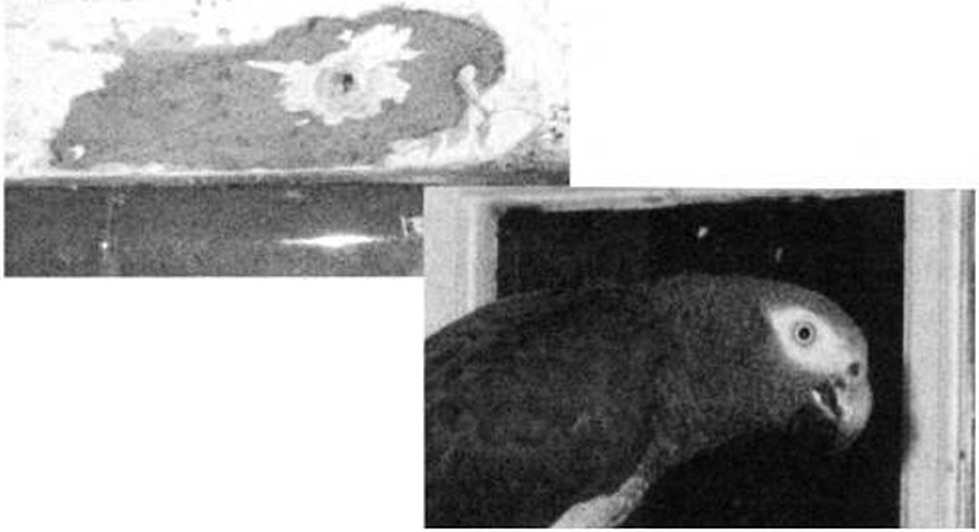 НэшиВыше представлена фотография автопортрета Пэшн, сделанная Региной, вместе с фотографией самой Пэшн. Муж Регины случайно заметил портрет первым, но ничего не сказал, пока Регина не увидела его позднее! Мне кажется интересным в этой картине на стене то, что она очень напоминает одну сторону Пэшн такой, какой она видела себя в зеркале (ее глаза расположены по бокам головы, поэтому она видела только свой профиль). Хотя пропорции не совсем точны, все остальные детали на месте — изгиб клюва, белый круг вокруг глаза и даже зрачок. И она сделала это своим клювом! Я знаю многих людей, которые не могут гак нарисовать карандашом, а она точно не держала его во рту!Все истины проходят три стадии: сначала над ними смеются, затем их яростно отрицают, а потом принимают как очевидные.Артур ШопенгауэрПосле исследования этой темы на протяжении уже многих лет, я считаю, что огромного количества свидетельств существования у животных души вполне достаточно, чтобы успокоить тех из нас, кто любит животных. Но эти данные показывают еще и необходимость перехода от чисто логической точки зрения, от системы убеждений, которая принимает существование только человеческих душ, к той, которая включает всех живых существ. (Интересно, что латинское слово «апіша» означает «душа» и является корнем английского слова «animal» — «животное».)Итак, что же для нас означает идея существования у животных души? Очень важно использовать ее не для оправдания жестокого обращения с животными, а для того, чтобы поместить животных на тот же уровень, на который помещаем мы себя. Они, в конце концов, наши братья и сестры, и когда все покровы исчезают, остается наша одинаковая сущность. Я чувствую, что это понимание содержит ключ к нашему дальнейшему духовному развитию и созданию более гармоничного мира.Нашей задачей должно являться собственное освобождение путем расширения круга своего сострадания до тех пор, пока он не будет включать всех живых существ.Альберт ЭйнштейнСо временем я выяснила, что могу немало рассказать о человеке, опираясь на то, как он относится к животным — речь идет не обязательно о спасении животных или жизни с ними, а, скорее, о его пред- Часть текста отсутствуетживотных. Бренда написала много замечательных статей, включая ту, что представлена далее. Я чувствую, что эта статья уместна здесь, Бренда великодушно разрешила мне опубликовать ее.Внутренние пространства: эмоциональный голос животных Бренда Шосс, директор Круга Родства Миссури11.09.01: в 8:45 утра рейс № 11 Американских авиалиний врезается в северную башню Всемирного торгового центра. Через пятнадцать минут рейс № 175 авиалиний «Юнайтед» разрушает южную башню вместе с неуязвимостью нации. Среди обезумевшей толпы выживших и спасателей Солти выводит Омара Риверу с 71-го этажа на безопасное место. На 78-м этаже Розель направляет Майкла Хингсона к аварийному выходу. Другая собака сопровождает своего человека вниз через семьдесят пролетов, пока сверху на них падают осколки стекла.Если бы Розель, Солти и около 300 других собак на месте взрыва могли говорить, они, возможно, объяснили бы: «Это наша природа. Смелость? Не знаю... Как насчет угощения?»Любой, кто видел самоотверженную отвагу животных, точно знает, что существа, отличные от людей, способны на восприятие, психологические акты, личные и общественные самостоятельные действия. «Не подлежит сомнению, что животные могут дружить, пугаются преследования, до ужаса боятся изоляции, хотят находиться в безопасности своего жилища, отчаянно желают быть со своими партнерами, присматривают и защищают своих детей, которых любят», — пишет Джефри Мусайефф Массон в книге «Когда слоны плачут: эмоциональная жизнь животных». «Они чувствуют все так же, как и мы».А иногда они объединяются. Например, когда тридцать макак напали на полицейский участок в Индии, чтобы освободить осиротевшего родственника. Малыш, найденный вцепившимся в безжизненное тело матери, застреленной из духового ружья, продолжил сосать свою мертвую мать. Тем временем обезьяны на крыше участка отправили нескольких освободителей за сиротой. «Обезьяны как будто решили взять на себя ответственность за малыша, — рассказал инспектор Прабир Дутта. — Они удивили нас своей солидарностью. Людям есть, чему у них поучиться».Ученые и философы давно обсуждают вопрос наличия сознания у животных. Декарт считал их автоматами, управляемыми инстинктом. Вольтер утверждал, что животные испытывают эмоции так же, как мы: они переживают страх, удовольствие, ярость, горе, предвкушение, надежду, любовь. В 1872 году Чарльз Дарвин опроверг господствовавшее в XIX веке представление о превосходстве человека над животными в своей революционной работе «О выражении эмоций у человека и животных». Дарвин выяснил, что вокализация — это просто одна из форм коммуникации.Некоторые животные намеренно вздыбливают шерсть, перья или другие наросты, которыми они покрыты, когда испытывают страх или гнев. Чтобы напугать незваных гостей, куры поднимают перья и раздуваются, увеличиваясь таким образом в размерах. Различные позы, мимика собаки сообщают наблюдателю о любопытстве, удивлении или сосредоточении.Доказывает ли язык тела то, что животные говорят и чувствуют, используя множество каналов? Дарвин искал подтверждения того, что животные плачут, но нашел лишь неубедительные свидетельства того, что слоны плачут в долгом заточении. Масон отстаивает свое мнение: «Слезы — это не горе, они только символы горя. Мы должны искать выражение чувства, свойственное животным».Горе и осознание потери считаются присущими исключительно человеку. Однако когда мать наблюдала жестокое утопление ее трехнедельного теленка в Лосиной реке, Миссури, прошлым летом, она яростно защищала своего умирающего ребенка, пока власти не увели ее. Корова же после этого стала так бояться людей, что ее владелец сообщил: «Возможно, нам придется избавиться от нее, если ничего не изменится».Материнская любовь не знает видовых границ. Дарвин фиксировал неутихающие призывы родителей, которые стараются найти своих потерявшихся или похищенных детей. «Когда стадо овец разбредается, овцы неустанно зовут своих детей, и те, и другие явно выражают удовольствие, когда находят друг друга».Родственная близость приносит утешение и радость. Когда связи обрываются, люди грустят и ощущают свою смертность. То же происходит с шимпанзе и слонами. В сериале о природе «Внутри животного разума: сознание животных» животные испытывают горе, когда умирает их родственник. « Слоны даже стоят над скелетами давно умерших родственников, как будто размышляя о прошлом и своем собственном будущем».Если животные ценят жизнь в кругу тех, кто связан с ними родственными узами, то как мы можем оправдать их изоляцию и «убийства» на бойне, меховой ферме или исследовательской лаборатории? Эту странную головоломку чаще замечают ученые, чем биологи. Нет сомнения, что свинья, противостоящая своему убийце, боится. Она бьется под лезвием тупого ножа и кричит как человек, когда нож входит в плоть. Крик свиньи в агонии отличается от довольного похрюкивания после вкусной пищи или грязевой ванны. Она хочет жить, «единственное различие в том, что животные не могут сказать этого словами», — утверждает Масон.В августе 2000 года шестимесячный теленок сбежал из скотобойни в Квинсе, Нью-Йорк. После сотен заявлений с просьбой сохранить жизнь обезумевшего беглеца Квини благополучно прибыл на ферму- убежище, некоммерческую организацию в северной части штата Нью- Йорк. Предприимчивый и решительный Квини принял независимое решение избежать безрадостной участи.Эмоциональный голос животных поразительно разнообразен, внутреннее пространство расцвечено восприятием и наклонностями. «Теплота их отношений заставляет и меня самого чувствовать теплоту, — пишет ученый Дуглас Чадвик, описывая проведенное им время среди слонов. — Их способность радоваться приносит мне удовольствие. Если человек не видит этих качеств, это может объясняться лишь его нежеланием видеть».Антропология животных:ПОРАЗИТЕЛЬНЫЕ ИСТОРИИБренда ШоссПо словам КокоКогда в прошлом году партнер Коко Майкл умер от сердечнососудистого нарушения, горюющая обезьяна обняла одеяло своего умершего друга и написала: «жаль, плакать». Между Майклом и Коко была особая связь. Использование ими слов для передачи юмора, симпатии, шуток и многих других человеческих эмоций было темой «проекта Коко» доктора Пенни Паттерсон с 1972 года.Доктор Паттерсон учит горилл американскому языку жестов. Коко использует более тысячи слов. Когда ей было три года, она легко показывала: «ты, я, печенье» или «торопиться, пить». К шести годам она, подобно детям, бросала вызов старшим, говоря им: «Ты сумасшедший». В десять лет она произносила простые предложения при помощи специальной клавиатуры устного языка, присоединенной к голосовому синтезатору.Вместе со всей страной Коко наблюдала за разрушением Всемирного торгового центра и замечала мрачные опасения близких ей людей. Каждый раз, когда она слышала сирену или низко летящий самолет, она начинала тревожиться и писала «беда». Коко и ее новый друг Ндуми скоро переедут в более естественную среду на Гавайях, остров Мауи, где сейчас ведется строительство заповедника для горилл.Невозможная любовьНе зная, возможно, о том, что кошки обычно охотятся на мышей, семилетняя кошка Лян нежно облизывала Джена, трехлетнюю мышь мужского пола. Необычная пара, живущая в доме фермера в провинции Банкок, стала местной достопримечательностью после того, как их опекун опубликовал фотографии их «поцелуев». Лян стала другом и ангелом-хранителем Джена после того, как нашла его три года назад, она даже защищала его несколько раз от собак.Тем временем в Фонфия де Альба, Испания, несчастная мама собака приняла четверых поросят, чтобы восполнить потерю своего потомства. Линда с энтузиазмом заботилась о поросятах так, как будто они были ее собственными детьми.Крысы-спасатели ?У крыс плохая репутация. Известные тем, что живут в канализациях, подвалах и на помойках, эти бродяги животного королевства редко заслуживают признания своей верности и смелости. Позвольте рассказать вам о Джерде, крысе сына Бриджит Стейч из Штутгарта, Германия. Когда вооруженные грабители ворвались в дом Стейч, маленький воин напал на них с книжной полки, вонзив все когти и зубы в лицо одного из них. Джерд затем поднялся по штанине второго и добрался до особенно чувствительной части тела вора. «Несостоявшиеся грабители подозревались в серии ограблений и убийств, но, благодаря герою Джерду, семья Стейч не стала их жертвами», — пишет Дороти Хоффман в своей книге «Героические крысы».Фидо, восьмимесячная крыса Гамбли, спас свою семью от пожара в их доме в Англии. В два часа ночи запах дыма, исходящий от электрического обогревателя, разбудил спящую крысу. Фидо вышел из своей незапертой клетки, но вместо того чтобы сбежать, грызун забрался по крутой лестнице, чтобы сообщить о бедствии своей спящей семье. Скребущийся Фидо разбудил девятилетнюю Меган, которая предупредила всю семью о горящем ковре и мебели внизу. Благодаря Фидо, все спаслись.Мудрые олениВ Алгонкинском парке, большом заповеднике в Онтарио, Канада, запрещена охота. Каждый год в ноябре в начале сезона охоты на оленей местные олени перебираются под защиту Алгонкинского парка. Мудрые олени.Если бы животные могли говоритьИз книги «Когда слоны плачут: эмоциональная жизнь животных», написанной Джеффри Мусайефф Массоном и Сюзан МакКарти: «Наша уникальность, утверждают многие философы, лежит в нашей способности говорить друг с другом. Поэтому было шоком узнать, что обычный африканский серый попугай не только „повторял" человеческую речь, но говорил, общался — использованные им слова имели смысл. Когда зоопсихолог Ирэн Пепперберг повернулась, собираясь уходить, ее попугай Алекс, находившийся в ветеринарной клинике из-за необходимости операции на легких, закричал: «Вернись. Я люблю тебя. Прости. Я хочу обратно». Он думал, что сделал что-то плохое, и в качестве наказания его оставляют одного. Представьте, что бы случилось, если бы животные обращались к нам таким образом. Если бы на бойне свинья кричала: „Пожалуйста, не убивайте меня". Если бы олень, смотря в глаза охотнику, внезапно заговорил: „Я хочу жить, пожалуйста, не стреляй, я нужен своим детям“. Нажал бы охотник на курок? Или если бы кошка в лаборатории выкрикнула: „Пожалуйста, не пытайте меня" продолжили бы ученые? Такие сѵова не останавливали убийство заключенных в концентрационных лагерях, где люди были, как там говорили, вшами и крысами».Миссия Круга РодстваПисьма, статьи и литература Круга Родства — это некоммерческая организация, которая поддерживает международную рассылку и сайт, основной целью которых является сбор писем к законодателям, бизнесменам и средствам массовой информации для продвижения социаль- ных, политических и этических реформ в пользу всех животных. На сайте Круга Родства представлена информация: факты, статьи, фотографии и примеры писем, разоблачающие жестокость по отношению к животным. Когда животных рассматривают как «предметы для использования чыовеком» и, таким образом, отказывают им в защите, которая предоставляется людям, они становятся жертвами избирательного отношения к биологическим видам, дискриминации, такой же, как расовая, религиозная, половая, сексуальная и возрастная. Круг Родства призывает имеющих голос выступить, потребовать изменений и действовать на благо бессловесных существ, которые страдают в пищевой и исследовательской индустриях, индустрии моды и развлечений и во многих других.Данная статья была использована с разрешения Бренды Шосс. Кроме руководства Кругом Родства, мисс Шосс занимается журналистикой и в настоящее время ведет свою колонку в «Здоровой планете». Она пишет для «Вегетарианских новостей», «Гласа животных он-лайн», «Журнала семейной безопасности и здоровья» и многих других публикаций и сайтов. Пожалуйста, посетите сайт Круга Родства: www.KinshipCircle.orgНа существование в мире животных есть свои причины.Они созданы для людей не более, чем черные люди были созданы для белых, а женщины — для мужчин.Элис УокерНикто не выражает счастье лучше, чем молодые животные, такие, как щенки, котята, козлята и т. д., играющие вместе,как наши собственные дети.Чарльз ДарвинЕсть ли у животных эмоции? «Конечно, есть», — таков ответ тех, кто живет вместе с животными. Пока ученые изучают лабораторных животных в поисках доказательств существования эмоций (как насчет страха?), те из нас, в чьих домах они живут, уже знают ответы. Те же, кто утверждает противоположное, никогда их не видели или ими движет их собственный страх или чувство вины. Страх, что люди станут в каким-то смысле менее важными, если выяснится, что мы не единственные, кто умеет чувствовать. Людям присуще стремление унижать других, чтобы самим казаться более важными. Возможно, пришло время понять, что путь к истинному величию проходит не через унижение других, а через их поддержку, не через внимание к слабостям, а через признание сильных сторон.Животные выражают себя миллионами способов. Они умеют чувствовать то, чего мы не замечаем. Люди склонны считать наш собственный вербальный язык высшим способом общения, когда на самом деле оказывается, что он весьма ограничен. Даже эксперты в области человеческой коммуникации говорят нам, что невербальная коммуникация превосходит вербальную. Они имеют в виду язык тела. На самом деле невербальная коммуникация шире.Животным доступны некоторые развитые ощущения, включая различение запахов и звуков, значительно превышающие наши способности. Животные слышат звуки, которые не слышим мы. Крысы, например, общаются при помощи многих уникальных звуков (связанных с различными переживаниями и эмоциями), которые мы можем услышать только с помощью электронного прибора, созданного, чтобы позволить нам эти звуки услышать. Один из таких звуков был приравнен к смеху, что подразумевает, что животные чувствуют и выражают эмоции, о чем нам, живущим с животными, известно уже очень давно.«Они знают свои имена?» — часто спрашивают люди, впервые наблюдающие за моей семьей.«Конечно, да, — отвечаю я, — и они приходят, когда я зову их». Затем я зову какую-нибудь крысу, которая немедленно подбегает к нам как маленькая собака. Все крысы в нашем доме очень индивидуальны (как и мы), даже если они из одного помета и росли в одной обстановке. Некоторые из них более открыты и дружелюбны, другие скорее серьезны и созерцательны. Это свидетельствует о том, что все они разные души, которые не являются просто продуктом своей среды, инстинктов или генов.Незадолго до смерти нашей любимой крысы Эйприл я несколько раз видела, как другая наша крыса, Кати, буквально обнимала Эйприл так же, как один человек может обнимать другого, чтобы сказать: «Я люблю тебя и буду по тебе скучать». Это не было случайным поведением. Кати делала это только с теми крысами, которых она действительно любила. Я уже видела, как она обнимает другую крысу, Синди, которой она по-настоящему восхищалась.Я часто наблюдала подобные выражения любви и восхищения у других животных. Например, некоторые крысы в убежище для крыс становились неразлучны как лучшие друзья, все делая вместе и явно предпочитая другим крысам компанию друг друга. Я даже видела то, что можно назвать «романами» между парами крыс, которые сложились навеки. Очень часто эти крысы прибывали к нам с другими спутниками (эти союзы походили на «браки по расчету»), но, обретя свободу в настоящем обществе, которое я пыталась создать в убежище для крыс, они выбирали своих партнеров так же, как мы выбираем своих. Например, две крысы, живущие в убежище в настоящий момент, Келли и Донаван, которых мы называем «голубками», даже устроили свое «любовное гнездышко» в стороне от других. Донаван прибыл с другим партнером, но когда он увидел Келли, то влюбился «с первого взгляда».Кто-то может утверждать, что эти пары образуются благодаря инстинкту размножения. Однако эти крысы стерилизованы, гормоны больше не подталкивают их к этому, а кроме того, объединение в пары часто происходит среди крыс одного пола, которым просто нравится находиться в компании друг друга.Я наблюдала также поведение, которое можно назвать ревностью, гневом, и множество других сложных эмоций, которые нельзя объяснить инстинктом или назвать антропоморфизмом. Кто-то может сказать, что я просто проецирую свои интерпретации на поведение крыс, однако человек, утверждающий подобное, вероятнее всего, никогда не видел крыс или наблюдал за ними в совершенно искусственных условиях маленькой клетки или аквариума.Как люди не смогут полностью развиться, если проведут всю свою жизнь в маленькой клетке-тюрьме, так же и животные. Я верю, что одной из причин того, что я могу наблюдать такие сложные и многогранные личности у крыс в своем доме, в том, что они живут свободно в среде, где у них достаточно пространства для индивидуально го развития и есть возможность самостоятельно принимать решения относительно собственной жизни. И их не подавляют, а относятся с уважением.Доктор Кристиан Барнард (1922-2001), известный тем, что провел первую в мире операцию по пересадке человеческого сердца в 1967 году, рассказал следующее о своих наблюдениях за шимпанзе:Я купил двоих шимпанзе мужского пола в Голландии. Они жили рядом друг с другом в отдельных клетках в течение нескольких месяцев, прежде чем я использовал одного из них как донора сердца. Когда мы давали ему наркоз в его клетке перед операцией, он не переставал кричать. Мы не придали этому значения, но второй шимпанзе горько плакал и был безутешен много дней. Этот случай сильно повлиял на меня. Я поклялся никогда больше не экспериментировать с такими чувствительными созданиями.Я видела бесчисѵенное множество актов сострадания и заботы среди жителей убежища для крыс. Например, когда одна из крыс в паре умирает, та, что осталась жить, погружается в состояние горя. Элисон, наша местная сиделка, всегда немедленно начинает действовать, поддерживает и присматривает за горюющей крысой. Она не оставляет свою подопечную до тех пор, пока та не оправится. Затем, когда случается другая смерть и появляется другая горюющая крыса, Элисон снова начинает действовать. Я наблюдала многократно. Я видела аналогичные проявления сострадания и в отношении людей.Каким-то образом вне зависимости от того, сколько раз я уже наблюдала подобное поведение, каждый раз я бываю тронута до глубины души не только самими актами сострадания, но и тем, что они происходят среди представителей того вида, который мои собственные собратья считают бесполезным. Я чувствую, что мне оказана честь, когда вижу такое безграничное сострадание там, где большинству людей никогда не придет в голову его искать. Меня не меньше трогает такое безграничное сострадание, которое проявляют люди.Я не смог бы спать той ночью> если бы оставил то маленькоебеспомощное создание погибать.Авраам ЛинкольнОднажды я обнаружила на своем автоответчике сообщение, оставленное мужчиной, который искал дом для молодой крысы женского пола. Его направил ко мне местный ветеринар, который знал, что я спасаю крыс. Когда я перезвонила ему, он рассказал мне, как эта крыса оказалась у него.Он обнаружил, что в его доме живет маленькая черная крыса, и, будучи человеком, способным на сострадание, он установил гуманную ловушку. После того как он поймал крысу, он увез ее за несколько миль от дома, чтобы выпустить в безопасном месте.Вскоре крыса вернулась. Он снова установил ловушку, поймал ее и увез еще дальше, чем в первый раз. Когда он открыл ловушку и предоставил крысе свободу, та повернулась к нему, залезла на его ступню и взглянула на него, как будто говоря: «Пожалуйста, не оставляй меня здесь. Пожалуйста».Глядя вниз на решительно настроенное маленькое создание, которое сидело на его ботинке и умоляюще смотрело на него, он был глубоко тронут и не знал, что делать. Когда он наклонился к ней, она встала на задние лапки, продолжая смотреть прямо на него. Тогда он заметил ее белое брюшко. Он не думал, что у диких крыс бывает такой окрас, и неожиданно понял, что эта крыса может быть вовсе не дикой и поэтому не знающей, как самостоятельно прокормиться на воле.Не в силах отвернуться от маленького создания, которое явно просило о помощи, он привез ее обратно домой и поселил во взятой на время клетке. Он сказал мне, что говорил с некоторыми другими жителями нового комплекса, в котором жил. Эта же крыса была замечена некоторыми из его соседей, которые сообщили, что крыса выглядела так, будто искала помощи. Видимо, не все соседи обладали таким же состраданием, как тот мужчина, о чем свидетельствовал короткий хвост крысы, который выглядел так, будто она перегрызла его, чтобы освободиться из более традиционной ловушки.Мое расписание становилось все более насыщенным, поэтому мой отец теперь помогал мне ухаживать за крысами. Он с гордостью называл себя «крысиным шофером» и часто принимал новеньких, возил крыс к ветеринару, поэтому мы решили, что на следующий день он поедет за новой крысой. Когда он приехал в дом того мужчины, и он, и сам хозяин очень удивились, увидев вместе с ней в клетке трех крошечных розовых крысят. Не удивительно, что она просила о помощи. Часть текста отсутствуетЕсли человек стремится к праведной жизни, в первую очередь он должен воздержаться от нанесения вреда животным.Альберт ЭйнштейнСилой обладают не только наши действия, но и наши слова. Как бы нам ни хотелось верить в обратное, слова действительно обладают силой ранить и исцелять.«Фу, ненавижу крыс!» Я слишком часто слышала эту фразу. Они жалят особенно болезненно, когда их произносит кто-нибудь, сидящий рядом со мной в больнице для животных, когда жизнь одного из моих бесценных спутников уходит, а мое сердце раскалывается на миллион маленьких кусочков. Я знаю, что люди, произносящие эти слова, просто отражают культурный стереотип, который уходит корнями в далекое прошлое, но еще я знаю, что они никогда даже не подумали бы о том, чтобы сказать такое, если бы знали, как сильно могут потрясти эти слова уже ослабшее сердце.Удерживаясь от язвительных замечаний и щедро даря позитивные слова утешения и поддержки, мы все получаем благо. Возможно, если мы сможем научиться видеть индивидуальность в каждом, то перестанем выносить грубые поверхностные суждения. Мой собственный опыт защиты от негативных замечаний в адрес крыс помог мне осторожно относиться к силе слов.Несколько лет назад наша крыса Эйприл неважно себя почувствовала. Я позвонила специалисту по общению с животными, чтобы узнать, что случилось, и была очень удивлена ее словами. Оказалось, что у Эйприл нет никаких физических проблем, глубоко ранеными были ее чувства. Эйприл сообщила о недавнем госте в нашем доме, который произнес несколько унизительных комментариев в адрес крыс, и Эйприл восприняла их на свой счет.Я подтвердила, что мы действительно принимали гостя, который сделал несколько именно таких замечаний в тот момент, когда Эйприл вышла нас поприветствовать Услышав обидные комментарии, она немедленно покинула комнату. Я недолго раздумывала над случившимся в гот момент, потому что была слишком занята защитой своих «крысиных детей». Однако когда я все это вспомнила, то поняла, что поведение Эйприл изменилось с того дня. Мы сделали все, что смогли, чтобы поддержать ее и сообщить ей, что люди иногда говорят очень неприятные вещи, которые вовсе не обязательно принимать близко к сердцу. И Джеймет решил: «Тот, кто обижает наших детей, не может быть принят в нашем доме».Этот случай напомнил мне о далеком прошлом, когда я училась в старшей школе и наша собака, Чарджер, должен был встречаться с па- Часть текста отсутствует Часть текста отсутствуетбирала его мех, страшась того, что это еще одна болезненная безуспешная попытка спасения.Приехав в больницу, мы объяснили, что случилось, ожидая, что работники немедленно примутся за дело, чтобы помочь коту. Вместо этого одна из женщин за длинным столом начала будничным тоном спрашивать нас, кто будет платить, потому что они ничего не будут делать для кота бесплатно. Они, очевидно, заключили, что мы не хотим принимать на себя никакой финансовой ответственности, потому что кот не был «нашим», будто жизнь животного имеет ценность только тогда, когда оно является «собственностью» человека.«Конечно, мы заплатим за кота! — в один голос воскликнули мы. — Просто помогите ему!» Мы достали кредитную карту и заполнили все документы, от которых зависело, поможет ли кто-нибудь страдающему коту. Через некоторое время, которое показалось нам бесконечным, мы сказали коту последние слова утешения и его увезли. Нам сказали, что прогноз неопределенный.Пока кот оставалась в больнице, мы регулярно навещали его, приносили лекарства на травах и поддерживали его, как могли, и наш маленький друг пошел на поправку Мы развесили объявления по всему городу, но отсутствие на нем ошейника уже подготовило нас к тому, что хозяин не найдется. Так и случилось.Так как в нашем собственном доме было полно крыс, мы знали, что не сможем взять его себе. Поэтому я позвонила Мэгги, нашей подруге, которая тоже занималась спасением животных. У нее уже было больше животных, чем стоит заводить одному человеку, но она хорошо заботилась о них (и заботится до сих пор), являясь при этом депутатом городского совета и работая над многими другими гуманитарными и общественными проектами, поэтому я определенно не ожидала, что она возьмет еще одно животное. Но, конечно, она взяла. Она назвала его Борис. Она давала ему его лекарства, добавки и еду, и помогала, как могла, снова встать на ноги. Мы обновляли объявления, но никто не позвонил, чтобы забрать беднягуСейчас каждый раз, когда мы идем в гости к Мэгги, нас встречает счастливый и ухоженный Борис. Я испытываю глубокую благодарность за то, что, получив свой второй шанс и возможность жить с удивительной женщиной по имени Мэгги, он видит хорошую сторону человечества, определенно нечто такое, ради чего стоит остаться.Нет ничего более могущественного, чем человек, поступающий по совести, который, таким образом, помогает проявиться совести коллективной.Норман КазинсВозможно, одним из самых печальных событий для человека может стать посещение приюта для животных, наполненного невинными жертвами человеческой безответственности. Мы с Джейметом недавно провели все воскресенье, посещая местные приюты для животных. Большинство животных, живущих там, никто не забирает, и их усыпляют. Когда мы печально переходили от клетки к клетке, вглядываясь в глубокие глаза этих оставленных животных, я поняла, что мы как будто идем мимо камер смертников, с той разницей, что эти животные не совершали преступлений... они точно не сделали ничего, чтобы заслужить такое наказание. Они выглядели такими грустными и одинокими. Мое сердце разрывалось от того, что я не могла помочь им всем.От одноразовых изделий к одноразовым спутникам, мы живем в мире излишков и безответственности. К сожалению, часто расплачиваться за это приходится животным. Согласно последним статистическим данным, на каждого человека приходится сорок пять кошек и пятнадцать собак. Более того, только одна из десяти собак (10%) и одна из двенадцати кошек (8,3%) найдут постоянный дом. Это означает, что 90% всех собак и 91,7% всех кошек оказываются бездомными, умирая на улицах или в приютах. Согласно статистике перенаселения домашних животных Общества защиты животных США (www.hsus.org), за год в США усыпляют три-четыре миллиона собак и кошек из-за невозможности найти для них дом (включая породистых животных, которые составляют примерно 25% животных в приютах). Это примерно 10 ООО собак и кошек в день, семь дней в неделю, то есть около 400 в час. (Не считая домашних животных других видов: кроликов, морских свинок, крыс и т. д.) Столько жизней...К сожалению, большее количество приютов не решит проблему. Эти животные не нуждаются в новых клетках, в которых они смогут одиноко доживать свою жизнь, им нужны дома и семьи, которые дадут им любовь и дружбу, которых они заслуживают.Когда я беседовала об этом со специалистами по общению с животными, они рассказали мне, что живущие в приютах животные, с которыми они говорили, чувствуют себя глубоко обиженными и преданными человечеством. Я не могу не согласиться. Так как же это случилось? Мы живем в мире одноразовых вещей. К сожалению, излишества обычно приводят к пренебрежению, а пренебрежение — к страданию.Конечно, в жизни после смерти для них будет место, но это не оправдывает страха, горя, изоляции и отвержения, которые они переживают здесь и сейчас, в мире, где люди заводят их ради собственного удовольствия, а затем не могут взять на себя ответственность, когда ситуация меняется. Я считаю, что значение имеет каждый момент. Обещание солнечного завтра хоть и успокаивает, но не оправдывает жестокость и пренебрежение пасмурного настоящего.Имеет значение каждое мгновение. Поэтому я чувствую, что так важно, чтобы каждый из нас делал все возможное, каким бы малым и незаметным это ни казалось. Просто быть рядом с одиноким или напуганным животным, брать своего следующего спутника из приюта или общества спасения (для тех, кто хочет представителя определенной породы, существует много специализированных обществ спасения) или просто молиться и поддерживать — все эти действия могут остаться незамеченными в нашем обществе, но те, чьих жизней они коснутся, заметят их всегда.Не наносить вреда братьям нашим меньшим — наш первый долгперед ними, но этого недостаточно. У нас есть высшая миссия — служить им всегда, когда они этого требуют.Святой Франциск АссизскийЯ жду наступления того дня, когда мы все будем думать дважды, прежде чем заводить домашних животных, и перестанем позволять не- стерилизованным кошкам и собакам бродить по нашим улицам, не думая о последствиях. Я надеюсь, что со временем мы как общество не будем больше отрицать важность стерилизации, которая является нашей ответственностью, когда мы берем домашних животных.Я призываю тех, кому нравятся представители определенной породы, взять своего следующего спутника из специализированного общества спасения или, при наличии такой возможности, основать собственное специализированное общество спасения. Таким образом, эти люди будут связаны с животными своей любимой породы, но уже в другом качестве. Различие в том, что теперь они будут способствовать решению проблемы, а не усугублять ее.Мы должны призывать владельцев зоомагазинов продавать только корма и предметы ухода, но не живых животных, использовать, возможно, принятие в семью домашнего животного в качестве гуманного метода привлечения покупателей, а затем зарабатывать себе на жизнь продажей кормов. Я восхищаюсь магазинами, которые уже поступают таким образом.Как и с большинством дилемм этого мира, все идет от обучения. Большинство людей просто не знают масштаба ситуации. Многие организации по защите животных предоставляют отличные обучающие материалы. Мы должны сделать так, чтобы эти материалы попали к как можно большему количеству людей. Люди должны знать. Люди долж- Часть текста отсутствуетЯ выступаю как за права человека, так и за права животных.Аврллм ЛинкольнСострадание, на котором должна основываться вся этика, может достичь своей подлинной глубины только тогда, если оно распространяется на всех живых существ, а не ограничивается человеком.Альберт ШвейцерЯ замечаю, что те, кто работают на благо животных, часто делают все, что могут, и для людей. Почему-то сострадание к животным обладает эффектом кругов на воде, расходящихся в разные стороны ко всем сферам жизни.С другой стороны, я замечаю, что люди, негативно отзывающиеся об усилиях тех, кто спасает животных, обычно ничего не делают ни для животных, ни для людей. Возможно, видя добрые дела других, такие люди чувствуют угрозу, что и заставляет их высказываться таким образом. Возможно, чувство вины за собственное бездействие заставляет их унижать бескорыстные действия других. Возможно, в своей жизни они встречались только с критикой, это все, что они знают. Я не могу точно объяснить, почему люди произносят негативные или унизительные фразы. Но я знаю, что мы никогда не должны позволять таким комментариям огорчать нас или заставлять терять надежду. Каждое действие влечет за собой изменения, ни один поступок не пропадает зря. Те из нас, кому знакомы любовь животного, часто чувствуют себя обязанными вернуть взамен все, что могут, и, когда мы делаем это, небеса радуются.Всегда твердо верьте, что каждый из нас может сделать что-то, чтобы часть страданий этого мира исчезла.Из ПОСЛАНИЯ Бонни Аклер в каталоге работников культуры Сиракуз «Пути изменений»Крысы как зеркалаМеня часто просят выступать перед группами людей с рассказами о крысах, о спасении крыс и т. д. Я всегда с удовольствием рассказываю о моих замечательных друзьях, которые столькому меня научили. Я выступала перед детьми и взрослыми и заметила, что дети всегда открыты крысам. Конечно, я всегда говорю с ними о важности спасения бездомных животных и ответственности за них.Унизительные комментарии в адрес крыс всегда исходят от взрослых, так называемых ролевых моделей. Возможно, взрослые сами были когда-то детьми без предрассудков, но их собственные ролевые модели рассказали им, кого любить, а кого презирать. Я полагаю, что мне посчастливилось быть одной из немногих, лично познакомившихся с этими волшебными маленькими существами.Когда я спрашиваю негативно настроенных людей, почему они ненавидят крыс, те обычно отвечают мне, что они ненавидят их хвосты. Когда я спрашиваю их, почему они ненавидят хвосты, они отвечают, потому что хвосты голые. Тогда я закатываю рукав и показываю свою голую руку.«Такие?» — спрашиваю я, показывая руку. Мне кажется интересным то, что часть, которую люди больше всего не любят в крысах, больше всего похожа на нас. Хммм...Чем больше времени я провожу с крысами, тем больше я вижу в них отражение человечества. Какой бы их аспект мы ни решили презирать, если мы хорошо присмотримся, то увидим, что этот же аспект с такой же легкостью можем презирать и в себе.Много лет назад, когда мы с Джейметом жили в маленьком съемном доме, хозяин показал Джеймету некоторые разрушения, вызванные крысами. Дикие крысы начали строить гнездо около бассейна, и он хотел избавиться от «паразитов». Джеймет предложил гуманные ловушки вместо традиционных ловушек и яда, думая о благополучии существ, которые просто строили себе дом.Позднее, когда Джеймет рассказал о причиненном ущербе, я поняла, что этот ущерб был ничем по сравнению с разрушениями, которые производят люди, когда начинают строить свои дома. Мы не просто слегка повреждаем покрытие рядом с бассейном, мы разрушаем места обитания многих животных. На самом деле мы истребляем целые виды. Я задумалась о том, кто в такой ситуации является настоящим паразитом...Я заметила, что те люди, которые говорят, что ненавидят крыс, обычно защищают использование крыс в исследованиях. Почему? «Что ж, — отвечают они, — потому что мы должны у них учиться... чтобы они помогли нам». Другими словами, те же люди, которые утверждали, что мы нуждаемся в помощи крыс, заявляли также, что ненавидят их.Когда я узнала, что крысам (а также собакам, кошкам, кроликам, обезьянам, морским свинкам и другим животным) насильно скармливали (и все еще скармливают) косметику и ядовитые чистящие средства для дома, травят газом, вкалывают и ослепляют известными токсинами, чтобы «посмотреть, что будет», я подумала о том, что, ско- Часть текста отсутствуетЕсли человек не хочет задушить в себе все человеческие чувства,он должен быть добр к животным, потому что тот, кто жесток с животными, становится жестоким по отношению к людям.Мы можем судить о сердце чыовека по его отношению к животным.Иммануил КантОднажды на моем автоответчике появилось сообщение от молодой женщины, которая работала в младшей школе неподалеку и хотела узнать, не помогу ли я с «одним из питомцев». Питомцем была крыса, и когда я перезвонила той женщине, она рассказала все подробнее. У крысы была огромная опухоль, но школа не хотела платить за помощь ветеринара и даже за усыпление крысы. Женщина сказала, что уходит из школы и переезжает в другой город на следующей неделе, поэтому перед отъездом она хотела удостовериться, что о крысе позаботятся.После расспросов я выяснила, что опухоль крысы была размером почти с саму крысу. Она жила в маленьком аквариуме с неподходящим наполнителем (кедровые стружки, которые вредны для крыс) вместе с другой крысой. Обе с трудом дышали и выглядели не очень здоровыми по словам женщины.«Мы должны убрать ее оттуда, — сказала она, — это не хорошо для детей». Когда она сказала эго, я почувствовала, что она просто повторяет то, что сказали другие учителя. В продолжение разговора я озвучила свое мнение о том, какой жестокой и неприятной была ситуация, и она согласилась с этим. Еще один случай, когда единственным назначением животного становится угождать причудам людей, людей, которые не готовы пошевелить пальцем, когда животному нужна помощь.Когда я согласилась взять крыс и заплатить за операцию, женщина добавила, что есть еще одна крыса в другой классной комнате, у которой тоже была опухоль, хоть и меньше. Та крыса жила одна, что означает долгие темные одинокие ночи, выходные и праздники. Поэтому по моей просьбе она спросила другую учительницу, не против ли она, чтобы я отправила и ее крысу на операцию, та согласилась при условии, что я сама все оплачу.Затем она упомянула морскую свинку в другом классе с какой-то «огромной раной» (диаметром с апельсин), которая осталась без медицинской помощи, и она побежала спросить ту учительницу, могу ли я отвезти и морскую свинку к ветеринару. Конечно, никто из них не собирался жертвовать ни центом, и женщина, с которой я говорила, сообщила, что если бы я не вмешалась, они просто оставили бы животных без лечения в их тюремных клетках, где они уже пребывали слишком долго. Если состраданию необходимо учиться, то у детей в той школе был не лучший пример...Так как мой день был уже загружен до предела, я позвонила отцу и сообщила, что у меня есть для него еще одна спасательная миссия, если у него найдется время. Он согласился сразу. Я помогла ему загрузить клетки в машину, и попросила его забрать из школы столько животных, сколько возможно. Он вернулся с тремя крысами и морской свинкой. Все они были в ужасающем состоянии и пахли так, будто жили в грязных клетках много лет.Мне сказали, что школа точно хочет получить крысу с меньшей опухолью обратно после того, как я позабочусь, чтобы опухоль удалили. Она была очень красивой, пушистой бело-бежевой крысой с мордочкой медвежонка, и, конечно, они хотели получить ее обратно. Две другие крысы были темно-серыми, старыми и тощими, поэтому по ним скучать никто не собирался. Хотя я не собиралась ни одну из крыс возвращать в эту тюрьму, я попросила отца, чтобы он сказал тем людям все, что они хотят слышать, лишь бы они отдали ему животных.Когда мой отец вернулся из школы, ему совершенно явно было не по себе. Я участвовала во многих спасательных операциях за прошедшие годы, поэтому привыкла к таким случаям бессмысленного страдания. Однако мой отец был не так опытен в этой области, а я не подготовила его, поэтому я извинилась за то, что поставила его в такое положение. Он заверил меня, что рад помочь, что благодаря этому опыту он многое понял.Он сообщил, что забрал всех живших там животных, кроме одной шестимесячной крысы, которая жила одна в маленьком аквариуме в окружении шумных детей, которые не понимали пока, как обращаться с такими хрупкими животными... и чьи учителя явно вычеркнули сострадание из своего расписания. Они не позволили ему забрать ту крысу, потому что она все еще была «молода и здорова».В ту ночь я сделала все, что могла, чтобы извиниться перед животными за то, как с ними обращались люди, которые, очевидно, не знали, как поступить лучше. Я заверила их, что не все люди такие, и что мы хорошо позаботимся о них. Я назначила операции на следующий день. И три крысы (Джейн Доу 1, Джейн Доу 2 и Джейн Доу 3) и мистер Морской Поросенок отправились к ветеринару.Ветеринар, мистер Мабли, сказал, что эти животные были в самом ужасном состоянии, что он видел за последнее время. Мы все были поражены размером опухоли одной из крыс, на которой она и вторая крыса, жившая с ней в аквариуме, уже буквально спали. Ей приходилось напрягать все свои силы, чтобы протащить свою гигантскую опухоль через аквариум к воде. Нижняя часть опухоли была исцарапана и кровоточила от такого способа передвижения, и крыса была очень худа, так как не могла есть столько, чтобы поддерживать себя и эту огромную массу. Из-за того, что ее правая передняя лапа была погружена в опухоль, она ела и чистилась только с помощью левой. На ее страдания невозможно было смотреть. Как сказал доктор Мабли, самым ужасным в этой истории было то, что бедной крысе давно можно было помочь. Такую опухоль легко можно было удалить, если бы только они обратились за медицинской помощью до того, как она достигла таких размеров.Пока Джейн Доу 1 (та, что с огромной опухолью) готовилась к операции, ее соседка по аквариуму буквально выпрыгнула оттуда на плечо моего отца. Как только она там оказалась, она начала радостно щебетать, как делают крысы, когда они счастливы. После всего пережитого она доверяла человеку и выражала ему свои чувства. Он был глубоко тронут.Ко всеобщему удивлению, Джейн (она сохранила это имя) пережила операцию и со временем совершенно оправилась. Когда удаленную опухоль взвесили, оказалось, что она весит столько же, сколько и сама Джейн. Она была так счастлива избавиться от груза человеческого равнодушия.К счастью, мистер Морской Поросенок тоже пережил операцию. Это был рак, но доктор Мабли смог полностью его удалить. Моя подруга и коллега, спасающая животных, удивительная женщина по имени Фенелла Спис (основательница службы спасения маленьких животных) предложила забрать мистера Морского Поросенка, которого она назвала Нельсоном. У Фенеллы есть семья, которая требует ее внимания, также она работает медсестрой, заботясь о людях, однако каким-то образом она находит время, чтобы заботиться и о бесчисѵенных животных, нуждающихся в помощи. В ее руках Нельсон поправился окончательно.К сожалению, у одной из крыс был неоперабельный рак, который распространился на легкие, и она вскоре умерла, но, по крайней мере, она умерла мирно в окружении людей, которые ее уважали и заботились о ее благополучии. Две другие крысы, Джейн и Сарабет счастливо живут в убежище для крыс и по сей день. Мое сердце поет, когда я вижу, как они бегают по Крысиной комнате, а воспоминания о годах, проведенных в той грязной тюрьме, тускнеют с каждым днем.Когда я позвонила в школу, чтобы рассказать, что одна из крыс умерла, но другие животные чувствуют себя отлично, я вежливо сказала женщине, которая подняла трубку, что их школа не кажется мне средой, подходящей для содержания животных. Ей явно не понравилось мое вмешательство в дела школы. Часть текста отсутствуетникогда. Я сказала: «На что это он лает. Он обычно не лает». Затем он посмотрел на землю, опять на меня и снова залаял. И не умолкал. Он чего- то хотел. Я не могла понять, чего. Я вышла и увидела во дворе маленькую раненую птицу. Он звал меня, чтобы я помогла птице. Когда я подошла к птице, он перестал лаять.Год спустя я взяла еще одну собаку, Гарри, которого отправляли в приют. Сэмми сразу его принял. У Гарри бывали судороги. Первый раз, когда это случилось, я спала, лежа на кровати, и внезапно Сэмми прыгнул на меня. Обычно он не будит меня таким образом. Я проснулась, но он продолжал прыгать по мне, поэтому я села в кровати. Затем он спрыгнул с кровати, я пошла за ним, и увидела, что у Гарри припадок. Сэмми с тех пор всегда будил меня, когда у Гарри случались судороги. Он всегда был очень добрым.Когда я была беременна, Сэмми постоянно сидел у меня на животе. В нем не было ни капли ревности, только безусловная любовь.Я ходила на семинар по медитации один раз в жизни. Было очень интересно, потому что когда я погрузилась в медитативное состояние, то увидела Сэмми. Мы гуляли по лесу и набрели на поляну, на которой был древний круг мудрости. Сэмми остановился, а я вошла в этот круг. Там были люди в белых одеждах, и они сказали: «Ты должна научиться любить так же, как любит он. Это твоя цель. Сэмми не обращает внимания на внешний вид, на богатство или бедность, расу, национальность, уровень образования, он просто любит тотально и без оглядки, и так же должна научиться любить и ты». Затем в медитации я вернулась к нему, и мы ушли.Когда-то я отвела Сэмми к специалисту по общению с животными. Она сказала, что Сэмми очень чувствительный и всегда волнуется, когда нас нет дома.Он всегда был чистой любовью. Он обладал чуткостью и многому меня научил. Я видела его любовь и заботу и начинала испытывать то же самое к другим животным. Я думала: «Если он способен на такие эмоции, что же тогда чувствуют другие животные? И что они чувствуют, понимая, что их съедят?» Из-за него я перестала есть мясо. Я привыкла есть мясо, на самом деле, я даже не любила овощи, я любила мясо, а из-за Сэмми перестала есть мясо. Он научил меня уважать все живое, даже маленьких насекомых. Если в моем доме появляется муравей или моль, я осторожно выношу их на улицу. Если я вижу червя, и идет дождь, я убираю его с дороги, чтобы на него не наступили. Все это благодаря Сэмми. Поэтому я говорю, что он был моим наставником, моим учителем, моим ангелом. Я с почтением отношусь ко всему живому, и все это из-за Сэмми.Поразительно, как это распространяется, потому что теперь я учу своих детей, а они учат детей в школе не убивать насекомых, и эти идеи распространяются дальше. Когда кто-нибудь собирается убить насекомое, они останавливают его, говоря: «Нет, я выпущу его». Теперь даже некоторые учителя поступают так, просто поразительно....Так много людей говорят, что у животных нет душ, а я говорю, что Бог так прекрасен, не может быть, чтобы у животных не было души. У моих собак прекрасная жизнь, но посмотрите на всех животных, которые жи-вут ужасной жизнью, посмотрите на животных на промышленных фермах. Не может быть, чтобы Бог предназначил этих животных для жизни, полной страдания, а потом позволил им гнить на Земле. Добрый Бог не сделал бы этого.Снова и снова я слышала подобные комментарии от людей из всех сфер жизни. Они смотрят на своих любимых спутников как на духовных наставников и учителей. Многим животные помогли измениться.Еще один пример — человек по имени Эдди Лама, чьи взгляды изменились из-за любви к кошке. Теперь он посвящает себя благополучию животных и уже многое изменил в этом мире. Так, например, именно он основал «Оазис» — святилище для людей и животных. Его трогательная история рассказана в получившем много наград документальном фильме «Свидетель», снятом компанией «Tribe of Heart» (www.TribeOfHeart.org). Я настоятельно рекомендую всем этот фильм, он перевернет ваши представления о мире.Я тоже веду жизнь отличную от той, которую бы вела, если бы не моя любовь к животным. Я тоже изменила свое питание из-за их любви и сострадания. В детстве я решила, что стану вегетарианкой, когда вырасту. Так я и сделала. И сожалею только о том, что не сделала этого раньше. В колледже я стала придерживаться строгой вегетарианской диеты и никогда больше не возвращалась к старым привычкам.Мое решение основывалось исключительно на желании не причинять страданий другим живым существам. Позднее я узнала, что это решение оказывает положительное воздействие на нашу окружающую среду и на проблемы, связанные с голодом (больше информации об этом вы можете найти в книге «Диета для новой Америки» Джона Роббинса и в фильме с таким же названием). Неожиданным, но приятным сюрпризом было то, что после смены питания значительно улучшилось состояние здоровья. Я была достаточно болезненным ребенком, но, благодаря решению, на которое меня вдохновили животные, мое здоровье укрепилось. Я очень им благодарна.Когда я позднее изменила свою специализацию, начала изучать питание и стала практикующим натуропатом и исследователем здоровья, я нашла научное объяснение тому, что мое здоровье так значительно улучшилось после смены диеты. Джеймет изначально решил придерживаться такой диеты исключительно из-за ее пользы для здоровья. Однако когда он узнал об этических причинах такой диеты, эти причины стали для него важнейшими.Когда люди приходили к нам с Джейметом для того, чтобы получить советы по поводу питания, когда мы вместе вели практику как натуропаты (Джеймет все еще этим занимается), мы всегда поражались тем исцелениям, которые происходили просто благодаря этой простой смене питания вне зависимости от группы крови и строения тела и всех других факторов (при правильном переходе, конечно). Из-за моей группы крови и строения тела мне «не должна» приносить пользу такая диета, согласно популярной на данный момент теории, но ничто не может быть так далеко от истины. Мои собственные исследования крови и исследования многих других давно опровергли подобные теории.Я видела, как противоречащие друг другу теории и течения приходили и уходили (часто из-за общего противостояния, которое возникает, когда люди в определенной индустрии чувствуют, что изменения представляют для них угрозу), но настоящие данные и, что более важно, результаты исследований остались, и все больше людей меняют свое питание. Какую бы благодарность за улучшение здоровья мы ни испытывали, я думаю, что животные благодарны нам больше.Один фермер говорит мне: «Ты не можешь жить на одних только овощах, в них нет ничего, что поддерживало бы крепость твоих костей», и в это же самое время он идет за своим быком, который со своими «овощными костями» тащит плуг через все возможные препятствия.Генри Дэвид ТороЯдерная энергия, голод, жестокость — мы должны выступить против этого.Вегетарианство — вот мое слово. Ия думаю, оно не пустой звук.И Саак Башевис Зиіігер, нобелевский лауреат, историк холокостаКогда люди, не являющиеся вегетарианцами, говорят, что «сначала нужно думать о проблемах людей», я не могу не удивляться и не спрашивать, что же такого они делают для людей, что заставляет их продолжать поддерживать безжалостную эксплуатацию животных на фермах.Доктор Питер Зингер, биоэтик из ПринстонаМне повезло: в детстве я знала и любила многих животных. Коровы и куры были моими друзьями, когда я поняла, что они — моя еда. Проводя летние месяцы на тысячах девственных акров дикой природы, я смогла познакомиться с огромным разнообразием замечательных существ, я узнала животных, которые были приговорены к тому, чтобы оказаться позднее на моей тарелке (хотя тогда я этого не понимала).Мне казался странным тот факт, что коровы на ранчо, с которыми я проводила немало времени, всегда были испуганными и настороженными. Они были моими друзьями и доверяли мне, но я всегда замечала отсутствие доверия ко взрослым на ранчо и страх по отношению к ним. Когда я общалась с животными, то всегда ощущала необратимое приближение конца. Они как будто ждали какой-то ужасной судьбы, каждый день гадая, не закончится ли сегодня их мирная жизнь.В то время это казалось мне странным. Они жили на прекрасном ранчо, паслись на лугах в окружении сотен акров дикой природы, о них заботились мои замечательные бабушка и дедушка, а защищала их бордер-колли Даффи. Ранчо было необычно большим и прекрасным местом, коровы должны были быть счастливы. У них все было так хорошо и, как я считала в то время, так все и будет до конца их дней. Однако каждый их день проходил с чувством отчаяния и безысходности. Я чувствовала в них это и совершенно ничего не могла понять. Мне было очень грустно, я старалась подбодрить и утешить их.Меня ставило в тупик их с виду неразумное поведение, при том что они имели в жизни, поэтому я провела много часов, пытаясь понять. Я спрашивала их, что не так, почему они чувствуют себя так плохо при такой прекрасной жизни. Мне показалось, что они знают что-то, чего не знала я, что-то настолько ужасное, что им даже не хотелось об этом думать, однако они не могли выкинуть это из головы. Что-то невообразимо противоположное их идиллическому стилю жизни. И каждый день для них начинался с мысли: «Уже пора? Пожалуйста, только не сегодня!»«Пора куда? — думала я. — Чего они так боятся?»Я получила ответ, когда выяснила, что некоторые из моих друзей отправились на бойню. Что ж, такой была первая часть ответа. Ответ полностью я получила только много лет спустя, когда выяснила, как выглядит бойня. Когда я узнала об ударах, столпотворении, боли и изоляции, их долгой ужасной дороге к неизбежной судьбе. Когда я узнала о конвейере ужасов, который ожидал их по окончании ужасной поездки...Я чувствовала себя ужасно, когда поняла, что моих друзей отправляют туда. Что я ничего не сделала, чтобы помочь им. Понимание того, что «мясо» было плотью моих друзей, стало поворотным моментом в моей жизни. Это понимание привело к тому, что я стала вегетарианкой. Я очень буквально приняла «не убий».Мне кажется странным, что часто термины «свободный выгул», «органический продукт», «на подножном корме» используются, чтобы заверить нас, что «при производстве этого продукта не было никаких страданий». Если бы только это было правдой! Эти выражения порождают образы, весьма отличные от реальности, именно судьба Часть текста отсутствуеткорова или ягненок, но и рыба. Именно тогда я окончательно поняла, что все животные — разумные существа, достойные нашего сострадания, и когда мы решаем их съесть, то порождаем огромное страдание вне зависимости от того, убиваем мы их сами или нет.Придуманные человеком устройства для убийства, будь то крюки, сети или конвейеры скотобойни, нарушают все законы природы и сострадания, и если бы они были использованы в отношении человека, тот, кто это сделал, точно получил бы высшую меру наказания.Для человека, свободного от предрассудков, в страданиях животных есть нечто даже более непереносимое, чем в страданиях человека.Потому что последнее хотя бы признается злом, а человек, который является его причиной — преступником.Но каждый день бессмысленно убивают тысячи животных без тени сожалений. Если чыовек говорит об этом, его считают ненормальным. Это непроститмьно.Ромен Ролллн (1866-1944)Другой поворотный момент моей жизни произошел, когда я получила по почте несколько брошюр от организации «Люди за этичное отношение к животным». Именно тогда я узнала о неимоверных страданиях животных в нашем мире, которые часто происходят за закрытыми дверьми и с нашего молчаливого согласия... и часто за наши собственные деньги.Я с трудом могла поверить в это и хотела немедленно что-то сделать, чтобы исправить ситуацию, поэтому я сразу попросила прислать мне дополнительные обучающие материалы. Я никогда не забуду день, когда получила их. Я села и прочитала каждое слово на каждой присланной ими странице. Я узнала об ужасах промышленного фермерства, о меховых фермах и производстве кожи, о животных всех видов, которых используют в пищу, для производства одежды и многого другого. Я узнала, как кур и свиней буквально варят заживо в «шпариль- ных чанах», о животных, которым перерезают горло и отрезают конечности, пока они находятся в полном сознании. Я узнала о таких «обычных» практиках, как «обрезание клюва», кастрация и о бесчисленном множестве других невообразимых действий, производимых без анестезии. Я узнала о муках бесчисленного множества животных, которые страдают в руках человечества двадцать четыре часа в сутки, семь дней в неделю. И все это происходит в результате опасного сочетания жадности, невежества и самонадеянности. «Если бы люди знали, что происходит, — сказала я себе, — они не стали бы этого терпеть».Когда я закончила читать, я была разгневана и опечалена, не из-за организации, которая отправила мне информацию (я восхищалась тем, что они делают ради животных), а из-за всего человечества, которое позволяет подобному происходить, а затем называет тех, кто пытается что-то сделать, «радикалами», вмешивающимися в существующий порядок вещей. Я не винила посланца, но заметила, что почему-то в нашем мире мы часто злимся на того, кто доставил новость, а не на саму новость. Именно тогда я впервые начала понимать, что иногда то, что считается хорошим и уместным в нашем мире, на деле оказывается прямо противоположным, и те, кто работают для того, чтобы произошли изменения, часто подвергаются гонениям, их наказывают или выставляют злодеями. Кажется, что так происходило на протяжение всей человеческой истории.'Гой ночью я тихо плакала оттого, что мне было жаль беспомощных животных, страдающих в руках людей ради продуктов, которые нам даже не нужны. Именно тогда я поняла, что людей не беспокоит это просто потому, что они не знают, что есть о чем беспокоиться. Я поклялась, что не буду больше поддерживать это бессмысленное страдание и что сделаю все, что в моих силах, чтобы исправить положение. И я чувствовала, что большинство людей, если бы они только знали правду, без колебаний сделали бы то же самое.Трусость спрашивает: «Безопасно ли это?»Стремление к выгоде: «Благоразумно ли это?»Тщеславие: «Популярно ли это?»А совесть: «Правильно ли это?»И тогда человек должен занять позицию не безопасную> не благоразумную, не популярную, а правильную.Мартин Лютер Киііг-младшийЯ начала задумываться о человечестве и нашей кровавой истории здесь на Земле. Мне стало казаться, что, возможно, мы снова и снова не можем усвоить один урок, нам снова и снова дают возможность поступить иначе... открыть свой ум и сердца безусловной любви. Разнообразие цветов и вероисповеданий представителей нашего собственного биологического вида предоставило немало возможностей расширить наш круг любви и сострадания, и, кажется, что мы провалили почти все из них. Здесь в учебном классе на Земле история повторяется до тех пор, пока мы не усваиваем урок.Животное царство предоставляет нам, пожалуй, еще больше возможностей усвоить урок, так как животные, которых мы притесняем, не могут ответить нам тем же. То есть только мы можем встать на их защиту.Сначала они пришли за социалистами, и я ничего не сказы, потому что не был социалистом. Затем они пришли за членами профсоюзов, и я ничего не сказал, потому что не был членом профсоюза.Затем они пришли за евреями, и я ничего не сказал, потому что не был евреем. Затем они пришли за мной — и не осталось никого, кто бы вступился за меня.Мартин НимеллерЯ всегда была скромным человеком, изо всех сил старалась никого не обидеть и заботилась о том, что люди подумают обо мне, предпочитая прикусить язык, нежели высказывать мнение, которое может породить конфликт. Однако я никогда не могла молчать, если дело касалось несправедливости: социальной несправедливости, несправедливости по отношению к окружающей среде или межвидовой несправедливости. Будучи ребенком, я часто заступалась за детей, которых дразнили, и сама, таким образом, становилась объектом насмешек. Пусть так, я все равно сердцем чувствовала, что все сделала правильно, и снова так поступлю, если возникнет необходимость.Проблема страданий живых существ, будь то люди или другие животные, важнее, чем то, что обо мне думают люди. Любая обида, которую кто-то может почувствовать из-за того, что я поднимаю этот вопрос — это ничто по сравнению с тем, какие преступления будут продолжать совершаться против невинных, если мы не прервем свое молчание. Для меня притеснение других — это зло, которое, к сожалению, так часто не замечают или неправильно понимают в нашем мире, что я просто не могу продолжать молчать. Я видела так много, и, зная то, что знаю я, я чувствую, что просто должна говорить об этих проблемах.Наша жизнь начинает приближаться к концу, когда мы перестаем говорить о том, что имеет значение.Мартин Лютер Кинг-мллдшийПервоначально я наивно полагала, что все поддержат мое решение перестать есть животных, но со временем я поняла, что это не всегда так. Некоторые люди занимают оборонительную позицию, услышав, что я не ем мясо, и я понимаю, что такое поведение может быть вполне обычной реакцией на нечто незнакомое. Мои знания и жизненный опыт вдохновили меня на этот шаг, однако было время, когда я тоже ела мясо, и я определенно не осуждаю тех, кто так поступает. Тем не менее, есть люди, которые, кажется, считают мою диету чем-то вроде личного оскорбления и причиной для ссоры, хотя я никогда не позиционирую ее таким образом. Для меня это выбор из сострадания, а не для противостояния. Поэтому я не спорю, а предпочитаю действовать, делиться собственным опытом и информацией. Я считаю одним из самых ценных источников информации «Вегетарианство в ореховой скорлупе» Брюса Фридриха. Есть запись, которую можно приобрести или прослушать на www.GoVeg.com. Брюс подает прекрасный пример сострадания ко всему живому. Он провел много лег, работая в приюте для бездомных семей и самой большой столовой в Вашингтоне. Он отвечает на многие вопросы относительно выбора питания, включая очень распространенный: «Но вы едите растения! Разве им не больно?» Он говорит:Иногда еще спрашивают: «У вас есть какое-либо разделение? Права для тараканов?» На сегодняшний момент биологически и физиологически мы можем определить, что растения не чувствуют боли. Они живые и реагируют на свет, воду и так далее, но они не чувствуют боли. Для боли нужны мозг, нервная системы, болевые рецепторы и так далее. У млекопитающих, птиц и рыб все это есть. А у растений — нет. Мы знаем, что это правда: мы все понимаем разницу между стрижкой газона и поджиганием хвоста кошки, выдергиванием из земли пучка салата и отрубанием головы собаке. Птицы, млекопитающие и рыбы состоят из плоти, костей и жира, как и мы. Они чувствуют боль так же, как и мы. Я не могу точно провести линию различия. Например, я не знаю, что ощущает таракан или муравей. Но я на сто процентов уверен, что намеренно вызывать страдание из-за традиции, обряда, удобства или вкусовых предпочтений неэтично.Комментарий Ким: я чувствую>, что важно заметить, что ключевое слово здесь «намеренно». Большинство людей опредыенно делают это ненамеренно.Настанет день, когда остальные животные получат права, которые отняла у них рука тирании. Вопрос не в том, могут ли они мыслить или могут ли говорить. Вопрос: могут ли они страдать?Почему закон не должен защищать чувствующих существ?Придет время, когда человечество распространит свои законы на все,что дышит.Джереми Бентлм (1748-1832) Часть текста отсутствуетЕсли у шимпанзе есть сознание, если они способны на абстракции, то него им не хватает, чтобы получить «права человека» ?Насколько умным должен быть шимпанзе, чтобы его убийство считалось преступлением?Кара СаганПока люди будут убивать животных, они будут убивать и друг друга.Воистину тот, кто сеет семена убийства и боли, не пожнет радости и любви.ПифагорПока человек не включит в свой круг сострадания всех живых существ,он не найдет мира.Альберт ШвейцерОтказ от жестокости ведет к наивысшей этике, являющейся целью эволюции. Пока мы не перестанем наносить вред другим живымсуществам, мы остаемся дикарями.Томлс ЭдисонОдно из моих любимых изречений гласит: «Невежество — одна из самых опасных вещей в обществе». Невежество опасно тем, что оно не позволяет хорошим людям требовать изменений, когда эти изменения необходимы, просто потому, что они не знают, что что-то не так. Другая опасность невежества состоит в уязвимости, из-за которой мы попадаем под влияние различных систем верований, которые вовсе не обязательно содержат истину.В нашей культуре существует убеждение, что проблема не является проблемой до тех пор, пока не влияет на нас лично. На самом деле одной из проблем нашего мира является то, что мы часто хотим решать проблемы только в собственной жизни, в жизни нашей расы или нашего вида.Есть и другое опасное убеждение, которое отражает идею, что мы огорчаемся из-за чего-то внешнего только потому, что оно цепляет нечто внутри нас — наши прошлые травмы и раны, а не потому что нас волнует страдание другого и мы просто хотим его прекратить.Есть и те, кто утверждают, будто животные «приносят себя в жертву» ради нас и «принимают» это, и что они приходят сюда на Землю с целью служения нам. Это удобное объяснение, которое позволяет нам не обращать внимания на некоторые неприятные аспекты реальности в нашем мире. К сожалению, это объяснение иногда используется теми, кто честно верят, что чувствуют животных, и представляют эту идею как высшую духовную истину. В результате это слишком легко проглатывают те, кто хотят верить, что в мире все в порядке.Когда насильственной смертью умирает представитель нашего собственного вида, нам тяжелее поверить, что он решил принести себя в жертву и принял это. Мы вряд ли станем делать подобные заявления, а скорее прибегнем к помощи других людей и накажем убийцу. Так становится понятно, что подобные утверждения основываются на избирательном отношении к видам, а не на высшей духовности.Я чувствую, что важно сомневаться в верованиях, которые оправдывают страдания животных на основании «духовности». Некоторые духовные философии учат нас, что на самом деле нет «плохого и хорошего», что мы должны научиться принимать все без осуждения и проведения различий. По моему мнению, это опасная мысль. Это то мышление, которое вводило в заблуждение многих людей, так как оно приносит беспечность и создает пространство для жестокости и гнета.Выбирайте позицию. Нейтралитет помогает угнетателю, а не жертве.Молчание помогает палачу, а не тому, кого пытают.Эли ВизельВсе, что нужно для торжества зла — ничего не делающий хороший человек.Эдмунд БеркМногие люди спрашивали меня о животных, которые страдают и умирают самой ужасной смертью в руках людей. Мы часто использую- ем в качестве оправдания карму, подразумевая, что животные каким- то образом заслужили мучения за ошибки, совершенные в прошлом. Я считаю, что это опасная мысль, зачастую являющаяся просто оправданием равнодушия.За свою жизнь я изучила многие духовные философии и учения и хорошо знакома с подобными системами верований. Я верю в карму в том смысле, что мы пожинаем то, что посадили. Другими словами, если мы делаем добро, оно в итоге вернется к нам, и если мы причиняем вред, то, так или иначе, ответим и за это. Однако я полагаю, что одно только то, что с нами происходит нечто плохое, еще не означает, что мы расплачиваемся за свои прошлые проступки.Я поняла, что некоторые люди и животные пришли сюда, на Землю, не прорабатывать плохую карму или получать урок, а учить других. И если они страдают в процессе, это происходит не потому, что они сделали что-то не так. Иногда это следствие того, что они приходят сюда, чтобы принести невинность в мир, который еще не научился состраданию. Они приходят, чтобы изменить мир. Немногие скажут, что Иисуса распяли потому, что он сделал что-то плохое в прошлом. Немногие скажут, что люди, умирающие ради благой цели, делают это из- за ошибок прошлого. Мартин Лютер Кинг-младший один из моих героев, и немногие скажут, что он был убит из-за плохой кармы. Как раз наоборот, он был очень просветленной душой, которая пришла сюда, выступила вперед и потребовала изменений, потому что он видел несправедливость и стремился к тому, чтобы ее исправить. Он умер ради высшей цели, и благослови его за это Бог.Когда люди отворачиваются от страдающих животных и дают так называемые духовные объяснения, говоря, что такова судьба или карма животных, а нам следует принять это, я просто напоминаю им, что так люди говорили когда-то и о рабстве, а затем появились те, кто встал и начал действовать.Самые жаркие места в аду ожидают тех, кто во времена великого кризиса морали сохраняют нейтралитет.ДантеВ конце мы вспомним не слова наших врагов, а молчание друзей.Мартин Лютер Кинг-младшийТех, кто стремится к какой-либо цели в нашем мире, часто обвиняют в том, что у них есть «программа», как будто это делает их цель менее обоснованной. Кто-то один раз сказал мне, что у каждого есть программа. По моему мнению, о человеке можно сказать очень много по его программе. Это программа эгоизма или служения? Я считаю, что это большая разница. Кажется, что все по-настоящему хорошие цели вызывают споры, когда они начинают противоречить принятым социальным нормам, но они все равно остаются благими. Никогда не следует об этом забывать.Тех, кто выступают за права притесняемых, часто называют ханжами, «святошами», поучающими. Но обычно все вышеперечисленное к ним не относится, наоборот, они скромно, но при этом смело слушают свое сердце и выбирают путь, более оѵожный, чем послушание. Это не путь комфорта, прибыли или репутации — на самом деле, чаще всего это путь отказа от всего перечиоѵенного в пользу высшей цели.По моему мнению, нет цели выше, чем та, которая продиктована любовью и состраданием ко всем живым существам. Она не задает вопроса: «Что я за это получу?», она спрашивает: «Как я могу помочь другим? Как я могу изменить мир вокруг меня?» Часть текста отсутствуетсвятого Франциска, но и силу любви, прощения и понимания и возможность мира между представителями разных видов.Многие пророчества рассказывают о времени здесь, на Земле, когда мы будем жить в мире, когда лев ляжет рядом с ягненком, когда больше не будет убийств. Я получаю все больше сообщений о том, что хищники отказываются есть мясо (даже «органическое» мясо) и, тем не менее, процветают, и я не могу не думать о том, что, возможно, это знак приближающегося мирного будущего для всех нас. Возможно, эти животные здесь, чтобы помочь нам в нашем собственном духовном развитии, чтобы показать нам лучший путь.Я знаю много людей, чьи кошки и собаки не едят мяса или даже всех продуктов животного происхождения, и, каким бы странным это ни показалось некоторым людям, эти животные живут необычайно долго. На самом деле, насколько мне известно, самой старой в мире собакой на сегодняшний момент является двадцати семилетняя бордер-колли, которая не ест продуктов животного происхождения. (Пожалуйста, помните: при любой смене диеты необходимо удостовериться, что все требования к питанию соблюдены. Больше информации о вегетарианской диете для животных вы можете найти на сайте www.VeganPets.com.)Один из первых случаев отказа животных от мяса был зафиксирован в 1940-х годах. Львица Литл Тайк отказалась от употребления мяса, несмотря на все усилия людей, заботившихся о ней. Она была очень нежным существом и жила в мире среди своих друзей животных, включая овечку Беки, с которой она действительно любила лежать рядом. (Ее история рассказана в книге «Литл Тайк», написанной Джор- джес Вестбау, и на сайте www.CompassionCircle.org.)Литл Тайк выбрала отказ от жестокости как стиль жизни и, хотя это шло в разрез с ее биологической природой, чувствовала себя отлично. Я жду, когда человечество пойдет по этому же пути. Я думаю о том, каково наше оправдание, если оно вообще существует, за порождение жестокости в мире. Такие животные, как Литл Тайк, многому могут нас научить, если только мы захотим их слушать...Животные приносят нам радость, безусловную любовь, они учат нас тому, какой бесценной и священной является жизнь. Что-то в этих пушистых созданиях создает внешнюю и внутреннюю теплоту и мягкость. И даже если у них нет меха, они по-своему мягкие и теплые. Прикасаться к ним — большая удача... и еще большая удача — когда они прикасаются к нам.Все, что я узнала на моем пути с животными, убедило меня в том, что они действительно наши духовные братья и сестры, и пришло время начать относиться к ним соответствующим образом. У нас общее будущее. Часть текста отсутствуетКонечно, прежде чем достичь дна, я долго и болезненно спускалась в глубины отчаяния. К счастью, когда я достигла этой точки, то поняла, что дно — это иллюзия, и со временем оно стало порталом, который привел меня к новому началу. И когда я вышла из этого портала, со мной все еще была любовь Джун, но, кроме нее, еще и понимание жизни, смерти и принятие, которое принесло мне спокойствие.Когда я оглядываюсь на хрупкого напуганного человека, которым я была в момент смерти Джун, я понимаю, как меня изменил путь, по которому она меня направила. Я стала сильнее, стала принимать себя, принимать потери и приобрела уверенность, что смерть — это определенно не конец. И через открытую Джун дверь в мою жизнь вошли многие замечательные существа.Одним из таких существ была маленькая крыса по имени Элисон, та, которая умерла через шесть месяцев после того, как вошла в мою жизнь, однако вернулась ко мне позднее и дала понять, что она все та же (о чем я рассказываю в главе 16). Хотя Джун все еще не вернулась ко мне, я научилась принимать, что все события происходят согласно Божественному замыслу, а мой опыт с Элисон научил меня тому, что такие события случаются.Сейчас я думаю, что назвала ее Элисон не случайно. Когда она впервые появилась в моей жизни, она была безымянной, брошенной крысой в грязной клетке. Я посмотрела на нее, задумавшись о том, как ее назвать, и имя просто пришло ко мне. Я чувствовала, что это отличное имя для нее. Затем, когда она вернулась ко мне, а я поняла, кто она, то почувствовала, что имя Элисон подойдет ей снова.Совсем недавно я вдруг подумала, что ее имя «Элисон» звучит похоже на слово «урок» (английское слово«а lesson» — «урок»). И она действительно стала уроком для меня. Она научила меня тому, что смерть — это не конец, и что когда приходит время, мы воссоединяемся с любимыми.Во многом ее жизнь повторяла жизнь Джун. В первый раз она даже выглядела очень похожей на Джун. Они были так похожи, что когда мне приснился тот сон, в котором мне явился Генри (о чем я рассказываю в главе 14), то сначала не была уверена, кто эта крыса позади него: Элисон или Джун. Когда Джеймет рассказал мне, что ему только что приснился такой же сон, и он тоже не сразу понял, кем была вторая крыса.В первый раз Элисон пробыла с нами недолго, однако я очень привязалась к ней за это короткое время, как и к Джун. Во второй раз Элисон пробыла с нами гораздо дольше, и связь, которая появилась между нами, была такой же глубокой и тесной, как и моя связь с Джун. И, когда она состарилась, и стало понятно, что она не пробудет с нами долго, я осознала, что не готова прощаться.У Элисон было несколько прозвищ. Ее не только называли Аллигатором, что позднее превратилось в Гатора, ее называли также Свит Пэа, что со временем стало Свитест Пэа. И, пожалуй, самым подходящим было Энджел Фэйс («angel face» — «ангельское лицо»). Люди часто говорили о том, какая у нее мудрая, милая, ангельская мордочка.Когда Элисон стала старой и больной, ей требовалась помощь, чтобы передвигаться. Поэтому я часто брала ее на руки, укачивала и напевала «ее песню» — мои слова на мелодию «Эдельвейса» (из «Звуков музыки»):Ангыьское личико>,Ангельское личико,Ты мое маленькое Ангмьское Личико,Нежное и милое,Такое изящное...Я люблю мое маленькое Ангельское Личико.Когда я пела эту песню и прижимала ее к своей щеке, она тихо щебетала, а наша любовь перетекала через край. Когда я держала ее, то вспоминала о нашей с Джун любви, и я осознала, что происходит именно то, что прежде считала невозможным: я любила других животных. Это не означало, что теперь я любила Джун меньше, чем раньше, это означало, что теперь я знала много других маленьких существ, которые наполняли мою жизнь безусловной любовью и радостью.Я любила всех живых существ, которые пришли в мою жизнь после смерти Джун, однако было что-то особенное в той связи, которая существовала между мной и Элисон.«Эта потеря, пожалуй, будет самой тяжелой с момента ухода Джун», — часто говорила я людям, которые спрашивали о том, как поживает Элисон в тот период ее жизни, когда она была уже стара и неважно себя чувствовала. В ней было нечто настолько замечательное, что было так приятно находиться рядом с ней. Она излучала тепло и понимание. Элисон была маленьким послом крысиного народа, как и Джун. Люди часто спрашивали о ней, как спрашивали о Джун. И мы с ней всегда легко общались, всегда понимали чувства и мысли друг друга.В конце своей жизни Элисон проводила последние дни у меня на колене или в своей маленькой кроватке рядом со мной, когда я работала над этой книгой. Ночью она спала вместе с Джейметом и мной, как и Джун. И когда стало понятно, что у нее почти не осталось времени, я запаниковала так же, как тогда, когда уходила Джун.Со временем я научилась прощаться. Я научилась помогать другим животным освобождаться, когда они совершают свой переход, часто уговаривая их идти к Свету и заверяя, что все будет хорошо. Животные даже стали приходить ко мне с просьбой помочь им совершить переход, так как им тяжело уходить. Снова и снова, когда они страдали, борясь за свою жизнь, я обнимала их и говорила: «Все в порядке. Ты можешь идти». И чаще всего, как только я говорила это, они мирно уходили. Даже если им требовалась дополнительная помощь в виде эвтаназии, весь процесс проходил более умиротворенно как для них, так и для меня.Однако теперь мне предстояло прощание с маленькой Элисон, моим драгоценным Ангельским Личиком, которая стала такой большой и важной частью моей жизни. Я стараюсь не заводить «любимчиков» среди животных, я искренне люблю их всех, однако не могу отрицать, что она была для меня особенной.Когда ее дыхание стало поверхностным, а ее время стремительно утекало, я взяла ее с собой в кровать, точно зная, что эта ночь будет нашей последней совместной ночью. Я положила хрупкое маленькое тело рядом с собой на подушку и много часов перебирала ее мех и смотрела в ее мудрые любящие глаза, вспоминая все, что мы пережми вместе. Мне казалось, что так может продолжаться бесконечно.Затем ее дыхание изменилось, и появились признаки того, что конец близок. Я начала плакать и умолять: «Нет! Ты не можешь уйти! Я просто не могу тебя отпустить! Не сейчас! Это нечестно!» Я качала ее на руках, а мои слезы капали на ее мягкий мех.И она послушала. Ее дыхание окрепло, я поняла, что тревога была ложной, или же она давала мне еще один шанс все понять правильно. Я извинилась за то, что умоляла ее остаться — я думала, что эта моя привычка осталась в прошлом, — и сказала, что понимаю, что ее время пришло. Мне это не нравилось, но я все понимала.Обычно, когда животное совершает переход, я включаю особую музыку, такую, которая подходит определенному животному. Я снова положила Элисон на подушку, мы продолжили смотреть друг на друга, обмениваясь любовью, а затем незаметно заснули под мелодию «Эдельвейса», которую я тихо напевала...Ангельское личико,Ангыъское личико)Ты мое маленькое Ангельское Личико>Нежное и милое,Такое изящное...Я люблю мое маленькое Ангаьское Личико.Она довольно щебетала, и я напевала ее песню, пока не погрузилась в сон.Когда я проснулась через несколько часов, маленькое тело Элисон лежало неподвижно, и я поняла, что все кончено. Я взяла ее безжизненное тело и всхлипнула, сказала, как сильно люблю ее, как сильно буду по ней скучать, какой особенной она для меня была и всегда будет. Я прижала ее тело к своей щеке и заплакала.В тот момент я внезапно вспомнила очень похожую сцену, которая произошла много лет назад, когда я проснулась рядом с безжизненным телом Джун. Теперь я понимала, что Элисон действительно преподала мне очень важный урок. Она научила меня, что как бы тяжело нам ни было это представить, когда мы переживаем утрату, мы действительно можем снова полюбить, так же полно и глубоко, как и в первый раз. И этого хотят наши ушедшие любимые.Я не могу не заметить сходства жизней Джун и Элисон и сходства их смертей. После смерти Джун я чувствовала себя потерянной, беспомощной и брошенной. Я лишилась надежды, мне было одиноко. Путь, который открылся мне после смерти Джун, многому меня научил. И теперь, после смерти Элисон вместе со слезами ко мне пришло чувство умиротворения и понимания. Я не ощущала себя одинокой и покинутой, я знала, что весна обязательно придет снова. Волна безусловной любви накатила на меня, и почувствовала, как Элисон говорит мне: «Я люблю тебя и всегда буду любить». Часть текста отсутствуетначала удивительное путешествие в мир животных, в мир жизни после смерти, которое вернуло ее на тропу, избранную ею еще в детстве.Сейчас она известный и востребованный эксперт в области жизни животных после смерти и посвящает свое время не только животным, но и тем, кого они, уйдя, оставили.Ким часто приглашают на радио и телевидение, она читает лекции и ведет семинары, даря поддержку тем, чьи любимые животные умерли. Она также основатель «Круга Сострадания» (www.CompassionCircle. org), миссия которого заключается в расширении круга сострадания до тех пор, пока в него не войдут все живые существа. Имя Ким было включено в справочники «Кто есть кто в профессиональном мире», «2000 выдающихся женщин Америки» и «Великие умы XXI века». Она живет в Южной Калифорнии со своим мужем и семьей животных. Она ставит перед собой цель сделать мир лучше и научить людей состраданию и уважению ко всему живому.Информацию о расписании Ким и будущих книгах вы можете найти на сайте www.AnimalAndTheAiterlife.cornДополнительные источники информацииКомментарий Ким: есть много источников, которые мне бы хотелось порекомендовать. Но так как все время появляются новые ресурсы, а адреса постоянно меняются, мне показалось невозможным составить полный список. Поэтому, вместо того чтобы рисковать что-то упустить или включить устаревший источник, я предлагаю следующие сайты, которые публикуют самые последние списки источников.Информацию о книгах, готовящихся к публикации, и грядущих событиях, а также фотографии животных, истории которых вошли в эту книгу, вы можете найти на сайте www.AnimalsAndTheAfterlife.comИнформацию о здоровье животных, их спасении, инофрмацию о поддержке после потери домашнего животного, о специалистах по общению с животными вы можете найти на сайте www.CompassionCircle.orgИнформацию о «Зеленой Каше» и других холистических продуктах питания для людей и животных вы можете найти на сайте www.HealthForce.comИнформацию о здоровье, долголетии, питании и благополучии животных вместе с историями и списком источников вы можете найти на сайтеwww.Vegan Ре ts.co mСлучалось ли с вами нечто, подтверждающее то, что животные продолжают жить после смерти?Исследование этой темы автором продолжается, она в настоящее время собирает информацию для книги «Животные и жизнь после жизни: книга 2».Если у вас есть история, которой вы хотите поделиться, то отправьте Ким письмо: StorySubmission(a)AnimalsAndTheAfterlife.comЕсли отправить электронное письмо вы не можете, то воспользуйтесь обычной почтой:Animals and the Afterlife c/o EnLighthouse 1835A  #181 Escondido, CA 92025 U.S.A.Из-за большого объема входящих сообщений автор не может ответить на все письма лично, но все истории будут приняты с огромной признательностью.* *www.e-puzzle.ru